МУНИЦИПАЛЬНОЕ КАЗЕННОЕ ОБЩЕОБРАЗОВАТЕЛЬНОЕ УЧРЕЖДЕНИЕ ДЖЕМИКЕНТСКАЯ СРЕДНЯЯ ШКОЛА ИМЕНИ ГЕЙДАРА АЛИЕВА ДЕРБЕНТСКОГО РАЙОНА РЕСПУБЛИКИ ДАГЕСТАН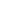 СОДЕРЖАНИЕ……………………………………………………………………………………………1ОБЩИЕ ПОЛОЖЕНИЯ………………………………………………………………………………..21. Сведения о школе………......................................................................................................................2Определение и назначение адаптированной образовательной программы основного общего образования (АОП ООО) обучающихся с ограниченными возможностями …………………………2АДАПТИРОВАННАЯ ОБРАЗОВАТЕЛЬНАЯ ПРОГРАММА ОСНОВНОГО ОБЩЕГО ОБРАЗОВАНИЯ (АОП ООО) ДЛЯ ДЕТЕЙ С ОГРАНИЧЕННЫМИ ВОЗМОЖНОСТЯМИ ЗДОРОВЬЯ (ОВЗ)………………………………………………………………………………………....3Целевой раздел………………………………………………………………………………………….3Пояснительная записка…………………………………………………………………………….3-92. Планируемые результаты освоения обучающимися с ограниченными возможностями здоровья адаптированной образовательной программы основного общего образования (АОП ООО)……9-60Система оценки достижения планируемых результатов освоения АОП ООО…………...…60-66Содержательный раздел……………………………………………………………………….….66-73Программа формирования универсальных учебных действий у обучающихся……………73-792. Программа духовно-нравственного развития, воспитания обучающихся с ОВЗ при полученииООО……………………………………………………………………………………………………79-94Программа формирования экологической культуры, здорового и безопасного образа жизни…………………………………………………………………………………………………94-98Программа коррекционной работы……………………………………………………...……98-117Программа внеурочной деятельности………………………………………………………117-120Организационный раздел……………………………………………………………………………120Учебный план………………………………………………………………………………………1202. Система специальных условий реализации адаптированной основной образовательной программы основного общего образования обучающихся с ОВЗ…………….…………………... 121Кадровые условия ……………………………………………………………………………...1212.2.  Материально-технические и финансово-экономические условия ..................................121-128ПРИЛОЖЕНИЯ ……………………………………………………………………………………………ОБЩИЕ ПОЛОЖЕНИЯ1.1. Сведения о школеАдрес: 368625, Российская Федерация, РД, Дербентский район с. Джемикент ул. Школьная, 17Телефон/факс– 8(960) 411-11-27Школьный сайт - dzhemi.dagestanschool.rue-mail sosh.djemikent@mail.ruМКОУ «Джемикентская СОШ» им. Г.Алиева Директор школы – Шабанов Эльбрус МинатуллаевичНа 1 сентября 2019 года в МКОУ «Джемикентская СОШ» обучается следующее количество детей с ограниченными возможностями здоровья:- глухие -0 ,- слабослышащие - 0, - позднооглохшие- 0, - слепых - 0, - слабовидящие- 0,- с тяжелыми нарушениями речи - 0,- с нарушениями опорно-двигательного аппарата - 1, - с задержкой психического развития - 0, - с расстройствами аутистического спектра - 0,1.2. Определение и назначение адаптированной образовательной программы основного общего образования (АОП ООО) обучающихся с ограниченными возможностями здоровья.Адаптированная образовательная программа (АОП) основного общего образования обучающихся с ограниченными возможностями здоровья (ОВЗ) ― это образовательная программа, адаптированная для обучения этой категории обучающихся с учетом особенностей их психофизического развития, индивидуальных возможностей, обеспечивающая коррекцию нарушений развития и социальную адаптацию. Данная программа разработана администрацией МКОУ «Джемикентская СОШ» с. Джемикент, творческой группой учителей-предметников специалистами сопровождения детей с ОВЗ школьного ПМПк, работающих с данной категорией детей, рассмотрена и принята педагогическим советом школы.Структура адаптированной основной общеобразовательной программы основного общего образования обучающихся с ОВЗ.структуре АОП ООО детей с ОВЗ представлены:Целевой раздел, включающий:2пояснительную записку, в которой раскрываются: цель реализации АООП; принципы и подходы к формированию АОП; общая характеристика АОП НОО;психолого-педагогическая характеристика обучающихся с ОВЗ;особые образовательные потребности обучающихся с ОВЗ;планируемые результаты освоения обучающимися адаптированной образовательной программы основного общего образования;-  систему оценки  достижения обучающимися  планируемых результатов  освоения  АОПООО.Содержательный раздел, включающий:программу формирования универсальных (базовых) учебных действий; программу отдельных учебных предметов;программу духовно-нравственного развития обучающихся;программу формирования экологической культуры, здорового и безопасного образажизни;программу внеурочной деятельности;направления и содержание программы коррекционной работы.Организационный раздел, содержащий:учебный план;систему специальных условий реализации АОП ООО обучающихся с ОВЗ (кадровые, финансовые, материально-технические условия).АОП ООО содержит: пояснительную записку, планируемые результаты освоения обучающимися с ограниченными возможностями здоровья адаптированной образовательной программы основного общего образования, систему оценки достижения планируемых результатов освоения АОП ООО.Содержательный раздел содержит: учебный план, программу развития универсальных учебных действий у обучающихся, программы отдельных учебных предметов, курсов коррекционно-развивающей области и курсов внеурочной деятельности; программу духовно-нравственного развития, воспитания обучающихся с ОВЗ при получении ООО; программу формирования экологической культуры, здорового и безопасного образа жизни; программу коррекционной работы; программу внеурочной деятельности; систему специальных условий реализации АОП ООО.II. АДАПТИРОВАННАЯ ОБРАЗОВАТЕЛЬНАЯ ПРОГРАММА ОСНОВНОГО ОБЩЕГО ОБРАЗОВАНИЯ (АООП ООО) ДЛЯ ДЕТЕЙ С ОГРАНИЧЕННЫМИ ВОЗМОЖНОСТЯМИ ЗДОРОВЬЯ (ОВЗ)2. Целевой раздел.2.1. Пояснительная записка Настоящая программа разработана в соответствии с требованиями ФедеральногоГосударственного образовательного стандарта основного общего образования, утвержденного приказом министерства образования и науки РФ от 17.12.2010 г. № 1897 «Об утверждении федерального государственного образовательного стандарта основного общего образования», приказа министерства образования и науки РФ от 29.12.2014 г. № 1644 «Овнесении изменений в приказ министерства образования и науки РФ от 17.12.2010 г. № 1897 «Об утверждении федерального государственного образовательного стандарта основного общего образования», приказа от 05.03.2004 г. № 1089 «Об утверждении федерального компонента государственных образовательных стандартов начального общего, основного общего и среднего (полного) общего образования.Адаптированная образовательная программа основного общего образования МКОУ «Джемикентская СОШ» с. Джемикент разработана для следующих категорий обучающихся: слабослышащих и позднооглохших, слабовидящих, с тяжелыми нарушениями речи, с нарушениями опорно-двигательного аппарата, с задержкой психического развития, с расстройствами аутистического3спектра, со сложными дефектами (далее - обучающиеся с ОВЗ) с учетом особенностей их психофизического развития, индивидуальных возможностей и обеспечивают коррекцию нарушений развития и их социальную адаптацию.Целями АОП ООО являются:развитие личности обучающихся с ОВЗ в соответствии с требованиями современного общества, обеспечивающими возможность их успешной социализации и социальной адаптации;реализация права на свободный выбор мнений и убеждений, обеспечивающего развитие способностей каждого обучающегося, формирование и развитие его личности в соответствии с принятыми в семье и обществе духовно-нравственными и социокультурными ценностями;Задачами АОП ООО являются:формирование общей культуры, обеспечивающей разностороннее развитие их личности (нравственно-эстетическое, социально-личностное, интеллектуальное, физическое);охрана и укрепление физического и психического здоровья детей, в том числе их социального и эмоционального благополучия;формирование основ гражданской идентичности и мировоззрения обучающихся в соответствии с принятыми в семье и обществе духовно-нравственными и социокультурными ценностями;формирование основ учебной деятельности;создание специальных условий для получения образования в соответствии с возрастными, индивидуальными особенностями и особыми образовательными потребностями, развитие способностей и творческого потенциала каждого обучающегося как субъекта отношений в сфере образования;обеспечение вариативности и разнообразия содержания АОП ООО и организационных форм получения образования обучающимися с учетом их образовательных потребностей, способностей и состояния здоровья, типологических и индивидуальных особенностей;формирование социокультурной и образовательной среды с учетом общих и особых образовательных потребностей разных групп обучающихся. В основу АОП ООО для обучающихся с ОВЗ положены деятельностный дифференцированный подходы, осуществление которых предполагает:признание обучения и воспитания как единого процесса организации познавательной, речевой и предметно-практической деятельности обучающихся с ОВЗ, обеспечивающего овладение ими содержанием образования (системой знаний, опыто разнообразной деятельности и эмоционально-личностного отношения к окружающему социальному и природному миру), в качестве основного средства достижения цели образования;признание того, что развитие личности обучающихся с ОВЗ зависит от характера организации доступной им учебной деятельности;развитие личности обучающихся с ОВЗ в соответствии с требованиями современного общества, обеспечивающими возможность их успешной социализации и социальной адаптации;содержания и технологий ООО обучающихся с ОВЗ, определяющих пути и способы достижения ими социально желаемого уровня личностного и познавательного развития с учетом их особых образовательных потребностей;ориентацию на результаты образования как системообразующий компонент Стандарта, где общекультурное и личностное развитие обучающегося с ОВЗ составляет цель и основной результат получения ООО;реализацию права на свободный выбор мнений и убеждений, обеспечивающего развитие способностей каждого обучающегося, формирование и развитие его личности в соответствии с принятыми в семье и обществе духовно-нравственными и социокультурными ценностями;разнообразие организационных форм образовательного процесса и индивидуального развития каждого обучающегося с ОВЗ, обеспечивающих рост творческого потенциала, познавательных мотивов, обогащение форм взаимодействия со сверстниками и взрослыми в познавательной деятельности.4основу формирования адаптированной образовательной программы общего образования обучающихся с ОВЗ положены следующие принципы:принципы государственной политики РФ в области образования (гуманистический характер образования, единство образовательного пространства на территории Российской Федерации, светский характер образования, общедоступность образования, адаптивность системы образования к уровням и особенностям развития и подготовки обучающихся и воспитанников и др.);принцип учета типологических и индивидуальных образовательных потребностей обучающихся;принцип коррекционной направленности образовательного процесса;принцип развивающей направленности образовательного процесса, ориентирующий его на развитие личности обучающегося и расширение его «зоны ближайшего развития» с учетом особых образовательных потребностей;онтогенетический принцип;принцип преемственности, предполагающий взаимосвязь и непрерывность образования обучающихся с ОВЗ на всех ступенях образования;принцип целостности содержания образования, предполагающий перенос усвоенных знаний, умений, навыков и отношений, сформированных в условиях учебной ситуации, в различные жизненные ситуации, что обеспечит готовность обучающегося к самостоятельной ориентировке и активной деятельности в реальном мире;принцип направленности на формирование деятельности, обеспечивающий возможность овладения обучающимися с ОВЗ всеми видами доступной им предметно-практической деятельности, способами и приемами познавательной и учебной деятельности, коммуникативной деятельности и нормативным поведением;принцип сотрудничества с семьей.При разработке АОП ООО также учитывались принципы инклюзивного образования:ценность человека не зависит от его способностей и достижений;каждый человек способен чувствовать и думать;каждый человек имеет право на общение и на то, чтобы быть услышанным;все люди нуждаются друг в друге;подлинное образование может осуществляться только в контексте реальных взаимоотношений;все люди нуждаются в поддержке и дружбе ровесников;для всех обучающихся достижение прогресса скорее может быть в том, что они могут делать, чем в том, что не могут;разнообразие усиливает все стороны жизни человека.Основные понятия:Обучающийся с ограниченными возможностями здоровья - физическое лицо, имеющее недостатки в физическом и (или) психологическом развитии, подтвержденные психолого-медико-педагогической комиссией и препятствующие получению образования без создания специальных условий;Инклюзивное образование - обеспечение равного доступа к образованию для всех обучающихся с учетом разнообразия особых образовательных потребностей и индивидуальных возможностей;Адаптированная образовательная программа - образовательная программа, адаптированная для обучения лиц с ограниченными возможностями здоровья с учетом особенностей их психофизического развития, индивидуальных возможностей и при необходимости обеспечивающая коррекцию нарушений развития и социальную адаптацию указанных лиц.Лицо с ограниченными возможностями здоровья - лицо, имеющее физический и (или) психический недостатки, которые препятствуют освоению образовательных программ без создания специальных условий для получения образования;5Недостаток - физическое или психическое отклонение от нормы, ограничивающее социальную деятельность и подтвержденное психолого-медико–педагогической комиссией в отношении ребенка и учреждением медико-социальной экспертизы в отношении взрослого, а также в установленных настоящим Федеральным законом случаях повторной экспертизой;Физический недостаток - подтвержденные в установленном порядке временный или постоянный недостаток в развитии и (или) функционировании органа (органов) человека либо хронические соматическое или инфекционное заболевания;Психический недостаток - психическое отклонение от нормального развития, подтвержденное в установленном порядке и включающее в себя нарушение речи, эмоционально - волевой сферы, в том числе аутизм, последствие повреждения мозга, а также нарушение умственного развития, в том числе умственная отсталость, задержка психического развития, создающие трудности в обучении;Сложный недостаток - совокупность физических и (или) психических недостатков, подтвержденных в установленном порядке;Тяжелый недостаток - подтвержденный в установленном порядке физический или психический недостаток, выраженный в такой степени, что образование в соответствии с государственными образовательными стандартами (в том числе специальными) является недоступным и возможности обучения ограничиваются получением элементарных знаний об окружающем мире, приобретением навыков самообслуживания и приобретением элементарных трудовых навыков или получением элементарной профессиональной подготовки;Специальные условия для получения образования - условия обучения и (или) воспитания, в том числе специальные образовательные программы и методы обучения, индивидуальные технические средства обучения, учебники, учебные пособия, а также педагогические, медицинские, социальные и иные услуги, без которых невозможно или затруднено освоение общеобразовательных и профессиональных образовательных программ лицами с ограниченными возможностями здоровья.Описание особых образовательных потребностей.Слабослышащие и позднооглохшие обучающиеся получают образование, полностью соответствующее по итоговым достижениям к моменту завершения обучения, образованию слышащих сверстников, находясь в их среде и в те же календарные сроки (5- 9 классы). Они могут быть включены (в классе не более одного-двух обучающихся с нарушенным слухом) в общий образовательный поток (инклюзия).Обязательным является систематическая специальная и психолого-педагогическая поддержка коллектива учителей, родителей, детского коллектива и самого обучающегося.Основными направлениями в специальной поддержке являются: удовлетворение особых образовательных потребностей обучающихся с нарушением слуха; коррекционная помощь в овладении базовым содержанием обучения; развитие слухозрительного и слухового восприятия и произносительной стороны речи; развитие сознательного использования речевых возможностей в разных условиях общения для реализации полноценных социальных связей с окружающими людьми.Психолого-педагогическая поддержка предполагает: помощь в формировании полноценных социальных (жизненных) компетенций, развитие адекватных отношений между ребенком, учителями, одноклассникам и другими обучающимися, родителями; работу по профилактике внутриличностных и межличностных конфликтов в классе, школе, поддержанию эмоционально комфортной обстановки; создание условий успешного овладения учебной деятельностью с целью предупреждения негативного отношения обучающегося к ситуации школьного обучения в целом.структуру АОП ООО включается Программа коррекционной работы, направленная на коррекцию слухоречевого развития, преодоление коммуникативных барьеров и поддержку в освоении АОП ООО.Слабовидящие обучающиеся получают образование, полностью соответствующее по итоговым достижениям к моменту завершения обучения, образованию обучающихся, не имеющих6ограничений по возможностям здоровья, в те же сроки обучения (5 - 9 классы). Обязательным является систематическая специальная и психолого-педагогическая поддержка коллектива учителей, родителей, детского коллектива и самого обучающегося.Основными направлениями в специальной поддержке являются:удовлетворение  особых  образовательных  потребностей  обучающихся  с  нарушениемзрения;коррекционная помощь в овладении базовым содержанием обучения;развитие зрительного восприятия; обучение использованию всех анализаторов и компенсаторных способов деятельности в учебно-познавательном процессе и повседневной жизни;формирование основных навыков ориентировки в микропространстве;овладение основными навыками ориентировки в макропространстве;формирование адекватных (в соответствии с возрастом) предметных (конкретных и обобщенных), пространственных представлений; развитие познавательного интереса, познавательной активности;формирование представлений (соответствующие возрасту) о современных оптических, тифлотехнических и технических средствах, облегчающих познавательную и учебную деятельность, и активное их использование;использование специальных приемов организации учебно-познавательной деятельности, доступности учебной информации для зрительного восприятия слабовидящими обучающимися;соблюдение регламента зрительных нагрузок (с учетом рекомендаций офтальмолога); соблюдение светового режима (необходимость дополнительного источника света,уменьшение светового потока и другое);рациональное чередование зрительной нагрузки со слуховым восприятием учебного материала; использование приемов, направленных на снятие зрительного напряжения;использование специальных учебников и учебных принадлежностей, отвечающих особым образовательным потребностям слабовидящих;использование индивидуальной, адаптированной с учетом зрительных возможностей слабовидящих обучающихся, текстовой и изобразительной наглядности, индивидуальных пособий, оптических, тифлотехнических и технических средств, облегчающих учебно-познавательную деятельность слабовидящих обучающихся; соблюдение режима физических нагрузок (с учетом противопоказаний);необходимость при выполнении слабовидящими обучающимися итоговых работ адаптации (в соответствии с их особыми образовательными потребностями) текстового и иллюстративного материала и увеличения времени на их выполнение: время может быть увеличено в 1,5 раза по сравнению с регламентом, установленным для обучающихся, не имеющих ограничений по возможностям здоровья.Психолого-педагогическая поддержка предполагает: помощь в формировании и развитии адекватных отношений между ребенком, учителями, одноклассниками и другими обучающимися, родителями; работу по профилактике внутриличностных и межличностных конфликтов в классе, школе, поддержанию эмоционально комфортной обстановки; создание условий успешного овладения учебной деятельностью с целью профилактики негативного отношения обучающегося к ситуации школьного обучения в целом; развитие стремления к самостоятельности и независимости от окружающих (в учебных и бытовых ситуациях), к проявлению социальной активности; развитие адекватного использования речевых и неречевых средств общения.В структуру АОП ООО включается Программа коррекционной работы, направленная на осуществление индивидуально-ориентированной психолого-медико-педагогической помощи слабовидящим обучающимся с учетом их особых образовательных потребностей; минимизацию негативного влияния особенностей познавательной деятельности слабовидящих обучающихся на освоение ими АООП ООО; урочной, внеурочной и внешкольной деятельности.Обучающийся с нарушениями опорно-двигательного аппарата (далее – НОДА) получает образование, сопоставимое с образованием здоровых сверстников, находясь в их среде и в те же7календарные сроки обучения (5 - 9 классы). Срок освоения ООП ООО для детей с НОДА может быть увеличен с учетом особенностей психофизического развития и индивидуальных возможностей детей (в соответствии с рекомендациями ПМПК). Указанные обучающиеся к моменту поступления в школу достигли уровня развития, близкого к возрастной норме, и имеют положительный опыт общения со здоровыми сверстниками.Обучающиеся с НОДА полностью включены в общий образовательный поток. В спорных случаях на момент поступления ребенка в организацию с согласия родителей (законных представителей) возможно рекомендовать более сложную образовательную среду, а в случае, если обучающийся не достигает минимального уровня овладения предметными результатами по всем или большинству учебных предметов в течение года, то в соответствии с рекомендациями ПМПК,согласия родителей (законных представителей) организация может перевести обучающегося на обучение по варианту предназначенному для образования обучающихся с НОДА, достигших к моменту поступления в школу уровня развития, близкого к возрастной норме, но имеющих особенности психофизического развития, затрудняющие процесс овладения знаниями, нуждающихся в специальных условиях получения образования.Обязательная часть АОП ООО для детей с НОДА составляет 80%, а часть, формируемая участниками образовательного процесса, - 20% от общего объема АОП ООО. Обязательные предметные области учебного плана и основные задачи реализации содержания предметных областей соответствуют ФГОС ООО и ФК ГОС.Обучающиеся с задержкой психического развития (далее ЗПР) получают образование по варианту, который предполагает, что обучающийся с ЗПР получает образование, полностью соответствующее по итоговым достижениям к моменту завершения обучения образованию обучающихся, не имеющих ограничений по возможностям здоровья, в те же сроки обучения (5 - 9 классы). Обязательным является систематическая специальная и психолого-педагогическая поддержка коллектива учителей, родителей, детского коллектива и самого обучающегося.Основными направлениями в специальной поддержке являются: удовлетворение особых образовательных потребностей обучающихся с ЗПР; коррекционная помощь в овладении базовым содержанием обучения; развитие эмоционально-личностной сферы и коррекция ее недостатков; развитие познавательной деятельности и целенаправленное формирование высших психических функций; формирование произвольной регуляции деятельности и поведения; коррекция нарушений устной и письменной речи.Психолого-педагогическая поддержка предполагает: помощь в формировании адекватных отношений между ребенком, учителями, одноклассниками и другими обучающимися, родителями; работу по профилактике внутриличностных и межличностных конфликтов в классе, школе; поддержание эмоционально комфортной обстановки в классе; помощь в освоении нового учебного материала на уроке и, при необходимости, индивидуальной коррекционной помощи в освоении АОП ООО; обеспечение обучающемуся успеха в доступных ему видах деятельности с целью предупреждения у него негативного отношения к учебе и ситуации школьного обучения в целом.структуру АОП ООО включается Программа коррекционной работы, направленная на развитие социальных (жизненных) компетенций обучающегося и поддержку в освоении АОПООО.Данный вариант АОП ООО предназначен для образования обучающихся с ЗПР, достигших к моменту поступления в школу уровня психофизического развития, близкого возрастной норме, позволяющего получить ООО, полностью соответствующее по итоговым достижениям к моменту завершения обучения образованию обучающихся, не имеющих ограничений по возможностям здоровья, в те же сроки. Одним из важнейших условий является устойчивость форм адаптивного поведения. Достижения планируемых результатов освоения АОП ООО определяются по завершению обучения в основной школе. Неспособность обучающегося с ЗПР полноценно освоить отдельный предмет в структуре АОП ООО не должна служить препятствием для выбора или продолжения ее освоения, поскольку у данной категории обучающихся может быть специфическое расстройство школьных навыков (дислексия, дисграфия, дискалькулия), а также8выраженные нарушения внимания и работоспособности, нарушения со стороны двигательной сферы, препятствующие ее освоению в полном объеме.Обучающиеся, не ликвидировавшие в установленные сроки академической задолженностимомента ее образования, по усмотрению их родителей (законных представителей) оставляются на повторное обучение, переводятся на обучение по другому варианту АООП в соответствии с рекомендациями ПМПК, либо на обучение по индивидуальному учебному плану.Достижения планируемых результатов освоения АОП ООО определяются по завершению обучения в основной школе.Неспособность обучающегося с ЗПР освоить указанный вариант АОП ООО в полном объеме не должна служить препятствием для продолжения ее освоения. При возникновении трудностей в освоении обучающимся с ЗПР содержания АООП ООО он может быть переведен на обучение по индивидуальному учебному плану с учетом его особенностей и образовательных потребностей. Обязательная часть АОП ООО для детей с ЗПР составляет 80%, а часть, формируемая участниками образовательного процесса, - 20% от общего объема АООП ООО.2.2. Планируемые результаты освоения обучающимися с ограниченными возможностями здоровья адаптированной образовательной программы основного общего образования (ОВЗ АООП ООО)Универсальные учебные действияХарактеристика УУД910111213основам   как   жанры   официально-   - содержание изученных1415распознавать    явления   основноесодержание,16опознаватьосновные   ному,   давать   краткуюанализировать различные   перифраз,видысинонимичныеизвлекать  необходимую   устанавливать17приводитьпримеры,   информацию,уместно   использовать   информации;18определять  с  помощью   В  результате  изучениявыразительночитать   <*>  Помимо указанныхпересказывать   сказки,   знания,необходимыевыявлять    в    сказках   алгоритмов;видеть   необычное   в   практических задач;обычном, устанавливать - как математически неочевидные связи между определенные функции19определять  актуальность   обыкновеннымисоздавать   собственный   записывать  большие  иработать   с   разными   рациональные и20передаватьосновное   задач,  в  том  числе  с21писать личное письмо в выполнять ответ на письмо-стимул с тождественныеразличать   на   слух   и   вычисления значений иадекватно, безпреобразованийсоблюдать   правильное   рациональныеадекватно,  без  ошибок,   -  решать  линейные  ипонимать   особенности   формулировки задачи;оперировать  понятиями,   координатной22использовать  понятия  и   функции, заданнойумения,связанныес   формулой,таблицей,использовать  начальные   представления приоперировать   понятием   изученныхфункций,использовать   в   ходе   умения вприближёнными   для:оперировать   понятиями   по формулам,выполнять   разложение   практическихрешать  основные  виды   графиков реальных23применять   графические   геометрические фигуры;понимать  и  применять   окружающей обстановкеприменятьаппарат   векторами;понимать  функцию  как   длины ломаных, дугпонимать и использовать   применяя24распознавать   развёртки   практическойпользоваться языком - решения практических геометрии для описания задач, связанных спредметовокружающего   нахождениеммира    и    их    взаимного   геометрических величиннаходить значения длин геометрическими линейных элементов фигур инструментами25использовать   свойства   - решать комбинаторныевычислять  длину отрезка   представленных  в  виде26находить  для  векторов,   -сравнения    шансов2728характеризовать основные   мультимедийным29различать экономические,   индивидуальногосоциальные, информационного политические, культурные пространства, созданиявыполнять   несложные   соблюдениемхарактеризовать   веком; определятьна  основе  полученных   важнейших30на  основе  полученных   -соотносить    общие31объяснять на конкретных   для:распознавать  на  основе   иприменять   полученные   формы совместной32характеризовать   - объяснять взаимосвязиправильно   определять   -   приводить   примерысравнивать   различные   деятельности  людей  вописыватьосновные   рациональности;характеризовать  базовые   типичные   ситуации   в33раскрывать  характерные,   взаимодействиядавать  оценку  наиболее   социальной информации34локализовать  во времени   адаптированныхраскрывать характерные, использования существенные черты: а) социальнойобъяснять   причины   и   и термины;35других   государств   в   природными условиями,36объяснять   причины   и   разнойсопоставлять   развитие   крупнейших регионов и37поликультурном,   -  учета  фенологических38систематизировать   дыхание,раскрывать  характерные,   регуляция39сопоставлять  социально-   мира, ванализировать,  обобщать   отопределять  и  сравнивать   - изучать биологические40выявлять   в   процессе   готовых41характеризовать   оценивать воздействие42ориентироватьсяв   знать/понимать:характеризовать вещества   напряжение,43раскрыватьсмысл   законов: Паскаля,помощью   химических   и волны, диффузию,классифицировать оксиды   магнитов, действиесравнивать  по  составу   индукцию, отражение,помощью   химических   измерительные44давать   сравнительную   времени,описывать    изученные   квантовых явлениях;45решать задачи, используя   уравнения   химических46находить   в   учебной   группы   и   периода,   кпонимать  роль  и  место   особенностей   строенияосознавать    потенциал   классов неорганическихосознавать главные темы   валентность  и  степень47пониматьспецифику   путем: кислород,выражать  эмоциональное   долю48раскрыватьобразное   красоты;понимать  специфику  и   деятельности;49развитие   интереса   к   обработкой  материалов,характеризовать   документацию;содержательныесоставлятьосновы   здорового   образа   последовательностьжизни,выполнения50рационально планировать   качестваруководствоваться   материалов;руководствоваться   информации;ушибахвовремя   трудовой  деятельности;определятьбазовые   создания   изделий   или5152формироватьмодель   В  результате  изученияразрабатывать   личный   уметь:53приспособлений,приборов	влажно-тепловой	ихудожественнойобработки	изделий	иполуфабрикатов;выполненияразличных	видовхудожественногооформления изделий.результате изучения раздела "Кулинария" ученик должен: знать/понимать:- влияние способов обработки на пищевуюценность продуктов; санитарно-гигиеническиетребования к помещению кухни и столовой, к обработкепищевых продуктов; виды оборудованиясовременной кухни; виды экологическогозагрязнения пищевых продуктов, влияющие наздоровьечеловека; уметь:- выбирать пищевые продукты для удовлетворения потребностей организма в белках, углеводах,жирах, витаминах; определять доброкачественность пищевых продуктов по внешним признакам;составлять меню завтрака, обеда, ужина; выполнятьмеханическую и тепловую обработкупищевыхпродуктов;соблюдатьправилахранения пищевых продуктов,полуфабрикатов и готовых блюд; заготавливать на зиму овощи и фрукты;оказывать первую помощь при пищевых отравлениях и ожогах; использовать приобретенные знания и умения в практическойдеятельностииповседневной жизни для:54-	приготовления	иповышения качества,сокращения	временныхэнергетических затрат при обработке пищевых продуктов;консервирования и заготовки пищевых продуктов в домашних условиях; соблюденияправил этикета за столом; приготовленияблюдпоготовымрецептам,включаяблюданациональнойкухни; выпечки хлебобулочных и кондитерских изделий; сервировки стола и оформления приготовленных блюд. В результате изучения раздела "Черчение играфика" ученик должен: знать/понимать:- технологические понятия: графическая документация, технологическая карта, чертеж, эскиз, технический рисунок, схема, стандартизация; уметь:- выбирать способы графического отображения объекта или процесса; выполнять чертежи и эскизы, в том числе с использованием средств компьютерной поддержки; составлять учебные технологические карты; соблюдать требования к оформлению эскизов и чертежей; использовать приобретенные знания и умения в практическойдеятельностииповседневной жизни для:- выполнения графических работ с использованием инструментов, приспособлений и компьютерной техники; чтения и выполнения чертежей, эскизов, схем, технических рисунков деталей и изделий.55ОБЖрезультате изучения основ безопасности жизнедеятельности ученик должен: знать/понимать:- основы здорового образа жизни; факторы,укрепляющие и разрушающие здоровье; вредные привычки и их профилактику; - правила безопасного поведения в чрезвычайных ситуациях социального, природного и техногенного характера; - способы безопасного поведения в природной среде: ориентирование на местности, подачасигналов бедствия, добывание огня, воды ипищи, сооружение временного укрытия; - правила безопасности дорожного движения (вчасти, касающейся пешеходов, пассажиров транспортных средств и велосипедистов); (абзац введен Приказом Минобрнауки России от 19.10.2009 N 427)уметь:- действовать при возникновении пожара в жилище и использовать подручные средства дляликвидации очагов возгорания; - соблюдать правила поведения на воде,оказывать помощь утопающему; - оказывать первую медицинскую помощьпри ожогах, обморожениях, ушибах, кровотечениях;- пользоваться средствами индивидуальной защиты (противогазом, респиратором, ватно-марлевойповязкой, домашней медицинской аптечкой) и средствами коллективной защиты;- вести себя в криминогенных56ситуациях	и	в	местахбольшого	скоплениялюдей;действовать согласно установленному порядку по сигналу"Внимание всем!", комплектовать минимальнонеобходимый набор документов, вещей и продуктов питания вслучае эвакуации населения;соблюдать правила безопасности дорожного движения (в части, касающейся пешеходов, пассажиров транспортных средств и велосипедистов); (абзац введен Приказом Минобрнауки России от 19.10.2009 N 427)адекватно оценивать ситуацию на проезжей части и тротуаре с точки зрения пешехода и (или) велосипедиста; (абзац введен Приказом Минобрнауки России от 19.10.2009 N 427)прогнозироватьпоследствия своего поведения в качествепешехода, пассажира транспортногосредстваи(или)велосипедиставразличных дорожных ситуациях для жизни издоровья (своих и окружающих людей); (абзац введен Приказом Минобрнауки России от 19.10.2009 N 427)использовать полученные знания и умения в практическойдеятельности и повседневной жизни для:обеспечения личной безопасности на улицах и дорогах;соблюдениямерпредосторожности и правилповедения в общественном транспорте;пользования бытовыми57приборами иинструментами;-	проявлениябдительности,безопасногоповедения	при	угрозетеррористического акта;обращения в случае необходимости в соответствующиеслужбы экстренной помощи.ФИЗИЧЕСКАЯКУЛЬТУРАВ результате изучения физической культуры ученик должен: знать/понимать:роль физической культуры и спорта в формировании здорового образа жизни, организации активного отдыха и профилактике вредных привычек;основы формирования двигательных действий и развития физических качеств;способы закаливания организма и основные приемы самомассажа; уметь:составлять и выполнять комплексы упражнений утренней и корригирующей гимнастики с учетом индивидуальных особенностей организма;выполнятьакробатические, гимнастические, легкоатлетические упражнения, технические действия в спортивных играх;выполнять комплексы общеразвивающих упражнений на развитие основных физическихкачеств, адаптивной (лечебной) физическойкультуры с учетом состояния здоровья и физической подготовленности;осуществлятьнаблюдения за своим58физическим развитием ииндивидуальнойфизическойподготовленностью,контроль за техникойвыполнениядвигательных	действийрежимом физической нагрузки;-соблюдатьбезопасность при выполнении физическихупражнений и проведении туристических походов;- осуществлять судейство школьных соревнований по одномуиз базовых видов спорта; использовать приобретенные знания и умения в практическойдеятельностииповседневнойжизнидля: - проведения самостоятельных занятий по формированию телосложения, коррекции осанки,развитию физических качеств, совершенствованию техники движений; - включения занятий физической культурой и спортом в активный отдых и досуг.Дополнительные задачи реализации содержания:Укрепление здоровья, содействие гармоничному физическому, нравственному и социальному развитию, успешному обучению. Профилактика вторичных нарушений физического развития. Формирование первоначальных умений саморегуляции средствами физической культуры. Владение основными двигательными умениями и навыками (бег, ходьба и другие). Развитие59основных	физическихкачеств (сила, быстрота,выносливость,координация,	гибкость,равновесие).	Развитиепотребности  в  занятияхфизической культурой.Занятия по физическойкультуре должныпроводиться в строгомсоответствии	сгруппой здоровья.2.3. Система оценки достижения обучающимися планируемых результатов освоения АОП ОООЦель оценочной деятельности – ориентация образовательного процесса на духовно-нравственное развитие и воспитание обучающихся, достижение планируемых результатов освоения содержания учебных предметов основного общего образования и развитие универсальных учебных действий.Направления оценочной деятельности6061Дискуссия,   оценкатренинги,«хорошо» круглые столы – (отметка «4»);62качественно   предусмотренноценитьыеучебныеучебнойдостиженияпрограммой,обучающихся.усвоившийосновную изнакомый сдополнительнойлитературой,рекомендованнойпрограммой.Какправило, оценка«отлично»выставляетсяучащимся,проявившимтворческиеспособностив	понимании,изложенииииспользованииучебногоматериала;Оценки	4	-«хорошо»заслуживаетучащийся,обнаружившийполное	знаниепрограммногоматериала,успешновыполняющийпредусмотренные в  программезадания,усвоившийосновнуюлитературу,рекомендованную  в  программе.Как	правило,оценка«хорошо»выставляетсяучащимся,показавшимсистематически63характерзнаний по дисциплине и способным к их самостоятельно му пополнению и обновлению в ходе дальнейшей учебной работы; Оценки 3 - «удовлетворите льно» заслуживает учащийся, обнаруживший знание основного программногоматериала в объёме, необходимом для дальнейшей учёбы, справляющийся с выполнением заданий, предусмотренн ых программой,знакомый с основной литературой, рекомендованнопрограммой.Какправило, оценка «удовлетворите льно» выставляется учащимся, допустившим погрешности непринципиальн ого характера во время выполнения предусмотренн ых программой заданий; Оценка 2 - «неудовлетвори тельно» выставляется учащемуся, обнаружившемупробелы в знаниях основного программного материала, допустившему6465Содержательный раздел.Содержание основного общего образования обучающихся с ОВЗ реализуется преимущественно за счёт введения учебных предметов, обеспечивающих целостное восприятие мира, с учетом их особых образовательных потребностей и возможностей, а также коррекционно-развивающих курсов, направленных на коррекцию недостатков физической и психической сферы.Содержательный раздел содержит: учебный план, программу развития универсальных учебных действий у обучающихся, программы отдельных учебных предметов, курсов коррекционно-развивающей области и курсов внеурочной деятельности; программу духовно-нравственного развития, воспитания обучающихся с ОВЗ при получении ООО; программу формирования экологической культуры, здорового и безопасного образа жизни; программу коррекционной работы; программу внеурочной деятельности; систему специальных условий реализации АОП ООО.Основное содержание учебных предметов. Программы отдельных учебных предметов.666768697071723.1. Программа формирования универсальных учебных действий у обучающихсяПрограмма	развития	универсальных	учебных	действий	(программа	формированияобщеучебных умений и навыков)Развитие личности в системе образования обеспечивается, прежде всего через формирование универсальных учебных действий, которые являются основой образовательного процесса. Овладение школьниками универсальными учебными действиями создает возможность самостоятельного успешного усвоения новых знаний, умений и компетентностей, включая организацию усвоения, т.е. умения учиться.Программа развития универсальных учебных действий МБОУ СОШ № 21 города Ставрополя конкретизирует требования Стандарта к личностным и метапредметным результатам освоения основной образовательной программы основного общего образования, дополняет содержание образовательно-воспитательных программ.Целью программы развития универсальных учебных действий является обеспечение умения школьников учиться, дальнейшее развитие способности к самосовершенствованию и саморазвитию, а также реализация системно-деятельностного подхода, положенного в основу Стандарта, и развивающего потенциала общего среднего образования.73Программа развития универсальных учебных действий (УУД) в основной школе определяет:механизм взаимодействия педагогов и обучающихся по развитию универсальных учебных действий в основной школе, описание основных подходов, обеспечивающих эффективное их усвоение обучающимися, взаимосвязи содержания урочной и внеурочной деятельности обучающихся по развитию УУД;планируемые результаты усвоения обучающимися познавательных, регулятивных и коммуникативных универсальных учебных действий, их взаимосвязь с другими результатами освоения основной образовательной программы основного общего образования;ценностные ориентиры развития универсальных учебных действий, место и формы развития УУД: образовательные области, учебные предметы, внеурочные занятия и т. п.; связь универсальных учебных действий с содержанием учебных предметов;основные направления деятельности по развитию УУД в основной школе, описание технологии включения развивающих задач, как в урочную, так и внеурочную деятельность обучающихся;условия развития УУД;преемственность программы развития универсальных учебных действий при переходе от начального к основному общему образованию.Развитие системы универсальных учебных действий в составе личностных, регулятивных, познавательных и коммуникативных действий, определяющих развитие психологических способностей личности, осуществляется с учётом возрастных особенностей развития личностнойпознавательной сфер подростка.Универсальные учебные действия представляют собой целостную систему, в которой происхождение и развитие каждого вида учебного действия определяется его отношением с другими видами учебных действий и общей логикой возрастного развития.Содержание и способы общения и коммуникации обуславливают развитие способности обучающегося к регуляции поведения и деятельности, познанию мира, определяют образ «Я» как систему представлений о себе, отношений к себе. Именно поэтому особое внимание в программе развития универсальных учебных действий уделяется становлению коммуникативных универсальных учебных действий.По мере формирования в начальных классах личностных действий ученика (смыслообразование и самоопределение, нравственно-этическая ориентация) функционирование и развитие универсальных учебных действий (коммуникативных, познавательных и регулятивных)основной школе претерпевают значительные изменения. Регуляция общения, кооперации и сотрудничества проектирует определённые достижения и результаты подростка, что вторично приводит к изменению характера его общения и Я-концепции.Исходя из того что в подростковом возрасте ведущей становится деятельность межличностного общения, приоритетное значение в развитии УУД в этот период приобретают коммуникативные учебные действия. В этом смысле задача начальной школы «учить ученика учиться» должна быть трансформирована в новую задачу для основной школы – «учить ученика учиться в общении»Планируемые результаты усвоения обучающимися УУДрезультате изучения базовых и дополнительных учебных предметов, а также в ходе внеурочной деятельности у выпускников основной школы будут сформированы личностные, познавательные, коммуникативные и регулятивные универсальные учебные действия как основа учебного сотрудничества и умения учиться в общении. Подробное описание планируемых результатов формирования универсальных учебных действий даётся в целевом разделе настоящей основной образовательной программы «Планируемые результаты освоения учебных и междисциплинарных программ» - п.1. Формирование универсальных учебный действий. Технологии развития универсальных учебных действий Так же как и в начальной школе, в основе развития УУД в основной школе заложен системно-деятельностный подход. В соответствии с ним именно активность обучающегося признаётся основой достижения развивающих целей74образования – знания не передаются в готовом виде, а добываются самими обучающимися в процессе познавательной деятельности.Признание активной роли обучающегося в учении приводит к изменению представлений о содержании взаимодействия обучающегося с учителем и одноклассниками. Оно принимает характер сотрудничества. Единоличное руководство учителя в этом сотрудничестве замещается активным участием обучающихся в выборе методов обучения. Всё это придаёт особую актуальность задаче развития в основной школе универсальных учебных действий.Развитие УУД в основной школе целесообразно в рамках использования возможностей современной информационной образовательной среды как:средства обучения, повышающего эффективность и качество подготовки школьников, организующего оперативную консультационную помощь в целях формирования культуры учебной деятельности в ОУ;инструмента познания за счёт формирования навыков исследовательской деятельности путём моделирования работы научных лабораторий, организации совместных учебных и исследовательских работ учеников и учителей, возможностей оперативной и самостоятельной обработки результатов экспериментальной деятельности;средства телекоммуникации, формирующего умения и навыки получения необходимой информации из разнообразных источников;средства развития личности за счёт формирования навыков культуры общения;эффективного инструмента контроля и коррекции результатов учебной деятельности. Решение задачи развития УУД в основной школе происходит не только на занятиях поотдельным учебным предметам, но и в ходе внеурочной деятельности, а также в рамках надпредметных программ курсов и дисциплин (факультативов, кружков, элективных курсов).Среди технологий, методов и приёмов развития УУД в основной школе особое место занимают учебные ситуации, которые специализированы для развития определённых УУД. Они могут быть построены на предметном содержании и носить надпредметный характер.Типология учебных ситуаций в основной школе может быть представлена такими ситуациями, как:ситуация-проблема – прототип реальной проблемы, которая требует оперативного решения (с помощью подобной ситуации можно вырабатывать умения по поиску оптимального решения);ситуация-иллюстрация – прототип реальной ситуации, которая включается в качестве факта в лекционный материал (визуальная образная ситуация, представленная средствами ИКТ, вырабатывает умение визуализировать информацию для нахождения более простого способа её решения);ситуация-оценка – прототип реальной ситуации с готовым предполагаемым решением, которое следует оценить, и предложить своё адекватное решение;ситуация-тренинг – прототип стандартной или другой ситуации (тренинг возможно проводить как по описанию ситуации, так и по её решению).Система универсальных учебных действий: методы формирования и возможные способы контроля757677782.3. Программа духовно-нравственного развития, воспитания обучающихся с ОВЗ при получении основного общего образования (ООО)Программа духовно-нравственного развития, воспитания и социализации обучающихся с ОВЗ предусматривает формирование нравственного уклада школьной жизни, обеспечивающего создание соответствующей социальной среды развития обучающихся и включающего воспитательную, учебную, внеучебную, социально значимую деятельность обучающихся, основанного на системе духовных идеалов многонационального народа России, базовых национальных ценностей, традиционных моральных норм, реализуемого в совместной социально-педагогической деятельности школы, семьи и других субъектов общественной жизни.Программа духовно-нравственного развития, воспитания обучающихся с ОВЗ и социализации обучающихся направлена на обеспечение их духовно-нравственного развития и воспитания, социализации, профессиональной ориентации, формирование экологической культуры, культуры здорового и безопасного образа жизни.Целью духовно-нравственного воспитания и социализации обучающихся на уровне основного общего образования является социально-педагогическая поддержка становления и развития высоконравственного, творческого, компетентного гражданина России, принимающего судьбу Отечества как свою личную, осознающего ответственность за настоящее и будущее своей страны, укоренённого в духовных и культурных традициях многонационального народа Российской Федерации.На уровне основного общего образования для достижения поставленной цели воспитания и социализации обучающихся решаются следующие задачи.В области формирования личностной культуры:формирование способности к духовному развитию, реализации творческого потенциала в учебно-игровой, предметно-продуктивной, социально ориентированной, общественно полезной деятельности на основе традиционных нравственных установок и моральных норм, непрерывного образования, самовоспитания и универсальной духовно-нравственной компетенции — «становиться лучше»;укрепление нравственности, основанной на свободе воли и духовных отечественных традициях, внутренней установке личности школьника поступать согласно своей совести;формирование основ нравственного самосознания личности (совести) — способности подростка формулировать собственные нравственные обязательства, осуществлять нравственный самоконтроль, требовать от себя выполнения моральных норм, давать нравственную оценку своимчужим поступкам;формирование нравственного смысла учения, социально ориентированной и общественно полезной деятельности;формирование морали — осознанной обучающимся необходимости поведения, ориентированного на благо других людей и определяемого традиционными представлениями о добре и зле, справедливом и несправедливом, добродетели и пороке, должном и недопустимом;79усвоение обучающимся базовых национальных ценностей, духовных традиций народовРоссии;укрепление у подростка позитивной нравственной самооценки, самоуважения и жизненного оптимизма;развитие эстетических потребностей, ценностей и чувств;развитие способности открыто выражать и аргументированно отстаивать свою нравственно оправданную позицию, проявлять критичность к собственным намерениям, мыслям и поступкам;развитие способности к самостоятельным поступкам и действиям, совершаемым на основе морального выбора, к принятию ответственности за их результаты;развитие трудолюбия, способности к преодолению трудностей, целеустремлённости и настойчивости в достижении результата;формирование творческого отношения к учёбе, труду, социальной деятельности на основе нравственных ценностей и моральных норм;формирование у подростка первоначальных профессиональных намерений и интересов, осознание нравственного значения будущего профессионального выбора;осознание подростком ценности человеческой жизни, формирование умения противостоять в пределах своих возможностей действиям и влияниям, представляющим угрозу для жизни, физического и нравственного здоровья, духовной безопасности личности;формирование экологической культуры, культуры здорового и безопасного образа жизни.В области формирования социальной культуры:формирование российской гражданской идентичности, включающей в себя идентичность члена семьи, школьного коллектива, территориально-культурной общности, этнического сообщества, российской гражданской нации;укрепление веры в Россию, чувства личной ответственности за Отечество, заботы о процветании своей страны;развитие патриотизма и гражданской солидарности;развитие навыков и умений организации и осуществления сотрудничества с педагогами, сверстниками, родителями, старшими и младшими в решении личностно и социально значимых проблем на основе знаний, полученных в процессе образования;формирование у подростков первичных навыков успешной социализации, представлений об общественных приоритетах и ценностях, ориентированных на эти ценности образцах поведения через практику общественных отношений с представителями различными социальныхпрофессиональных групп;формирование у подростков социальных компетенций, необходимых для конструктивного, успешного и ответственного поведения в обществе;укрепление доверия к другим людям, институтам гражданского общества, государству;развитие доброжелательности и эмоциональной отзывчивости, понимания и сопереживания другим людям, приобретение опыта оказания помощи другим людям;усвоение гуманистических и демократических ценностных ориентаций;формирование осознанного и уважительного отношения к традиционным религиям и религиозным организациям России, к вере и религиозным убеждениям других людей, понимание значения религиозных идеалов в жизни человека, семьи и общества, роли традиционных религий в историческом и культурном развитии России;формирование культуры межэтнического общения, уважения к культурным, религиозным традициям, образу жизни представителей народов России.В области формирования семейной культуры:укрепление отношения к семье как основе российского общества;формирование представлений о значении семьи для устойчивого и успешного развития человека;укрепление у обучающегося уважительного отношения к родителям, осознанного, заботливого отношения к старшим и младшим;80усвоение таких нравственных ценностей семейной жизни как любовь, забота о любимом человеке, продолжение рода, духовная и эмоциональная близость членов семьи, взаимопомощь и др.;формирование начального опыта заботы о социально-психологическом благополучии своей семьи;знание традиций своей семьи, культурно-исторических и этнических традиций семей своего народа, других народов России.Направления и ценностные основы духовно-нравственного воспитания и социализации обучающихся.Понятие «гражданственность» в школе определяется как система личностно-значимых ценностных ориентиров, позволяющих человеку выразить себя в социально-ориентированной деятельности. Гражданская позиция рассматривается как интегративное качество личности, отражающее ценностное отношение к Человеку, Отечеству, Знаниям, Природе, (ценностям одинаково значимым, необходимым и достаточным для гражданина города – страны – мира).Базовыми ценностями в воспитании нашей школы  определены:ЧЕЛОВЕК (патриотизм — любовь к России, к своему народу, к своей малой родине, служение Отечеству; социальная солидарность — свобода личная и национальная, доверие к людям, институтам государства и гражданского общества, справедливость, милосердие, честь, достоинство; семья — любовь и верность, здоровье, достаток, уважение к родителям, забота о старших и младших, забота о продолжении рода). человечество - мир во всём мире, многообразие культур и народов, прогресс человечества, международное сотрудничество.ОТЕЧЕСТВО (гражданская идентичность - гражданская активность, позитивное отношение к принадлежности, знания о принадлежности к данной социальной общности; традиционные российские религии — представления о вере, духовности, религиозной жизни человека, ценности религиозного мировоззрения, толерантности, формируемые на основе межконфессионального диалога; гражданственность — служение Отечеству, правовое государство, гражданское общество, закон и правопорядок, поликультурный мир, свобода совестивероисповедания). природа — эволюция, родная земля, заповедная природа, планета Земля, экологическое сознаниеЗНАНИЕ (наука - ценность знания, стремление к истине, научная картина мира; труд и творчество — уважение к труду, творчество и созидание, целеустремлённость и настойчивость; искусство и литература — красота, гармония, духовный мир человека, нравственный выбор, смысл жизни, эстетическое развитие, этическое развитие).Стержнем в определении содержания жизнедеятельности школы является ценностное отношение к Человеку, Отечеству, Знанию.Человек как субъект жизни и наивысшая ценность на земле рассматривается через: -деятельность как способ существования и выражения «Я» человека; -отношения человека и природы; -человек и семья; -человек и его профессия;-человек и его многообразные творческие увлечения; -человек в общении с другими людьми; -человек в отношении к самому себе;-человек, как носитель идеи (общего выражения отношения к явлениям жизни); -человек, как стратег жизни в отношении к прошлому, настоящему, будущему.Для человека – ставопольчанина исторически характерны любовь к Родине, целостное восприятие мира, органическое единство человека и природы, этического и природного, морального и естественного, коллективное сознание, обусловленное суровостью и отдаленностью края.Отечество – единственная, уникальная для каждого человека Родина, данная ему судьбой, завещанная его предками.81Историю судить нельзя, ее надо изучать, чтобы на опыте предков обретать мудрость и не повторять их ошибок.Другого Отечества и другой истории у нас не будет, следовательно, любить Отечество, делать его лучше, защищать его;Бережное отношение к окружающей природеЗарождаясь из привязанности к родным местам и людям, чувство любви к родине вырастает до понимания своей связи со страной. Жители Дагестана ощущают себя россиянами, гражданами России, Великой страны. Характер и социокультурные особенности Отечества, отражающие уровень общественного развития народа, складываются во времени под влиянием человека, общества и культуры. Россия, Республики Дагестан имеют общее богатейшее культурное прошлое, свои духовные ценности.Знание – результат разнообразного, прежде всего, творческого труда.В связи с падением престижа знаний в массовой школе, резким расслоением ученической среды по отношению к учебе, возрастанием корыстных мотивов и прагматических настроений семьи усложнилась учебно-познавательная ситуация в школе. Для многих родителей имеет значение вовсе не всестороннее развитие личности их детей, а сумма знаний и умений, обеспечивающая поступление в институт с последующим занятием престижного места.Основные принципы воспитания и социализацииОрганизация воспитания обучающихся осуществляется на основе: индивидуально-личностного развития; нравственного примера педагога; социально-педагогического партнёрства; интегративности программ духовно-нравственного воспитания; социальной востребованности воспитания.Индивидуально-личностное развитие. Воспитание детей должно осуществляться на научном понимании естественных и социальных процессов, возрастной и половой дифференциации. Самоопределение личности, развитие её способностей, таланта, освоение ею системных научных знаний, умений, навыков и компетенций, необходимых для успешной социализации, сами по себе не создают достаточных условий для индивидуального, личностногосаморазвития, для социальной зрелости личности. Необходимо «насыщение» личности нравственными ценностями и установками. Знания наук и незнание добра, острый ум и глухое сердце таят угрозу для человека, ограничивают и деформируют его личностное развитие.Нравственный пример педагога. «Система образования должна строиться вокруг сильного, одарённого учителя. Такие кадры нужно отбирать по крупицам, беречь их и поддерживать» (В.В.Путин). Нравственность учителя, моральные нормы, которыми он руководствуется в своей профессиональной деятельности и жизни, его отношение к своему педагогическому труду, нацеленность педагога на продуктивное взаимодействие с воспитанниками, коллегами и родителями, наличие его личной и профессиональной ответственности, осознание нравственного смысла педагогической деятельности — всё это имеет первостепенное значение для воспитания обучающихся. Никакие воспитательные программы не будут эффективны, если педагог не являет собой пример нравственного и гражданского личностного поведения.Социально-педагогическое  партнерство.  Полноценное  воспитание  детей  возможно  наоснове педагогически целесообразных партнёрских отношений с другими субъектами социализации: семьёй, общественными организациями и традиционными российскими религиозными объединениями, учреждениями дополнительного образования, культуры и спорта,СМИ. Социальное партнерство предполагает добровольность; взаимовыгодность; взаимодополняемость; согласование интересов на основе переговоров и компромиссов; взаимную ответственность и обязанности выполнения субъектами достигнутых договоренностей. Организация социально-педагогического партнёрства может осуществляться путём согласования социально-воспитательных программ общеобразовательных организаций и иных субъектов социализации на основе национального воспитательного идеала и базовых национальных ценностей.82Интегративность программ воспитания. Воспитание обучающихся осуществляется в основных видах деятельности: урочной, внеурочной, внешкольной и общественно полезной, в ходе которых обучающиеся вместе с педагогами, родителями, иными субъектами духовной, культурной, социальной жизни обращаются к содержанию: истории России, родного края, своей семьи, рода; жизненного опыта своих родителей, предков; традиционных российских религий; произведений литературы и искусства, лучших образцов отечественной и мировой культуры; периодической литературы, СМИ, отражающих современную жизнь; фольклора народов России; общественно полезной и личностно значимой деятельности; учебных дисциплин; других источников информации и научного знания.Социальная востребованность воспитания. Воспитание, чтобы быть эффективным, должно быть востребованным в жизни ребёнка, его семьи, других людей, общества. Полноценное личностное развитие происходит, если воспитание не ограничивается информированием обучающегося о тех или иных ценностях, но обеспечивает их осознание, принятие, реализацию, закрепление и перевод их в статус качества личности, а, следовательно, открывает перед ним возможности для нравственного поступкаПринципы воспитания и обучения:принцип баланса традиций и перемен, сущность которого заключается в том, чтобы, изменяя настоящее, добиться его органического слияния с прошлым с ориентацией на будущее;-принцип воспитания в коллективе и через коллектив;-принцип индивидуализации процессов обучения и воспитания, основанный на глубоком психолого-педагогическом мониторинге;-принцип самоактуализации (побудить и поддержать стремление учащихся к проявлению своих возможностей, способностей);-принцип субъектности (помочь ребенку стать субъектом жизнедеятельности);принцип творчества и успеха.Ведущими концептуальными идеями программы духовно-нравственного воспитания воспитания и социализации являются:приоритет общечеловеческих ценностей, жизни и здоровья человека;-	приоритет	функции	воспитания:	воспитание	-	органичная	составляющаяпедагогической  деятельности,  интегрированная  в общий процесс обучения и развития;- интеграция основного и  дополнительного образования,	учебной  и внеурочной работы;- профессиональная компетентность педагога, способного обеспечить социально-психологическое сопровождение самостоятельной и инициативной деятельности ребенка в процессе познания;здоровье как условие позитивного восприятия ребенком своей роли в окружающем мире;школьная среда – среда взаимной ответственности всех участников образовательного процесса, конструктивного общения, диалога.действующая  система норм и традиций; включённость  обучающихся  в  эту систему  наоснове интересов  и  потребностей;  профессиональная ориентация;социальные пробы: выбор и осуществление способов социального поведения в процессе освоения различных социальных ролей, в результате освоения которых формируется социальная позиция и социальная ответственность, навыки конструктивного позитивного общения; использование потенциала основных и дополнительных образовательных программ, ресурсовоткрытого образовательного пространства, социального партнёрства;Содержание, виды деятельности воспитания и формы занятий83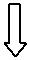 негативноеотношениек   фестивали,   праздники,   экскурсии,нарушениям порядка в классе, экспедиции для знакомства с школе, общественных местах, к историей и культурой родного края,84понимание взаимной связи навыка противостояния негативному здоровья, экологического качества влиянию сверстников и взрослых наопыт самооценки личного вклада в ресурсосбережение, сохранение качества окружающей среды, биоразнообразия, экологическую безопасность;профессиональная ориентация с учётом представлений о вкладе разных профессий в решениепроблемэкологии, здоровья, устойчивого развития общества;развитие экологической грамотности родителей, населения, привлечение их к организацииобщественнозначимойэкологически ориентированной деятельности;85отрицательное   отношение   к   работниками   в   целях   пропагандыосознанное  принятие  основных   программ,   решающих   конкретнуюотрицательное   отношение   к   праздники, выполнение и презентация86сознательному   непрерывногообразованияи   школьных   кабинетов,   руководство87работы	по	графику	и	в	срок,следовать	разработанному	плану,отвечать за качество и осознаватьвозможные риски;готовность к выбору профиля обучения на следующей ступениобразования или профессиональному выбору в случае перехода в систему профессионального образования;бережное отношение к результатам своего труда, труда других людей, к школьному имуществу, учебникам, личным вещам; поддержание чистоты и порядка в классе и школе;готовность содействовать в благоустройстве школы и её ближайшего окружения;общее знакомство с трудовым законодательством;нетерпимое отношение к лени, безответственности и пассивности в образовании и труде.Модель и план реализации программы воспитания888990готовность	миритьсячужим мнением. -способствоватьпринятию другого таким, какой он есть. -воспитывать отказ от доминирования, причинения насилия. Формировать ценностную ориентацию учащихся, ценностноеотношение к "другому человеку", воспитывать терпимое и открытое отношение друг к другу.91склонностей.	5.Олимпиадыпо предметам, турнир эрудитов, вечера вопросов и ответов; и.т.п.этапах индивидуальногоразвития.Формированиеинтеллектуальныхумений (анализа, сравнения, обобщения, выявления причинно-следственных связей, доказательства и др.).Формированиесистемыбазовыхценностей(жизнь,здоровье, человек, сохранение биоразнообразия, культурного наследия и др.).Осознание и усвоение экологических знаний на уровне фактов, поня-тий, теорий и законов,идей экологии и экологического образования.Умение оперировать этими знаниями для становления собственной картины мира, теоретического и практического освоения действительности.Эмоциональноеотношениекокружающему миру, восприятие и отношениенему  как  значимомуусловию своего собственного развития, условию существованиявсего многообразия жизни и культуры на планете.Формирование   уучащихсяцелостныхпредставлений об окружающем природе,социальной среде родного края и месте человека в ней.Развитиепотребности в творческом труде;Воспитаниекультуры труда, социально значимой мотивации профессионального выбора, предприимчивости и деловитости,честностииответственностив929394воспитанности.Помощь учащимся в обретении культуры общения, культуры поведения.Создание условий для самоутвержденияучащихся в коллективе.способность	«прочитать»	ихсодержание;Сформированная	потребность	ксамореализации	через	творчество	втрудовой и досуговой деятельности.3.3 Программа формирования экологической культуры, здорового и безопасного образа жизниЦель программы формирования экологической культуры, здорового и безопасного образа жизни:Формирование представлений об основах экологической культуры на примере экологически сообразного поведения в быту и природе, безопасного для человека и окружающей среды95Задачи:Пробуждение в детях желания заботиться о своем здоровье (формирование заинтересованного отношения к собственному здоровью) путем соблюдения правил здорового образа жизни и организации здоровье сберегающего характера учебной деятельности и общения;Формирование познавательного интереса и бережного отношения к природеПланируемые результаты:- использование здорового питания;- соблюдение здоровье созидающих режимов дня;-  использование  оптимальных  двигательных  режимов  для  детей  с  учетом  возрастных,психологических и иных особенностей;потребность в занятиях физической культурой и спортом;негативное отношение к факторам риска здоровья детей (снижение двигательной активности, курение, алкоголь, наркотики, другие психоактивные вещества, инфекционные заболевания);противостояние вовлечению в табакокурение, употребление алкоголя, наркотических и сильнодействующих веществ;безбоязненное обращение к врачу по любым вопросам, связанным с особенностями ростаразвития, состояния здоровья;готовность самостоятельно поддерживать свое здоровье на основе использования навыков личной гигиены;Основные направления и перечень организационных форм:Экологическая здоровьесберегающая деятельность образовательного учреждения на уровне основного общего образования может быть представлена в виде пяти взаимосвязанных блоков:по созданию экологически безопасной здоровьесберагающей инфраструктуры;рациональной организации учебной и внеучебной деятельности обучающихся;эффективной организации физкультурно-оздоровительной работы;реализации модульных образовательных программ и просветительской работы с родителями (законными представителями) и должна способствовать формированию у обучающихся экологической культуры, ценностного отношения к жизни во всех её проявлениях,, качеству окружающей среды, умений вести здоровый и безопасный образ жизни.9697строгое  соблюдение  всех  требований  к   (компьютер, интерактивная доска);организацию   часа   активных   движений   (в   соответствии   с   требованиямиорганизацию  работы  спортивных  секций,   3-м  и  4-м  уроками  в  основнойтуристических,экологическихкружков,   школе;983.4.. Программа коррекционной работыЦели коррекционной работы:Развитие эмоционально-личностной сферы и коррекция ее недостатков;Развитие познавательной деятельности и целенаправленное формирование высших психических функций;Коррекционная помощь в овладении базовым содержанием обучения;Коррекция нарушений устной и письменной речи;Формирование произвольной регуляции деятельности и поведения;Обеспечение ребенку успеха в различных видах деятельности с целью предупреждения негативного отношения к учебе, ситуации школьного обучения в целом, повышения мотивации к школьному обучениюЗадачи программы коррекционной работы:99индивидуальноориентированнойпсихолого-медико-педагогическойпомощиобучающимся сзадержкойпсихическогоразвития с учетомособенностей ихпсихофизическогоразвития ииндивидуальныхвозможностей(в соответствии срекомендациямипсихолого-медико-педагогическойкомиссии);- разработка и реализация индивидуальныхучебных	планов,организациюиндивидуальных	игрупповыхкоррекционно-развивающихзанятий	дляобучающихся сучетоминдивидуальных итипологическихособенностейпсихофизическогоразвития ииндивидуальныхвозможностей;возможностьосвоенияобучающимися с задержкой психического развития адаптированной основной образовательной программы начального общего образования и их интеграции в образовательном учреждении;оказание родителям (законным представителям) обучающихся с ЗПР консультативной и методическойпомощи по медицинским, социальным,обучениятребуется	в	большейстепени,	чем	длянормальноразвивающегосяребёнка;- наглядно-действенный характер содержанияобразования	иупрощениесистемы учебно-познавательных задач,решаемых в процессеобразования;специальное обучение «переносу» сформированных знаний и умений вновые ситуации взаимодействия с действительностью;специальная помощьв развитии возможностейвербальной и невербальной коммуникации;коррекцияпроизносительнойстороны речи; освоение умения использовать речь по всему спектру коммуникативных ситуаций (задавать вопросы, договариваться,выражатьсвоемнение, обсуждать мысли и чувства и т.д.);обеспечение особойпространственной и временной организации образовательной среды;максимальноерасширениеобразовательногопространства– выход за пределы образовательного учреждения100Принципы коррекционной работы.Принцип приоритетности интересов обучающегося определяет отношение работников организации, которые призваны оказывать обучающемуся помощь в развитии с учетом его индивидуальных образовательных потребностей.Принцип системности - обеспечивает единство всех элементов коррекционно-воспитательной работы: цели и задач, направлений осуществления и содержания, форм, методов и приемов организации, взаимодействия участников.Принцип непрерывности обеспечивает проведение коррекционной работы на всем протяжении обучения школьника с учетом в их личности.Принцип вариативности предполагает создание вариативных программ коррекционной работы с обучающимся с учетом их особых образовательных потребностей и возможностей психофизического развития.Принцип единства психолого-педагогических и медицинских средств, обеспечивающий взаимодействие специалистов психолого-педагогического и медицинского блока в деятельности по комплексному решению задач коррекционно-воспитательной работы.Принцип сотрудничества с семьей основан на признании семьи как важного участника коррекционной работы, оказывающего существенное влияние на процесс развития ребенка и успешность его интеграции в обществоПеречень, содержание и план реализации индивидуально-ориентированных коррекционных мероприятий, обеспечивающих удовлетворение особых образовательных потребностей обучающихся с ОВЗ:Перечень мероприятий по направлениям коррекционной работы:101Содержание мероприятий102организация   особенностивнеурочнойинтеллектуальногопсихологом	иучителями-предметниками),где	отражаютсяпробелы знаний инамечаются пути ихликвидации,способпредъявленияучебного материала,темп	обучения,направлениякоррекционнойработы;103-коррекция интеллектуальной сферы (память, внимание, мышление в форме игры, двигательных упражнений на активизацию мыслительной сферы);контроль   слабослышащих,психологомедикопедаго-   каждого учебного104105обеспечение ребенку успеха в доступных ему видах деятельности с целью предупреждения у него негативного отношения к учебе и ситуации школьного обучения в целом .Организационные формы коррекционно-развивающей работыПлан реализации индивидуально-ориентировочных коррекционных мероприятий, обеспечивающих удовлетворение особых образовательных потребностей обучающихся с ОВЗ:Примерный план работы с обучающимися с ограниченными возможностями здоровья.Диагностическая работаЦель:	диагностика	индивидуальных	особенностей	развития	детей	с	ограниченнымивозможностями здоровья,разработка индивидуальных планов психолого-педагогического сопровожденияМедицинская диагностика106107Коррекционно-развивающая работаЦель:	обеспечение	своевременной	специализированной	помощи	в	освоении	содержанияобразования и коррекции недостатков впознавательной	и	эмоционально-личностной	сфере	детей	с	ограниченными	возможностямиздоровьяКонсультативная работа108Цель:	обеспечение	непрерывности	специального	индивидуального	сопровождения	детей	сограниченными возможностями здоровья и ихсемей	по	вопросам	реализации	психолого-педагогических	условий	обучения,	воспитания;коррекции, развития и социализацииобучающихсяИнформационно – просветительская работаЦель:  организация информационно-просветительской  деятельности по  вопросам инклюзивногообразования со всеми участникамиобразовательного процесса109Система комплексного психолого-медико-педагогического сопровождения обучающихся с ОВЗ в условиях образовательной деятельности (психолого-медико-педагогическое обследование обучающихся с целью выявления их особых образовательных потребностей)План психолого-педагогического сопровождения обучающихся в рамках реализации ФГОС ООО110111112желаниях, на новом уровне строить взаимоотношения с окружающими, справляться с конфликтными ситуациями, принимать ответственность на себя за свои поступки.113114115116Мониторинг динамики развития обучающихся1173.5. Программа внеурочной деятельности.Цель программы внеурочной деятельности: способствование социальной интеграции обучающихся с ОВЗ путем организации и118проведения мероприятий, в которых предусмотрена совместная деятельность разных детей (с ОВЗ и без таковых).Время, отводимое на внеурочную деятельность обучающихся за 5 лет составляет до 1350 часов. Внеурочная деятельность реализуется по направлениям развития личностиУчитывая особенности МКОУ Джемикентская СОШ  с. Джемикент  (разнообразие системы дополнительного образования,особенности штатногорасписания, наличие инновационных проектов), считаем необходимым представить следующуюмодель внеурочной деятельности –оптимизационная модель (на основе оптимизации всех внутренних ресурсов образовательной организации)Оптимизационная модель.Модель внеурочной деятельности на основе оптимизации всех внутренних ресурсов образовательного учреждения предполагает, что в ее реализации принимают участие все педагогические работники данного учреждения (учителя, педагог- организатор, социальный педагог, педагог-психолог, учитель-логопед, старший вожатый, педагоги дополнительного образования и другие).этом случае координирующую роль выполняет, как правило, классный руководитель, который в соответствии со своими функциями и задачами:– взаимодействует с педагогическими работниками, а также учебно-вспомогательным персоналом общеобразовательного учреждения;– организует в классе образовательный процесс, оптимальный для развития положительного потенциала личности обучающихся в рамках деятельности общешкольного коллектива;– организует систему отношений через разнообразные формы воспитывающей деятельности коллектива класса, в том числе, через органы самоуправления;– организует социально значимую, творческую деятельность обучающихся.План внеурочной деятельности(по направлениям развития личности)119Занятость учащихся в образовательных организациях дополнительного образования , реализующих дополнительные предпрофессиональные программы в области спорта и культуры (определяется посредством проведения мониторингараз в полугодие)120121Реализация части учебного плана, формируемой участниками образовательных отношенийПроектная деятельность (Список тем корректируется каждый год и прилагается)Более подробные планы внеурочной деятельности по параллелям представлены в основнойобразовательной программе основногообщего образования (ООП ООО).РАЗДЕЛ IV. ОРГАНИЗАЦИОННЫЙ4.1. Учебный планПояснительная запискаУчебный план сформирован на основе:Федерального базисного учебного плана и примерных учебных планов для образовательных учреждений Российской Федерации, реализующих программы общего образования, утвержденных приказом Министерства образования Российской Федерации от 09.03.2004 № 1312 (в редакции приказа от 01.02.2012 № 74);Санитарно-эпидемиологических правил и нормативов СанПиН 2.4.2.2821-10 «Санитарно-эпидемиологические требования к условиям и организации обучения в общеобразовательных учреждениях», утвержденными постановлением Главного государственного санитарного врача Российской Федерации от 29.12.2010 №189;требований приказа Министерства образования и науки Российской Федерации от 30.08.2013г. № 1015 «Об утверждении Порядка организации и осуществления образовательной деятельности по основным общеобразовательным программам - образовательным программам начального общего, основного общего и среднего общего образования».Учебный план состоит из двух частей — обязательной части (инвариантной) и части, формируемой участниками образовательных отношений (вариативной).Обязательная часть учебного плана определяет состав учебных предметов обязательных предметных областей, которые реализуются в классах коррекции, в том числе и инклюзивных МКОУ Джемикентская СОШ, реализующих АОП НОО, и учебное время, отводимое на их изучение по классам (годам) обучения. В инвариантной части полностью реализуются государственные общеобразовательные программы, что обеспечивает единство образовательного пространства Российской Федерации, гарантирует овладение выпускниками образовательного учреждения необходимым минимумом знаний, умений и навыков и обеспечивает возможность продолжения образования в любом регионе страны. Обязательная часть учебного плана отражает содержание образования, которое обеспечивает достижение важнейших целей современного образования обучающихся с ОВЗ:формирование жизненных компетенций, обеспечивающих овладение системой социальных отношений и социальное развитие обучающегося, а также его интеграцию в социальное окружение;готовность обучающихся к продолжению образования на последующей ступени основного общего образования;формирование основ нравственного развития обучающихся, приобщение их к общекультурным, национальным и этнокультурным ценностям;формирование здорового образа жизни, элементарных правил поведения в экстремальных ситуациях;личностное развитие обучающегося в соответствии с его индивидуальностьюНедельный (годовой) учебный план (прилагается)1224.2. Кадровые условияПедагоги образовательной организации, которые реализуют программу коррекционной работы с детьми с ОВЗ должны иметь высшее профессиональное образование и проходить курсовую переподготовку по направлению не реже 1 раза в 3 года.Педагоги, которые реализуют адаптированную основную образовательную программу, должны иметь высшее профессиональное образование, предусматривающее получение степени/квалификации бакалавра или магистра по направлению педагогическое образование (соответствующего профиля подготовки). Для этих категорий специалистов обязательным требованием является прохождение профессиональной переподготовки (повышения квалификации) в области инклюзивного образования, подтвержденной сертификатом установленного образца.4.3. Материально технические и финансовые условия123124125указатели размещения аудиторий (классов), кабинетов, служебных помещений, которые устанавливаются на этажах в вестибюлях первых этажей учебных корпусов;поэтажные планы, которые должны висеть у входа на каждый этаж.внешние слуховые ориентиры: на переходах через проезжую часть улицы,вблизи организации должны быть установлены звуковые светофоры. Светофоры могут быть двух модификаций: кнопочные и автоматические.2.	Определенного	уровня	освещенностьшкольных помещений:-	требование	к	уровню	освещенностишкольных помещений (учебных помещений,	+классов,	кабинетов,	спортивного	зала,мастерских,	комнат	отдыха,	рекреаций	идругих) при реализации АОП ООО ворганизациях	должны	соответствоватьнормам	освещения,	предусмотренным	дляслабовидящих обучающихся;126-	требование	к	уровню	освещенностишкольных помещений при реализации АОПООО в отдельном классе, в отдельных + классах должны соответствовать нормам куровню освещенности, утвержденным действующим СанПиНом для обучающихся, не имеющих ограничений по возможностям здоровья. Уровень освещенности рабочего места слабовидящего обучающегося должен быть увеличен за счет оборудования рабочего места индивидуальным источником света (по рекомендации врача-офтальмолога).Доступность образовательной среды, что предполагает:использование  учебников,  дидактического   -материалаисредствнаглядности,отвечающихособымобразовательнымпотребностям различных групп слабовидящих обучающихся;использованиеоптических,наличие  в  классе  (специальном  кабинете)места для хранения индивидуальных тифлотехнических и оптических средств, - учебников, дидактических материалов;обеспечение доступности справочной и наглядной информации, размещенной вобразовательнойорганизации, для непосредственного и беспрепятственного восприятия слабовидящими обучающимися.Организация должна быть оборудована:учебнымипомещениями(классы,специальныекабинеты),размещение,   +площадь, освещенность, расположение, размеры рабочих, игровых зон и зон для индивидуальных занятий, для активной деятельности, отдыха в которых должныобеспечивать возможность успешной реализации слабовидящими обучающимися урочной и внеурочной деятельности;учебными помещениями для осуществленияобразовательногопроцесса (классами, + специальными кабинетами):педагогической   коррекции,   коррекцииречевых нарушений, психологической + коррекции; Требования к организации рабочего места.Рабочее место должно быть снабжено дополнительным индивидуальным источником света (в соответствии с рекомендациями врача-офтальмолога). Школьная парта может быть - стационарно зафиксирована, быть снабжена ограничительными бортиками, обеспечивающими предметную стабильность рабочей зоны (по рекомендации учителя дефектолога-тифлопедагога).127офтальмолога.	Требования	к	специальнымучебникам,  специальным  рабочим  тетрадям,специальным	дидактическим	материалам,специальным	компьютерным	инструментамобучения.Реализация  АООП  ООО  для  слабовидящихобучающихся предусматривает:специальные учебники, созданные на основе учебников для обучающихся, не имеющих ограничений по возможностямздоровья,ноотвечающиеособымобразовательным потребностям слабовидящих (отпечатанные увеличенным шрифтом) и имеющие учебно-методический аппарат, адаптированный под зрительные возможности слабовидящих;учебные принадлежности: ручки с черной (для записи учебного материала) и зеленой (для выполнения графических работ) пастой; тетради в клетку и линейку, которые по рекомендации врача-офтальмолога должны быть специально разлинованы;индивидуальные дидактические материалынаглядные пособия, выполненные с учетомтипологических и индивидуальных зрительных возможностей слабовидящих обучающихся.Требования к техническим средствам комфортного доступа слабовидящего обучающегося к образованию.В целях комфортного доступа слабовидящего обучающегося к образованию необходимо использовать: персональный компьютер,оснащенный необходимым для слабовидящего обучающегося программным обеспечением, адаптированные (с учетомособых образовательных потребностей слабовидящих обучающихся) официальныесайты образовательной организации, интерактивные доски. Режим зрительной нагрузки при работе с техническимисредствамикомфортногодоступаитехническими средствами обучения регламентируется:нормами, предъявляемыми к непрерывной зрительной нагрузке слабовидящих: первый, второй классы - от 7 до 10 минут; третий, четвертый, пятый классы - от 10 до 15 минут;индивидуальными рекомендациями врача-офтальмолога.При работе слабовидящих обучающихся с компьютером должны соблюдаться условия, определенные действующим СанПиНом, и специальные условия, разработанные для слабовидящих.Допускается оборудование учебных помещений и кабинетов интерактивнымидосками, отвечающими гигиеническим требованиям.При  использовании  интерактивной  доски  ипроекционного экрана необходимо обеспечить равномерное их освещение и128129учетомсоответствующихпоказаний, в рамках сетевого взаимодействия осуществляется медицинское сопровождение обучающихся.Финансово-экономическое обеспечение исходит из параметров уже имеющегося финансирования школьного образования детей с ОВЗ130«ПРИНЯТА»Решением педагогическогосовета школыПротокол № ____ от ___________ года                           АДАПТИРОВАННАЯ ОБРАЗОВАТЕЛЬНАЯ ПРОГРАММА ОСНОВНОГО ОБШЕГО ОБРАЗОВАНИЯ ДЛЯ ОБУЧАЮЩИХСЯ С ОГРАНИЧЕННЫМИ ВОЗМОЖНОСТЯМИ ЗДОРОВЬЯ МУНИЦИПАЛЬНОГО КАЗЕННОГО ОБЩЕОБРАЗОВАТЕЛЬНОГО УЧРЕЖДЕНИЯ ДЖЕМИКЕНТСКОЙ СРЕДНЕЙ   ОБЩЕОБРАЗОВАТЕЛЬНОЙШКОЛЫ ИМЕНИ ГЕЙДАРА АЛИЕВА ДЕРБЕНТСКОГО РАЙОНА РЕСПУБЛИКИ ДАГЕСТАН                                с. Джемикент                                 2019г.«УТВЕРЖДАЮ»Директор школы____________ Э.М. ШабановПриказ № _____ от ________ЛичностныеРегулятивныеПознавательныеКоммуникативныерезультатыУУДУУДУУДУмение  самостоятельноУмение  самостоятельноУмениеУмениеУмение   ОБЩАТЬСЯ,делать СВОЙ ВЫБОР вделать СВОЙ ВЫБОР вОРГАНИЗОВЫВАТЬрезультативновзаимодействоватьсмире  мыслей,  чувств  имире  мыслей,  чувств  исвою деятельностьМЫСЛИТЬилюдьмиЦЕННОСТЕЙиработатьсотвечать за этот выборИНФОРМАЦИЕЙвсовременном миреЛичностныеЛичностныедействияобеспечиваютценностно-смысловую(нравственно-оценочные(нравственно-оценочныеориентацию  учащихся  (знание моральных норм,  умение  соотноситьориентацию  учащихся  (знание моральных норм,  умение  соотноситьориентацию  учащихся  (знание моральных норм,  умение  соотноситьориентацию  учащихся  (знание моральных норм,  умение  соотноситьумения) - оценка своих иумения) - оценка своих ипоступки  и  события  с  принятыми  этическими  принципами,  умениепоступки  и  события  с  принятыми  этическими  принципами,  умениепоступки  и  события  с  принятыми  этическими  принципами,  умениепоступки  и  события  с  принятыми  этическими  принципами,  умениечужих поступковчужих поступковвыделить нравственный аспектвыделить нравственный аспектвыделить нравственный аспектповедения)  и  ориентацию  в  социальных  ролях  и  межличностныхповедения)  и  ориентацию  в  социальных  ролях  и  межличностныхповедения)  и  ориентацию  в  социальных  ролях  и  межличностныхповедения)  и  ориентацию  в  социальных  ролях  и  межличностныхотношениях.ЛичностныеуниверсальныеучебныедействиявыражаютсяЛичностныеуниверсальныеучебныедействиявыражаютсяЛичностныеуниверсальныеучебныедействиявыражаютсяЛичностныеуниверсальныеучебныедействиявыражаютсяформулами «Я и природа», «Я и другие люди», «Я и общество», «Я иформулами «Я и природа», «Я и другие люди», «Я и общество», «Я иформулами «Я и природа», «Я и другие люди», «Я и общество», «Я иформулами «Я и природа», «Я и другие люди», «Я и общество», «Я ипознание»,  «Я  и  Я»,  что  позволяет  ребенку  выполнять  разныепознание»,  «Я  и  Я»,  что  позволяет  ребенку  выполнять  разныепознание»,  «Я  и  Я»,  что  позволяет  ребенку  выполнять  разныепознание»,  «Я  и  Я»,  что  позволяет  ребенку  выполнять  разныесоциальные роли («гражданин», «школьник», «ученик», «собеседник»,социальные роли («гражданин», «школьник», «ученик», «собеседник»,социальные роли («гражданин», «школьник», «ученик», «собеседник»,социальные роли («гражданин», «школьник», «ученик», «собеседник»,«одноклассник», «пешеход» и др.).«одноклассник», «пешеход» и др.).«одноклассник», «пешеход» и др.).РегулятивныеРегулятивныеРегулятивные  действия  обеспечивают  учащимся  организацию  ихРегулятивные  действия  обеспечивают  учащимся  организацию  ихРегулятивные  действия  обеспечивают  учащимся  организацию  ихРегулятивные  действия  обеспечивают  учащимся  организацию  ихуниверсальныеуниверсальныеучебной деятельности.учебной деятельности.учебныедействияОтражают способность обучающегося строить учебно-познавательнуюОтражают способность обучающегося строить учебно-познавательнуюОтражают способность обучающегося строить учебно-познавательнуюОтражают способность обучающегося строить учебно-познавательную(организация  умения)  -(организация  умения)  -деятельность,  учитывая  все  ее  компоненты  (цель,  мотив,  прогноз,деятельность,  учитывая  все  ее  компоненты  (цель,  мотив,  прогноз,деятельность,  учитывая  все  ее  компоненты  (цель,  мотив,  прогноз,деятельность,  учитывая  все  ее  компоненты  (цель,  мотив,  прогноз,организациясвоих  дел,средства, контроль, оценка).средства, контроль, оценка).решения проблемрешения проблемПознавательныеПознавательныеПознавательные универсальные действия включают: общеучебные,Познавательные универсальные действия включают: общеучебные,Познавательные универсальные действия включают: общеучебные,Познавательные универсальные действия включают: общеучебные,универсальныеуниверсальныелогические, а также постановку и решение проблемы.логические, а также постановку и решение проблемы.логические, а также постановку и решение проблемы.логические, а также постановку и решение проблемы.учебныедействияСистема   способов   познания   окружающего   мира,   построенияСистема   способов   познания   окружающего   мира,   построенияСистема   способов   познания   окружающего   мира,   построенияСистема   способов   познания   окружающего   мира,   построения(интеллектуальные(интеллектуальныесамостоятельного  процессасамостоятельного  процессапоиска,  исследования  и  совокупностьпоиска,  исследования  и  совокупностьумения)-обработкаобработкаопераций по обработке, систематизации, обобщению и использованиюопераций по обработке, систематизации, обобщению и использованиюопераций по обработке, систематизации, обобщению и использованиюопераций по обработке, систематизации, обобщению и использованиюопераций по обработке, систематизации, обобщению и использованиюопераций по обработке, систематизации, обобщению и использованиюопераций по обработке, систематизации, обобщению и использованиюопераций по обработке, систематизации, обобщению и использованиюопераций по обработке, систематизации, обобщению и использованиюопераций по обработке, систематизации, обобщению и использованиюопераций по обработке, систематизации, обобщению и использованиюопераций по обработке, систематизации, обобщению и использованиюопераций по обработке, систематизации, обобщению и использованиюопераций по обработке, систематизации, обобщению и использованиюопераций по обработке, систематизации, обобщению и использованиюопераций по обработке, систематизации, обобщению и использованиюопераций по обработке, систематизации, обобщению и использованиюопераций по обработке, систематизации, обобщению и использованиюопераций по обработке, систематизации, обобщению и использованиюопераций по обработке, систематизации, обобщению и использованиюинформацииинформацииполученной информацииполученной информацииполученной информацииполученной информацииполученной информацииполученной информацииполученной информацииКоммуникативныеКоммуникативныеКоммуникативныеКоммуникативныеКоммуникативныеКоммуникативныеКоммуникативныеКоммуникативныеКоммуникативныеКоммуникативныеКоммуникативныедействиядействияобеспечиваютобеспечиваютобеспечиваютобеспечиваютобеспечиваютсоциальнуюсоциальнуюсоциальнуюсоциальнуюсоциальнуюуниверсальныеуниверсальныеуниверсальныекомпетентность и учет позиции других людей,компетентность и учет позиции других людей,компетентность и учет позиции других людей,компетентность и учет позиции других людей,компетентность и учет позиции других людей,компетентность и учет позиции других людей,компетентность и учет позиции других людей,компетентность и учет позиции других людей,компетентность и учет позиции других людей,компетентность и учет позиции других людей,компетентность и учет позиции других людей,компетентность и учет позиции других людей,партнеров по общениюпартнеров по общениюпартнеров по общениюпартнеров по общениюпартнеров по общениюпартнеров по общениюпартнеров по общениюпартнеров по общениюдействияили деятельности;или деятельности;или деятельности;или деятельности;или деятельности;умение слушать и вступать в диалог;умение слушать и вступать в диалог;умение слушать и вступать в диалог;умение слушать и вступать в диалог;умение слушать и вступать в диалог;умение слушать и вступать в диалог;умение слушать и вступать в диалог;умение слушать и вступать в диалог;умение слушать и вступать в диалог;умение слушать и вступать в диалог;участвовать вучаствовать вучаствовать вучаствовать вучаствовать в(коммуникативные(коммуникативные(коммуникативныеколлективномколлективномколлективномколлективномобсужденииобсужденииобсужденииобсуждениипроблем;проблем;проблем;интегрироватьсяинтегрироватьсяинтегрироватьсяинтегрироватьсяинтегрироватьсявгруппугруппугруппуумения)   -   общение   сумения)   -   общение   сумения)   -   общение   сумения)   -   общение   сумения)   -   общение   ссверстниковсверстниковсверстниковсверстниковистроитьстроитьстроитьпродуктивноепродуктивноепродуктивноепродуктивноевзаимодействиевзаимодействиевзаимодействиевзаимодействиевзаимодействиевзаимодействиеилюдьмисотрудничество со сверстниками и взрослыми.сотрудничество со сверстниками и взрослыми.сотрудничество со сверстниками и взрослыми.сотрудничество со сверстниками и взрослыми.сотрудничество со сверстниками и взрослыми.сотрудничество со сверстниками и взрослыми.сотрудничество со сверстниками и взрослыми.сотрудничество со сверстниками и взрослыми.сотрудничество со сверстниками и взрослыми.сотрудничество со сверстниками и взрослыми.сотрудничество со сверстниками и взрослыми.сотрудничество со сверстниками и взрослыми.Обеспечивают   возможности   сотрудничества:   умение   слышать,Обеспечивают   возможности   сотрудничества:   умение   слышать,Обеспечивают   возможности   сотрудничества:   умение   слышать,Обеспечивают   возможности   сотрудничества:   умение   слышать,Обеспечивают   возможности   сотрудничества:   умение   слышать,Обеспечивают   возможности   сотрудничества:   умение   слышать,Обеспечивают   возможности   сотрудничества:   умение   слышать,Обеспечивают   возможности   сотрудничества:   умение   слышать,Обеспечивают   возможности   сотрудничества:   умение   слышать,Обеспечивают   возможности   сотрудничества:   умение   слышать,Обеспечивают   возможности   сотрудничества:   умение   слышать,Обеспечивают   возможности   сотрудничества:   умение   слышать,Обеспечивают   возможности   сотрудничества:   умение   слышать,Обеспечивают   возможности   сотрудничества:   умение   слышать,Обеспечивают   возможности   сотрудничества:   умение   слышать,Обеспечивают   возможности   сотрудничества:   умение   слышать,Обеспечивают   возможности   сотрудничества:   умение   слышать,Обеспечивают   возможности   сотрудничества:   умение   слышать,Обеспечивают   возможности   сотрудничества:   умение   слышать,Обеспечивают   возможности   сотрудничества:   умение   слышать,слушать и понимать партнера, планировать и согласованно выполнятьслушать и понимать партнера, планировать и согласованно выполнятьслушать и понимать партнера, планировать и согласованно выполнятьслушать и понимать партнера, планировать и согласованно выполнятьслушать и понимать партнера, планировать и согласованно выполнятьслушать и понимать партнера, планировать и согласованно выполнятьслушать и понимать партнера, планировать и согласованно выполнятьслушать и понимать партнера, планировать и согласованно выполнятьслушать и понимать партнера, планировать и согласованно выполнятьслушать и понимать партнера, планировать и согласованно выполнятьслушать и понимать партнера, планировать и согласованно выполнятьслушать и понимать партнера, планировать и согласованно выполнятьслушать и понимать партнера, планировать и согласованно выполнятьслушать и понимать партнера, планировать и согласованно выполнятьслушать и понимать партнера, планировать и согласованно выполнятьслушать и понимать партнера, планировать и согласованно выполнятьслушать и понимать партнера, планировать и согласованно выполнятьслушать и понимать партнера, планировать и согласованно выполнятьслушать и понимать партнера, планировать и согласованно выполнятьслушать и понимать партнера, планировать и согласованно выполнятьсовместную деятельность, распределять роли, взаимно контролироватьсовместную деятельность, распределять роли, взаимно контролироватьсовместную деятельность, распределять роли, взаимно контролироватьсовместную деятельность, распределять роли, взаимно контролироватьсовместную деятельность, распределять роли, взаимно контролироватьсовместную деятельность, распределять роли, взаимно контролироватьсовместную деятельность, распределять роли, взаимно контролироватьсовместную деятельность, распределять роли, взаимно контролироватьсовместную деятельность, распределять роли, взаимно контролироватьсовместную деятельность, распределять роли, взаимно контролироватьсовместную деятельность, распределять роли, взаимно контролироватьсовместную деятельность, распределять роли, взаимно контролироватьсовместную деятельность, распределять роли, взаимно контролироватьсовместную деятельность, распределять роли, взаимно контролироватьсовместную деятельность, распределять роли, взаимно контролироватьсовместную деятельность, распределять роли, взаимно контролироватьсовместную деятельность, распределять роли, взаимно контролироватьсовместную деятельность, распределять роли, взаимно контролироватьсовместную деятельность, распределять роли, взаимно контролироватьсовместную деятельность, распределять роли, взаимно контролироватьдействия   друг   друга,   уметь   договариваться,   вести   дискуссию,действия   друг   друга,   уметь   договариваться,   вести   дискуссию,действия   друг   друга,   уметь   договариваться,   вести   дискуссию,действия   друг   друга,   уметь   договариваться,   вести   дискуссию,действия   друг   друга,   уметь   договариваться,   вести   дискуссию,действия   друг   друга,   уметь   договариваться,   вести   дискуссию,действия   друг   друга,   уметь   договариваться,   вести   дискуссию,действия   друг   друга,   уметь   договариваться,   вести   дискуссию,действия   друг   друга,   уметь   договариваться,   вести   дискуссию,действия   друг   друга,   уметь   договариваться,   вести   дискуссию,действия   друг   друга,   уметь   договариваться,   вести   дискуссию,действия   друг   друга,   уметь   договариваться,   вести   дискуссию,действия   друг   друга,   уметь   договариваться,   вести   дискуссию,действия   друг   друга,   уметь   договариваться,   вести   дискуссию,действия   друг   друга,   уметь   договариваться,   вести   дискуссию,действия   друг   друга,   уметь   договариваться,   вести   дискуссию,действия   друг   друга,   уметь   договариваться,   вести   дискуссию,действия   друг   друга,   уметь   договариваться,   вести   дискуссию,действия   друг   друга,   уметь   договариваться,   вести   дискуссию,действия   друг   друга,   уметь   договариваться,   вести   дискуссию,правильно выражать свои мысли, оказывать поддержку друг другу иправильно выражать свои мысли, оказывать поддержку друг другу иправильно выражать свои мысли, оказывать поддержку друг другу иправильно выражать свои мысли, оказывать поддержку друг другу иправильно выражать свои мысли, оказывать поддержку друг другу иправильно выражать свои мысли, оказывать поддержку друг другу иправильно выражать свои мысли, оказывать поддержку друг другу иправильно выражать свои мысли, оказывать поддержку друг другу иправильно выражать свои мысли, оказывать поддержку друг другу иправильно выражать свои мысли, оказывать поддержку друг другу иправильно выражать свои мысли, оказывать поддержку друг другу иправильно выражать свои мысли, оказывать поддержку друг другу иправильно выражать свои мысли, оказывать поддержку друг другу иправильно выражать свои мысли, оказывать поддержку друг другу иправильно выражать свои мысли, оказывать поддержку друг другу иправильно выражать свои мысли, оказывать поддержку друг другу иправильно выражать свои мысли, оказывать поддержку друг другу иправильно выражать свои мысли, оказывать поддержку друг другу иправильно выражать свои мысли, оказывать поддержку друг другу иправильно выражать свои мысли, оказывать поддержку друг другу иэффективно  сотрудничать  как  с  учителем,  так  и  со  сверстниками;эффективно  сотрудничать  как  с  учителем,  так  и  со  сверстниками;эффективно  сотрудничать  как  с  учителем,  так  и  со  сверстниками;эффективно  сотрудничать  как  с  учителем,  так  и  со  сверстниками;эффективно  сотрудничать  как  с  учителем,  так  и  со  сверстниками;эффективно  сотрудничать  как  с  учителем,  так  и  со  сверстниками;эффективно  сотрудничать  как  с  учителем,  так  и  со  сверстниками;эффективно  сотрудничать  как  с  учителем,  так  и  со  сверстниками;эффективно  сотрудничать  как  с  учителем,  так  и  со  сверстниками;эффективно  сотрудничать  как  с  учителем,  так  и  со  сверстниками;эффективно  сотрудничать  как  с  учителем,  так  и  со  сверстниками;эффективно  сотрудничать  как  с  учителем,  так  и  со  сверстниками;эффективно  сотрудничать  как  с  учителем,  так  и  со  сверстниками;эффективно  сотрудничать  как  с  учителем,  так  и  со  сверстниками;эффективно  сотрудничать  как  с  учителем,  так  и  со  сверстниками;эффективно  сотрудничать  как  с  учителем,  так  и  со  сверстниками;эффективно  сотрудничать  как  с  учителем,  так  и  со  сверстниками;эффективно  сотрудничать  как  с  учителем,  так  и  со  сверстниками;эффективно  сотрудничать  как  с  учителем,  так  и  со  сверстниками;эффективно  сотрудничать  как  с  учителем,  так  и  со  сверстниками;самостоятельная  организация  речевой  деятельности  в  устной  исамостоятельная  организация  речевой  деятельности  в  устной  исамостоятельная  организация  речевой  деятельности  в  устной  исамостоятельная  организация  речевой  деятельности  в  устной  исамостоятельная  организация  речевой  деятельности  в  устной  исамостоятельная  организация  речевой  деятельности  в  устной  исамостоятельная  организация  речевой  деятельности  в  устной  исамостоятельная  организация  речевой  деятельности  в  устной  исамостоятельная  организация  речевой  деятельности  в  устной  исамостоятельная  организация  речевой  деятельности  в  устной  исамостоятельная  организация  речевой  деятельности  в  устной  исамостоятельная  организация  речевой  деятельности  в  устной  исамостоятельная  организация  речевой  деятельности  в  устной  исамостоятельная  организация  речевой  деятельности  в  устной  исамостоятельная  организация  речевой  деятельности  в  устной  исамостоятельная  организация  речевой  деятельности  в  устной  исамостоятельная  организация  речевой  деятельности  в  устной  исамостоятельная  организация  речевой  деятельности  в  устной  исамостоятельная  организация  речевой  деятельности  в  устной  исамостоятельная  организация  речевой  деятельности  в  устной  иписьменной форме.письменной форме.письменной форме.письменной форме.письменной форме.письменной форме.письменной форме.КатегорияКатегорияЛичностныеЛичностныеЛичностныеЛичностныеМетапредметМетапредметМетапредметМетапредметПредметныеПредметныеПредметныеобучающиобучающиныеныехсяСлабослышаСлабослышаЛичностныеЛичностныеМетапредметныеМетапредметныеМетапредметныеМетапредметныеПредметныеПредметныерезультатырезультатырезультатыВсоответствиисоответствиисоответствиисоответствиисоответствииссщиеирезультаты освоениярезультаты освоениярезультаты освоениярезультаты освоениярезультатырезультатырезультатыосвоения АООПосвоения АООПосвоения АООПтребованиямитребованиямитребованиямитребованиямипозднооглохАООП ОООАООП ОООосвоенияосвоенияосвоенияООО соответствуют ФГОСООО соответствуют ФГОСООО соответствуют ФГОСООО соответствуют ФГОСООО соответствуют ФГОСООО соответствуют ФГОСфедеральногофедеральногофедеральногофедеральногошиесоответствуют ФГОСсоответствуют ФГОСсоответствуют ФГОСсоответствуют ФГОСсоответствуют ФГОСАООП ОООАООП ОООАООП ОООООО иООО икомпонентакомпонентакомпонентакомпонентаобучающиесООО:ООО:соответствуютсоответствуютсоответствуютсоответствуютфедеральномуфедеральномуфедеральномугосударственногогосударственногогосударственногогосударственногогосударственногогосударственногояВрамкахрамкахФГОСФГОСкомпонентукомпонентуобразовательногообразовательногообразовательногообразовательногообразовательногообразовательногоСлабовидящСлабовидящкогнитивногокогнитивногокогнитивногокогнитивногоООО:ООО:государственногогосударственногогосударственногогосударственногостандарта (ФК ГОС):стандарта (ФК ГОС):стандарта (ФК ГОС):стандарта (ФК ГОС):стандарта (ФК ГОС):стандарта (ФК ГОС):стандарта (ФК ГОС):стандарта (ФК ГОС):иекомпонента будуткомпонента будуткомпонента будуткомпонента будут1.образовательногообразовательногообразовательногообразовательногоРУССКИЙ ЯЗЫКРУССКИЙ ЯЗЫКРУССКИЙ ЯЗЫКРУССКИЙ ЯЗЫКРУССКИЙ ЯЗЫКРУССКИЙ ЯЗЫКобучающиессформированы:сформированы:сформированы:сформированы:РегулятивныеРегулятивныеРегулятивныеРегулятивныестандартастандартаосновногоосновногоосновногоВрезультатерезультатерезультатеизученияизученияизученияизученияя•историко-историко-историко-УниверсальныеУниверсальныеУниверсальныеУниверсальныеобщего образования:общего образования:общего образования:общего образования:общего образования:русского  языкарусского  языкарусского  языкарусского  языкарусского  языкаученикученикученикОбучающиесОбучающиесгеографический образ,географический образ,географический образ,географический образ,учебныеучебныеучебныеВсоответствиисоответствиисоответствиисоответствиисдолжен:должен:должен:я свключая представлениевключая представлениевключая представлениевключая представлениевключая представлениедействия:действия:действия:требованиямитребованиямитребованиямизнать/понимать:знать/понимать:знать/понимать:знать/понимать:знать/понимать:НОДАотерриториитерриториитерриториииВыпускникВыпускникВыпускникФГОСФГОСвыпускниквыпускниквыпускниквыпускник-рольрусскогорусскогорусскогоязыкаязыкаязыкаОбучающиесОбучающиесграницах России, еёграницах России, еёграницах России, еёграницах России, еёнаучится:научится:научится:научится:научится:каккакнациональногонациональногонациональногонациональногонациональногонациональногоя,географическихгеографическихгеографическихгеографических• целеполаганию,• целеполаганию,• целеполаганию,• целеполаганию,Русский языкРусский языкРусский языкязыкаязыкаимеющиеособенностях; знаниеособенностях; знаниеособенностях; знаниеособенностях; знаниевключаявключаяРечь и речевое общение:Речь и речевое общение:Речь и речевое общение:Речь и речевое общение:Речь и речевое общение:русскогорусскогорусскогонарода,народа,народа,народа,иныеосновныхосновныхпостановкупостановкупостановку•  использовать•  использовать•  использоватьразличныеразличныеразличныегосударственного языкагосударственного языкагосударственного языкагосударственного языкагосударственного языкагосударственного языкагосударственного языкагосударственного языкасложныеисторическихисторическихсобытийсобытийновых целей,новых целей,новых целей,новых целей,виды монологавиды монологавиды монологаРоссийскойРоссийскойРоссийскойФедерацииФедерацииФедерацииФедерацииФедерациисоматическисоматическиразвитияразвитияпреобразованиепреобразованиепреобразованиепреобразование(повествование,   описание,(повествование,   описание,(повествование,   описание,(повествование,   описание,(повествование,   описание,(повествование,   описание,и средстваи средстваи средстваегосударственности игосударственности игосударственности игосударственности ипрактическойпрактическойпрактическойпрактическойрассуждение;рассуждение;рассуждение;межнациональногомежнациональногомежнациональногомежнациональногомежнациональногомежнациональногозаболеваниязаболеванияобщества; знаниеобщества; знаниеобщества; знаниеобщества; знаниезадачи взадачи всочетаниесочетаниеразныхразныхвидоввидовобщения;общения;общения;ОбучающиесОбучающиесистории и географииистории и географииистории и географииистории и географиипознавательную;познавательную;познавательную;познавательную;монолога) вмонолога) в-  смысл  понятий:  речь-  смысл  понятий:  речь-  смысл  понятий:  речь-  смысл  понятий:  речь-  смысл  понятий:  речь-  смысл  понятий:  речь-  смысл  понятий:  речь-  смысл  понятий:  речья скрая, его достижений икрая, его достижений икрая, его достижений икрая, его достижений икрая, его достижений и• самостоятельно• самостоятельно• самостоятельно• самостоятельноразличныхразличныхситуацияхситуацияхситуацияхустнаяустнаяиписьменная;письменная;письменная;письменная;письменная;задержкойкультурных традиций;культурных традиций;культурных традиций;культурных традиций;анализироватьанализироватьанализироватьанализироватьобщения;общения;монолог,  диалог;  сферамонолог,  диалог;  сферамонолог,  диалог;  сферамонолог,  диалог;  сферамонолог,  диалог;  сферамонолог,  диалог;  сферамонолог,  диалог;  сферамонолог,  диалог;  сферапсихическогопсихического• образ социально-• образ социально-• образ социально-• образ социально-условияусловия•  использовать•  использовать•  использоватьразличныеразличныеразличныеиситуацияситуацияситуацияречевогоречевогоречевогоречевогоразвитияполитическогополитическогополитическогополитическогодостижения целидостижения целидостижения целидостижения целивиды диалога ввиды диалога ввиды диалога вобщения;общения;общения;устройства —устройства —наситуациях формального иситуациях формального иситуациях формального иситуациях формального иситуациях формального и-основныеосновныеосновныепризнакипризнакипризнакипризнакипредставление опредставление опредставление опредставление ооснове учётаоснове учётаоснове учётаоснове учётанеформального,неформального,неформального,разговорной речи,разговорной речи,разговорной речи,разговорной речи,разговорной речи,разговорной речи,государственнойгосударственнойгосударственнойгосударственнойвыделенныхвыделенныхвыделенныхмежличностного имежличностного имежличностного имежличностного инаучного,научного,научного,организации России,организации России,организации России,организации России,учителемучителемучителеммежкультурного общения;межкультурного общения;межкультурного общения;межкультурного общения;межкультурного общения;публицистического,публицистического,публицистического,публицистического,публицистического,публицистического,знаниезнаниеориентировориентировориентиров•соблюдатьсоблюдатьнормынормыофициально-официально-официально-официально-деловогоделовогоделовогоделовогогосударственнойгосударственнойгосударственнойгосударственнойдействия вдействия вдействия вречевого поведения вречевого поведения вречевого поведения вречевого поведения вречевого поведения встилей,стилей,языкаязыкаязыкасимволики(герб,   флаг,символики(герб,   флаг,символики(герб,   флаг,символики(герб,   флаг,символики(герб,   флаг,новом учебномновом учебномновом учебномновом учебномтипичныхтипичныхситуацияхситуацияхситуацияххудожественнойхудожественнойхудожественнойхудожественнойхудожественнойгимн), знаниегимн), знаниематериале;материале;материале;общения;общения;литературы;литературы;литературы;литературы;государственныхпраздгосударственныхпраздгосударственныхпраздгосударственныхпраздгосударственныхпразд•планироватьпланироватьпланировать• оценивать образцы устной• оценивать образцы устной• оценивать образцы устной• оценивать образцы устной• оценивать образцы устной• оценивать образцы устной-особенности основныхособенности основныхособенности основныхособенности основныхособенности основныхособенности основныхособенности основныхников;ников;пути достиженияпути достиженияпути достиженияпути достижениямонологическоймонологическоймонологическойижанров научного,жанров научного,жанров научного,жанров научного,жанров научного,• знание положений• знание положений• знание положений• знание положенийцелей;целей;диалогической речидиалогической речидиалогической речидиалогической речипублицистического,публицистического,публицистического,публицистического,публицистического,публицистического,Конституции РФ,Конституции РФ,Конституции РФ,Конституции РФ,•устанавливатьустанавливатьустанавливатьсточки зрения соответствиясточки зрения соответствиясточки зрения соответствиясточки зрения соответствиясточки зрения соответствиясточки зрения соответствияофициально-деловогоофициально-деловогоофициально-деловогоофициально-деловогоофициально-деловогоофициально-деловогоосновных прав иосновных прав иосновных прав иосновных прав ицелевыецелевыеситуацииситуациистилейстилейиразговорнойразговорнойразговорнойразговорнойразговорнойобязанностейобязанностейприоритеты;приоритеты;приоритеты;речевогоречевогообщения,общения,речи;речи;гражданина,гражданина,•уметьдостижениядостижения- признаки текста и его- признаки текста и его- признаки текста и его- признаки текста и его- признаки текста и его- признаки текста и егоориентация в правовомориентация в правовомсамостоятельносамостоятельносамостоятельнокоммуникативныхкоммуникативныхкоммуникативныхкоммуникативныхцелейфункционально-функционально-функционально-функционально-пространствепространствеконтролироватьконтролироватьконтролироватьречевогоречевогосмысловыхсмысловыхтиповтиповгосударственно-государственно-своёвзаимодействия,взаимодействия,взаимодействия,взаимодействия,уместно(повествования,(повествования,(повествования,(повествования,общественныхобщественныхвремявремяииспользоватьиспользоватьиспользоватьописания, рассуждения);описания, рассуждения);описания, рассуждения);описания, рассуждения);описания, рассуждения);описания, рассуждения);отношений;отношений;управлять им;управлять им;управлять им;языковые средства;языковые средства;языковые средства;языковые средства;-основныеосновныеединицыединицыединицы• знание о своей• знание о своей•приниматьпринимать•предупреждатьпредупреждатьпредупреждатьязыка, их признаки;языка, их признаки;языка, их признаки;языка, их признаки;языка, их признаки;этническойэтническойрешения врешения вкоммуникативныекоммуникативныекоммуникативныекоммуникативные-основныеосновныенормынормынормыпринадлежности,принадлежности,проблемнойпроблемнойпроблемнойнеудачинеудачивпроцессепроцессерусского литературногорусского литературногорусского литературногорусского литературногорусского литературногорусского литературногоосвоениеситуации наситуации наситуации наречевого общения.речевого общения.речевого общения.речевого общения.языка   (орфоэпические,языка   (орфоэпические,языка   (орфоэпические,языка   (орфоэпические,языка   (орфоэпические,языка   (орфоэпические,национальныхнациональныхосновеосновеРечеваяРечеваядеятельность.деятельность.деятельность.лексические,лексические,лексические,ценностей, традиций,ценностей, традиций,переговоров;переговоров;переговоров;АудированиеАудированиеАудированиеграмматические,грамматические,грамматические,грамматические,культуры, знание окультуры, знание о• осуществлять• осуществлять• осуществлять•различнымразличнымразличнымвидаморфографические,орфографические,орфографические,орфографические,народах и этническихнародах и этническихКонстатирующиКонстатирующиКонстатирующиаудирования (саудирования (саудирования (спунктуационные);пунктуационные);пунктуационные);пунктуационные);группах России;группах России;йполнымполнымпониманиемпониманиемнормы речевого этикета;нормы речевого этикета;нормы речевого этикета;нормы речевого этикета;нормы речевого этикета;нормы речевого этикета;• освоение• освоениеипредвосхищаюипредвосхищаюипредвосхищаюаудиотекста, саудиотекста, саудиотекста, суметь:уметь:общекультурногообщекультурногощий контроль пощий контроль пощий контроль попониманиемпониманиемпониманиемосновногоосновного- различать разговорную- различать разговорную- различать разговорную- различать разговорную- различать разговорную- различать разговорнуюнаследия России инаследия России ирезультату ирезультату ирезультату исодержания, ссодержания, ссодержания, сречь, научный,речь, научный,речь, научный,речь, научный,общемировогообщемировогопоспособуспособувыборочнымвыборочнымвыборочнымизвлечениемизвлечениемпублицистический,публицистический,публицистический,публицистический,публицистический,культурного наследия;культурного наследия;действия;действия;информации);информации);информации);официально-деловойофициально-деловойофициально-деловойофициально-деловойофициально-деловой• ориентация в системе• ориентация в системеактуальныйактуальныйпередаватьпередаватьсодержаниесодержаниестили,стили,языкязыкморальных норм иморальных норм иконтроль наконтроль наконтроль нааудиотекста в соответствииаудиотекста в соответствииаудиотекста в соответствииаудиотекста в соответствииаудиотекста в соответствиихудожественнойхудожественнойхудожественнойхудожественнойценностей и ихценностей и ихуровнеуровнес заданнойс заданнойлитературы;литературы;литературы;иерархизация,иерархизация,произвольногопроизвольногопроизвольногокоммуникативной задачей вкоммуникативной задачей вкоммуникативной задачей вкоммуникативной задачей вкоммуникативной задачей в-определятьопределятьопределятьтему,тему,пониманиепониманиевнимания;внимания;устнойустнойосновную мысль текста,основную мысль текста,основную мысль текста,основную мысль текста,основную мысль текста,основную мысль текста,конвенциональногоконвенционального• адекватно• адекватноформе;форме;функционально-функционально-функционально-функционально-характера морали;характера морали;самостоятельносамостоятельносамостоятельно•пониматьпониматьпониматьисмысловойсмысловойтип  и  стильтип  и  стильтип  и  стильтип  и  стиль• основы социально-• основы социально-оцениватьоцениватьформулировать в устнойформулировать в устнойформулировать в устнойформулировать в устнойформулировать в устнойречи;речи;критическогокритическогоправильностьправильностьправильностьформеформетему,анализироватьанализироватьанализироватьмышления, ориентациямышления, ориентациявыполнениявыполнениявыполнениякоммуникативную задачу,коммуникативную задачу,коммуникативную задачу,коммуникативную задачу,коммуникативную задачу,структуру и языковыеструктуру и языковыеструктуру и языковыеструктуру и языковыеструктуру и языковыев особенностяхв особенностяхдействия идействия иосновнуюосновнуюмысль,мысль,логикуособенности текста;особенности текста;особенности текста;особенности текста;особенности текста;социальных отношенийсоциальных отношенийвноситьвноситьизложенияизложения-опознаватьопознаватьязыковыеязыковыеязыковыеи взаимодействий,и взаимодействий,необходимыенеобходимыенеобходимыеучебно-научного,учебно-научного,учебно-научного,учебно-научного,единицы, проводитьединицы, проводитьединицы, проводитьединицы, проводитьединицы, проводитьустановлениеустановлениекоррективыкоррективывпублицистического,публицистического,публицистического,публицистического,различныеразличныевидывидывидыихвзаимосвязивзаимосвязиисполнениеисполнениеофициально-делового,официально-делового,официально-делового,официально-делового,официально-делового,анализа;анализа;междуобщественнымимеждуобщественнымикаквконцехудожественногохудожественногохудожественногохудожественного-объяснять с помощьюобъяснять с помощьюобъяснять с помощьюобъяснять с помощьюобъяснять с помощьюи политическимии политическимидействия, такдействия, такдействия, такаудиотекстов,аудиотекстов,аудиотекстов,распознаватьраспознаватьсловаря значение слов ссловаря значение слов ссловаря значение слов ссловаря значение слов ссловаря значение слов ссловаря значение слов ссобытиями;событиями;и по ходу егои по ходу егои по ходу егов нихв нихнационально-национально-национально-• экологическое• экологическоереализации;реализации;реализации;основнуюосновнуюикультурнымкультурнымкультурнымсознание, признаниесознание, признание• основам• основамдополнительнуюдополнительнуюдополнительнуюдополнительнуюкомпонентом;компонентом;компонентом;высокой ценностивысокой ценностипрогнозированияпрогнозированияпрогнозированияинформацию,информацию,информацию,аудирование и чтение:аудирование и чтение:аудирование и чтение:аудирование и чтение:аудирование и чтение:жизни во всех еёжизни во всех еёкакпредвиденияпредвидениякомментировать её вкомментировать её вкомментировать её вкомментировать её вкомментировать её в-адекватноадекватнопониматьпониматьпониматьпроявлениях; знаниепроявлениях; знаниебудущихбудущихустной форме;устной форме;устной форме;информациюинформациюинформациюустногоустногоиосновных принципов иосновных принципов исобытийсобытийи•передаватьпередаватьсодержаниесодержаниеписьменного сообщенияписьменного сообщенияписьменного сообщенияписьменного сообщенияписьменного сообщенияписьменного сообщенияправилотношения   кразвитияразвитияучебно-научного,учебно-научного,учебно-научного,учебно-научного,(цель, тему основную и(цель, тему основную и(цель, тему основную и(цель, тему основную и(цель, тему основную и(цель, тему основную иприроде;знание  основпроцесса.процесса.публицистического,публицистического,публицистического,публицистического,дополнительную,дополнительную,дополнительную,дополнительную,явнуюявнуюздорового образаздорового образа2.официально-делового,официально-делового,официально-делового,официально-делового,официально-делового,и скрытуюи скрытуюжизни и здоровьежизни и здоровьеКоммуникативнКоммуникативнКоммуникативнхудожественногохудожественногохудожественногохудожественногоинформацию);информацию);информацию);сберегающихсберегающихыеаудиотекстоваудиотекстоваудиотекстоввформе-читать  тексты  разныхчитать  тексты  разныхчитать  тексты  разныхчитать  тексты  разныхчитать  тексты  разныхтехнологий; правилтехнологий; правилуниверсальныеуниверсальныеуниверсальныеплана, тезисов,плана, тезисов,плана, тезисов,стилейстилейижанров;жанров;жанров;поведения вповедения вучебныеучебныеученическогоученическогоученическогоизложенияизложениявладеть разными видамивладеть разными видамивладеть разными видамивладеть разными видамивладеть разными видамивладеть разными видамичрезвычайныхчрезвычайныхдействиядействия(подробного,(подробного,(подробного,чтения (изучающим,чтения (изучающим,чтения (изучающим,чтения (изучающим,чтения (изучающим,ситуациях.ситуациях.•учитыватьучитыватьвыборочного, сжатого).выборочного, сжатого).выборочного, сжатого).выборочного, сжатого).выборочного, сжатого).ознакомительным,ознакомительным,ознакомительным,ознакомительным,В рамках ценностногоВ рамках ценностногоразныеразныеГоворение:Говорение:просмотровым);просмотровым);просмотровым);просмотровым);и эмоциональногои эмоциональногомнениямненияи•создаватьсоздаватьсоздаватьустные- извлекать информацию- извлекать информацию- извлекать информацию- извлекать информацию- извлекать информацию- извлекать информациюкомпонентов будуткомпонентов будутстремиться кстремиться кстремиться кмонологические имонологические имонологические имонологические ииз различныхиз различныхиз различныхсформированы:сформированы:координациикоординациикоординациидиалогическиедиалогическиедиалогическиеисточников,источников,источников,включаявключаявключая• гражданский• гражданскийразличныхразличныхвысказывания (в томвысказывания (в томвысказывания (в томвысказывания (в томвысказывания (в томсредства массовойсредства массовойсредства массовойсредства массовойпатриотизм, любовь кпатриотизм, любовь кпозицийпозицийвчислечислеоценочногооценочногоинформации;информации;информации;Родине, чувствоРодине, чувствосотрудничестве •сотрудничестве •сотрудничестве •характера) нахарактера) нахарактера) насвободносвободнопользоватьсяпользоватьсяпользоватьсяпользоватьсягордости за своюгордости за своюформулироватьформулироватьформулироватьактуальныеактуальныесоциально-социально-лингвистическимилингвистическимилингвистическимилингвистическимистрану;собственноесобственноесобственноесобственноекультурные,культурные,культурные,нравственно-нравственно-нравственно-нравственно-словарями,словарями,словарями,справочнойсправочнойсправочной• уважение к истории,• уважение к истории,мнение имнение имнение иэтические,этические,этические,бытовые,бытовые,бытовые,литературой;литературой;литературой;литературой;культурным икультурным ипозицию,позицию,позицию,позицию,учебные темы (в том числеучебные темы (в том числеучебные темы (в том числеучебные темы (в том числеучебные темы (в том числеучебные темы (в том числеучебные темы (в том числеговорение и письмо:говорение и письмо:говорение и письмо:говорение и письмо:говорение и письмо:историческимисторическимаргументироватьаргументироватьаргументироватьаргументироватьлингвистические,лингвистические,лингвистические,лингвистические,атакжетакже- воспроизводить текст с- воспроизводить текст с- воспроизводить текст с- воспроизводить текст с- воспроизводить текст с- воспроизводить текст спамятникам;памятникам;итемы,темы,связанныесвязанныесвязанныесвязанныесзаданной степеньюзаданной степеньюзаданной степеньюзаданной степеньюзаданной степенью• эмоционально• эмоциональнокоординироватькоординироватькоординироватькоординироватьсодержанием другихсодержанием другихсодержанием другихсодержанием другихсодержанием другихсвернутостисвернутостисвернутостисвернутости(план,(план,положительноеположительноееёспозициямипозициямиизучаемыхизучаемыхизучаемыхучебныхучебныхучебныхпересказ,пересказ,изложение,изложение,изложение,принятие своейпринятие своейпартнёров впартнёров впартнёров впартнёров впредметов) разнойпредметов) разнойпредметов) разнойпредметов) разнойпредметов) разнойконспект);конспект);конспект);этническойэтническойсотрудничествесотрудничествесотрудничествесотрудничествекоммуникативнойкоммуникативнойкоммуникативнойкоммуникативнойкоммуникативной-создаватьсоздаватьсоздаватьтекстытекстыидентичности;идентичности;привыработкевыработкенаправленности внаправленности внаправленности внаправленности внаправленности вразличныхразличныхразличныхстилейстилейи• уважение к другим• уважение к другимобщегообщегообщегосоответствиисоответствиисоответствиисцелямицелямиижанровжанров(отзыв,(отзыв,народам России и миранародам России и миранародам России и мирарешениярешениярешениявситуациейситуациейобщенияобщенияобщенияаннотацию,аннотацию,аннотацию,аннотацию,реферат,реферат,и принятие их,и принятие их,совместнойсовместнойсовместнойсовместной(сообщение,(сообщение,(сообщение,небольшойнебольшойнебольшойнебольшойвыступление,выступление,выступление,выступление,письмо,письмо,межэтническаятолеранмежэтническаятолеранмежэтническаятолерандеятельности;деятельности;деятельности;деятельности;доклад в ситуации учебно-доклад в ситуации учебно-доклад в ситуации учебно-доклад в ситуации учебно-доклад в ситуации учебно-доклад в ситуации учебно-доклад в ситуации учебно-расписку, заявление);расписку, заявление);расписку, заявление);расписку, заявление);расписку, заявление);тность, готовность ктность, готовность к• устанавливать и• устанавливать и• устанавливать и• устанавливать инаучного общения, бытовойнаучного общения, бытовойнаучного общения, бытовойнаучного общения, бытовойнаучного общения, бытовойнаучного общения, бытовойнаучного общения, бытовой-осуществлять выбор иосуществлять выбор иосуществлять выбор иосуществлять выбор иосуществлять выбор иравноправномуравноправномусравниватьсравниватьсравниватьсравниватьрассказ о событии, история,рассказ о событии, история,рассказ о событии, история,рассказ о событии, история,рассказ о событии, история,рассказ о событии, история,рассказ о событии, история,организацию языковыхорганизацию языковыхорганизацию языковыхорганизацию языковыхорганизацию языковыхсотрудничеству;сотрудничеству;разныеразныеразныеточкиучастие в беседе, споре);участие в беседе, споре);участие в беседе, споре);участие в беседе, споре);участие в беседе, споре);участие в беседе, споре);средств в соответствии ссредств в соответствии ссредств в соответствии ссредств в соответствии ссредств в соответствии ссредств в соответствии с• уважение к личности• уважение к личности• уважение к личностиаргументироватьаргументироватьаргументироватьаргументировать•обсуждатьобсуждатьобсуждатьичёткочёткотемой, целями, сферой итемой, целями, сферой итемой, целями, сферой итемой, целями, сферой итемой, целями, сферой итемой, целями, сферой ии её достоинству,и её достоинству,своюсвоюточкуформулировать цели,формулировать цели,формулировать цели,формулировать цели,формулировать цели,формулировать цели,ситуацией общения;ситуацией общения;ситуацией общения;ситуацией общения;ситуацией общения;доброжелательноедоброжелательноезрения,зрения,зрения,споритьплан совместной групповойплан совместной групповойплан совместной групповойплан совместной групповойплан совместной групповойплан совместной групповойплан совместной групповой-владетьвладетьразличнымиразличнымиразличнымиотношение котношение киотстаиватьотстаиватьучебнойучебнойвидами монологавидами монологавидами монологавидами монологавидами монологаокружающим,окружающим,свою позицию несвою позицию несвою позицию несвою позицию недеятельности,деятельности,деятельности,деятельности,(повествование,(повествование,(повествование,(повествование,(повествование,нетерпимость к любымнетерпимость к любымнетерпимость к любымвраждебнымвраждебнымвраждебнымвраждебнымраспределение частейраспределение частейраспределение частейраспределение частейраспределение частейраспределение частейописание,описание,описание,рассуждение)рассуждение)рассуждение)видамнасилияидляоппонентовоппонентовработы;работы;иготовностьготовностьобразом;образом;образом;•извлекатьизвлекатьизразличныхразличныхразличныхДиалогаДиалога(побуждение(побуждение(побуждениекпротивостоять им;противостоять им;•задаватьисточников,источников,источников,действию,действию,действию,обменобмен• уважение к ценностям• уважение к ценностям• уважение к ценностямвопросы,вопросы,вопросы,систематизироватьсистематизироватьсистематизироватьсистематизироватьсистематизироватьимнениями,мнениями,мнениями,семьи, любовь ксемьи, любовь кнеобходимые длянеобходимые длянеобходимые длянеобходимые дляанализировать материал наанализировать материал наанализировать материал наанализировать материал наанализировать материал наанализировать материал наанализировать материал наустановлениеустановлениеустановлениеустановлениеиприроде, признаниеприроде, признаниеорганизацииорганизацииорганизацииорганизацииопределённуюопределённуюопределённуюопределённуютемутемуирегулированиерегулированиерегулированиерегулированиеценности здоровья,ценности здоровья,собственнойсобственнойсобственнойсобственнойпередавать  егопередавать  егопередавать  егопередавать  еговустнойустноймежличностныхмежличностныхмежличностныхмежличностныхмежличностныхсвоего и других людей,своего и других людей,своего и других людей,деятельности идеятельности идеятельности идеятельности иформе  сформе  сучётомучётомзаданныхзаданныхзаданныхотношений); - свободно,отношений); - свободно,отношений); - свободно,отношений); - свободно,отношений); - свободно,отношений); - свободно,оптимизм в восприятииоптимизм в восприятииоптимизм в восприятиисотрудничества ссотрудничества ссотрудничества ссотрудничества сусловий общения;условий общения;условий общения;условий общения;условий общения;правильно излагать своиправильно излагать своиправильно излагать своиправильно излагать своиправильно излагать своиправильно излагать своимира;партнёром;партнёром;партнёром;партнёром;•соблюдатьсоблюдатьвпрактикепрактикепрактикемыслимысливустнойустнойи• потребность в• потребность в•осуществлятьосуществлятьосуществлятьустного речевогоустного речевогоустного речевогоустного речевогописьменнойписьменнойписьменнойписьменнойформе,форме,самовыражении исамовыражении ивзаимныйвзаимныйвзаимныйвзаимныйобщения основныеобщения основныеобщения основныеобщения основныеобщения основныесоблюдать нормысоблюдать нормысоблюдать нормысоблюдать нормысоблюдать нормысамореализации,самореализации,контрольконтрольконтрольиорфоэпические,орфоэпические,орфоэпические,орфоэпические,построенияпостроенияпостроениятекстатекстасоциальном признании;социальном признании;социальном признании;оказывать воказывать воказывать воказывать влексические,лексические,лексические,(логичность,(логичность,(логичность,(логичность,• позитивная моральная• позитивная моральная• позитивная моральнаясотрудничествесотрудничествесотрудничествесотрудничествеграмматическиеграмматическиеграмматическиеграмматическиенормынормыпоследовательность,последовательность,последовательность,последовательность,последовательность,самооценка исамооценка инеобходимуюнеобходимуюнеобходимуюнеобходимуюсовременногосовременногосовременногосовременногосвязность, соответствиесвязность, соответствиесвязность, соответствиесвязность, соответствиесвязность, соответствиесвязность, соответствиеморальные чувства —моральные чувства —взаимопомощь;взаимопомощь;взаимопомощь;взаимопомощь;русскогорусскоголитературноголитературноголитературноголитературноготеме и др.); адекватнотеме и др.); адекватнотеме и др.); адекватнотеме и др.); адекватнотеме и др.); адекватночувство гордости причувство гордости при•адекватноадекватноязыка;языка;выражатьвыражатьвыражатьсвоесвоеследовании моральнымследовании моральнымследовании моральнымиспользоватьиспользоватьиспользоватьиспользоватьстилистическистилистическистилистическистилистическикорректнокорректнокорректноотношениеотношениеотношениекфактаминормам, переживаниенормам, переживаниеречьречьдляиспользоватьиспользоватьиспользоватьявлениямявлениямстыда и вины при ихстыда и вины при ихпланирования ипланирования ипланирования ипланирования илексикулексикуифразеологию,фразеологию,фразеологию,фразеологию,окружающейокружающейокружающейокружающейнарушении.нарушении.регуляции своейрегуляции своейрегуляции своейрегуляции своейправила речевого этикета.правила речевого этикета.правила речевого этикета.правила речевого этикета.правила речевого этикета.правила речевого этикета.действительности, кдействительности, кдействительности, кдействительности, кдействительности, кВ рамкахВ рамкахдеятельности;деятельности;деятельности;деятельности;Письмо:Письмо:прочитанному,прочитанному,прочитанному,прочитанному,деятельностногодеятельностного•адекватноадекватно•создаватьсоздаватьписьменныеписьменныеписьменныеписьменныеуслышанному,услышанному,услышанному,услышанному,(поведенческого)(поведенческого)использоватьиспользоватьиспользоватьиспользоватьмонологическиемонологическиемонологическиемонологическиеувиденному;увиденному;увиденному;увиденному;компонента будуткомпонента будутречевые средстваречевые средстваречевые средстваречевые средствавысказывания разнойвысказывания разнойвысказывания разнойвысказывания разнойвысказывания разнойвысказывания разной-соблюдать в  практикесоблюдать в  практикесоблюдать в  практикесоблюдать в  практикесоблюдать в  практикесформированы:сформированы:длякоммуникативнойкоммуникативнойкоммуникативнойкоммуникативнойкоммуникативнойречевого общенияречевого общенияречевого общенияречевого общенияречевого общения• готовность и• готовность ирешениярешениярешениянаправленности снаправленности снаправленности снаправленности снаправленности спроизносительные,произносительные,произносительные,произносительные,произносительные,способность к участиюспособность к участиюспособность к участиюразличныхразличныхразличныхразличныхучётом целей и ситуацииучётом целей и ситуацииучётом целей и ситуацииучётом целей и ситуацииучётом целей и ситуацииучётом целей и ситуациилексические,лексические,лексические,лексические,вшкольномшкольномкоммуникативныкоммуникативныкоммуникативныкоммуникативныобщения(ученическоеобщения(ученическоеобщения(ученическоеобщения(ученическоеобщения(ученическоеобщения(ученическоеграмматические   нормыграмматические   нормыграмматические   нормыграмматические   нормыграмматические   нормыграмматические   нормысамоуправлении всамоуправлении вх задач;х задач;х задач;сочинение насочинение насочинение насовременного русскогосовременного русскогосовременного русскогосовременного русскогосовременного русскогопределах возрастныхпределах возрастныхвладеть устной ивладеть устной ивладеть устной ивладеть устной исоциально-культурные,социально-культурные,социально-культурные,социально-культурные,социально-культурные,социально-культурные,литературного языка;литературного языка;литературного языка;литературного языка;литературного языка;компетенцийкомпетенцийписьменнойписьменнойписьменнойписьменнойнравственно-нравственно-нравственно--соблюдать в  практикесоблюдать в  практикесоблюдать в  практикесоблюдать в  практикесоблюдать в  практике(дежурство в школе и(дежурство в школе иречью;речью;речью;строитьэтические,этические,этические,бытовыебытовыебытовыеиписьмаписьмаосновныеосновныеклассе,участие вмонологическоемонологическоемонологическоемонологическоеучебные темы,учебные темы,учебные темы,учебные темы,правилаправилаорфографииорфографииорфографииидетских и молодёжныхдетских и молодёжныхдетских и молодёжныхконтекстноеконтекстноеконтекстноеконтекстноерассказ о событии, тезисы,рассказ о событии, тезисы,рассказ о событии, тезисы,рассказ о событии, тезисы,рассказ о событии, тезисы,рассказ о событии, тезисы,рассказ о событии, тезисы,пунктуации;пунктуации;пунктуации;пунктуации;общественныхобщественныхвысказывание;высказывание;высказывание;высказывание;неофициальноенеофициальноенеофициальноенеофициальноеписьмо,письмо,письмо,-соблюдатьсоблюдатьсоблюдатьнормынормыорганизациях,организациях,• организовывать• организовывать• организовывать• организовыватьотзыв, расписка,отзыв, расписка,отзыв, расписка,отзыв, расписка,русскогорусскогоречевогоречевогошкольных ишкольных иипланироватьпланироватьдоверенность, заявление);доверенность, заявление);доверенность, заявление);доверенность, заявление);доверенность, заявление);доверенность, заявление);этикета;этикета;уместноуместновнешкольныхвнешкольныхвнешкольныхучебноеучебное•излагатьизлагатьизлагатьсодержаниесодержаниеиспользоватьиспользоватьиспользоватьиспользоватьмероприятиях);мероприятиях);мероприятиях);сотрудничество ссотрудничество ссотрудничество ссотрудничество спрослушанногопрослушанногопрослушанногопрослушанногопрослушанногопаралингвистическиепаралингвистическиепаралингвистическиепаралингвистическиепаралингвистические• готовность и• готовность и• готовность иучителем иучителем иучителем иилиилипрочитанногопрочитанного(внеязыковые)(внеязыковые)(внеязыковые)(внеязыковые)средствасредстваспособность кспособность кспособность ксверстниками,сверстниками,сверстниками,текста(подробно,текста(подробно,текста(подробно,текста(подробно,текста(подробно,общения;общения;выполнению норм ивыполнению норм ивыполнению норм иопределять  целиопределять  целиопределять  целиопределять  целисжато, выборочно) в формесжато, выборочно) в формесжато, выборочно) в формесжато, выборочно) в формесжато, выборочно) в формесжато, выборочно) в форме-осуществлятьосуществлятьосуществлятьречевойречевойтребованийтребованийшкольнойшкольнойиученическогоученическогоученическогоученическогосамоконтроль;самоконтроль;самоконтроль;самоконтроль;жизни,правифункциифункциифункцииизложения, а также тезисов,изложения, а также тезисов,изложения, а также тезисов,изложения, а также тезисов,изложения, а также тезисов,изложения, а также тезисов,оцениватьоцениватьсвою  речьсвою  речьсобязанностей ученика;обязанностей ученика;обязанностей ученика;участников,участников,участников,плана;плана;точки зрения ееточки зрения ееточки зрения ееточки зрения ее• умение вести диалог• умение вести диалог• умение вести диалогспособыспособы•соблюдатьсоблюдатьсоблюдатьвпрактикеправильности,правильности,правильности,правильности,на основевзаимодействия;взаимодействия;взаимодействия;взаимодействия;письма основныеписьма основныеписьма основныеписьма основныеписьма основныенаходитьнаходитьравноправныхравноправныхравноправныхпланироватьпланироватьпланироватьлексические,лексические,лексические,лексические,грамматическиеграмматическиеграмматическиеграмматическиеграмматическиеиотношенийотношенийииобщиеобщиеспособыспособыграмматические,грамматические,грамматические,грамматические,грамматические,речевые ошибки,речевые ошибки,речевые ошибки,речевые ошибки,речевые ошибки,взаимногоработы;работы;орфографическиеорфографическиеорфографическиеорфографическиеорфографическиеинедочеты,недочеты,исправлятьисправлятьисправлятьуважения и принятия;уважения и принятия;уважения и принятия;•осуществлятьосуществлятьосуществлятьпунктуационныепунктуационныепунктуационныепунктуационныепунктуационныеих; совершенствовать иих; совершенствовать иих; совершенствовать иих; совершенствовать иих; совершенствовать иих; совершенствовать иумение конструктивноумение конструктивноумение конструктивноконтроль,контроль,контроль,нормынормысовременногосовременногоредактироватьредактироватьредактироватьредактироватьразрешать конфликты;разрешать конфликты;разрешать конфликты;коррекцию,коррекцию,коррекцию,русскогорусскогорусскоголитературноголитературноголитературногособственные тексты;собственные тексты;собственные тексты;собственные тексты;собственные тексты;• готовность и• готовность и• готовность иоценкуоценкудействийдействийязыка; стилистическиязыка; стилистическиязыка; стилистическиязыка; стилистическиязыка; стилистическиязыка; стилистическииспользоватьиспользоватьиспользоватьиспользоватьспособность кспособность кспособность кпартнёра, уметьпартнёра, уметьпартнёра, уметькорректнокорректнокорректноиспользоватьиспользоватьприобретенные знания иприобретенные знания иприобретенные знания иприобретенные знания иприобретенные знания иприобретенные знания ивыполнениювыполнениювыполнениюубеждать;убеждать;убеждать;лексику и фразеологию.лексику и фразеологию.лексику и фразеологию.лексику и фразеологию.лексику и фразеологию.лексику и фразеологию.умения вумения вморальных норм вморальных норм вморальных норм в•работатьработатьвФункциональныеФункциональныеФункциональныеФункциональныеФункциональныеФункциональныепрактическойпрактическойпрактическойпрактическойотношении взрослых иотношении взрослых иотношении взрослых иотношении взрослых игруппе —группе —группе —разновидностиразновидностиразновидностиразновидностиразновидностидеятельностидеятельностидеятельностидеятельностиисверстников в школе,сверстников в школе,сверстников в школе,устанавливатьустанавливатьустанавливатьязыка:языка:повседневной жизниповседневной жизниповседневной жизниповседневной жизниповседневной жизнидома, во внеучебныхдома, во внеучебныхдома, во внеучебныхрабочиерабочие•владетьвладетьпрактическимипрактическимипрактическимидля:для:видах деятельности;видах деятельности;видах деятельности;отношения,отношения,отношения,умениями различать текстыумениями различать текстыумениями различать текстыумениями различать текстыумениями различать текстыумениями различать тексты-осознанияосознанияосознанияролироли• потребность в• потребность в• потребность вэффективноэффективноэффективноразговорногоразговорногоразговорногоразговорногохарактера,родногородногоязыкаязыкавучастии всотрудничать исотрудничать исотрудничать инаучные,научные,научные,развитииразвитииобщественной жизниобщественной жизниобщественной жизниспособствоватьспособствоватьспособствоватьпублицистические,публицистические,публицистические,публицистические,публицистические,публицистические,интеллектуальныхинтеллектуальныхинтеллектуальныхинтеллектуальныхинтеллектуальныхиближайшегоближайшегопродуктивнойпродуктивнойпродуктивнойофициально-деловые,официально-деловые,официально-деловые,официально-деловые,официально-деловые,официально-деловые,творческихтворческихтворческихсоциальногосоциальногокооперации;кооперации;кооперации;текстытекстыхудожественнойхудожественнойхудожественнойспособностейспособностейспособностейспособностейокружения,окружения,интегрироватьсяинтегрироватьсяинтегрироватьсяинтегрироватьсялитературылитературылитературыличности;личности;значениязначенияобщественно полезнойобщественно полезнойобщественно полезнойобщественно полезнойвгруппугруппу(экстралингвистические(экстралингвистические(экстралингвистические(экстралингвистические(экстралингвистические(экстралингвистическиеродного  языкародного  языкародного  языкародного  языкав  жизнив  жизнидеятельности;   умениедеятельности;   умениедеятельности;   умениедеятельности;   умениесверстников исверстников исверстников иособенности,особенности,особенности,особенности,человека и общества;человека и общества;человека и общества;человека и общества;человека и общества;строитьжизненныежизненныестроитьстроитьлингвистическиелингвистическиелингвистическиелингвистическиелингвистические-развитияразвитияразвитияречевойречевойпланысучётомучётомпродуктивноепродуктивноепродуктивноеособенности на уровнеособенности на уровнеособенности на уровнеособенности на уровнеособенности на уровнеособенности на уровнекультуры,культуры,бережногобережногоиконкретныхконкретныхвзаимодействиевзаимодействиевзаимодействиеупотребленияупотребленияупотребленияупотреблениялексическихлексическихсознательногосознательногосознательногосознательногосоциально-сосверстникамисверстникамисверстникамисредств,средств,средств,отношенияотношенияотношениякродномуродномуисторических,исторических,исторических,итипичныхтипичныхтипичныхсинтаксическихсинтаксическихсинтаксическихязыку,языку,политических иполитических иполитических ивзрослыми;взрослыми;взрослыми;конструкций);конструкций);конструкций);конструкций);сохранениясохранениясохраненияэкономическихэкономическихэкономических• основам• основам• основам• различать и анализировать• различать и анализировать• различать и анализировать• различать и анализировать• различать и анализировать• различать и анализироватьчистоты русского языкачистоты русского языкачистоты русского языкачистоты русского языкачистоты русского языкачистоты русского языкаусловий;КоммуникативноКоммуникативноКоммуникативноКоммуникативнотекстытекстыкак явления культуры;как явления культуры;как явления культуры;как явления культуры;как явления культуры;• устойчивый• устойчивый• устойчивыйй рефлексии;й рефлексии;й рефлексии;разныхразныхжанровжанровжанровнаучного-удовлетворенияудовлетворенияудовлетворенияудовлетворенияудовлетворенияпознавательныйпознавательныйпознавательный• использовать• использовать• использовать(учебно-научного),(учебно-научного),(учебно-научного),(учебно-научного),(учебно-научного),(учебно-научного),коммуникативныхкоммуникативныхкоммуникативныхкоммуникативныхкоммуникативныхинтерес и становлениеинтерес и становлениеинтерес и становлениеадекватныеадекватныеадекватныепублицистического,публицистического,публицистического,публицистического,публицистического,публицистического,потребностейпотребностейпотребностейпотребностейвсмыслообразующейсмыслообразующейсмыслообразующейязыковыеязыковыеязыковыеофициально-деловогоофициально-деловогоофициально-деловогоофициально-деловогоофициально-деловогоофициально-деловогоучебных,учебных,бытовых,бытовых,функциисредства длясредства длясредства длястилей,стилей,социально-социально-социально-познавательногопознавательногопознавательногоотображенияотображенияотображенияразговорной  речи  (отзыв,разговорной  речи  (отзыв,разговорной  речи  (отзыв,разговорной  речи  (отзыв,разговорной  речи  (отзыв,разговорной  речи  (отзыв,культурныхкультурныхкультурныхкультурныхмотива;своихсвоихсообщение,сообщение,сообщение,ситуацияхситуацияхобщения;общения;-• готовность к• готовность к• готовность кчувств,чувств,мыслей,мыслей,доклад как жанры научногодоклад как жанры научногодоклад как жанры научногодоклад как жанры научногодоклад как жанры научногодоклад как жанры научногоувеличенияувеличенияувеличениясловарногословарногословарноговыбору профильноговыбору профильноговыбору профильногомотивовмотивовстиля;стиля;запаса; расширениязапаса; расширениязапаса; расширениязапаса; расширениязапаса; расширенияобразования.образования.образования.и потребностей;и потребностей;и потребностей;выступление,выступление,выступление,выступление,статья,кругакругаиспользуемыхиспользуемыхиспользуемыхиспользуемых•  отображать•  отображать•  отображатьвинтервью, очерк какинтервью, очерк какинтервью, очерк какинтервью, очерк какинтервью, очерк какинтервью, очерк какграмматическихграмматическихграмматическихграмматическихграмматическихречи   (описание,речи   (описание,речи   (описание,речи   (описание,жанрыжанрыпублицистическогопублицистическогопублицистическогопублицистическогосредств;средств;развитияразвитияобъяснение)объяснение)объяснение)стиля;стиля;расписка,способностиспособностиспособностиспособностиксодержаниесодержаниесодержаниедоверенность,доверенность,доверенность,доверенность,заявлениесамооценке на основесамооценке на основесамооценке на основесамооценке на основесамооценке на основесовершаемыхсовершаемыхсовершаемыхкак   жанрыкак   жанрыкак   жанрыкак   жанрыофициально-официально-наблюдениянаблюдениянаблюдениянаблюдениязадействийдействийдействийделового стиля;делового стиля;делового стиля;делового стиля;делового стиля;собственной речью;собственной речью;собственной речью;собственной речью;собственной речью;каквформеформерассказ,  беседа,  спор  какрассказ,  беседа,  спор  какрассказ,  беседа,  спор  какрассказ,  беседа,  спор  какрассказ,  беседа,  спор  какрассказ,  беседа,  спор  как-использования родногоиспользования родногоиспользования родногоиспользования родногоиспользования родногогромкойгромкойжанры разговорной речи);жанры разговорной речи);жанры разговорной речи);жанры разговорной речи);жанры разговорной речи);жанры разговорной речи);языка как средстваязыка как средстваязыка как средстваязыка как средстваязыка как средствасоциализированнсоциализированнсоциализированнсоциализированн•создаватьсоздаватьсоздаватьустные    иустные    иполученияполучениязнанийзнанийпоой речи,ой речи,письменныеписьменныеписьменныеписьменныедругим учебнымдругим учебнымдругим учебнымдругим учебнымдругим учебнымтак и в форметак и в форметак и в формевысказываниявысказываниявысказываниявысказыванияразныхпредметам ипредметам ипредметам ипредметам ивнутренней речи.внутренней речи.внутренней речи.внутренней речи.стилей,стилей,жанров ижанров ижанров ипродолженияпродолженияпродолженияпродолжения3.типовречи(отзыв,образования.образования.Познавательнысообщение, докладсообщение, докладсообщение, докладЛИТЕРАТУРАЛИТЕРАТУРАЛИТЕРАТУРАекак жанры научного стиля;как жанры научного стиля;как жанры научного стиля;Врезультатеизученияуниверсальныевыступление,выступление,литературылитературыученикучебныеинтервью,репортаж   какрепортаж   какдолжен:должен:действияжанры  публицистическогожанры  публицистическогожанры  публицистическогознать/понимать:знать/понимать:знать/понимать:Выпускникстиля; расписка,стиля; расписка,-образнуюприродунаучится:доверенность,доверенность,заявлениесловесного искусства;словесного искусства;словесного искусства;реализацииреализацииреализацииделового стиля; рассказ,делового стиля; рассказ,делового стиля; рассказ,делового стиля; рассказ,делового стиля; рассказ,литературныхлитературныхлитературныхлитературныхпроектно-проектно-беседа,   спор   как   жанрыбеседа,   спор   как   жанрыбеседа,   спор   как   жанрыбеседа,   спор   как   жанрыбеседа,   спор   как   жанрыбеседа,   спор   как   жанрыпроизведений;произведений;произведений;произведений;исследовательскисследовательскисследовательскразговорнойразговорнойразговорнойречи;  текстыречи;  текстыречи;  тексты- основные факты жизни- основные факты жизни- основные факты жизни- основные факты жизни- основные факты жизни- основные факты жизниой деятельности;ой деятельности;ой деятельности;повествовательногоповествовательногоповествовательногоповествовательногоповествовательногои творческого пути А.С.и творческого пути А.С.и творческого пути А.С.и творческого пути А.С.и творческого пути А.С.и творческого пути А.С.•проводитьпроводитьхарактера,характера,характера,рассуждение,рассуждение,рассуждение,Грибоедова,Грибоедова,Грибоедова,А.С.А.С.наблюдениенаблюдениенаблюдениеописание;описание;тексты,тексты,Пушкина, М.Ю.Пушкина, М.Ю.Пушкина, М.Ю.Пушкина, М.Ю.иэкспериментэкспериментсочетающиесочетающиесочетающиеразныеразныеЛермонтова, Н.В.Лермонтова, Н.В.Лермонтова, Н.В.Лермонтова, Н.В.подфункционально-смысловыефункционально-смысловыефункционально-смысловыефункционально-смысловыефункционально-смысловыефункционально-смысловыеГоголя;Гоголя;руководствомруководствомруководствомтипы речи);типы речи);типы речи);-изученныеизученныетеоретико-теоретико-теоретико-учителя;учителя;•оцениватьоцениватьоцениватьчужиеилитературныелитературныелитературныепонятия;понятия;понятия;• осуществлять• осуществлять• осуществлятьсобственныесобственныесобственныеуметь:уметь:расширенныйрасширенныйрасширенныйречевыеречевыевысказываниявысказываниявысказывания-восприниматьвосприниматьвосприниматьвосприниматьипоискпоискразнойразнойфункциональнойфункциональнойфункциональнойфункциональнойанализироватьанализироватьанализироватьанализироватьинформации синформации синформации снаправленности с точкинаправленности с точкинаправленности с точкинаправленности с точкинаправленности с точкихудожественный текст;художественный текст;художественный текст;художественный текст;художественный текст;использованиемиспользованиемиспользованиемзрения соответствия ихзрения соответствия ихзрения соответствия ихзрения соответствия ихзрения соответствия их-выделятьвыделятьсмысловыесмысловыесмысловыересурсовресурсовкоммуникативнымкоммуникативнымкоммуникативнымкоммуникативнымкоммуникативнымчасти художественногочасти художественногочасти художественногочасти художественногочасти художественногобиблиотек ибиблиотек ибиблиотек итребованиям итребованиям итребованиям итребованиям итекста,текста,составлятьсоставлятьсоставлятьИнтернета;Интернета;Интернета;языковой правильности;языковой правильности;языковой правильности;языковой правильности;языковой правильности;тезисытезисыиипланплан• создавать и• создавать и• создавать и•исправлятьисправлятьисправлятьречевыеречевыепрочитанного;прочитанного;прочитанного;прочитанного;преобразовыватьпреобразовыватьпреобразовыватьнедостатки,недостатки,недостатки,- определять род и жанр- определять род и жанр- определять род и жанр- определять род и жанр- определять род и жанр- определять род и жанрмодели  имодели  исхемыредактировать текст;редактировать текст;редактировать текст;редактировать текст;редактировать текст;литературноголитературноголитературноголитературногодля решениядля решениядля решения•выступатьвыступатьвыступатьпередпередпроизведения;произведения;произведения;произведения;задач;задач;аудиториейаудиториейаудиторией-выделятьвыделятьвыделятьи•осуществлятьосуществлятьсверстников с небольшимисверстников с небольшимисверстников с небольшимисверстников с небольшимисверстников с небольшимисверстников с небольшимиформулироватьформулироватьформулироватьформулироватьтему,тему,выборвыборинформационнымиинформационнымиинформационнымиинформационнымиинформационнымиидею,идею,проблематикупроблематикупроблематикупроблематикунаиболеенаиболеесообщениями,  сообщениемсообщениями,  сообщениемсообщениями,  сообщениемсообщениями,  сообщениемсообщениями,  сообщениемсообщениями,  сообщениемизученногоизученногоизученногоэффективныхэффективныхэффективныхи небольшим докладом наи небольшим докладом наи небольшим докладом наи небольшим докладом наи небольшим докладом напроизведения; даватьпроизведения; даватьпроизведения; даватьпроизведения; даватьпроизведения; даватьспособовспособовучебно-научную тему.учебно-научную тему.учебно-научную тему.учебно-научную тему.учебно-научную тему.характеристику героев;характеристику героев;характеристику героев;характеристику героев;характеристику героев;решения задачрешения задачрешения задачОбщие сведения о языкеОбщие сведения о языкеОбщие сведения о языкеОбщие сведения о языкеОбщие сведения о языке-характеризоватьхарактеризоватьхарактеризоватьхарактеризоватьхарактеризоватьв зависимости отв зависимости отв зависимости от• характеризовать основные• характеризовать основные• характеризовать основные• характеризовать основные• характеризовать основные• характеризовать основныеособенности сюжета,особенности сюжета,особенности сюжета,особенности сюжета,особенности сюжета,конкретныхконкретныхконкретныхсоциальныесоциальныесоциальныекомпозиции,композиции,композиции,рольрольусловий;условий;функциифункциирусского  языкарусского  языкарусского  языкавизобразительно-изобразительно-изобразительно-изобразительно-•даватьРоссии и мире,России и мире,России и мире,России и мире,выразительных средств;выразительных средств;выразительных средств;выразительных средств;выразительных средств;выразительных средств;определениеопределениеопределениеместо русского языка средиместо русского языка средиместо русского языка средиместо русского языка средиместо русского языка средиместо русского языка среди-сопоставлять  эпизодысопоставлять  эпизодысопоставлять  эпизодысопоставлять  эпизодысопоставлять  эпизодыпонятиям;понятиям;славянскихславянскихславянскихлитературныхлитературныхлитературныхлитературных• устанавливать• устанавливать• устанавливатьязыков,языков,рольрольпроизведенийпроизведенийпроизведенийипричинно-причинно-старославянскогостарославянскогостарославянскогостарославянскогосравнивать их героев;сравнивать их героев;сравнивать их героев;сравнивать их героев;сравнивать их героев;следственныеследственныеследственные(церковнославянского)(церковнославянского)(церковнославянского)(церковнославянского)(церковнославянского)-выявлятьвыявлятьавторскуюавторскуюавторскуюсвязи;связи;языка в развитииязыка в развитииязыка в развитииязыка в развитиипозицию;позицию;• осуществлять• осуществлять• осуществлятьрусского языка;русского языка;русского языка;русского языка;-выражатьвыражатьвыражатьсвоесвоелогическуюлогическуюлогическую•определятьопределятьопределятьразличияразличияотношениеотношениекоперациюоперациюмеждумеждулитературнымлитературнымлитературнымпрочитанному;прочитанному;прочитанному;прочитанному;установленияустановленияустановленияязыком и диалектами,языком и диалектами,языком и диалектами,языком и диалектами,языком и диалектами,-выразительновыразительновыразительночитатьчитатьродовидовыхродовидовыхродовидовыхпросторечием,просторечием,просторечием,просторечием,произведенияпроизведенияпроизведения(или(илиотношений,отношений,отношений,профессиональнымипрофессиональнымипрофессиональнымипрофессиональнымипрофессиональнымифрагменты), в том числефрагменты), в том числефрагменты), в том числефрагменты), в том числефрагменты), в том числефрагменты), в том числеограничениеограничениеограничениеразновидностямиразновидностямиразновидностямиразновидностямиязыка,языка,выученныевыученныевыученныенаизусть,наизусть,наизусть,понятия;понятия;жаргоном ижаргоном ижаргоном исоблюдаясоблюдаянормынормы•обобщатьобобщатьхарактеризоватьхарактеризоватьхарактеризоватьхарактеризоватьэтиэтилитературноголитературноголитературноголитературногопонятия —понятия —различия;различия;произношения;произношения;произношения;произношения;осуществлятьосуществлятьосуществлять•оцениватьоцениватьиспользованиеиспользованиеиспользование-владетьразличнымиразличнымиразличнымиразличнымилогическуюлогическуюлогическуюосновныхосновныхвидами пересказа;видами пересказа;видами пересказа;видами пересказа;операциюоперациюизобразительныхизобразительныхизобразительныхизобразительныхсредствсредств-строитьстроитьустныеустныеипереходапереходаотязыкаязыкаписьменныеписьменныеписьменныевидовыхвидовыхвидовыхФонетикаФонетикаФонетикаФонетикаиорфоэпия.орфоэпия.высказывания в связи свысказывания в связи свысказывания в связи свысказывания в связи свысказывания в связи спризнаковпризнаковпризнаковкГрафикаГрафикаГрафикаизученнымизученнымизученнымродовомуродовомуродовому•проводитьпроводитьпроводитьфонетическийфонетическийфонетическийпроизведением;произведением;произведением;произведением;понятию,понятию,понятию,отанализ слова;анализ слова;анализ слова;анализ слова;-участвовать в диалогеучаствовать в диалогеучаствовать в диалогеучаствовать в диалогепонятия спонятия спонятия с•соблюдатьсоблюдатьсоблюдатьсоблюдатьосновныеосновныепо прочитаннымпо прочитаннымпо прочитаннымпо прочитаннымменьшимменьшимменьшиморфоэпическиеорфоэпическиеорфоэпическиеорфоэпическиеорфоэпическиепроизведениям,произведениям,произведениям,произведениям,объёмом кобъёмом кобъёмом кправилаправиласовременногосовременногосовременногопониматьпониматьчужуючужуюточкупонятиюпонятиюпонятиюсрусскогорусскогорусскоголитературноголитературноголитературногозрениязренияибольшимбольшимбольшимязыка;языка;аргументированноаргументированноаргументированноаргументированноаргументированнообъёмом;объёмом;объёмом;•извлекатьизвлекатьизвлекатьнеобходимуюнеобходимуюнеобходимуюотстаивать свою;отстаивать свою;отстаивать свою;отстаивать свою;• осуществлять• осуществлять• осуществлять• осуществлятьинформацию изинформацию изинформацию изинформацию изинформацию из-писатьотзывы   оотзывы   осравнение,сравнение,сравнение,орфоэпическихорфоэпическихорфоэпическихорфоэпическихорфоэпическихсловарейисамостоятельносамостоятельносамостоятельносамостоятельносериацию исериацию исериацию исправочников;справочников;справочников;справочников;справочников;прочитанныхпрочитанныхпрочитанныхклассификацию,классификацию,классификацию,классификацию,использоватьиспользоватьиспользоватьиспользоватьеёвпроизведениях,произведениях,произведениях,произведениях,самостоятельносамостоятельносамостоятельносамостоятельноразличных видахразличных видахразличных видахразличных видахразличных видахразличных видахсочинения (сочинения –сочинения (сочинения –сочинения (сочинения –сочинения (сочинения –сочинения (сочинения –выбираявыбираявыбираядеятельности.деятельности.деятельности.деятельности.деятельности.только для выпускниковтолько для выпускниковтолько для выпускниковтолько для выпускниковтолько для выпускниковоснованияоснованияоснованияиМорфемикаМорфемикаМорфемикаМорфемикаишколшколсрусскимрусскимкритериикритериикритериисловообразованиесловообразованиесловообразованиесловообразованиесловообразованиесловообразование(родным)(родным)языкомязыкомдля указанныхдля указанныхдля указанныхдля указанных• делить слова на морфемы• делить слова на морфемы• делить слова на морфемы• делить слова на морфемы• делить слова на морфемы• делить слова на морфемы• делить слова на морфемыобучения).обучения).обучения).логическихлогическихлогическихна основена основена основеИНОСТРАННЫЙИНОСТРАННЫЙИНОСТРАННЫЙИНОСТРАННЫЙИНОСТРАННЫЙопераций;операций;операций;смыслового,смыслового,смыслового,смыслового,ЯЗЫКЯЗЫК•строитьстроитьграмматического играмматического играмматического играмматического играмматического играмматического иВрезультате  изучениярезультате  изучениярезультате  изучениярезультате  изученияклассификациюклассификациюклассификациюклассификациюсловообразовательногословообразовательногословообразовательногословообразовательногословообразовательногословообразовательногоиностранного языкаиностранного языкаиностранного языкаиностранного языкаиностранного языкана основена основена основеанализа слова;анализа слова;анализа слова;анализа слова;анализа слова;ученик должен:ученик должен:ученик должен:ученик должен:дихотомическогодихотомическогодихотомическогодихотомического•различатьразличатьразличатьразличатьизученныеизученныезнать/понимать:знать/понимать:знать/понимать:знать/понимать:деленияделенияделения(наспособыспособы-основныеосновныезначениязначенияосновеосновесловообразования;словообразования;словообразования;словообразования;словообразования;словообразования;изученных лексическихизученных лексическихизученных лексическихизученных лексическихизученных лексическихотрицания);отрицания);отрицания);•анализироватьанализироватьанализироватьанализироватьанализироватьиединицединиц(слов,•строитьстроитьсамостоятельносамостоятельносамостоятельносамостоятельносамостоятельнословосочетаний);словосочетаний);словосочетаний);словосочетаний);логическоелогическоелогическоесоставлятьсоставлятьсоставлятьосновныеосновныерассуждение,рассуждение,рассуждение,рассуждение,словообразовательные парысловообразовательные парысловообразовательные парысловообразовательные парысловообразовательные парысловообразовательные парысловообразовательные парыспособыспособывключающеевключающеевключающеевключающееисловообразовательныесловообразовательныесловообразовательныесловообразовательныесловообразовательныесловообразовательныесловообразованиясловообразованиясловообразованиясловообразованияустановлениеустановлениеустановлениеустановлениецепочки слов;цепочки слов;цепочки слов;цепочки слов;цепочки слов;(аффиксация,(аффиксация,(аффиксация,причинно-причинно-причинно-•применятьприменятьприменятьприменятьзнанияисловосложение,словосложение,словосложение,словосложение,следственныхследственныхследственныхследственныхумения поумения поумения поконверсия);конверсия);конверсия);связей;связей;морфемикеморфемикеморфемикеморфемикеи- особенности структуры- особенности структуры- особенности структуры- особенности структуры- особенности структуры•объяснятьобъяснятьсловообразованию всловообразованию всловообразованию всловообразованию всловообразованию всловообразованию впростых и сложныхпростых и сложныхпростых и сложныхпростых и сложныхпростых и сложныхявления,явления,явления,практикепрактикепрактикеправописания,правописания,правописания,апредложенийпредложенийпредложенийпроцессы,процессы,процессы,связитакжетакжеприприпроведениипроведенииизучаемогоизучаемогоизучаемогоиотношения,отношения,отношения,грамматического играмматического играмматического играмматического играмматического играмматического ииностранного языка;иностранного языка;иностранного языка;иностранного языка;иностранного языка;выявляемыевыявляемыевыявляемыевыявляемыелексического анализа слов.лексического анализа слов.лексического анализа слов.лексического анализа слов.лексического анализа слов.лексического анализа слов.лексического анализа слов.интонациюинтонациюинтонациюразличныхразличныхвходеЛексикологияЛексикологияЛексикологияЛексикологияЛексикологияикоммуникативных типовкоммуникативных типовкоммуникативных типовкоммуникативных типовкоммуникативных типовисследования;исследования;исследования;исследования;фразеологияфразеологияфразеологияфразеология•проводитьпроводитьпредложения;предложения;предложения;предложения;• основам• основам• основамлексический анализ слова,лексический анализ слова,лексический анализ слова,лексический анализ слова,лексический анализ слова,лексический анализ слова,лексический анализ слова,-признакипризнакиизученныхизученныхознакомительногознакомительногознакомительногознакомительногхарактеризуяхарактеризуяхарактеризуяхарактеризуялексическоелексическоелексическоеграмматических явленийграмматических явленийграмматических явленийграмматических явленийграмматических явленийо, изучающего,о, изучающего,о, изучающего,о, изучающего,значение,значение,значение,(видо-временных   форм(видо-временных   форм(видо-временных   форм(видо-временных   форм(видо-временных   формусваивающего  иусваивающего  иусваивающего  иусваивающего  ипринадлежностьпринадлежностьпринадлежностьпринадлежностьпринадлежностьсловакглаголов,глаголов,модальныхмодальныхпоисковогопоисковогопоисковогогруппегруппеглаголовглаголовиихчтения;чтения;однозначныходнозначныходнозначныходнозначныхилиилиэквивалентов, артиклей,эквивалентов, артиклей,эквивалентов, артиклей,эквивалентов, артиклей,эквивалентов, артиклей,•многозначных слов,многозначных слов,многозначных слов,многозначных слов,многозначных слов,многозначных слов,существительных,существительных,существительных,существительных,существительных,структурироватьструктурироватьструктурироватьструктурироватьуказываяуказываяуказываяпрямоепрямоеистепеней сравнениястепеней сравнениястепеней сравнениястепеней сравнениястепеней сравнениятексты,тексты,включаявключаяпереносное значениепереносное значениепереносное значениепереносное значениепереносное значениепереносное значениеприлагательных иприлагательных иприлагательных иприлагательных иумениеумениеслова,слова,принадлежностьпринадлежностьпринадлежностьпринадлежностьнаречий,наречий,местоимений,местоимений,местоимений,выделять главноевыделять главноевыделять главноевыделять главноесловасловакактивной   илиактивной   илиактивной   илиактивной   иличислительных,числительных,числительных,числительных,ипассивной лексике, а такжепассивной лексике, а такжепассивной лексике, а такжепассивной лексике, а такжепассивной лексике, а такжепассивной лексике, а такжепассивной лексике, а такжепредлогов);предлогов);предлогов);второстепенное,второстепенное,второстепенное,второстепенное,указываяуказываяуказываясферусферу-основныеосновныеосновныенормыглавнуюглавнуюглавнуюупотребленияупотребленияупотребленияупотребленияупотребленияиречевогоречевогоэтикетаэтикетаидею текста,идею текста,идею текста,идею текста,стилистическуюстилистическуюстилистическуюстилистическуюстилистическуюокраскуокраску(реплики-(реплики-клише,выстраиватьвыстраиватьвыстраиватьвыстраиватьслова;слова;наиболеенаиболеепоследовательнопоследовательнопоследовательнопоследовательно•группироватьгруппироватьгруппироватьгруппироватьсловапораспространеннаяраспространеннаяраспространеннаяраспространеннаястьтематическимтематическимтематическимтематическимтематическимоценочнаяоценочнаялексика),лексика),описываемыхописываемыхописываемыхописываемыхгруппам;группам;группам;принятыепринятыевстранесобытий;событий;•подбиратьподбиратьподбиратьксловамсловамизучаемого языка;изучаемого языка;изучаемого языка;изучаемого языка;изучаемого языка;•работатьссинонимы, антонимы;синонимы, антонимы;синонимы, антонимы;синонимы, антонимы;синонимы, антонимы;синонимы, антонимы;-рольрольвладениявладенияметафорамиметафорами•опознаватьопознаватьопознаватьиностраннымииностраннымииностраннымииностраннымиязыкамиязыками—пониматьпониматьфразеологические обороты;фразеологические обороты;фразеологические обороты;фразеологические обороты;фразеологические обороты;фразеологические обороты;фразеологические обороты;впереносныйпереносный•соблюдатьсоблюдатьсоблюдатьлексическиелексическиелексическиесовременномсовременномсовременноммире;мире;смыслсмыслнормы в устныхнормы в устныхнормы в устныхнормы в устныхнормы в устныхособенностиособенностиособенностиобразаобразавыражений,выражений,иписьменныхписьменныхписьменныхжизни,жизни,быта,странбыта,странбыта,странбыта,странпониматьпониматьивысказываниях;высказываниях;высказываниях;высказываниях;высказываниях;изучаемогоизучаемогоизучаемогоязыкаязыкаупотреблятьупотреблять• использовать лексическую• использовать лексическую• использовать лексическую• использовать лексическую• использовать лексическую• использовать лексическую• использовать лексическую(всемирно(всемирно(всемирноизвестныеизвестныеизвестныеобороты речи,обороты речи,синонимиюсинонимиюдостопримечательности,достопримечательности,достопримечательности,достопримечательности,достопримечательности,достопримечательности,построенныепостроенныенакак средство исправлениякак средство исправлениякак средство исправлениякак средство исправлениякак средство исправлениякак средство исправлениявыдающиеся люди и ихвыдающиеся люди и ихвыдающиеся люди и ихвыдающиеся люди и ихвыдающиеся люди и ихвыдающиеся люди и ихскрытомскрытомнеоправданного  повторанеоправданного  повторанеоправданного  повторанеоправданного  повторанеоправданного  повторанеоправданного  повтораввкладвмировуюмировуюуподоблении,уподоблении,речи и какречи и каккультуру),   сходствокультуру),   сходствокультуру),   сходствокультуру),   сходствокультуру),   сходствоиобразномобразномсредствосредствосвязисвязиразличияразличиявтрадицияхтрадицияхтрадицияхсближении слов.сближении слов.сближении слов.предложений в тексте;предложений в тексте;предложений в тексте;предложений в тексте;предложений в тексте;предложений в тексте;своей страны и странсвоей страны и странсвоей страны и странсвоей страны и странсвоей страны и стран•опознаватьопознаватьопознаватьосновныеосновныеизучаемого языка;изучаемого языка;изучаемого языка;изучаемого языка;изучаемого языка;виды тропов,виды тропов,виды тропов,уметь: говорение:уметь: говорение:уметь: говорение:уметь: говорение:уметь: говорение:построенныхпостроенныхпостроенныхна-начинать,начинать,переносном значениипереносном значениипереносном значениипереносном значениипереносном значениипереносном значениивести/поддерживатьвести/поддерживатьвести/поддерживатьвести/поддерживатьвести/поддерживатьислова   (метафора,   эпитет,слова   (метафора,   эпитет,слова   (метафора,   эпитет,слова   (метафора,   эпитет,слова   (метафора,   эпитет,слова   (метафора,   эпитет,слова   (метафора,   эпитет,заканчиватьзаканчиватьзаканчиватьолицетворение);олицетворение);олицетворение);олицетворение);олицетворение);беседу   вбеседу   встандартныхстандартныхстандартныхстандартных•пользоваться различнымипользоваться различнымипользоваться различнымипользоваться различнымипользоваться различнымипользоваться различнымиситуациях общения,ситуациях общения,ситуациях общения,ситуациях общения,ситуациях общения,видамивидамисоблюдаясоблюдаянормынормылексическихлексическихсловарейсловарейречевогоречевогоэтикета,   приэтикета,   приэтикета,   приэтикета,   при(толковым(толковымнеобходимостинеобходимостинеобходимостинеобходимостисловарём,словарём,словарёмсловарёмпереспрашивая,переспрашивая,переспрашивая,переспрашивая,переспрашивая,синонимов,синонимов,уточняя;уточняя;антонимов,антонимов,-расспрашиватьрасспрашиватьрасспрашиватьрасспрашиватьфразеологическимфразеологическимфразеологическимфразеологическимфразеологическимсобеседникасобеседникасобеседникаиотвечатьотвечатьсловарёмсловарёмидр.)ина егона егоиспользовать полученнуюиспользовать полученнуюиспользовать полученнуюиспользовать полученнуюиспользовать полученнуюиспользовать полученнуюиспользовать полученнуювопросы,вопросы,высказываявысказываявысказываяинформациюинформациюинформациюв  различныхв  различныхв  различныхв  различныхсвое  мнение,  просьбу,свое  мнение,  просьбу,свое  мнение,  просьбу,свое  мнение,  просьбу,свое  мнение,  просьбу,свое  мнение,  просьбу,видахвидахотвечатьотвечатьнадеятельности.деятельности.деятельности.деятельности.предложениепредложениепредложениеМорфологияМорфологияМорфологияопознаватьопознаватьопознаватьсобеседникасобеседникасобеседника•опознаватьопознаватьопознаватьсогласием/отказом,согласием/отказом,согласием/отказом,согласием/отказом,согласием/отказом,самостоятельныесамостоятельныесамостоятельныесамостоятельныесамостоятельныеопираясь на изученнуюопираясь на изученнуюопираясь на изученнуюопираясь на изученнуюопираясь на изученнуюопираясь на изученную(знаменательные)(знаменательные)(знаменательные)(знаменательные)(знаменательные)частичаститематику и усвоенныйтематику и усвоенныйтематику и усвоенныйтематику и усвоенныйтематику и усвоенныйречи и их формы,речи и их формы,речи и их формы,речи и их формы,речи и их формы,лексико-лексико-служебные части речи;служебные части речи;служебные части речи;служебные части речи;служебные части речи;служебные части речи;грамматическийграмматическийграмматическийграмматическийграмматический•анализироватьанализироватьанализироватьанализироватьсловосматериал;материал;точки зрения еготочки зрения еготочки зрения еготочки зрения еготочки зрения его-  рассказывать  о  себе,-  рассказывать  о  себе,-  рассказывать  о  себе,-  рассказывать  о  себе,-  рассказывать  о  себе,-  рассказывать  о  себе,принадлежности к той илипринадлежности к той илипринадлежности к той илипринадлежности к той илипринадлежности к той илипринадлежности к той илипринадлежности к той илисвоей   семье,   друзьях,своей   семье,   друзьях,своей   семье,   друзьях,своей   семье,   друзьях,своей   семье,   друзьях,своей   семье,   друзьях,иной части речи;иной части речи;иной части речи;иной части речи;иной части речи;своихинтересахинтересахинтересахинтересахи•употреблять  формы  словупотреблять  формы  словупотреблять  формы  словупотреблять  формы  словупотреблять  формы  словупотреблять  формы  словпланахпланахнабудущее,будущее,различныхразличныхсообщатьсообщатькраткиекраткиечастей речи в соответствиичастей речи в соответствиичастей речи в соответствиичастей речи в соответствиичастей речи в соответствиичастей речи в соответствиичастей речи в соответствиисведениясведенияосвоемсвоемс нормамис нормамигороде/селе, своейгороде/селе, своейгороде/селе, своейгороде/селе, своейгороде/селе, своейсовременногосовременногосовременногосовременногорусскогорусскогостранестранеистранестранелитературного  языка;литературного  языка;литературного  языка;литературного  языка;литературного  языка;литературного  языка;изучаемого языка;изучаемого языка;изучаемого языка;изучаемого языка;изучаемого языка;•применятьприменятьприменять-делатьделатькраткиекраткиеморфологические  знания  иморфологические  знания  иморфологические  знания  иморфологические  знания  иморфологические  знания  иморфологические  знания  иморфологические  знания  исообщения,сообщения,сообщения,описыватьописыватьописыватьуменияуменияввпрактикепрактикесобытия/явлениясобытия/явлениясобытия/явлениясобытия/явлениясобытия/явления(вправописания,правописания,правописания,правописания,в различныхв различныхв различныхрамках  изученных тем),рамках  изученных тем),рамках  изученных тем),рамках  изученных тем),рамках  изученных тем),рамках  изученных тем),видах анализа;видах анализа;видах анализа;видах анализа;передаватьпередаватьпередаватьграмматическойосновную мысльосновную мысльомонимии,   существенныеомонимии,   существенныепрочитанногоилидля решенияуслышанного,выражатьорфографическихисвоепунктуационных задач.отношение кСинтаксиспрочитанному/услышанпрочитанному/услышанединицысинтаксисахарактеристикухарактеристику(словосочетание,персонажей;персонажей;предложение) и их виды;предложение) и их виды;-использоватьсловосочетанийсловосочетанийсловосочетанийсловосочетанийисредствасредствавпроцессепредложений с точкипредложений с точкипредложений с точкипредложений с точкипредложений с точкиустного общения;устного общения;устного общения;устного общения;устного общения;зрениязренияструктурнойструктурнойструктурнойиаудирование:аудирование:аудирование:смысловойсмысловойсмысловойорганизации,организации,организации,-пониматьпониматьосновноефункциональнойфункциональнойфункциональнойфункциональнойсодержаниесодержаниекоротких,коротких,предназначенности;предназначенности;предназначенности;предназначенности;предназначенности;несложных аутентичныхнесложных аутентичныхнесложных аутентичныхнесложных аутентичныхнесложных аутентичных•употреблятьупотреблятьупотреблятьпрагматическихпрагматическихпрагматическихпрагматическихпрагматическихсинтаксические  единицысинтаксические  единицысинтаксические  единицысинтаксические  единицысинтаксические  единицывтекстовтекстов(прогнозсоответствиисоответствиисоответствииснормаминормамипогоды,погоды,программыпрограммысовременногосовременногосовременногорусскогорусскоготеле-/радиопередач,теле-/радиопередач,теле-/радиопередач,теле-/радиопередач,теле-/радиопередач,литературного языка;литературного языка;литературного языка;литературного языка;литературного языка;объявления на вокзале/вобъявления на вокзале/вобъявления на вокзале/вобъявления на вокзале/вобъявления на вокзале/в•использоватьиспользоватьиспользоватьаэропорту)аэропорту)иивыделятьразнообразныеразнообразныеразнообразныезначимую информацию;значимую информацию;значимую информацию;значимую информацию;значимую информацию;синонимическиесинонимическиесинонимическиесинонимические-пониматьпониматьосновноесинтаксическиесинтаксическиесинтаксическиесинтаксическиесодержание несложныхсодержание несложныхсодержание несложныхсодержание несложныхсодержание несложныхконструкции в собственнойконструкции в собственнойконструкции в собственнойконструкции в собственнойконструкции в собственнойконструкции в собственнойаутентичныхаутентичныхаутентичныхтекстов,речевойречевойотносящихсяотносящихсяотносящихсяк  разнымк  разнымпрактике;практике;коммуникативнымкоммуникативнымкоммуникативнымкоммуникативнымкоммуникативным•применятьприменятьтипам речитипам речисинтаксические знания исинтаксические знания исинтаксические знания исинтаксические знания исинтаксические знания и(сообщение/рассказ);(сообщение/рассказ);(сообщение/рассказ);(сообщение/рассказ);(сообщение/рассказ);уменияумениявпрактикепрактикеуметь  определять  темууметь  определять  темууметь  определять  темууметь  определять  темууметь  определять  темуправописания, вправописания, вправописания, вправописания, втекста,текста,выделятьразличных видах анализа.различных видах анализа.различных видах анализа.различных видах анализа.различных видах анализа.главныеглавныеПравописание:Правописание:Правописание:Правописание:факты,факты,опускаяорфография иорфография иорфография ивторостепенные;второстепенные;второстепенные;второстепенные;второстепенные;пунктуацияпунктуацияпунктуация-использоватьиспользоватьиспользовать•соблюдатьсоблюдатьпереспрос,переспрос,просьбуорфографические иорфографические иорфографические иорфографические иорфографические иповторить;повторить;пунктуационныепунктуационныепунктуационныепунктуационныенормывчтение:чтение:процессе письма (в объёмепроцессе письма (в объёмепроцессе письма (в объёмепроцессе письма (в объёмепроцессе письма (в объёмепроцессе письма (в объёме-ориентироваться    вориентироваться    вориентироваться    вориентироваться    всодержания курса);содержания курса);содержания курса);содержания курса);содержания курса);иноязычном тексте;иноязычном тексте;иноязычном тексте;иноязычном тексте;иноязычном тексте;•объяснятьобъяснятьобъяснятьвыборвыборпрогнозироватьпрогнозироватьпрогнозироватьпрогнозироватьегонаписания в устнойнаписания в устнойнаписания в устнойнаписания в устнойнаписания в устнойсодержаниесодержаниепоформеформе(рассуждение)и(рассуждение)и(рассуждение)и(рассуждение)изаголовку;заголовку;письменной формеписьменной формеписьменной формеписьменной формеписьменной форме-читатьаутентичныеаутентичныеаутентичные(спомощьюпомощьюграфическихграфическихграфическихтексты разных жанров стексты разных жанров стексты разных жанров стексты разных жанров стексты разных жанров ссимволов);символов);символов);пониманиемпониманиемпониманиемосновногоосновного•обнаруживатьобнаруживатьобнаруживатьобнаруживатьисодержания (определятьсодержания (определятьсодержания (определятьсодержания (определятьсодержания (определятьисправлятьисправлятьисправлятьтему,  основную  мысль;тему,  основную  мысль;тему,  основную  мысль;тему,  основную  мысль;тему,  основную  мысль;орфографическиеорфографическиеорфографическиеорфографическиеивыделятьвыделятьглавныепунктуационныепунктуационныепунктуационныепунктуационныефакты,факты,опускаяошибки;ошибки;второстепенные;второстепенные;второстепенные;второстепенные;второстепенные;информацию изинформацию излогическуюорфографическихорфографическихсловарейпоследовательностьпоследовательностьисправочников;справочников;основныхфактовиспользовать её виспользовать её втекста);процессе письма.процессе письма.-читатьнесложныеЯзык и культураЯзык и культурааутентичныетексты• выявлять единицы языка с• выявлять единицы языка с• выявлять единицы языка сразных стилей с полнымразных стилей с полнымнационально-и точным пониманием,и точным пониманием,культурнымкомпонентомкомпонентомИспользуяразличныезначения вприемысмысловойпроизведенияхпроизведенияхустногопереработкитекстанародного(языковуюдогадку,творчества,ванализ, выборочныйанализ, выборочныйхудожественной литературеперевод),оцениватьи исторических текстах;полученнуюкоторыевыражать свое мнение;выражать свое мнение;доказывают,чтоизучение-читатьтекстсязыкавыборочнымпозволяетлучшеузнатьпониманиемисториюикультурунужнойилистраны;интересующейправила русскогоправила русскогоправила русскогоправила русскогописьменная речь:письменная речь:письменная речь:письменная речь:речевого этикета в учебнойречевого этикета в учебнойречевого этикета в учебнойречевого этикета в учебнойречевого этикета в учебнойречевого этикета в учебной-заполнятьзаполнятьанкетыидеятельностидеятельностидеятельностиформуляры;формуляры;формуляры;и повседневной жизни.и повседневной жизни.и повседневной жизни.и повседневной жизни.и повседневной жизни.-писатьпоздравления,поздравления,поздравления,ЛИТЕРАТУРАЛИТЕРАТУРАЛИТЕРАТУРАЛИТЕРАТУРАличные письма с опоройличные письма с опоройличные письма с опоройличные письма с опоройличные письма с опоройУстноеУстноенародноенародноенанаобразец:образец:творчествотворчествотворчестворасспрашивать  адресатарасспрашивать  адресатарасспрашивать  адресатарасспрашивать  адресатарасспрашивать  адресата• осознанно воспринимать и• осознанно воспринимать и• осознанно воспринимать и• осознанно воспринимать и• осознанно воспринимать и• осознанно воспринимать ио его жизнио его жизнио его жизнипониматьпониматьи делах, сообщать то жеи делах, сообщать то жеи делах, сообщать то жеи делах, сообщать то жеи делах, сообщать то жефольклорныйфольклорныйфольклорныйтекст;текст;о себе, выражатьо себе, выражатьо себе, выражатьо себе, выражатьразличатьразличатьблагодарность,  просьбу,благодарность,  просьбу,благодарность,  просьбу,благодарность,  просьбу,благодарность,  просьбу,фольклорныефольклорныефольклорныеиупотребляяупотребляяупотребляяформулыформулылитературныелитературныелитературныелитературныеречевогоречевогопроизведения, обращаться кпроизведения, обращаться кпроизведения, обращаться кпроизведения, обращаться кпроизведения, обращаться кпроизведения, обращаться кэтикета,этикета,принятыепринятыевпословицам,пословицам,пословицам,странахстранахизучаемогоизучаемогоизучаемогопоговоркам,поговоркам,поговоркам,фольклорнымфольклорнымфольклорнымязыка;языка;использоватьиспользоватьиспользоватьобразам,образам,приобретенные знания иприобретенные знания иприобретенные знания иприобретенные знания иприобретенные знания итрадиционнымтрадиционнымтрадиционнымтрадиционнымумения вумения вфольклорным приёмам вфольклорным приёмам вфольклорным приёмам вфольклорным приёмам вфольклорным приёмам впрактическойпрактическойпрактическойразличныхразличныхразличныхситуацияхситуацияхдеятельностидеятельностидеятельностииречевого общения,речевого общения,речевого общения,речевого общения,речевого общения,повседневнойповседневнойповседневнойжизнижизнисопоставлятьсопоставлятьсопоставлятьфольклорнуюфольклорнуюфольклорнуюдля:для:сказку и еёсказку и еёсказку и её-социальной адаптации;социальной адаптации;социальной адаптации;социальной адаптации;интерпретацию  средствамиинтерпретацию  средствамиинтерпретацию  средствамиинтерпретацию  средствамиинтерпретацию  средствамиинтерпретацию  средствамидостижениядостижениядостижениядругихдругихвзаимопониманиявзаимопониманиявзаимопониманиявзаимопониманиявискусствискусств(иллюстрация,(иллюстрация,(иллюстрация,процессе устного ипроцессе устного ипроцессе устного ипроцессе устного имультипликация,мультипликация,мультипликация,мультипликация,письменного общенияписьменного общенияписьменного общенияписьменного общенияхудожественный фильм);художественный фильм);художественный фильм);художественный фильм);художественный фильм);сносителяминосителяминосителями•выделятьвыделятьнравственнуюнравственнуюнравственнуюиностранногоиностранногоиностранногоязыка,языка,проблематикупроблематикупроблематикупроблематикуустановленияустановленияустановлениявфольклорныхфольклорныхфольклорныхтекстов  кактекстов  кактекстов  какдоступныхдоступныхпределахпределахоснову дляоснову дляоснову длямежличностныхмежличностныхмежличностныхмежличностныхиразвитияразвитияпредставленийпредставленийпредставленийомежкультурныхмежкультурныхмежкультурныхмежкультурныхнравственномнравственномнравственномнравственномконтактов;контактов;идеале  своего  иидеале  своего  иидеале  своего  иидеале  своего  ирусскогорусского-созданиясозданияцелостнойцелостнойнародов,народов,формированияформированияформированиякартины полиязычного,картины полиязычного,картины полиязычного,картины полиязычного,картины полиязычного,представлений о русскомпредставлений о русскомпредставлений о русскомпредставлений о русскомпредставлений о русскомполикультурного   мира,поликультурного   мира,поликультурного   мира,поликультурного   мира,поликультурного   мира,национальном характере;национальном характере;национальном характере;национальном характере;национальном характере;осознания места и ролиосознания места и ролиосознания места и ролиосознания места и ролиосознания места и роли•видетьчертычертырусскогорусскогородногородногоязыкаязыкаинациональногонациональногонациональногонациональногоизучаемогоизучаемогоизучаемогохарактера в героях русскиххарактера в героях русскиххарактера в героях русскиххарактера в героях русскиххарактера в героях русскиххарактера в героях русскихиностранногоиностранногоиностранногоязыкавсказок   и   былин,   видетьсказок   и   былин,   видетьсказок   и   былин,   видетьсказок   и   былин,   видетьсказок   и   былин,   видетьсказок   и   былин,   видетьэтом мире;этом мире;этом мире;черты национальногочерты национальногочерты национальногочерты национальногочерты национального-приобщенияприобщенияприобщениякхарактерахарактерасвоегосвоегонародавценностямценностяммировоймировойгероях  народныхгероях  народныхгероях  народныхгероях  народныхсказокикультурыкультурычерезчерезбылин;былин;иноязычныеиноязычныеиноязычныеисточникиисточники•учитываяучитываяучитываяжанрово-жанрово-информации (в томинформации (в томинформации (в томинформации (в томродовыеродовыепризнакипризнакичисле мультимедийные),числе мультимедийные),числе мультимедийные),числе мультимедийные),числе мультимедийные),произведенийпроизведенийпроизведенийпроизведенийустногоустногочерез участие вчерез участие вчерез участие вчерез участие внародногонародногошкольныхшкольныхобменах,обменах,творчества,творчества,творчества,выбиратьвыбиратьтуристических поездках,туристических поездках,туристических поездках,туристических поездках,туристических поездках,фольклорныефольклорныефольклорныемолодежныхмолодежныхмолодежныхпроизведенияпроизведениядляфорумах;форумах;самостоятельногосамостоятельного-ознакомленияознакомлениячтения;представителейпредставителейдругих•целенаправленноцеленаправленностран сиспользовать малыеиспользовать малыекультуройкультуройсвоегофольклорныежанрыфольклорныежанрывнарода;осознания  себяосознания  себясвоих устных исвоих устных игражданиномгражданиномсвоейписьменныхписьменныхстраны и мира.страны и мира.высказываниях;высказываниях;МАТЕМАТИКАМАТЕМАТИКАпословицыматематикиученикжизненную/вымышленнуюдолжен:жизненную/вымышленнуюдолжен:ситуацию;знать/понимать <*>:знать/понимать <*>:сказки и былины,вданномразделесоблюдая соответствующийсоблюдая соответствующийзнаний,  в  требования  кзнаний,  в  требования  кзнаний,  в  требования  кинтонационныйрисунокуровню подготовкиуровню подготовкиуровню подготовкиустного рассказывания;устного рассказывания;включаютсявключаютсятакжечётковыделяясюжетныедляосвоениялинии,непропускаяперечисленныхперечисленныхнижезначимыхзначимыхумений.умений.композиционныхкомпозиционных-существопонятияэлементов, используя вэлементов, используя вэлементов, используя вматематическогоматематическогоматематическогосвоей речи характерные длясвоей речи характерные длясвоей речи характерные длядоказательства;доказательства;народныхнародныхпримеры доказательств;примеры доказательств;примеры доказательств;сказокхудожественныехудожественные-существопонятияприёмы;приёмы;алгоритма; примерыалгоритма; примерыалгоритма; примерыхарактерные-какиспользуютсяиспользуютсяхудожественные  приёмы  ихудожественные  приёмы  ихудожественные  приёмы  иматематическиематематическиематематическиена этой основена этой основеформулы,формулы,уравнения  иуравнения  иопределятьжанровуюнеравенства;примерынеравенства;примерынеравенства;примерынеравенства;примерыразновидностьразновидностьсказки,ихпримененияприменениядляотличатьлитературнуюлитературнуюрешениярешениясказку от фольклорной;сказку от фольклорной;сказку от фольклорной;математическихматематическихматематическихипредметами,предметами,явлениями,могутмогутописыватьописыватьдействиями,действиями,реальные зависимости;реальные зависимости;реальные зависимости;реальные зависимости;реальные зависимости;отгадываяилисочиняяприводитьприводитьпримерыпримерызагадкутакого описания;такого описания;такого описания;такого описания;ДревнерусскаяДревнерусскаяДревнерусская-какпотребностипотребностипотребностилитература. Русскаялитература. Русскаялитература. Русскаялитература. Русскаяпрактики привелипрактики привелипрактики привелипрактики привелилитературалитератураXVIIвека.математическую науку кматематическую науку кматематическую науку кматематическую науку кматематическую науку кРусскаянеобходимостинеобходимостинеобходимостинеобходимостилитература XIX-XX веков.литература XIX-XX веков.литература XIX-XX веков.литература XIX-XX веков.расширениярасширенияпонятияпонятияЛитератураЛитературанародовчисла;числа;России.-вероятностныйвероятностныйвероятностныйвероятностныйЗарубежная литература.Зарубежная литература.Зарубежная литература.Зарубежная литература.характерхарактермногихмногих• осознанно воспринимать• осознанно воспринимать• осознанно воспринимать• осознанно восприниматьзакономерностейзакономерностейзакономерностейзакономерностейхудожественноехудожественноехудожественноеокружающегоокружающегоокружающегомира;мира;произведение в единствепроизведение в единствепроизведение в единствепроизведение в единствепримерыпримерыформыисодержания;содержания;СтатистическихСтатистическихСтатистическихСтатистическихадекватнопониматьзакономерностейзакономерностейзакономерностейзакономерностейихудожественныйхудожественныйхудожественныйтекст   ивыводов;выводов;даватьегоегосмысловой-какимобразомобразоманализ; интерпретироватьанализ; интерпретироватьанализ; интерпретироватьанализ; интерпретироватьгеометриягеометриявозниклавозниклаизпрочитанное,прочитанное,практическихпрактическихпрактическихзадачзадачустанавливать полеустанавливать полеустанавливать полеустанавливать полеземлемерия;землемерия;землемерия;примерыпримерычитательскихчитательскихассоциаций,ассоциаций,геометрическихгеометрическихгеометрическихгеометрическихотбиратьотбиратьобъектов и утвержденийобъектов и утвержденийобъектов и утвержденийобъектов и утвержденийобъектов и утвержденийпроизведения для чтения;произведения для чтения;произведения для чтения;•о них, важных дляо них, важных дляо них, важных длявосприниматьвосприниматьпрактики;практики;художественный текстхудожественный текстхудожественный текст-смыслидеализации,идеализации,идеализации,какпроизведениепроизведениепозволяющей решатьпозволяющей решатьпозволяющей решатьпозволяющей решатьискусства, посланиеискусства, посланиеискусства, посланиезадачизадачиреальнойреальнойреальнойавтораавторачитателю,читателю,действительностидействительностидействительностисовременнику и потомку;современнику и потомку;современнику и потомку;математическимиматематическимиматематическими•определять   для   себяопределять   для   себяопределять   для   себяметодами,методами,примерыпримерыпримерыактуальную иактуальную иошибок,   возникающихошибок,   возникающихошибок,   возникающихошибок,   возникающихошибок,   возникающихперспективную цели чтенияперспективную цели чтенияперспективную цели чтенияперспективную цели чтенияпри идеализации.при идеализации.при идеализации.художественнойхудожественнойхудожественнойАрифметикаАрифметикаАрифметикалитературы; выбиратьлитературы; выбиратьлитературы; выбиратьУметь:Уметь:произведенияпроизведениядлядля-выполнятьвыполнятьустноустносамостоятельногосамостоятельногосамостоятельногоарифметическиеарифметическиеарифметическиечтения;чтения;действия:действия:сложениесложениеи•выявлятьвыявлятьивычитаниевычитаниедвузначныхдвузначныхдвузначныхинтерпретироватьинтерпретироватьинтерпретироватьчисел ичисел иавторскуюавторскуюдесятичныхдесятичныхдробейдробейспозицию, определяя своё кпозицию, определяя своё кпозицию, определяя своё кпозицию, определяя своё кдвумядвумязнаками,знаками,знаками,ней  отношение,  и  на  этойней  отношение,  и  на  этойней  отношение,  и  на  этойней  отношение,  и  на  этойумножениеумножениеосновеосновеформироватьформироватьоднозначныходнозначныходнозначныхчисел,чисел,собственные ценностныесобственные ценностныесобственные ценностныеарифметическиеарифметическиеарифметическиеориентации;ориентации;операции соперации спроизведенийпроизведенийдробями с однозначнымдробями с однозначнымдробями с однозначнымдробями с однозначнымдробями с однозначнымдробями с однозначнымдлячитателейразныхразныхзнаменателемзнаменателемипоколений ипоколений ичислителем;числителем;вступатьвдиалогвступатьвдиалогвступатьвдиалогс-  переходить-  переходитьотоднойоднойдругими читателями;другими читателями;другими читателями;формызаписизаписичиселчиселк•анализироватьанализироватьидругой,представлятьпредставлятьпредставлятьпредставлятьпредставлятьистолковыватьистолковыватьдесятичнуюдесятичнуюдробьдробьдробьвпроизведенияпроизведенияразнойразнойвиде обыкновенной и ввиде обыкновенной и ввиде обыкновенной и ввиде обыкновенной и ввиде обыкновенной и ввиде обыкновенной и вжанровой природы,жанровой природы,простейшихпростейшихслучаяхслучаяхслучаяхаргументированноаргументированнообыкновеннуюобыкновеннуюобыкновеннуюввидевидеформулируя своёформулируя своёдесятичной, проценты –десятичной, проценты –десятичной, проценты –десятичной, проценты –десятичной, проценты –десятичной, проценты –отношениеотношениекв виде дроби и дробь - вв виде дроби и дробь - вв виде дроби и дробь - вв виде дроби и дробь - вв виде дроби и дробь - вв виде дроби и дробь - впрочитанному;прочитанному;видепроцентов;процентов;процентов;процентов;текст   аналитического   итекст   аналитического   ималыечисласинтерпретирующегоинтерпретирующегоиспользованиемиспользованиемцелыххарактеравразличныхстепенейформатах;десятки;•сопоставлять-выполнятьвыполнятьпроизведение словесногопроизведение словесногоарифметическиеарифметическиеискусства и его воплощениеискусства и его воплощениедействия св другихрациональнымирациональнымиискусствах;числами, сравниватьчислами, сравниватьчислами, сравниватьисточникамиисточникамидействительныедействительныедействительныечисла;информацииинформацииивладетьнаходитьвнесложныхнесложныхнесложныхосновнымиосновнымислучаяхзначениязначениязначенияспособами  еёспособами  еёобработки  иобработки  истепенейсцелымицелымипрезентации.презентации.показателями  ипоказателями  ипоказателями  икорней;корней;ИНОСТРАННЫЙ ЯЗЫКИНОСТРАННЫЙ ЯЗЫКИНОСТРАННЫЙ ЯЗЫКИНОСТРАННЫЙ ЯЗЫКнаходитьзначениязначениязначенияГоворение.Говорение.ДиалоговаяДиалоговаячисловыхречь.выражений;выражений;- округлять- округлять- округлять-  вестикомбинированныйкомбинированныйкомбинированныйцелыечислачислаидиалогвстандартныхстандартныхдесятичныедесятичныедроби,ситуациях неофициальногоситуациях неофициальногоситуациях неофициальногоситуациях неофициальногонаходитьприближенияприближенияприближенияприближенияобщения,соблюдаясоблюдаянормычисел с недостатком и счисел с недостатком и счисел с недостатком и счисел с недостатком и счисел с недостатком и сречевого этикета, принятыеречевого этикета, принятыеречевого этикета, принятыеречевого этикета, принятыеизбытком,выполнятьвыполнятьвыполнятьв стране изучаемого языка.в стране изучаемого языка.в стране изучаемого языка.в стране изучаемого языка.в стране изучаемого языка.оценку числовыхоценку числовыхоценку числовыхоценку числовыхГоворение.Говорение.Говорение.МонологоваяМонологоваявыражений;выражений;выражений;речь.речь.-пользоватьсяпользоватьсяпользоваться• рассказывать о себе, своей• рассказывать о себе, своей• рассказывать о себе, своей• рассказывать о себе, своей• рассказывать о себе, своейосновнымиосновнымиосновнымиединицамиединицамисемье,семье,длины,длины,друзьях,школе,своихдрузьях,школе,своихдрузьях,школе,своихдрузьях,школе,своихдрузьях,школе,своихмассы,массы,времени,времени,интересах,интересах,планахпланахнаскорости,скорости,скорости,площади,площади,будущее;будущее;освоёмобъема;объема;выражать болеевыражать болеевыражать болеегороде/селе, своейгороде/селе, своейгороде/селе, своейгороде/селе, своейкрупные единицы черезкрупные единицы черезкрупные единицы черезкрупные единицы черезкрупные единицы черезстранестранеистранахстранахболееболееизучаемого языка сизучаемого языка сизучаемого языка сизучаемого языка смелкие и наоборот;мелкие и наоборот;мелкие и наоборот;мелкие и наоборот;опоройопоройназрительнуюзрительную-решатьрешатьтекстовыетекстовыенаглядность и/илинаглядность и/илинаглядность и/илинаглядность и/илизадачи, включая задачи,задачи, включая задачи,задачи, включая задачи,задачи, включая задачи,задачи, включая задачи,вербальныевербальныевербальныесвязанные с отношениемсвязанные с отношениемсвязанные с отношениемсвязанные с отношениемсвязанные с отношениемопоры(ключевыеопоры(ключевыеопоры(ключевыеопоры(ключевыеслова,и сплан, вопросы);план, вопросы);план, вопросы);план, вопросы);пропорциональностьювепропорциональностьювепропорциональностьювепропорциональностьювепропорциональностьюве•описыватьописыватьсобытия   ссобытия   сличин,личин,дробямидробямииопоройопоройназрительнуюзрительнуюпроцентами;процентами;процентами;наглядность и/илинаглядность и/илинаглядность и/илинаглядность и/илииспользоватьиспользоватьиспользоватьвербальныевербальныевербальныеопорыприобретенные знания иприобретенные знания иприобретенные знания иприобретенные знания иприобретенные знания и(ключевые   слова,    план,(ключевые   слова,    план,(ключевые   слова,    план,(ключевые   слова,    план,(ключевые   слова,    план,умения вумения вумения ввопросы);вопросы);практическойпрактическойпрактической•даватьдаватькраткуюкраткуюдеятельностидеятельностидеятельностиихарактеристикухарактеристикухарактеристикухарактеристикуповседневнойповседневнойповседневнойжизнижизниреальныхреальныхлюдейидля:для:литературныхлитературныхлитературных-решения   несложныхрешения   несложныхрешения   несложныхрешения   несложныхперсонажей;персонажей;персонажей;практических расчетныхпрактических расчетныхпрактических расчетныхпрактических расчетныхпрактических расчетныхсодержаниесодержаниесодержаниеиспользованием прииспользованием прииспользованием прииспользованием припрочитанногопрочитанногопрочитанноготекстаснеобходимостинеобходимостинеобходимостиопорой или безопорой или безопорой или безсправочных материалов,справочных материалов,справочных материалов,справочных материалов,опоры на текст/ключевыеопоры на текст/ключевыеопоры на текст/ключевыеопоры на текст/ключевыекалькулятора,калькулятора,калькулятора,слова/план/вопросслова/план/вопросслова/план/вопросслова/план/вопроскомпьютера;компьютера;компьютера;Аудирование:Аудирование:Аудирование:-устнойприкидки   иприкидки   и•  воспринимать  на  слух  и•  воспринимать  на  слух  и•  воспринимать  на  слух  и•  воспринимать  на  слух  и•  воспринимать  на  слух  иоценки результатаоценки результатаоценки результатаоценки результатапониматьпониматьосновноеосновноевычислений;вычислений;вычислений;проверкисодержание несложныхсодержание несложныхсодержание несложныхсодержание несложныхрезультата вычисления срезультата вычисления срезультата вычисления срезультата вычисления саутентичныхаутентичныхаутентичныхтекстов,текстов,использованиемиспользованиемиспользованиемиспользованиемсодержащихсодержащихсодержащихнекотороенекотороеразличных приемов;различных приемов;различных приемов;различных приемов;количество неизученныхколичество неизученныхколичество неизученныхколичество неизученных-интерпретацииинтерпретацииинтерпретацииязыковых явлений;языковых явлений;языковых явлений;языковых явлений;результатоврезультатоврезультатоврешения•  воспринимать  на  слух  и•  воспринимать  на  слух  и•  воспринимать  на  слух  и•  воспринимать  на  слух  и•  воспринимать  на  слух  изадачзадачсучетомпониматьпониматьограничений,  связанныхограничений,  связанныхограничений,  связанныхограничений,  связанныхзначимую/нужную/запрашизначимую/нужную/запрашизначимую/нужную/запрашизначимую/нужную/запрашизначимую/нужную/запрашис реальнымис реальнымис реальнымиваемуюваемуюинформациюинформациювсвойствамисвойствамисвойствамиаутентичных текстах,аутентичных текстах,аутентичных текстах,аутентичных текстах,рассматриваемыхрассматриваемыхрассматриваемыхрассматриваемыхсодержащих как изученныесодержащих как изученныесодержащих как изученныесодержащих как изученныесодержащих как изученныепроцессов и явлений.процессов и явлений.процессов и явлений.процессов и явлений.языковыеязыковыеАлгебраАлгебраявления,  так  и  некотороеявления,  так  и  некотороеявления,  так  и  некотороеявления,  так  и  некотороеявления,  так  и  некотороеУметь:Уметь:количествоколичествоколичествонеизученныхнеизученных-  составлять  буквенные-  составлять  буквенные-  составлять  буквенные-  составлять  буквенныеязыковых явлений.языковых явлений.языковых явлений.языковых явлений.выражениявыраженияиформулыАудированиеАудированиеАудированиепоусловиямусловиямзадач;•читатьипониматьипониматьипониматьосуществлятьосуществлятьосуществлятьвосновное содержаниеосновное содержаниеосновное содержаниеосновное содержаниевыражениях и формулахвыражениях и формулахвыражениях и формулахвыражениях и формулахнесложныхнесложныхнесложныхаутентичныхаутентичныхчисловые подстановки ичисловые подстановки ичисловые подстановки ичисловые подстановки итекстов,текстов,содержащихсодержащихвыполнятьвыполнятьнекоторое количествонекоторое количествонекоторое количествонекоторое количествосоответствующиесоответствующиесоответствующиесоответствующиенеизученныхнеизученныхнеизученныхязыковыхязыковыхвычисления,вычисления,вычисления,явлений;явлений;осуществлятьосуществлятьосуществлять•читатьивыборочновыборочноподстановкуподстановкуподстановкуодногопониматьпониматьвыражениявыражениявдругое;значимую/нужную/запрашизначимую/нужную/запрашизначимую/нужную/запрашизначимую/нужную/запрашизначимую/нужную/запрашивыражатьвыражатьизформулваемую    информациюваемую    информациюводну переменную  черезодну переменную  черезнесложных аутентичныхнесложных аутентичныхостальные;текстах,содержащихсодержащих-  выполнятьосновныенекотороеколичествоколичестводействия со степенями сдействия со степенями снеизученных языковыхнеизученных языковыхцелыми показателями, сцелыми показателями, сявлений.многочленами и смногочленами и сПисьменнаяречь:•алгебраическимиалгебраическимизаполнятьанкетыидробями;выполнятьформуляры  в  соответствииформуляры  в  соответствииформуляры  в  соответствииразложениес  нормами,  принятыми  вс  нормами,  принятыми  вс  нормами,  принятыми  вмногочленовнастране изучаемого языка;стране изучаемого языка;множители;употреблением формулупотреблением формулпреобразованияречевого этикета,принятыхрациональныхв страневыражений;изучаемого языка.-   применять   свойстваФонетическаясторонаарифметическихречиквадратных  корней  дляфонематическихошибок,числовых выражений,ведущих к сбоюсодержащих квадратныекоммуникации,корни;произносить все звуки-решатьлинейные,английского языка;квадратные уравнения иударение вуравнения,   сводящиесяизученных словах;изученных словах;к ним,•различатьСистемы двух линейныхкоммуникативные типыкоммуникативные типыуравнений и несложныепредложения по интонации;предложения по интонации;нелинейные системы;ведущих к сбоюквадратныеквадратныенеравенствакоммуникации,содной  переменной  иодной  переменной  ипроизносить фразы спроизносить фразы сих системы;их системы;точки  зрения  их  ритмико-точки  зрения  их  ритмико--решатьтекстовыеинтонационныхзадачи алгебраическимзадачи алгебраическимзадачи алгебраическимособенностей,  в  том  числеособенностей,  в  том  числеметодом,методом,соблюдаяправилоинтерпретироватьинтерпретироватьинтерпретироватьотсутствияфразовогополученныйполученныйударениярезультат,результат,на служебных словах.на служебных словах.проводитьпроводитьотборМАТЕМАТИКАрешений исходя изрешений исходя изрешений исходя издесятичной-изображатьчисласистемы счисления;точкаминасвязанными ссвязанными спрямой;делимостьюделимостьюнатуральныхнатуральныхнатуральных-определятьчисел;чисел;координатыточки•выражатьвыражатьчиславплоскости,строитьэквивалентныхэквивалентныхэквивалентныхточкисзаданнымиформах,  выбирая  наиболееформах,  выбирая  наиболееформах,  выбирая  наиболееформах,  выбирая  наиболееформах,  выбирая  наиболеекоординатами;координатами;подходящую вподходящую вподходящую визображатьзависимости от конкретнойзависимости от конкретнойзависимости от конкретнойзависимости от конкретнойзависимости от конкретноймножестворешенийситуации;ситуации;линейного неравенства;линейного неравенства;•сравниватьсравниватьсравниватьи-распознаватьупорядочиватьупорядочиватьупорядочиватьарифметические иарифметические ирациональные числа;рациональные числа;рациональные числа;рациональные числа;геометрическиегеометрические•выполнятьвычисления  свычисления  свычисления  спрогрессии;решатьрациональнымирациональнымирациональнымичислами,числами,задачи с применениемзадачи с применениемсочетая устныеформулы  общего  членаформулы  общего  членаформулы  общего  членаиписьменныеприёмыисуммынесколькихвычислений,применениепервых членов;первых членов;первых членов;калькулятора;-находитьзначенияпропорциональностьюпропорциональностьюпропорциональностьюграфиком,по еевеличин,   процентами,   ввеличин,   процентами,   ввеличин,   процентами,   варгументу; находитьаргументу; находитьходе решенияходе решениязначениеаргумента  поматематическихматематическихзадач   изначению функции,значению функции,задачизсмежныхзаданной  графиком  илизаданной  графиком  илипредметов, выполнятьпредметов, выполнятьпредметов, выполнятьтаблицей;несложныепрактическиенесложныепрактическиенесложныепрактические-   определять   свойства-   определять   свойстварасчёты.функции по ее графику;функции по ее графику;АЛГЕБРААЛГЕБРАприменятьграфическиепредставлениярешенииуравнений,омножествесистем, неравенств;систем, неравенств;действительных чисел;действительных чисел;-   описыватьсвойстваквадратногостроить их графики;корня,   применять   его   в   использоватькорня,   применять   его   в   использоватьвычислениях.приобретенные знания ирешения задачпрактическойэлементарныедеятельностиипредставления, связанныеповседневной жизнизначениями величин.-  выполнения  расчетов«тождество»,«тождество»,составлениясоставленияформул,«тождественное«тождественное«тождественноевыражающихвыражающихпреобразование», решатьпреобразование», решатьпреобразование», решатьпреобразование», решатьзависимостизависимостизадачи,содержащиесодержащиесодержащиемеждуреальнымибуквенные данные;буквенные данные;буквенные данные;буквенные данные;величинами;величинами;работать с формулами;работать с формулами;работать с формулами;работать с формулами;нахождения нужнойнахождения нужнойнахождения нужной•выполнятьвыполнятьформулыв  справочныхв  справочныхпреобразованияпреобразованияпреобразованияматериалах;материалах;выражений,выражений,-моделированиямоделированиясодержащихсодержащихстепенистепениспрактическихпрактическихситуацийцелымииисследованияисследованияпоказателями и квадратныепоказателями и квадратныепоказателями и квадратныепоказателями и квадратныепоказателями и квадратныепостроенныхпостроенныхмоделей  скорни;использованиемиспользованиемиспользованием• выполнять тождественные• выполнять тождественные• выполнять тождественные• выполнять тождественные• выполнять тождественныеаппарата алгебры;аппарата алгебры;аппарата алгебры;преобразованияпреобразованияпреобразования- описания зависимостей- описания зависимостей- описания зависимостейрациональныхрациональныхмежду физическимимежду физическимимежду физическимивыраженийвыраженийнаосновеосновевеличинамивеличинамиправил действийправил действийправил действийсоответствующимисоответствующимисоответствующиминадмногочленамимногочленамимногочленамииформулами приформулами приформулами приалгебраическимиалгебраическимиалгебраическимиисследованииисследованиидробями;дробями;несложныхнесложныхмногочленов наситуаций;множители.-интерпретациирациональныхрациональныхзависимостеймеждууравненийсоднойвеличинами.переменной, системыпеременной, системыГеометриядвух  уравнений  сдвух  уравнений  сдвумяУметь:переменными;переменными;-  пользоватьсяязыком•  пониматьуравнение  какуравнение  какгеометрии для описаниягеометрии для описанияважнейшуюпредметовматематическуюматематическуюмодельокружающего мира;окружающего мира;для описания идля описания и-распознаватьизученияразнообразныхразнообразныхгеометрические фигуры,геометрические фигуры,реальных ситуаций,реальных ситуаций,решатьразличатьих  взаимноетекстовые задачитекстовые задачирасположение;расположение;алгебраическим методом;алгебраическим методом;алгебраическим методом;-изображатьпредставленияпредставлениявыполнятьвыполнятьчертежиподляисследованияисследованияусловиюусловиюзадач;задач;уравнений,исследования иисследования иосуществлятьосуществлятьосуществлятьрешения системрешения системпреобразования фигур;преобразования фигур;преобразования фигур;преобразования фигур;уравненийсдвумя-распознаватьраспознаватьнапеременными.переменными.чертежах, моделях и вчертежах, моделях и вчертежах, моделях и втерминологию итерминологию итерминологию иосновныеосновныесимволику,символику,связанныесвязанныеспространственныепространственныепространственныеотношениемотношениемтела, изображать их;тела, изображать их;тела, изображать их;неравенства,неравенства,свойствасвойствасвойства-в простейших случаяхв простейших случаяхв простейших случаяхчисловыхстроитьстроитьсеченияинеравенств;неравенств;•решатьрешатьразверткиразверткилинейныенеравенстванеравенстванеравенстваспространственных тел;пространственных тел;пространственных тел;одной   переменнойодной   переменнойодной   переменнойиих-проводить   операциипроводить   операциипроводить   операциисистемы; решатьсистемы; решатьсистемы; решатьнаднадвекторами,векторами,квадратныеквадратныенеравенстванеравенствасвычислятьвычислятьопоройнаграфическиеграфическиеграфическиедлину   идлину   икоординатыкоординатыпредставления;представления;представления;вектора, угол междувектора, угол междувектора, угол междунеравенств длянеравенств длянеравенств длянеравенств для-   вычислятьзначениязначениярешениярешениязадачизгеометрических величингеометрических величингеометрических величинразличных разделовразличных разделовразличных разделовразличных разделов(длин, углов, площадей,(длин, углов, площадей,(длин, углов, площадей,курса.объемов), в том числе:объемов), в том числе:• понимать и использовать• понимать и использовать• понимать и использовать• понимать и использовать• понимать и использоватьДля углов от 0 до 180°Для углов от 0 до 180°Для углов от 0 до 180°функциональные понятия ифункциональные понятия ифункциональные понятия ифункциональные понятия ифункциональные понятия иопределять значенияопределять значенияязыктригонометрическихтригонометрических(термины,(термины,символическиесимволическиесимволическиефункций по заданнымфункций по заданнымобозначения);обозначения);обозначения);значениям углов;значениям углов;•строитьстроитьграфикиграфикинаходитьзначениязначенияэлементарныхэлементарныхэлементарныхфункций;функций;тригонометрическихтригонометрическихисследоватьисследоватьсвойствасвойствафункций  позначениюзначениючисловыхчисловыхфункцийфункцийнаодной из  них, находитьодной из  них, находитьодной из  них, находитьоснове изучения поведенияоснове изучения поведенияоснове изучения поведенияоснове изучения поведенияоснове изучения поведениястороны,углыиих графиков;их графиков;площади треугольников,площади треугольников,площади треугольников,важнейшуюокружности,окружности,площадейматематическуюматематическуюмодельосновныхосновныхдля  описанияпроцессов  ипроцессов  игеометрических фигур игеометрических фигур игеометрических фигур иявленийокружающегоокружающегофигур,составленных  изсоставленных  измира,применятьних;функциональныйфункциональныйязык  для- решать геометрические- решать геометрические- решать геометрическиеописания  иисследованияисследованиязадачи, опираясь назадачи, опираясь назадачи, опираясь назависимостейизученныеизученныесвойствамеждуфизическимифизическимифигуриотношенийвеличинами.между ними,между ними,языкдополнительныедополнительныепоследовательностейпоследовательностейпостроения,(термины,   символические(термины,   символическиеалгебраическийалгебраическийиобозначения);тригонометрическийтригонометрическийтригонометрический•применятьформулы,аппарат,идеисвязанные ссимметрии;арифметическойи-проводитьпроводитьгеометрическойдоказательныепрогрессией,   и   аппарат,прогрессией,   и   аппарат,прогрессией,   и   аппарат,рассуждения прирассуждения присформированныйсформированныйприрешениизадач,изучениидругих  разделовдругих  разделовиспользуяизвестныекурса,  к решению задач, вкурса,  к решению задач, вкурса,  к решению задач, втеоремы,обнаруживаятом числе с контекстом изтом числе с контекстом изтом числе с контекстом извозможности для ихвозможности для ихреальной жизни.реальной жизни.использования;использования;ГЕОМЕТРИЯГЕОМЕТРИЯ-   решатьпростейшие• распознавать на чертежах,• распознавать на чертежах,• распознавать на чертежах,планиметрическиепланиметрическиерисунках,рисунках,задачимоделяхи  в  окружающеми  в  окружающемв пространстве;в пространстве;миреплоскиеииспользоватьиспользоватьпространственныепространственныеприобретенные знания иприобретенные знания игеометрические фигуры;геометрические фигуры;геометрические фигуры;умения вкуба,прямоугольногопрямоугольногодеятельностидеятельностиипараллелепипеда,параллелепипеда,параллелепипеда,повседневной жизниповседневной жизниповседневной жизниправильнойправильнойпирамиды,пирамиды,для:для:цилиндра и конуса;цилиндра и конуса;цилиндра и конуса;цилиндра и конуса;-описания   реальныхописания   реальных• строить развёртки куба и• строить развёртки куба и• строить развёртки куба и• строить развёртки куба иситуаций на языкеситуаций на языкеситуаций на языкепараллелепипеда;параллелепипеда;параллелепипеда;•геометрии;геометрии;определятьопределятьполинейным-расчетов, включающихрасчетов, включающихразмерамразмерампростейшиепростейшиеразвёрткиразвёрткифигурытригонометрическиетригонометрическиетригонометрическиелинейные размерылинейные размерылинейные размерылинейные размерыформулы;формулы;самой фигуры и наоборот;самой фигуры и наоборот;самой фигуры и наоборот;самой фигуры и наоборот;-решения•вычислятьвычислятьобъёмгеометрическихгеометрическихзадач  спрямоугольногопрямоугольногопрямоугольногоиспользованиемиспользованиемпараллелепипеда.параллелепипеда.параллелепипеда.тригонометрии;тригонометрии;расположения;расположения;(используяпри•распознаватьинеобходимостинеобходимостиизображать на чертежахизображать на чертежахсправочникиии рисунках геометрическиеи рисунках геометрическиеи рисунках геометрическиетехнические средства);технические средства);фигуры и их конфигурации;фигуры и их конфигурации;фигуры и их конфигурации;-построенийи их отношение, градуснуюи их отношение, градуснуюи их отношение, градуснуюи их отношение, градусную(линейка,угольник,меру углов от 0° до 180°,меру углов от 0° до 180°,меру углов от 0° до 180°,циркуль, транспортир).циркуль, транспортир).циркуль, транспортир).применяяприменяяопределения,определения,Элементылогики,свойства и признаки фигурсвойства и признаки фигурсвойства и признаки фигурсвойства и признаки фигуркомбинаторики,комбинаторики,комбинаторики,и их элементов,и их элементов,и их элементов,статистикии   теорииотношенияотношенияфигурфигурвероятностейвероятностей(равенство, подобие,(равенство, подобие,(равенство, подобие,Уметь:симметрии,симметрии,поворот,поворот,-  проводитьнесложныепараллельный перенос);параллельный перенос);параллельный перенос);доказательства,доказательства,доказательства,•оперироватьоперироватьсполучатьпростейшиепростейшиеначальными понятияминачальными понятияминачальными понятиямиследствия  изследствия  изизвестныхтригонометриитригонометриитригонометриииили ранеевыполнятьвыполнятьэлементарныеэлементарныеполученныхоперации над функциямиоперации над функциямиоперации над функциямиутверждений, оцениватьутверждений, оцениватьутверждений, оцениватьуглов;углов;логическую•решатьзадачинаправильностьправильностьдоказательство,доказательство,доказательство,рассуждений,рассуждений,опираясьопираясьна    изученныена    изученныеиспользоватьиспользоватьпримерысвойств фигур исвойств фигур исвойств фигур идляотношений  между  ними  иотношений  между  ними  иотношений  между  ними  иотношений  между  ними  ииллюстрациииллюстрациииприменяяприменяяизученныеизученныеконтрпримеры дляконтрпримеры дляконтрпримеры дляметоды доказательств;методы доказательств;методы доказательств;опроверженияопроверженияопровержения•решать несложные задачирешать несложные задачирешать несложные задачиутверждений;утверждений;напостроение,   применяяпостроение,   применяяпостроение,   применяя-извлекатьосновныеосновныеинформацию,алгоритмыалгоритмыпостроенияспредставленную впредставленную впомощьюпомощьюциркуляитаблицах,налинейки;линейки;диаграммах,графиках;•решатьпростейшиепростейшиесоставлятьпланиметрическиепланиметрическиепланиметрическиетаблицы,строитьзадачи в пространстве.задачи в пространстве.задачи в пространстве.диаграммы и трафики;диаграммы и трафики;измерения длин,измерения длин,измерения длин,задачи путемзадачи путемплощадей   иплощадей   иугловугловприсистематическогосистематическогосистематическогорешении задач нарешении задач нарешении задач наперебора возможныхперебора возможныхперебора возможныхнахождение длины отрезка,нахождение длины отрезка,нахождение длины отрезка,нахождение длины отрезка,нахождение длины отрезка,вариантов, а такжевариантов, а такжевариантов, а такжедлины  окружности,  длиныдлины  окружности,  длиныдлины  окружности,  длиныдлины  окружности,  длиныдлины  окружности,  длинысиспользованиемиспользованиемдугидугиокружности,окружности,окружности,правила умножения;правила умножения;правила умножения;градусной меры угла;градусной меры угла;градусной меры угла;градусной меры угла;-вычислятьсредние•вычислятьвычислятьплощадиплощадизначения результатовзначения результатовзначения результатовтреугольников,треугольников,треугольников,измерений;измерений;прямоугольников,прямоугольников,прямоугольников,-находитьчастотупараллелограмммов,параллелограмммов,параллелограмммов,параллелограмммов,события, используясобытия, используясобытия, используятрапеций,трапеций,круговкруговисобственныесобственныесекторов;секторов;наблюдения и готовыенаблюдения и готовыенаблюдения и готовые•вычислятьвычислятьдлинудлинустатистическиестатистическиеокружности, длинуокружности, длинуокружности, длинуокружности, длинуданные;данные;дуги окружности;дуги окружности;дуги окружности;-находить  вероятностинаходить  вероятности•вычислятьвычислятьдлиныдлиныслучайных событий вслучайных событий вслучайных событий влинейных элементовлинейных элементовлинейных элементовлинейных элементовпростейших случаях;простейших случаях;простейших случаях;фигур и их углы, используяфигур и их углы, используяфигур и их углы, используяфигур и их углы, используяфигур и их углы, используяиспользоватьиспользоватьформулыформулыприобретенные знания иприобретенные знания иприобретенные знания идлины окружности и длиныдлины окружности и длиныдлины окружности и длиныдлины окружности и длиныдлины окружности и длиныумения вумения вдуги окружности,дуги окружности,дуги окружности,формулыформулыпрактическойпрактическойплощадей фигур;площадей фигур;площадей фигур;деятельностидеятельностии•решатьзадачизадачинаповседневной жизниповседневной жизниповседневной жизнидоказательство сдоказательство сдоказательство сдля:для:использованиемиспользованиемиспользованиемформулформул-выстраиваниявыстраиваниядлины окружности и длиныдлины окружности и длиныдлины окружности и длиныдлины окружности и длиныдлины окружности и длиныаргументации приаргументации приаргументации придуги окружности,дуги окружности,дуги окружности,доказательстве (в формедоказательстве (в формедоказательстве (в формеформул площадей фигур;формул площадей фигур;формул площадей фигур;формул площадей фигур;формул площадей фигур;монолога и диалога);монолога и диалога);монолога и диалога);•решатьпрактическиепрактическиепрактические-распознаванияраспознаваниязадачи, связанныезадачи, связанныезадачи, связанныелогически некорректныхлогически некорректныхлогически некорректныхснахождениемнахождениемнахождениемрассуждений;рассуждений;геометрических величингеометрических величингеометрических величингеометрических величингеометрических величин- записи математических- записи математических- записи математических(используя(используяприутверждений,утверждений,необходимостинеобходимостинеобходимостидоказательств;доказательств;справочники и техническиесправочники и техническиесправочники и техническиесправочники и техническиесправочники и технические-анализареальныхсредства).средства).числовых данных,числовых данных,числовых данных,подиаграмм,графиков,графиков,координатамегоконцов;таблиц;-решениярешениявычислятькоординатыкоординатыпрактическихпрактическихзадачвсередины отрезка;середины отрезка;повседневной иповседневной иповседневной и•использоватьиспользоватьпрофессиональнойпрофессиональнойпрофессиональнойкоординатный метод длякоординатный метод длякоординатный метод длядеятельности сдеятельности сизучения свойств прямых иизучения свойств прямых иизучения свойств прямых ииспользованиемиспользованиемиспользованиемокружностей.действийсчислами,числами,• оперировать с векторами:• оперировать с векторами:• оперировать с векторами:процентов,длин,длин,находитьплощадей,объемов,объемов,сумму   и   разность   двухсумму   и   разность   двухсумму   и   разность   двухвремени, скорости;времени, скорости;времени, скорости;векторов,заданных-  решенияучебныхучебныхигеометрически,геометрически,находитьпрактических задач,практических задач,практических задач,вектор,равныйтребующихпроизведению заданногопроизведению заданногопроизведению заданногосистематическогосистематическогосистематическоговектора на число;перебора вариантов;заданныхзаданныхкоординатами:координатами:координатами:координатами:координатами:наступлениянаступлениянаступленияслучайныхслучайныхслучайныхдлину вектора,длину вектора,длину вектора,длину вектора,событий,событий,оценкиоценкикоординатыкоординатыкоординатысуммысуммысуммыивероятностивероятностивероятностислучайногослучайногослучайногоразностиразностидвухдвухиболееболеесобытия в практическихсобытия в практическихсобытия в практическихсобытия в практическихсобытия в практическихсобытия в практическихвекторов,векторов,координатыкоординатыкоординатыситуациях,ситуациях,произведенияпроизведенияпроизведениявекторавекторавекторанасопоставления модели ссопоставления модели ссопоставления модели ссопоставления модели ссопоставления модели ссопоставления модели счисло, применяячисло, применяячисло, применяячисло, применяяреальной ситуацией;реальной ситуацией;реальной ситуацией;реальной ситуацией;реальной ситуацией;принеобходимостинеобходимостинеобходимостинеобходимостинеобходимости-пониманияпониманияпониманиясочетательный,сочетательный,сочетательный,сочетательный,статистическихстатистическихстатистическихстатистическихстатистическихпереместительныйпереместительныйпереместительныйпереместительныйпереместительныйиутверждений.утверждений.утверждений.утверждений.распределительныйраспределительныйраспределительныйраспределительныйраспределительныйИНФОРМАТИКАИНФОРМАТИКАИНФОРМАТИКАИНФОРМАТИКАИНФОРМАТИКАзаконы;законы;Врезультатерезультатерезультатеизученияизучения•вычислятьвычислятьскалярноескалярноескалярноеинформатики иинформатики иинформатики иинформатики иинформатики ипроизведениепроизведениепроизведениеинформационно-информационно-информационно-информационно-информационно-векторов,векторов,находитьнаходитьнаходитьуголуголкоммуникационныхкоммуникационныхкоммуникационныхкоммуникационныхкоммуникационныхмеждумеждутехнологий учениктехнологий учениктехнологий учениктехнологий учениктехнологий учениквекторами, устанавливатьвекторами, устанавливатьвекторами, устанавливатьвекторами, устанавливатьвекторами, устанавливатьвекторами, устанавливатьвекторами, устанавливатьдолжен:должен:перпендикулярностьперпендикулярностьперпендикулярностьперпендикулярностьперпендикулярностьзнать/понимать:знать/понимать:знать/понимать:знать/понимать:знать/понимать:прямых.прямых.- виды информационных- виды информационных- виды информационных- виды информационных- виды информационных- виды информационныхИНФОРМАТИКАИНФОРМАТИКАИНФОРМАТИКАИНФОРМАТИКАИНФОРМАТИКАпроцессов; примерыпроцессов; примерыпроцессов; примерыпроцессов; примерыпроцессов; примерыдекодировать и кодироватьдекодировать и кодироватьдекодировать и кодироватьдекодировать и кодироватьдекодировать и кодироватьдекодировать и кодироватьдекодировать и кодироватьисточниковисточниковиинформацию при заданныхинформацию при заданныхинформацию при заданныхинформацию при заданныхинформацию при заданныхинформацию при заданныхинформацию при заданныхприемниковприемниковприемниковправилахправилахинформации;информации;информации;кодирования;кодирования;кодирования;-единицыединицыизмеренияизмеренияперекодироватьперекодироватьперекодироватьперекодироватьколичества и скоростиколичества и скоростиколичества и скоростиколичества и скоростиколичества и скоростиинформациюинформациюинформациюизизоднойоднойпередачипередачиинформации;информации;информации;информации;пространственнопространственнопространственнопространственно-принцип дискретногопринцип дискретногопринцип дискретногопринцип дискретногопринцип дискретногографическойграфическойграфической(цифрового)(цифрового)(цифрового)илизнаковознаковознаково-представленияпредставленияпредставленияпредставлениясимволической формы всимволической формы всимволической формы всимволической формы всимволической формы всимволической формы винформации;информации;информации;другую,втом    числедругую,втом    числедругую,втом    числедругую,втом    числедругую,втом    числедругую,втом    числедругую,втом    числе-основныеосновныесвойствасвойстваиспользоватьиспользоватьиспользоватьалгоритма, типыалгоритма, типыалгоритма, типыалгоритма, типыалгоритма, типыграфическое представлениеграфическое представлениеграфическое представлениеграфическое представлениеграфическое представлениеграфическое представлениеграфическое представлениеалгоритмическихалгоритмическихалгоритмическихалгоритмическихалгоритмических(визуализацию) числовой(визуализацию) числовой(визуализацию) числовой(визуализацию) числовой(визуализацию) числовой(визуализацию) числовойконструкций:конструкций:конструкций:конструкций:информации;информации;информации;пониматьпониматьпониматьиследование,следование,следование,правильно применять направильно применять направильно применять направильно применять направильно применять направильно применять наветвление, цикл;ветвление, цикл;ветвление, цикл;ветвление, цикл;ветвление, цикл;бытовом уровне понятийбытовом уровне понятийбытовом уровне понятийбытовом уровне понятийбытовом уровне понятийбытовом уровне понятийпонятиепонятие«информация»,«информация»,«информация»,«информация»,вспомогательноговспомогательноговспомогательноговспомогательноговспомогательногоинформационныйинформационныйинформационныйинформационныйалгоритма;алгоритма;объект»;объект»;приводитьприводитьприводить- программный принцип- программный принцип- программный принцип- программный принцип- программный принцип- программный принциппримеры передачи,примеры передачи,примеры передачи,примеры передачи,примеры передачи,работы компьютера;работы компьютера;работы компьютера;работы компьютера;работы компьютера;храненияхраненияиобработкиобработкиобработки-назначение и функцииназначение и функцииназначение и функцииназначение и функцииназначение и функцииинформации винформации винформации виспользуемыхиспользуемыхиспользуемыхиспользуемыхдеятельностидеятельностидеятельностичеловека,человека,человека,винформационныхинформационныхинформационныхинформационныхинформационныхиживой  природе,  обществе,живой  природе,  обществе,живой  природе,  обществе,живой  природе,  обществе,живой  природе,  обществе,живой  природе,  обществе,живой  природе,  обществе,коммуникационныхкоммуникационныхкоммуникационныхкоммуникационныхкоммуникационныхтехнике;технике;технологий;технологий;технологий;приводитьприводитьприводитьпримерыпримерыпримерыуметь:уметь:древнихдревнихисовременныхсовременныхсовременныхсовременных-выполнятьвыполнятьвыполнятьбазовыебазовыеинформационныхинформационныхинформационныхинформационныхоперацииоперациинаднадносителей;носителей;носителей;объектами:объектами:цепочкамицепочкамицепочкамиклассифицироватьклассифицироватьклассифицироватьклассифицироватьклассифицироватьсимволов,символов,числами,числами,информациюинформациюинформациюпоспособамспособамспособамсписками,списками,еёвосприятия  человеком,восприятия  человеком,восприятия  человеком,восприятия  человеком,восприятия  человеком,восприятия  человеком,деревьями;деревьями;проверятьпроверятьпо формампо формампо формамсвойства этих объектов;свойства этих объектов;свойства этих объектов;свойства этих объектов;свойства этих объектов;свойства этих объектов;представленияпредставленияпредставлениянавыполнятьвыполнятьистроитьстроитьматериальныхматериальныхматериальныхносителях;носителях;носителях;носителях;простые алгоритмы;простые алгоритмы;простые алгоритмы;простые алгоритмы;простые алгоритмы;определять,  информативноопределять,  информативноопределять,  информативноопределять,  информативноопределять,  информативноопределять,  информативноопределять,  информативно-оперироватьоперироватьоперироватьоперироватьили нетили нетинформационнымиинформационнымиинформационнымиинформационнымиинформационныминекоторое сообщение, еслинекоторое сообщение, еслинекоторое сообщение, еслинекоторое сообщение, еслинекоторое сообщение, еслинекоторое сообщение, еслинекоторое сообщение, еслиобъектами,объектами,известныизвестныиспользуяиспользуяграфическийграфическийграфическийграфическийспособностиспособностиконкретногоконкретногоконкретногоинтерфейс: открывать,интерфейс: открывать,интерфейс: открывать,интерфейс: открывать,интерфейс: открывать,субъекта к его восприятию.субъекта к его восприятию.субъекта к его восприятию.субъекта к его восприятию.субъекта к его восприятию.субъекта к его восприятию.именовать,именовать,сохранятьсохранятьстроитьпростыепростыеобъекты,архивировать иархивировать иархивировать иархивировать иинформационныеинформационныеинформационныеинформационныеразархивироватьразархивироватьразархивироватьразархивироватьмоделиобъектовобъектовобъектовиинформацию,информацию,информацию,процессовизразличныхразличныхразличныхпользоватьсяпользоватьсяпользоватьсяменю именю ипредметных областей спредметных областей спредметных областей спредметных областей спредметных областей сокнами,справочнойсправочнойсправочнойиспользованиемиспользованиемиспользованиемиспользованиемтиповыхтиповыхсистемой;системой;средств  (таблиц,  графиков,средств  (таблиц,  графиков,средств  (таблиц,  графиков,средств  (таблиц,  графиков,средств  (таблиц,  графиков,средств  (таблиц,  графиков,предприниматьпредприниматьпредприниматьпредприниматьдиаграмм,  формул  и  пр.),диаграмм,  формул  и  пр.),диаграмм,  формул  и  пр.),диаграмм,  формул  и  пр.),диаграмм,  формул  и  пр.),диаграмм,  формул  и  пр.),мерыантивируснойантивируснойантивируснойантивируснойоценивать адекватностьоценивать адекватностьоценивать адекватностьоценивать адекватностьоценивать адекватностьбезопасности;безопасности;безопасности;построеннойпостроеннойпостроенноймоделимодели-   оценивать-   оценивать-   оцениватьчисловыечисловыеобъекту-оригиналуоригиналуоригиналуипараметрыпараметрыцелям моделирования.целям моделирования.целям моделирования.целям моделирования.целям моделирования.информационныхинформационныхинформационныхинформационныхвыбиратьформуформуобъектовипроцессов:процессов:представленияпредставленияпредставленияобъем памяти,объем памяти,объем памяти,объем памяти,данных   (таблица,   схема,данных   (таблица,   схема,данных   (таблица,   схема,данных   (таблица,   схема,данных   (таблица,   схема,данных   (таблица,   схема,необходимыйнеобходимыйнеобходимыйдляграфик,диаграмма)диаграмма)диаграмма)диаграмма)вхранения информации;хранения информации;хранения информации;хранения информации;хранения информации;соответствии ссоответствии ссоответствии сскоростьпередачипередачипоставленной задачей;поставленной задачей;поставленной задачей;поставленной задачей;поставленной задачей;информации;информации;информации;пониматьиправильноправильно-создаватьсоздаватьприменять наприменять наприменять наинформационныеинформационныеинформационныеинформационныебытовом уровне понятийбытовом уровне понятийбытовом уровне понятийбытовом уровне понятийбытовом уровне понятийобъекты,  в  том  числе:объекты,  в  том  числе:объекты,  в  том  числе:объекты,  в  том  числе:объекты,  в  том  числе:«информация»,«информация»,«информация»,«информация»,структурироватьструктурироватьструктурироватьструктурироватьтекст,«информационный«информационный«информационный«информационный«информационныйиспользуяиспользуянумерациюнумерациюнумерациюобъект»;приводитьприводитьстраниц,списки,списки,примеры передачи,примеры передачи,примеры передачи,примеры передачи,примеры передачи,ссылки,оглавления;оглавления;оглавления;храненияиобработкиобработкипроводитьпроводитьпроверкупроверкуинформации винформации винформации вправописания;правописания;правописания;правописания;деятельностидеятельностидеятельностичеловека,человека,виспользовать в текстеиспользовать в текстеиспользовать в текстеиспользовать в текстеиспользовать в текстеживой  природе,  обществе,живой  природе,  обществе,живой  природе,  обществе,живой  природе,  обществе,живой  природе,  обществе,живой  природе,  обществе,таблицы, изображения;таблицы, изображения;таблицы, изображения;таблицы, изображения;таблицы, изображения;технике;создаватьиприводитьпримерыпримерыиспользовать различныеиспользовать различныеиспользовать различныеиспользовать различныеиспользовать различныедревнихисовременныхсовременныхсовременныхформыинформационныхинформационныхинформационныхинформационныхпредставленияпредставленияпредставленияпредставленияносителей;носителей;информации:информации:информации:формулы,формулы,классифицироватьклассифицироватьклассифицироватьклассифицироватьклассифицироватьграфики,информацию поинформацию поинформацию поинформацию подиаграммы,  таблицы  (вдиаграммы,  таблицы  (вдиаграммы,  таблицы  (вдиаграммы,  таблицы  (вдиаграммы,  таблицы  (вспособамеѐеѐвосприятиявосприятиявосприятиятом числетом числечеловеком,человеком,динамические,динамические,динамические,динамические,по  формампо  формампредставленияпредставленияпредставленияпредставленияэлектронные,электронные,электронные,вначастности - вчастности - вчастности - вматериальных носителях;материальных носителях;материальных носителях;материальных носителях;материальных носителях;практическихпрактическихпрактическихзадачах),задачах),кодировать и декодироватькодировать и декодироватькодировать и декодироватькодировать и декодироватькодировать и декодироватькодировать и декодироватьпереходитьпереходитьототодногосообщения,сообщения,используяиспользуяпредставления данных кпредставления данных кпредставления данных кпредставления данных кпредставления данных кпростейшиепростейшиедругому;создаватьсоздаватькоды;определять,определять,определять,рисунки,чертежи,чертежи,информативно или нетинформативно или нетинформативно или нетинформативно или нетинформативно или нетграфическиеграфическиеграфическиенекоторое сообщение, еслинекоторое сообщение, еслинекоторое сообщение, еслинекоторое сообщение, еслинекоторое сообщение, еслинекоторое сообщение, еслипредставленияпредставленияпредставленияпредставленияизвестныреальногореальногообъекта,   вобъекта,   вобъекта,   вспособностиспособностиконкретногоконкретногоконкретногочастности,частности,впроцессепроцессесубъекта к его восприятию.субъекта к его восприятию.субъекта к его восприятию.субъекта к его восприятию.субъекта к его восприятию.субъекта к его восприятию.проектированияпроектированияпроектированияпроектированиясоперироватьоперироватьединицамиединицамиединицамииспользованиемиспользованиемиспользованиемиспользованиемизмеренияосновныхосновныхоперацийоперацийколичества информации;количества информации;количества информации;количества информации;количества информации;графическихграфическихграфическихоцениватьколичественныеколичественныеколичественныеколичественныеколичественныередакторов,редакторов,учебныхучебныхучебныхпараметрыпараметрысистеминформационныхинформационныхинформационныхинформационныхобъектовобъектовавтоматизированногоавтоматизированногоавтоматизированногоавтоматизированногоавтоматизированногои процессов (объем памяти,и процессов (объем памяти,и процессов (объем памяти,и процессов (объем памяти,и процессов (объем памяти,и процессов (объем памяти,проектирования;проектирования;проектирования;проектирования;необходимый для хранениянеобходимый для хранениянеобходимый для хранениянеобходимый для хранениянеобходимый для хранениянеобходимый для храненияосуществлятьосуществлятьосуществлятьинформации;информации;информации;времявремяпростейшуюпростейшуюпростейшуюобработкуобработкупередачицифровыхцифровыхинформации и др.);информации и др.);информации и др.);информации и др.);информации и др.);информации и др.);изображений;изображений;записыватьзаписыватьзаписыватьвдвоичнойсоздавать записи в базесоздавать записи в базесоздавать записи в базесистеме целыесистеме целыесистеме целыесистеме целыесистеме целыеданных;числа от 0 - до 256;числа от 0 - до 256;числа от 0 - до 256;числа от 0 - до 256;числа от 0 - до 256;числа от 0 - до 256;создаватьпрезентациипрезентациисоставлятьсоставлятьсоставлятьлогическиелогическиена основе шаблонов;на основе шаблонов;на основе шаблонов;выражения с операциями И,выражения с операциями И,выражения с операциями И,выражения с операциями И,выражения с операциями И,выражения с операциями И,-  искать информацию с-  искать информацию с-  искать информацию сИЛИ,ИЛИ,НЕ;НЕ;определятьопределятьприменением правилприменением правилприменением правилзначениезначениезначениелогическогологическогопоиска(построения(построениявыражения;выражения;выражения;запросов)вбазахстроитьстроитьтаблицыданных,истинности;истинности;истинности;анализироватьанализироватьанализироватькомпьютерныхкомпьютерныхсетях,информационныеинформационныеинформационныеинформационныеинформационныемоделинекомпьютерныхнекомпьютерных(таблицы,(таблицы,(таблицы,графики,источниках информацииисточниках информацииисточниках информациидиаграммы, схемы и др.)диаграммы, схемы и др.)диаграммы, схемы и др.)диаграммы, схемы и др.)диаграммы, схемы и др.)диаграммы, схемы и др.)(справочниках и(справочниках иОБЩЕСТВОЗНАНИЕОБЩЕСТВОЗНАНИЕОБЩЕСТВОЗНАНИЕОБЩЕСТВОЗНАНИЕОБЩЕСТВОЗНАНИЕОБЩЕСТВОЗНАНИЕсловарях,каталогах,каталогах,-даватьдаватьнаосновебиблиотеках)библиотеках)приполученных знанийполученных знанийполученных знанийполученных знанийполученных знанийполученных знанийвыполнении заданий ивыполнении заданий ивыполнении заданий инравственныенравственныенравственныенравственныеоценкипроектов  по  различнымпроектов  по  различнымпроектов  по  различнымсобственнымсобственнымсобственнымсобственнымпоступкам  ипоступкам  иучебным дисциплинам;учебным дисциплинам;учебным дисциплинам;отношениюотношениюотношениюк   проблемамк   проблемам-пользоватьсяпользоватьсялюдейлюдейсограниченнымиограниченнымиограниченнымиперсональнымперсональнымвозможностями,возможностями,возможностями,возможностями,возможностями,компьютером икомпьютером исвоему отношению к людямсвоему отношению к людямсвоему отношению к людямсвоему отношению к людямсвоему отношению к людямсвоему отношению к людямегопериферийнымпериферийнымстаршего истаршего истаршего иоборудованиемоборудованиеммладшего возраста, а такжемладшего возраста, а такжемладшего возраста, а такжемладшего возраста, а такжемладшего возраста, а такжемладшего возраста, а также(принтером,   сканером,(принтером,   сканером,(принтером,   сканером,к сверстникам;к сверстникам;к сверстникам;к сверстникам;к сверстникам;модемом,слагаемыеслагаемыепроектором,проектором,цифровойцифровойздоровогоздоровогообразаобразажизни;жизни;камерой,цифровымцифровымосознанно выбирать верныеосознанно выбирать верныеосознанно выбирать верныеосознанно выбирать верныеосознанно выбирать верныеосознанно выбирать верныедатчиком); следоватьдатчиком); следоватьдатчиком); следоватьдатчиком); следоватькритериикритериидляоценкиоценкитребованиямтребованиямтехникитехникибезопасных условий жизни;безопасных условий жизни;безопасных условий жизни;безопасных условий жизни;безопасных условий жизни;безопасных условий жизни;безопасности,безопасности,гигиены,гигиены,напримерахпримерахопасностьопасностьопасностьэргономикиэргономикиипагубныхпагубныхпривычек,привычек,привычек,ресурсосбереженияресурсосбереженияресурсосбереженияприугрожающих здоровью;угрожающих здоровью;угрожающих здоровью;угрожающих здоровью;угрожающих здоровью;работе сохарактеризоватьхарактеризоватьхарактеризоватьсредствамисобственныйсобственныйсобственныйинформационных иинформационных иинформационных исоциальныйсоциальныйстатусстатусстатусикоммуникационныхкоммуникационныхкоммуникационныхсоциальные роли;социальные роли;социальные роли;социальные роли;технологий;технологий;объяснятьобъяснятьииспользоватьиспользоватьконкретизироватьконкретизироватьконкретизироватьконкретизироватьприобретенные знания иприобретенные знания иприобретенные знания иприобретенные знания ипримерамипримерамисмыслсмыслпонятияпонятияумения в«гражданство»;«гражданство»;«гражданство»;практическойпрактической•выполнятьвыполнятьнесложныенесложныенесложныедеятельностидеятельностиипрактическиепрактическиепрактическиеповседневнойповседневнойзаданиязаданияпоанализуанализужизни  для:  -  созданияжизни  для:  -  созданияжизни  для:  -  созданияжизни  для:  -  созданияситуаций ,связанныхситуаций ,связанныхситуаций ,связанныхситуаций ,связанныхситуаций ,связанныхпростейшихпростейшихмоделеймоделейсразличнымиразличнымиспособамиспособамиспособамиобъектов  и процессов  вобъектов  и процессов  вобъектов  и процессов  вобъектов  и процессов  вразрешенияразрешениясемейныхсемейныхсемейныхвиде   изображенийвиде   изображенийвиде   изображенийиконфликтов ;выражатьконфликтов ;выражатьконфликтов ;выражатьконфликтов ;выражатьконфликтов ;выражатьчертежей,собственноесобственноеотношениеотношениеотношениекдинамическихдинамическихразличнымразличнымспособамспособам(электронных)   таблиц,(электронных)   таблиц,(электронных)   таблиц,(электронных)   таблиц,разрешения семейныхразрешения семейныхразрешения семейныхразрешения семейныхразрешения семейныхпрограмм (в том числе впрограмм (в том числе впрограмм (в том числе впрограмм (в том числе вконфликтов;конфликтов;конфликтов;форме блок-схем);форме блок-схем);форме блок-схем);•исследоватьисследоватьнесложныенесложныенесложные-проведенияпроведенияпроведенияпрактическиепрактическиепрактическиеситуации,ситуации,ситуации,компьютерныхкомпьютерныхкомпьютерныхсвязанные с защитой прав исвязанные с защитой прав исвязанные с защитой прав исвязанные с защитой прав исвязанные с защитой прав исвязанные с защитой прав иэкспериментов сэкспериментов сэкспериментов синтересовинтересовдетей,детей,использованием готовыхиспользованием готовыхиспользованием готовыхиспользованием готовыхоставшихсяоставшихсябезпопеченияпопеченияпопечениямоделейобъектовобъектовиродителей;родителей;находитьнаходитьнаходитьипроцессов;извлекатьизвлекатьсоциальнуюсоциальнуюсоциальнуюсоциальную-созданиясозданияинформацию оинформацию оинформацию оинформационныхинформационныхинформационныхгосударственной  семейнойобъектов, в томобъектов, в томполитике изчисле  дляоформленияадаптированныхрезультатов учебнойрезультатов учебнойисточников различногоработы;типа и знаковой системы.-организацииявления иличных коллекцийпроцессыобщественнойобщественнойинформационныхжизни;объектов;• применять знания курса и• применять знания курса и• применять знания курса и-  передачи  информации-  передачи  информациисоциальныйпоопыт   для   выраженияопыт   для   выраженияителекоммуникационнымтелекоммуникационнымаргументациисобственныхсобственныхканалам в учебной исуждений, касающихсясуждений, касающихсяличной переписке,многообразиясоциальныхсоциальныхиспользованиягрупп иинформационныхсоциальныхразличийвресурсовобществе;обществаспознавательные ипознавательные ипознавательные ипознавательные исоответствующихсоответствующихсоответствующихсоответствующихсоответствующихпрактическиепрактическиепрактическиезадания,задания,правовых иправовых иправовых иоснованные наоснованные наоснованные наэтических норм.этических норм.этических норм.этических норм.ситуацияхситуацияхИСТОРИЯИСТОРИЯИСТОРИЯжизнедеятельностижизнедеятельностижизнедеятельностижизнедеятельностиВрезультате  изучениярезультате  изучениярезультате  изучениярезультате  изучениярезультате  изучениячеловекавразныхразныхсферахистории ученик должен:истории ученик должен:истории ученик должен:истории ученик должен:истории ученик должен:истории ученик должен:общества.общества.знать/понимать:знать/понимать:знать/понимать:знать/понимать:•называтьназыватьназыватьи-основныеосновныеэтапыэтапыииллюстрировать примерамииллюстрировать примерамииллюстрировать примерамииллюстрировать примерамииллюстрировать примерамиключевыеключевыесобытиясобытияосновыконституционногоконституционногоконституционногоконституционногоисторииисториистрояРоссииРоссииимирамирасРоссийскойРоссийскойФедерации,Федерации,древностидревностидонашихнашихосновные права и свободыосновные права и свободыосновные права и свободыосновные права и свободыосновные права и свободыдней;дней;граждан, гарантированныеграждан, гарантированныеграждан, гарантированныеграждан, гарантированныеграждан, гарантированныевыдающихсявыдающихсявыдающихсядеятелейдеятелейдеятелейКонституциейКонституциейКонституциейРоссийскойРоссийскойотечественной иотечественной иотечественной иотечественной иФедерации;Федерации;всеобщей истории;всеобщей истории;всеобщей истории;всеобщей истории;всеобщей истории;•формулироватьформулироватьформулировать-важнейшиеважнейшиеважнейшиесобственную точкусобственную точкусобственную точкусобственную точкудостижения  культуры  идостижения  культуры  идостижения  культуры  идостижения  культуры  идостижения  культуры  идостижения  культуры  изрениянасоциальныйсоциальныйсистемысистемыценностей,ценностей,ценностей,портретсформировавшиесясформировавшиесясформировавшиесясформировавшиесясформировавшиесявдостойногодостойногогражданинагражданинаходе  историческогоходе  историческогоходе  историческогоходе  историческогоходе  историческогостраны;развития;развития;•   находить•   находитьиизвлекатьизвлекать-изученныеизученныеизученныевидывидыинформацию оинформацию оинформацию оисторическихисторическихисторическихисторическихположенииположенииРоссииРоссиисредиисточников;источников;источников;другихуметь:уметь:государствгосударствмирамираиз-соотноситьсоотноситьсоотноситьдатыдатыадаптированныхадаптированныхадаптированныхадаптированныхсобытийсобытийотечественнойотечественнойотечественнойотечественнойисточниковисточниковразличногоразличногоитипа.всеобщейвсеобщейисторииисторииисториисглобальные проблемыпоследовательностьисовременности;длительностьзнаний особытий  отечественнойсоциальныхнормахи всеобщей истории;выбирать в-   использовать   текстпредлагаемыхмодельныхисторическогоситуациях иисточникаосуществлятьна  практикепри  ответе  на  вопросы,модельрешении различныхправомерногоправомерногосоциальногосоциальногоучебныхучебныхповедения,задач;задач;сравниватьсравниватьоснованного на уважении коснованного на уважении коснованного на уважении коснованного на уважении ксвидетельства разныхсвидетельства разныхсвидетельства разныхсвидетельства разныхсвидетельства разныхзакону иисточников;источников;источников;правопорядку;правопорядку;-показыватьпоказыватьпоказыватьна•  критически•  критическиосмысливатьосмысливатьисторическойисторическойисторическойкартеинформациюинформациютерриториитерриториитерриторииправовогоиморально-морально-расселениярасселениянародов,народов,нравственногонравственногограницы государств,границы государств,границы государств,границы государств,границы государств,характера,полученную  изполученную  изполученную  изгорода,города,разнообразныхразнообразныхразнообразныхместазначительныхзначительныхзначительныхисточников,исторических событий;исторических событий;исторических событий;исторических событий;исторических событий;систематизировать,систематизировать,систематизировать,-рассказыватьрассказыватьрассказыватьоанализироватьанализироватьполученныеполученныеважнейшихважнейшихважнейшихданные;историческихисторическихисторическихприменятьполученнуюполученнуюсобытияхсобытияхиихинформацию дляинформацию дляинформацию дляучастниках,участниках,участниках,показываяпоказываяопределенияопределениясобственнойсобственнойзнаниезнаниепозиции понеобходимыхнеобходимыхнеобходимыхфактов,фактов,отношениюксоциальнымсоциальнымдат, терминов; даватьдат, терминов; даватьдат, терминов; даватьдат, терминов; даватьдат, терминов; даватьнормам, длянормам, дляописаниеописаниеисторическихисторическихисторическихсоотнесениясоотнесениясобственногособственногособытий и памятниковсобытий и памятниковсобытий и памятниковсобытий и памятниковсобытий и памятниковповедения иповедения икультуры накультуры накультуры напоступков других людей споступков других людей споступков других людей сосновеосноветекстатекстаинравственными ценностяминравственными ценностяминравственными ценностяминравственными ценностямииллюстративногоиллюстративногоиллюстративногоиллюстративногои нормамиматериаламатериалаповедения,учебника,учебника,фрагментовфрагментовфрагментовустановленными законом;установленными законом;установленными законом;•историческихисторическихисторическихиспользоватьиспользоватьзнанияиисточников;источников;источников;умения дляиспользоватьиспользоватьиспользоватьформирования способностиформирования способностиформирования способностиформирования способностиприобретенные   знанияприобретенные   знанияприобретенные   знанияприобретенные   знанияприобретенные   знанияк личномуприсамоопределению в системесамоопределению в системесамоопределению в системесамоопределению в системенаписаниинаписаниитворческихтворческихморали иработ (в том числеработ (в том числеработ (в том числеработ (в том числеважнейших отраслей права,важнейших отраслей права,важнейших отраслей права,важнейших отраслей права,сочинений), отчетовсочинений), отчетовсочинений), отчетовсочинений), отчетовсочинений), отчетовсамореализации,самореализации,самореализации,обэкскурсиях,экскурсиях,экскурсиях,самоконтролю.самоконтролю.самоконтролю.рефератов;рефератов;знаний ознаний оисторические  процессыисторические  процессыисторические  процессыправовых нормах выбиратьправовых нормах выбиратьправовых нормах выбиратьправовых нормах выбиратьправовых нормах выбиратьивотдельныефакты;предлагаемыхпредлагаемыхпредлагаемыхмодельныхмодельныхвыявлять существенныевыявлять существенныевыявлять существенныеситуациях иситуациях ичертыосуществлятьосуществлятьосуществлятьна  практикена  практикеисторическихисторическихисторическихмодельмодельпроцессов,явлений   иправомерногоправомерногоправомерногосоциальногосоциальногособытий;поведения,поведения,группироватьгруппироватьгруппироватьоснованного на уважении коснованного на уважении коснованного на уважении коснованного на уважении коснованного на уважении кисторические явления иисторические явления иисторические явления изакону изакону исобытия поправопорядку;правопорядку;правопорядку;заданномупризнаку;•характеризоватьхарактеризоватьхарактеризоватьиобъяснять смыслобъяснять смыслобъяснять смыслиллюстрироватьиллюстрироватьиллюстрироватьиллюстрироватьизученныхпримерамипримерамиустановленныеустановленныеустановленныеисторических понятий иисторических понятий иисторических понятий изакономзакономправаправатерминов,собственности;собственности;собственности;праваивыявлять общностьвыявлять общностьвыявлять общностьобязанностиобязанностисупругов,супругов,иразличияродителей  и  детей;  права,родителей  и  детей;  права,родителей  и  детей;  права,родителей  и  детей;  права,родителей  и  детей;  права,сравниваемыхсравниваемыхсравниваемыхобязанностиобязанностииисторическихисторическихисторическихответственность  работникаответственность  работникаответственность  работникаответственность  работникаответственность  работникасобытийиявлений;иработодателя;работодателя;работодателя;определятьна   основепредусмотренныепредусмотренныепредусмотренныепредусмотренныеучебного материалаучебного материалаучебного материалагражданскимгражданскимправомправомпричиныиследствияРоссийскойважнейшихважнейшихФедерациимеханизмымеханизмыисторическихисторическихзащиты правсобытий;событий;собственностисобственностии-объяснятьсвоеразрешения гражданско-разрешения гражданско-отношение к наиболееотношение к наиболееотношение к наиболееправовых споров;правовых споров;значительным событиямзначительным событиямзначительным событиям• анализировать несложные• анализировать несложные• анализировать несложныеи личностям историии личностям историии личностям историипрактическиепрактическиеРоссии иРоссии иситуации,связанныесвсеобщейвсеобщейистории,гражданскими,гражданскими,достижениямдостижениямсемейными, трудовымисемейными, трудовымиотечественнойотечественнойправоотношениями;правоотношениями;ви мировой культуры;и мировой культуры;и мировой культуры;предлагаемыхпредлагаемыхиспользоватьиспользоватьмодельныхситуацияхситуацияхприобретенные знания иприобретенные знания иприобретенные знания иопределятьумения вумения впризнаки  правонарушения,признаки  правонарушения,признаки  правонарушения,практическойпрактическойпроступка,деятельностидеятельностиипреступления;преступления;повседневной жизниповседневной жизниповседневной жизнипримерах-пониманияпониманияособенностиправовогоисторическихисторическихпричиниположения иисторического  значенияисторического  значенияисторического  значенияисторического  значенияюридическойсобытийиявленийявленийответственностиответственностисовременнойсовременнойнесовершеннолетних;несовершеннолетних;жизни;•   находить,   извлекать   и•   находить,   извлекать   и-высказываниявысказываниявысказыванияосмысливатьсобственныхсобственныхсужденийсужденийинформациюправовогообхарактера,историческомисторическомнаследиинаследииполученнуюиз  доступныхнародов России и мира;народов России и мира;народов России и мира;народов России и мира;источников,-объясненияобъясненияобъяснениясистематизировать,систематизировать,историческиисторическианализироватьанализироватьсложившихся нормсложившихся нормсложившихся нормполученныеданные;социального поведения;социального поведения;социального поведения;социального поведения;применятьполученную-  использования  знаний-  использования  знаний-  использования  знаний-  использования  знанийинформацию дляинформацию дляоб историческом пути иоб историческом пути иоб историческом пути иоб историческом пути исоотнесениясобственноготрадицияхнародовнародовповедения   ипоступковРоссииимиравдругих людей с нормамидругих людей с нормамиобщении споведения,людьмидругойдругойустановленными законом.установленными законом.культуры,национальнойнациональнойнациональнойприведённыхприведённыхрелигиознойрелигиознойданныхосновныепринадлежностипринадлежностипринадлежностиэкономическиеэкономическиеОБЩЕСТВОЗНАНИЕОБЩЕСТВОЗНАНИЕОБЩЕСТВОЗНАНИЕОБЩЕСТВОЗНАНИЕсистемы  иэкономическиеэкономическиеВрезультатеизученияизученияявления,обществознанияобществознанияобществознаниясравнивать их;сравнивать их;(включая  экономику(включая  экономику(включая  экономикуи•характеризоватьхарактеризоватьправо) ученик должен:право) ученик должен:право) ученик должен:поведениезнать/понимать:знать/понимать:знать/понимать:производителяпроизводителяи-социальныесвойствасвойствапотребителя какпотребителя какчеловека, егочеловека, егоосновныхучастниковвзаимодействиевзаимодействиевзаимодействиесэкономическойэкономическойдругими людьми;другими людьми;другими людьми;деятельности;деятельности;- сущность общества как- сущность общества как- сущность общества как- сущность общества какзнания для  характеристикизнания для  характеристикидеятельности людей;деятельности людей;экономики семьи;экономики семьи;-  характерныечерты  и•использоватьпризнаки основных сферпризнаки основных сферстатистические данные,статистические данные,жизни общества;жизни общества;отражающие- содержание и значение- содержание и значениеэкономические изменения вэкономические изменения всоциальныхнорм,обществе;обществе;регулирующихрегулирующих•получатьсоциальнуюсоциальнуюобщественныеобщественныеинформацию обинформацию оботношения;экономическойэкономическойжизнижизниуметь:общества изобщества из-  описывать-  описыватьосновныеадаптированныхадаптированныхадаптированныхсоциальные объекты,социальные объекты,социальные объекты,источников различногоисточников различногоисточников различноговыделяяихтипа;типа;существенные признаки;существенные признаки;существенные признаки;•формулироватьформулироватьичеловекааргументироватьаргументироватьаргументироватькаксоциально-социально-собственныесобственныесуждения,суждения,деятельноесущество;существо;касающиесякасающиесяосновныесоциальныесоциальныеотдельныхотдельныхвопросоввопросовроли;экономическойэкономической- сравнивать социальные- сравнивать социальные- сравнивать социальныежизни и опирающиеся нажизни и опирающиеся нажизни и опирающиеся наобъекты, суждения обобъекты, суждения обобъекты, суждения обобществоведческие  знанияобществоведческие  знанияобществоведческие  знанияобществоведческие  знанияобществеичеловеке,и социальныйи социальныйвыявлятьихобщиеопыт.опыт.черты и различия;черты и различия;черты и различия;государственноегосударственноеизученных социальныхизученных социальныхизученных социальныхустройствоРоссийскойобъектов(включаяФедерации,взаимодействиявзаимодействиявзаимодействияописыватьполномочия   иобществаиприроды,компетенциюкомпетенциючеловекаиобщества,различныхоргановсферобщественнойобщественнойгосударственнойгосударственнойжизни, гражданина ижизни, гражданина ижизни, гражданина ивласти и управления;власти и управления;государства);государства);инстанциюсоциальных объектовсоциальных объектов(государственный орган), в(государственный орган), вопределенноготипа,которыйследуетсоциальных  отношений;социальных  отношений;обратиться для разрешенияобратиться для разрешенияситуаций,тойрегулируемыхили  типичнойсоциальнойразличнымивидамиситуации;социальныхнорм;типыполитическихразличных сферах;различных сферах;режимов, обосновыватьрежимов, обосновывать-  оцениватьповедениепреимуществалюдей с точки зрениялюдей с точки зрениядемократическогодемократическогосоциальныхнорм,политического устройства;политического устройства;экономическойэкономическойпризнаки любогопризнаки любого-   решать   врамкахгосударства,изученного материалаизученного материалаконкретизировать   ихконкретизировать   ихнапознавательныеипримерахпрошлогоипрактические задачи,практические задачи,современности;современности;отражающиечертыразличных сферахразличных сферахразличных сферахразличных сферахизбирательнойизбирательнойсистемысистемывдеятельности человека;деятельности человека;деятельности человека;деятельности человека;деятельности человека;нашем обществе, основныенашем обществе, основныенашем обществе, основныенашем обществе, основныенашем обществе, основные-осуществлять   поискосуществлять   поискосуществлять   поискосуществлять   поискпроявленияпроявленияролиролисоциальной информациисоциальной информациисоциальной информациисоциальной информациисоциальной информацииизбирателя;избирателя;позаданнойзаданнойтемеиз• различать факты и мнения• различать факты и мнения• различать факты и мнения• различать факты и мнения• различать факты и мненияразличных ее носителейразличных ее носителейразличных ее носителейразличных ее носителейразличных ее носителейв потокев потоке(материалов(материаловСМИ,СМИ,политической информации.политической информации.политической информации.политической информации.политической информации.учебногоучебноготекстатекстаиИСТОРИЯИСТОРИЯДРЕВНЕГОДРЕВНЕГОДРЕВНЕГОдругих  адаптированныхдругих  адаптированныхдругих  адаптированныхдругих  адаптированныхдругих  адаптированныхМИРАМИРАисточников);источников);различатьразличать•определятьопределятьместоместовисторическихисторическихсобытийсобытийвосоциальнойсоциальнойвремени,  объяснятьвремени,  объяснятьвремени,  объяснятьсмыслсмыслинформацииинформациифактыиосновных  хронологическихосновных  хронологическихосновных  хронологическихосновных  хронологическихосновных  хронологическихмнения;мнения;понятий,понятий,понятий,терминовтерминов-самостоятельносамостоятельносамостоятельно(тысячелетие, век, до н. э.,н.(тысячелетие, век, до н. э.,н.(тысячелетие, век, до н. э.,н.(тысячелетие, век, до н. э.,н.(тысячелетие, век, до н. э.,н.(тысячелетие, век, до н. э.,н.(тысячелетие, век, до н. э.,н.составлятьсоставлятьпростейшиепростейшиеэ.);видывиды•использоватьиспользоватьиспользоватьправовыхправовыхдокументовисторическую карту какисторическую карту какисторическую карту какисторическую карту какисторическую карту какисторическую карту как(заявления,(заявления,(заявления,источникисточникисточникинформацииинформацииинформацииодоверенности и т.п.);доверенности и т.п.);доверенности и т.п.);доверенности и т.п.);расселениирасселениирасселениииспользоватьиспользоватьиспользоватьчеловеческихчеловеческихчеловеческихчеловеческихобщностейобщностейвприобретенные знания иприобретенные знания иприобретенные знания иприобретенные знания иэпохиэпохипервобытностипервобытностипервобытностипервобытностииумения вумения вДревнего мира,Древнего мира,Древнего мира,Древнего мира,Древнего мира,практическойпрактическойпрактическойпрактическойрасположениирасположениирасположениирасположениидревнихдревнихдеятельностидеятельностидеятельностиицивилизаций  и  государств,цивилизаций  и  государств,цивилизаций  и  государств,цивилизаций  и  государств,цивилизаций  и  государств,цивилизаций  и  государств,цивилизаций  и  государств,повседневной жизниповседневной жизниповседневной жизниповседневной жизниместахместахместахважнейшихважнейшихдля:для:событий;событий;событий;-полноценногополноценного•проводитьпроводитьпроводитьпоискпоисквыполнениявыполнениявыполнениятипичныхинформацииинформацииинформацииинформациивотрывкахотрывкахдлядляподросткаисторических текстов,исторических текстов,исторических текстов,исторических текстов,исторических текстов,исторических текстов,социальныхсоциальныхсоциальныхролей;материальныхматериальныхматериальныхматериальныхпамятникахпамятникахпамятникахсоциально-деятельноесоциально-деятельноесоциально-деятельноесоциально-деятельноеДревнегоДревнегоДревнегосущество; основныесущество; основныесущество; основныесущество; основныемира;мира;социальные роли;социальные роли;социальные роли;социальные роли;•описыватьописыватьописыватьописыватьусловияусловия- сравнивать социальные- сравнивать социальные- сравнивать социальные- сравнивать социальныесуществования,существования,существования,существования,существования,объекты, суждения обобъекты, суждения обобъекты, суждения обобъекты, суждения обосновныеосновныеосновныезанятия,   образзанятия,   образзанятия,   образзанятия,   образобществеобществеичеловеке,жизни людей вжизни людей вжизни людей вжизни людей вжизни людей ввыявлятьвыявлятьихобщиеихобщиедревности,древности,древности,памятникипамятникичерты и различия;черты и различия;черты и различия;черты и различия;древней культуры;древней культуры;древней культуры;древней культуры;древней культуры;древней культуры;-объяснять взаимосвязиобъяснять взаимосвязиобъяснять взаимосвязирассказыватьрассказыватьрассказыватьрассказыватьособытияхсобытияхизученных социальныхизученных социальныхизученных социальныхизученных социальныхдревней истории;древней истории;древней истории;древней истории;древней истории;древней истории;объектовобъектов(включаясущественныесущественныесущественныеобществаобществаиприроды,природы,черты:черты:а)формчеловекачеловекаиобщества,общества,государственногогосударственногогосударственногогосударственногосферсферобщественнойобщественнойобщественнойустройстваустройствадревнихдревнихжизни, гражданина ижизни, гражданина ижизни, гражданина ижизни, гражданина ижизни, гражданина иобществ (с использованиемобществ (с использованиемобществ (с использованиемобществ (с использованиемобществ (с использованиемгосударства);государства);государства);понятий«деспотия»,понятий«деспотия»,понятий«деспотия»,понятий«деспотия»,-приводитьприводитьпримерыпримеры«полис»,«полис»,«республика»,«республика»,«республика»,социальных объектовсоциальных объектовсоциальных объектовсоциальных объектовсоциальных объектов«закон»,«закон»,«империя»,«империя»,определенногоопределенногоопределенногоопределенноготипа,«метрополия»,«колония»  и«метрополия»,«колония»  и«метрополия»,«колония»  и«метрополия»,«колония»  и«метрополия»,«колония»  исоциальных  отношений;социальных  отношений;социальных  отношений;социальных  отношений;социальных  отношений;др.);б)положенияположенияситуаций,ситуаций,основных группосновных группосновных группрегулируемыхрегулируемыхрегулируемыхрегулируемыхнаселениянаселениявразличнымиразличнымиразличнымивидамидревневосточныхдревневосточныхдревневосточныхдревневосточныхисоциальныхсоциальныхсоциальныхантичныхантичныхнорм;норм;деятельностидеятельностидеятельностиобществахобществах(правители   и(правители   и(правители   илюдейвлюдейвлюдейвразличныхразличныхподданные,подданные,свободныесвободныесферах;сферах;рабы); в) религиозныхрабы); в) религиозныхрабы); в) религиозныхрабы); в) религиозных-оцениватьоцениватьповедениеповедениеверованийверованийлюдейлюдейвлюдей с точки зрениялюдей с точки зрениялюдей с точки зрениялюдей с точки зрениялюдей с точки зрениядревности;древности;социальныхсоциальныхсоциальныхнорм,•объяснять,объяснять,вчёмэкономическойэкономическойэкономическойэкономическойзаключалисьзаключалисьрациональности;рациональности;рациональности;рациональности;назначениеназначениеи-решатьрешатьврамкаххудожественныехудожественныехудожественныехудожественныеизученного материалаизученного материалаизученного материалаизученного материалаизученного материаладостоинствадостоинствапамятниковпамятниковпознавательныепознавательныепознавательныепознавательныеидревнейдревнейпрактические задачи,практические задачи,практические задачи,практические задачи,практические задачи,культуры:культуры:архитектурныхархитектурныхархитектурныхотражающиеотражающиеотражающиесооруженийсооруженийтипичныетипичныеситуации   вситуации   вситуации   в,предметов,предметовбыта,различных сферахразличных сферахразличных сферахразличных сферахразличных сферахпроизведенийпроизведенийпроизведенийдеятельности человека;деятельности человека;деятельности человека;деятельности человека;деятельности человека;искусства;искусства;-осуществлятьосуществлятьосуществлятьпоискзначительнымпо   заданной   теме   изсобытиямиличностям   различных ее носителейличностям   различных ее носителейдревней истории.(материаловСМИ,ИСТОРИЯСРЕДНИХучебноготекстаиВЕКОВдругихобщие рамки иобщие рамки иобщие рамки иисточников);источников);источников);различатьразличатьсобытиясобытияСредневековья,Средневековья,Средневековья,Средневековья,вэтапыэтапыстановлениястановлениястановленияисоциальнойсоциальнойсоциальнойразвития Русскогоразвития Русскогоразвития Русскогоразвития Русскогоразвития Русскогоинформацииинформацииинформациифактыигосударства;государства;государства;соотноситьсоотноситьмнения;мнения;хронологиюхронологиюхронологию-самостоятельносамостоятельносамостоятельносамостоятельноистории  Русиистории  Русиистории  Русиивсеобщейвсеобщейсоставлятьсоставлятьсоставлятьпростейшиепростейшиепростейшиеистории;истории;видывиды•использоватьиспользоватьиспользоватьиспользоватьправовыхправовыхправовыхдокументовдокументовдокументовисторическую карту какисторическую карту какисторическую карту какисторическую карту какисторическую карту как(заявления,(заявления,(заявления,источникисточникинформацииинформацииинформацииодоверенности и т.п.);доверенности и т.п.);доверенности и т.п.);доверенности и т.п.);доверенности и т.п.);территории, обтерритории, обтерритории, обиспользоватьиспользоватьиспользоватьиспользоватьэкономическихэкономическихэкономическихиприобретенные знания иприобретенные знания иприобретенные знания иприобретенные знания иприобретенные знания иприобретенные знания икультурных центрахкультурных центрахкультурных центрахкультурных центрахкультурных центрахумения вумения вРуси  и  в  Средние  века,  оРуси  и  в  Средние  века,  оРуси  и  в  Средние  века,  оРуси  и  в  Средние  века,  оРуси  и  в  Средние  века,  оРуси  и  в  Средние  века,  опрактическойпрактическойпрактическойпрактическойнаправленияхнаправленияхнаправленияхдеятельностидеятельностидеятельностидеятельностиикрупнейших  передвиженийкрупнейших  передвиженийкрупнейших  передвиженийкрупнейших  передвиженийкрупнейших  передвиженийкрупнейших  передвиженийповседневной жизниповседневной жизниповседневной жизниповседневной жизниповседневной жизнилюдей —людей —для:для:походов,походов,завоеваний,завоеваний,завоеваний,-полноценногополноценногополноценногополноценногоколонизаций и др.;колонизаций и др.;колонизаций и др.;колонизаций и др.;колонизаций и др.;выполнениявыполнениявыполнениятипичныхтипичных•проводитьпроводитьпроводитьпоискпоискдлядляподросткаподросткаинформации винформации винформации всоциальныхсоциальныхсоциальныхролей;-историческихисторическихисторическихтекстах,текстах,общейобщейориентацииориентацииориентациивматериальныхматериальныхматериальныхактуальныхактуальныхактуальныхисторическихисторическихисторическихпамятникахпамятникахпамятникахобщественных событияхобщественных событияхобщественных событияхобщественных событияхобщественных событияхобщественных событияхСредневековья;Средневековья;Средневековья;и процессах;и процессах;и процессах;•составлятьсоставлятьописаниеописание-нравственнойнравственнойнравственнойнравственнойиобраза жизниобраза жизниобраза жизниправовойправовойоценкиоценкиразличных групп населенияразличных групп населенияразличных групп населенияразличных групп населенияразличных групп населенияразличных групп населенияконкретныхконкретныхконкретныхв средневековых обществахв средневековых обществахв средневековых обществахв средневековых обществахв средневековых обществахв средневековых обществахпоступков людей;поступков людей;поступков людей;поступков людей;поступков людей;на Руси и вна Руси и вна Руси и в-реализацииреализацииреализациии  защитыи  защитыдругих странах, памятниковдругих странах, памятниковдругих странах, памятниковдругих странах, памятниковдругих странах, памятниковдругих странах, памятниковправправчеловекачеловекачеловекаиматериальнойматериальнойматериальнойигражданина,гражданина,гражданина,художественнойхудожественнойхудожественнойхудожественнойосознанногоосознанногоосознанногокультуры;культуры;рассказыватьрассказыватьрассказыватьовыполнениявыполнениявыполнениязначительныхзначительныхзначительныхгражданскихгражданскихгражданскихсобытияхсобытияхсредневековойсредневековойсредневековойсредневековойобязанностей;обязанностей;обязанностей;обязанностей;истории;истории;-первичного  анализапервичного  анализапервичного  анализапервичного  анализаиэкономическихэкономическихэкономическихиинформации;информации;социальныхсоциальныхотношений  иотношений  и-сознательногополитического строя наполитического строя наполитического строя наполитического строя нанеприятиянеприятияРусиивдругихантиобщественногоантиобщественногогосударствах; б)государствах; б)государствах; б)поведения.поведения.ценностей,ценностей,ГЕОГРАФИЯГЕОГРАФИЯгосподствовавших вгосподствовавших вгосподствовавших вгосподствовавших вВрезультате  изучениясредневековыхсредневековыхсредневековыхобществахгеографии ученикгеографии ученик,религиозных,религиозныхдолжен:должен:воззрений,воззрений,представленийпредставленийзнать/понимать:знать/понимать:средневековогосредневековогосредневекового-основныечеловека о мире;человека о мире;человека о мире;географические понятиягеографические понятияследствияразличия плана, глобусаключевыхсобытийи географических картотечественнойисториипоСредних веков;содержанию,  масштабу,•   сопоставлятьразвитиеспособамРуси  и  другихРуси  и  другихРуси  и  другихРуси  и  другихстранвкартографическогокартографическогокартографическогокартографическогопериод Средневековья,период Средневековья,период Средневековья,период Средневековья,период Средневековья,изображения;изображения;изображения;показывать общие черты ипоказывать общие черты ипоказывать общие черты ипоказывать общие черты ипоказывать общие черты ипоказывать общие черты ирезультатырезультатыособенностиособенностиособенностивыдающихсявыдающихсявыдающихся(всвязиспонятиямипонятиямигеографическихгеографическихгеографическихгеографических«политическая«политическая«политическаяоткрытийоткрытийираздробленность»,раздробленность»,раздробленность»,раздробленность»,раздробленность»,путешествий;путешествий;путешествий;«централизованное«централизованное«централизованное«централизованное«централизованное-географическиегеографическиегеографическиегосударство» и др.);государство» и др.);государство» и др.);государство» и др.);государство» и др.);следствияследствиядвижений• давать оценку событиям и• давать оценку событиям и• давать оценку событиям и• давать оценку событиям и• давать оценку событиям и• давать оценку событиям иЗемли,личностямличностямгеографические  явлениягеографические  явлениягеографические  явлениягеографические  явленияотечественнойотечественнойотечественнойивсеобщейвсеобщейи процессы ви процессы ви процессы висторииисториигеосферах,геосферах,Средних веков.Средних веков.Средних веков.Средних веков.взаимосвязивзаимосвязивзаимосвязимеждуИСТОРИЯИСТОРИЯИСТОРИЯНОВОГОНОВОГОними, их изменение вними, их изменение вними, их изменение вними, их изменение вВРЕМЕНИВРЕМЕНИВРЕМЕНИрезультате деятельностирезультате деятельностирезультате деятельностирезультате деятельности• локализовать во времени• локализовать во времени• локализовать во времени• локализовать во времени• локализовать во временичеловека;человека;хронологическиехронологическиехронологическиехронологическиерамкиигеографическуюгеографическуюгеографическуюгеографическуюрубежныерубежныесобытия  Новогособытия  Новогособытия  Новогособытия  Новогозональностьзональностьивремени каквремени каквремени какпоясность;поясность;историческойисторическойисторическойэпохи,эпохи,-географическиегеографическиегеографическиеосновные этапыосновные этапыосновные этапыосновные этапыособенности природыособенности природыособенности природыособенности природыотечественнойотечественнойотечественнойисторииисторииматериковматериковиокеанов,Нового времени;Нового времени;Нового времени;Нового времени;географиюгеографиюнародовсоотноситьсоотноситьхронологиюхронологиюхронологиюЗемли;истории Россииистории Россииистории Россииистории РоссииразличияивсеобщейвсеобщейисторииисторииввхозяйственномхозяйственномхозяйственномНовое время;Новое время;Новое время;освоенииразных•использоватьиспользоватьиспользоватьтерриторий итерриторий итерриторий иисторическую карту какисторическую карту какисторическую карту какисторическую карту какисторическую карту какакваторий;акваторий;связь  междусвязь  междуисточникисточникинформацииинформацииинформацииогеографическимгеографическимгеографическимгеографическимграницах Россииграницах Россииграницах Россииграницах Россииположением,положением,положением,Новое время,Новое время,обобресурсами и хозяйствомресурсами и хозяйствомресурсами и хозяйствомресурсами и хозяйствомосновных  -экономическогоосновных  -экономическогоосновных  -экономическогоосновных  -экономическогоотдельныхотдельныхрегионовиразвития, оразвития, остран;местахместахважнейших-спецификуспецификусобытий,событий,географическогогеографическогогеографическогонаправленияхнаправленияхположения иположения иположения изначительныхзначительныхзначительныхадминистративно-административно-административно-передвиженийпередвиженийпередвижений—  походов,территориальноготерриториальноготерриториальногозавоеванийзавоеванийустройстваустройстваРоссийскойРоссийскойколонизации и др.;колонизации и др.;колонизации и др.;колонизации и др.;Федерации;Федерации;особенностиособенности•анализироватьанализироватьееинформацию различныхинформацию различныхинформацию различныхинформацию различныхприроды,природы,населения,населения,источниковисточниковпоосновных отраслейосновных отраслейосновных отраслейотечественной и всеобщейотечественной и всеобщейотечественной и всеобщейотечественной и всеобщейхозяйства,хозяйства,истории Нового времени;истории Нового времени;истории Нового времени;истории Нового времени;природно-природно-•составлятьсоставлятьописаниехозяйственных   зонхозяйственных   зонхозяйственных   зониположения иположения ирайонов;районов;образа   жизниобраза   жизниобраза   жизниосновных-природныеприродныеисоциальныхсоциальныхантропогенные причиныантропогенные причиныантропогенные причиныантропогенные причиныгрупп  в  России  и  другихгрупп  в  России  и  другихгрупп  в  России  и  другихгрупп  в  России  и  другихвозникновениявозникновениявозникновениястранах в Новоестранах в Новоестранах в Новоестранах в Новоегеоэкологическихгеоэкологическихгеоэкологическихвремя,время,памятниковпроблем напроблем наматериальной иматериальной иматериальной илокальном,локальном,художественной  культуры;художественной  культуры;художественной  культуры;художественной  культуры;региональномрегиональномрегиональномирассказыватьрассказыватьглобальномглобальномуровнях;уровнях;о значительных событиях ио значительных событиях ио значительных событиях ио значительных событиях имеры померы поличностяхличностяхсохранениюсохранениюприродыиотечественнойотечественнойотечественнойи  всеобщейзащите людей отзащите людей отзащите людей отисторииисториистихийныхстихийныхНового времени;Нового времени;Нового времени;Нового времени;природныхприродныхи•систематизироватьсистематизироватьсистематизироватьсистематизироватьсистематизироватьтехногенных явлений;техногенных явлений;техногенных явлений;техногенных явлений;историческийисторическийисторическийуметь:уметь:материал,материал,содержащийсясодержащийсясодержащийсяв- выделять, описывать и- выделять, описывать и- выделять, описывать и- выделять, описывать иучебной иучебной иобъяснятьобъяснятьдополнительной литературедополнительной литературедополнительной литературедополнительной литературедополнительной литературедополнительной литературесущественныесущественныесущественныепризнакипогеографическихгеографическихгеографическихгеографическихотечественнойотечественнойотечественнойивсеобщейвсеобщейобъектов и явлений;объектов и явлений;объектов и явлений;объектов и явлений;истории-находитьнаходитьв   разныхНовоговремени;времени;времени;•источниках иисточниках иисточниках ираскрыватьраскрыватьраскрыватьхарактерные,характерные,характерные,анализироватьанализироватьанализироватьанализироватьсущественныесущественныесущественныеинформацию,информацию,информацию,черты: а) экономического ичерты: а) экономического ичерты: а) экономического ичерты: а) экономического ичерты: а) экономического ичерты: а) экономического инеобходимую длянеобходимую длянеобходимую длянеобходимую длясоциальногосоциальногосоциальногоизученияизученияразвитияРоссииРоссиии  другихи  другихгеографическихгеографическихгеографическихгеографическихстран в Новоестран в Новоестран в Новоеобъектовобъектовиявлений,время;б)эволюцииэволюцииразныхразныхполитического строяполитического строяполитического строяполитического строяполитического строятерриторийтерриторийЗемли,   ихЗемли,   их(включаяпонятияпонятияобеспеченностиобеспеченностиобеспеченностиобеспеченности«монархия»,«монархия»,«монархия»,природными иприродными иприродными иприродными и«самодержавие»,«абсолюти«самодержавие»,«абсолюти«самодержавие»,«абсолюти«самодержавие»,«абсолюти«самодержавие»,«абсолюти«самодержавие»,«абсолютичеловеческимичеловеческимичеловеческимичеловеческимизм» и др.); в)зм» и др.); в)зм» и др.); в)ресурсами,ресурсами,развитияобщественногообщественногообщественногообщественногохозяйственногохозяйственногохозяйственногохозяйственногодвижениядвиженияпотенциала,потенциала,потенциала,(«консерватизм»,«либерали(«консерватизм»,«либерали(«консерватизм»,«либерали(«консерватизм»,«либерали(«консерватизм»,«либерали(«консерватизм»,«либералиэкологических проблем;экологических проблем;экологических проблем;экологических проблем;зм»,-приводитьприводитьпримеры:«социализм»);«социализм»);«социализм»);г)использования и охраныиспользования и охраныиспользования и охраныиспользования и охраныпредставлений о мире ипредставлений о мире ипредставлений о мире ипредставлений о мире ипредставлений о мире иприродныхприродныхресурсов,общественныхобщественныхобщественныхценностях;ценностях;адаптации человека кадаптации человека кадаптации человека кадаптации человека кд)условиямусловиямокружающейокружающейхудожественнойхудожественнойхудожественнойхудожественнойкультурыкультурысреды, ее влияния насреды, ее влияния насреды, ее влияния насреды, ее влияния наНовогоформирование культурыформирование культурыформирование культурыформирование культурывремени;народов; районовнародов; районовнародов; районовнародов; районовследствияспециализации,центровключевыхсобытийипроизводствапроцессовважнейшихвидовотечественной  и  всеобщейотечественной  и  всеобщейотечественной  и  всеобщейотечественной  и  всеобщейпродукции, основныхпродукции, основныхисториикоммуникацийи    ихНовоговременивремениузлов,(социальных движений,(социальных движений,(социальных движений,внутригосударственныхвнутригосударственныхреформиреволюций,революций,и внешнихвзаимодействийвзаимодействийвзаимодействийэкономическихсвязеймежду народами и др.);между народами и др.);между народами и др.);России, а такжеРоссии и другихРоссии и другихстранстранстран   в   Новое   время,стран   в   Новое   время,стран   в   Новое   время,мира;мира;сравнивать-составлятькраткуюкраткуюисторическиеситуацииигеографическуюгеографическуюсобытия;характеристикухарактеристикуразныхразных• давать оценку событиям и• давать оценку событиям и• давать оценку событиям итерриторий на основетерриторий на основетерриторий на основеличностямразнообразныхразнообразныхотечественнойи  всеобщейи  всеобщейисточниковисточниковисториигеографическойгеографическойНового времениНового времениинформации иинформации иформирваниеформ  ее представления;форм  ее представления;форм  ее представления;форм  ее представления;исторического мышления,исторического мышления,-определятьопределятьнаценностных  ориентацийценностных  ориентацийвместности,планеместности,планеместности,планеиходекартекартеознакомлениясрасстояния, направлениярасстояния, направлениярасстояния, направлениярасстояния, направленияисторическивысоты точек;высоты точек;сложившимисягеографическиегеографическиекультурными,культурными,культурными,координатыкоординатыкоординатыирелигиозными,религиозными,религиозными,религиозными,местоположениеместоположениеместоположениеместоположениеэтнонациональнымиэтнонациональнымиэтнонациональнымиэтнонациональнымигеографическихгеографическихгеографическихгеографическихтрадициями;традициями;традициями;объектов;объектов;объектов;умениехарактеризоватьхарактеризоватьхарактеризоватьхарактеризовать-применять  приборы  иприменять  приборы  иприменять  приборы  иприменять  приборы  инаиболее яркиенаиболее яркиенаиболее яркиенаиболее яркиеинструменты дляинструменты дляинструменты дляинструменты дляличностивсемирнойвсемирнойопределенияопределенияопределенияистории и их роль вистории и их роль вистории и их роль вистории и их роль вколичественныхколичественныхколичественныхколичественныхиисторииикультуре;культуре;качественныхкачественныхкачественныхкачественныхпоказатьхарактеристикхарактеристикхарактеристикхарактеристиксамобытныесамобытныечертычертыкомпонентов природы;компонентов природы;компонентов природы;компонентов природы;компонентов природы;развития Новогоразвития Новогоразвития Новогоразвития Новогопредставлять результатыпредставлять результатыпредставлять результатыпредставлять результатыпредставлять результатывремени.измерений в разнойизмерений в разнойизмерений в разнойизмерений в разнойосвоениезнанийоформе; выявлять наформе; выявлять наформе; выявлять наформе; выявлять наважнейших событиях,важнейших событиях,важнейших событиях,важнейших событиях,этойэтойосновеосновепроцессахвсемирнойвсемирнойэмпирическиеэмпирическиеэмпирическиеэмпирическиеистории в ихистории в ихистории в ихзависимости;зависимости;зависимости;взаимосвязивзаимосвязиииспользоватьиспользоватьиспользоватьхронологическойхронологическойхронологическойхронологическойприобретенные знания иприобретенные знания иприобретенные знания иприобретенные знания иприобретенные знания ипоследовательности;последовательности;последовательности;последовательности;умения вумения вумения вовладениеэлементарнымиэлементарнымиэлементарнымипрактическойпрактическойпрактическойметодамиисторическогоисторическогоисторическогодеятельностидеятельностидеятельностиипознания,умениямиумениямиумениямиповседневнойповседневнойповседневнойповседневнойработатьссразличнымиразличнымижизнижизниисточникамиисточникамиисточникамидля:для:исторической информации;исторической информации;исторической информации;исторической информации;исторической информации;-ориентированияориентированияориентированиянаприменениеприменениезнанийиместности и проведенияместности и проведенияместности и проведенияместности и проведенияместности и проведенияпредставлений обпредставлений обпредставлений обпредставлений обсъемоксъемокееучастков;участков;историческиисторическисложившихсясложившихсяопределения поясногоопределения поясногоопределения поясногоопределения поясногосистемахвремени;времени;времени;социальныхсоциальныхнормичтениячтениякартразличногоразличногоценностей для жизниценностей для жизниценностей для жизниценностей для жизнисодержания;содержания;содержания;полиэтничном иполиэтничном иизменений в природеизменений в природеизменений в природемногоконфессиональноммногоконфессиональноммногоконфессиональноммногоконфессиональноммногоконфессиональномсвоейсвоейместности;местности;обществе,проведения наблюденийпроведения наблюденийпроведения наблюденийпроведения наблюденийучастия в межкультурномучастия в межкультурномучастия в межкультурномучастия в межкультурномучастия в межкультурномзазавзаимодействии,взаимодействии,отдельнымиотдельнымитолерантноготолерантногогеографическимигеографическимигеографическимиотношениякобъектами,объектами,представителям другихпредставителям другихпредставителям другихпредставителям другихпроцессамипроцессамиинародов и стран;народов и стран;явлениями,явлениями,ихОвладениеосновнымиосновнымиосновнымиизменениями визменениями визменениями взнаниями познаниями порезультатерезультатеистории России XVII–XVIIIистории России XVII–XVIIIистории России XVII–XVIIIистории России XVII–XVIIIистории России XVII–XVIIIприродныхприродныхивв.,антропогенныхантропогенныхантропогенныхпониманиеместаместаироливоздействий;воздействий;МосковскогоМосковскогооценки их последствий;оценки их последствий;оценки их последствий;оценки их последствий;царстваиРоссийскойРоссийскойРоссийской-наблюдениянаблюдениязаимперии вопогодой,погодой,состояниемсостояниемвсемирно-историческомвсемирно-историческомвсемирно-историческомвсемирно-историческомвсемирно-историческомвоздуха,воздуха,процессе,воды  и  почвы  в  своейводы  и  почвы  в  своейводы  и  почвы  в  своейводы  и  почвы  в  своейзначениянаследиянаследиянаследияэтихместности; определенияместности; определенияместности; определенияместности; определенияпериодов дляпериодов длякомфортныхкомфортныхисовременного общества.современного общества.современного общества.современного общества.современного общества.дискомфортныхдискомфортныхдискомфортныхНОВЕЙШАЯ ИСТОРИЯНОВЕЙШАЯ ИСТОРИЯНОВЕЙШАЯ ИСТОРИЯНОВЕЙШАЯ ИСТОРИЯНОВЕЙШАЯ ИСТОРИЯпараметровпараметров• локализовать во времени• локализовать во времени• локализовать во времени• локализовать во времени• локализовать во времениприродных компонентовприродных компонентовприродных компонентовприродных компонентовхронологическиехронологическиехронологическиерамки  ирамки  исвоей местности ссвоей местности ссвоей местности срубежныепомощьюпомощьюсобытия новейшей эпохи,события новейшей эпохи,события новейшей эпохи,события новейшей эпохи,события новейшей эпохи,приборовприборовихарактеризоватьхарактеризоватьосновныеосновныеинструментов;инструментов;инструментов;этапы-решения практическихрешения практическихрешения практическихотечественнойотечественнойотечественнойивсеобщейвсеобщейзадач по определениюзадач по определениюзадач по определениюзадач по определениюистории ХХистории ХХистории ХХкачестваокружающейокружающейокружающей—началаначалаXXIв.;среды своей местности,среды своей местности,среды своей местности,среды своей местности,соотносить хронологиюсоотносить хронологиюсоотносить хронологиюсоотносить хронологиюсоотносить хронологиюееистории России иистории России иистории России иистории России ииспользованию,использованию,использованию,использованию,всеобщейвсеобщейисторииисторииисториивсохранениюсохранениюиНовейшее время;Новейшее время;Новейшее время;Новейшее время;улучшению;улучшению;•использоватьиспользоватьиспользоватьпринятию  необходимыхпринятию  необходимыхпринятию  необходимыхпринятию  необходимыхисторическую карту какисторическую карту какисторическую карту какисторическую карту какисторическую карту какмер в случаемер в случаеисточникисточникинформацииинформацииинформацииприродных стихийныхприродных стихийныхприродных стихийныхприродных стихийныхотерриторииотерриторииотерриториибедствий и техногенныхбедствий и техногенныхбедствий и техногенныхбедствий и техногенныхРоссии  (СССР)  и  другихРоссии  (СССР)  и  другихРоссии  (СССР)  и  другихРоссии  (СССР)  и  другихРоссии  (СССР)  и  другихРоссии  (СССР)  и  другихкатастроф;государств в ХХгосударств в ХХгосударств в ХХгосударств в ХХ-проведенияпроведения—началеначаленачалеXXIXXIсамостоятельногосамостоятельногосамостоятельногосамостоятельногов.,значительныхв.,значительныхв.,значительныхв.,значительныхпоиска   географическойпоиска   географическойпоиска   географическойпоиска   географическойсоциально-экономическихсоциально-экономическихсоциально-экономическихсоциально-экономическихсоциально-экономическихсоциально-экономическихинформацииинформациинапроцессах ипроцессах ипроцессах иместности изместности изизмененияхизмененияхнаразныхполитической карте мираполитической карте мираполитической карте мираполитической карте мираполитической карте мираисточников:источников:в  новейшую эпоху,  местахв  новейшую эпоху,  местахв  новейшую эпоху,  местахв  новейшую эпоху,  местахв  новейшую эпоху,  местахв  новейшую эпоху,  местахкартографических,картографических,картографических,картографических,крупнейшихкрупнейшихкрупнейшихстатистических,статистических,статистических,статистических,событий и др.;событий и др.;событий и др.;геоинформационных.геоинформационных.геоинформационных.геоинформационных.•анализироватьанализироватьанализироватьанализироватьБИОЛОГИЯБИОЛОГИЯБИОЛОГИЯинформацию изинформацию изинформацию изинформацию изВ  результатеВ  результатеВ  результатеизученияисторических источников −исторических источников −исторических источников −исторических источников −исторических источников −исторических источников −биологииучениктекстов,текстов,должен:материальныхматериальныхматериальныхизнать/понимать:знать/понимать:знать/понимать:знать/понимать:художественныххудожественныххудожественныххудожественных-признакипамятниковпамятниковновейшейновейшейбиологическихбиологическихбиологическихэпохи;•представлятьпредставлятьпредставлятьвобъектов: живыхобъектов: живыхобъектов: живыхобъектов: живыхразличных формахразличных формахразличных формахразличных формахразличных формахорганизмов;организмов;генов    иописания,описания,рассказа:рассказа:рассказа:а)хромосом; клеток ихромосом; клеток ихромосом; клеток ихромосом; клеток иусловия и образусловия и образусловия и образусловия и образорганизмовжизнилюдейлюдейразличногоразличногоразличногорастений,животных,животных,социальногосоциальногосоциальногогрибов и бактерий;грибов и бактерий;грибов и бактерий;грибов и бактерий;положенияположениявРоссииРоссииипопуляций;экосистем иэкосистем иэкосистем идругих странах вдругих странах вдругих странах вдругих странах вагроэкосистем;агроэкосистем;агроэкосистем;ХХ  —  начале  XXI  в.;  б)ХХ  —  начале  XXI  в.;  б)ХХ  —  начале  XXI  в.;  б)ХХ  —  начале  XXI  в.;  б)ХХ  —  начале  XXI  в.;  б)ХХ  —  начале  XXI  в.;  б)биосферы; растений,биосферы; растений,биосферы; растений,биосферы; растений,ключевыеключевыеживотныхигрибовсобытиясобытияэпохиэпохииихсвоего региона;своего региона;своего региона;своего региона;участников ;в)участников ;в)участников ;в)-сущностьпамятники материальной ипамятники материальной ипамятники материальной ипамятники материальной ипамятники материальной ипамятники материальной ибиологическихбиологическихбиологическиххудожественнойхудожественнойхудожественнойхудожественнойкультурыкультурыпроцессов: обменпроцессов: обменпроцессов: обменпроцессов: обменновейшейновейшейвеществ  и  превращениявеществ  и  превращениявеществ  и  превращениявеществ  и  превращенияэпохи;энергии, питание,энергии, питание,энергии, питание,энергии, питание,историческийвыделение,транспортматериал,  содержащийся  ввеществ, рост, развитие,веществ, рост, развитие,учебной иразмножение,дополнительнойнаследственность инаследственность илитературе;изменчивость,существенныежизнедеятельностичерты   экономического   ичерты   экономического   иорганизма,социальногораздражимость,развития  Россиии  другихкруговорот веществ истран,превращения энергии вполитическихрежимов,экосистемах;международных- особенности организмаотношений,развитиячеловека, его строения,культуры в ХХ —жизнедеятельности,начале XXI в.;высшей нервной•   объяснятьпричины   идеятельностидеятельностииследствияповедения;поведения;наиболеезначительныхуметь:уметь:эпохи в Россииэпохи в России-объяснять:рольи других странах (реформыи других странах (реформыбиологиибиологииви революции,формированииформированиивойны,  образование  новыхвойны,  образование  новыхсовременнойсовременнойгосударств иестественнонаучнойестественнонаучнойдр.);картиныкартиныэкономическоеэкономическоеэкономическоепрактическойпрактическойиполитическоеполитическоеполитическоеразвитиеразвитиедеятельностидеятельностилюдейиотдельныхотдельныхотдельныхсамогостранстранв  новейшую  эпохув  новейшую  эпохув  новейшую  эпохув  новейшую  эпохуученика;родство,родство,(опыт(опыт(опытобщностьмодернизации,модернизации,модернизации,реформыреформыипроисхождения ипроисхождения ипроисхождения иреволюции иреволюции иреволюции иэволюциюэволюциюдр.),др.),сравниватьсравниватьрастенийиживотныхживотныхисторические ситуации иисторические ситуации иисторические ситуации иисторические ситуации иисторические ситуации и(на примере(на примересобытия;события;события;сопоставлениясопоставления• давать оценку событиям и• давать оценку событиям и• давать оценку событиям и• давать оценку событиям и• давать оценку событиям и• давать оценку событиям иотдельных групп); рольотдельных групп); рольотдельных групп); рольличностямличностямличностямразличных организмов вразличных организмов вразличных организмов вразличных организмов вотечественнойотечественнойотечественнойивсеобщейвсеобщейжизниистории ХХистории ХХистории ХХчеловека  и  собственнойчеловека  и  собственнойчеловека  и  собственнойчеловека  и  собственной— начала XXI в.— начала XXI в.— начала XXI в.— начала XXI в.деятельности;деятельности;ГЕОГРАФИЯГЕОГРАФИЯГЕОГРАФИЯвзаимосвязи организмоввзаимосвязи организмоввзаимосвязи организмоввзаимосвязи организмов•использоватьиспользоватьиспользоватьразличныеразличныеи окружающей среды;и окружающей среды;и окружающей среды;источникиисточникиисточникибиологическогобиологическогобиологическогогеографическойгеографическойгеографическойгеографическойразнообразияразнообразиявинформацииинформацииинформациисохранении биосферы;сохранении биосферы;сохранении биосферы;(картографические,(картографические,(картографические,(картографические,(картографические,необходимость   защитынеобходимость   защитынеобходимость   защитынеобходимость   защитыстатистические,статистические,статистические,статистические,окружающейокружающейсреды;среды;текстовые,текстовые,текстовые,видео-видео-иродство человека сродство человека сродство человека сфотоизображения,фотоизображения,фотоизображения,фотоизображения,фотоизображения,млекопитающимимлекопитающимимлекопитающимикомпьютерныекомпьютерныекомпьютерныебазыбазыживотными,животными,местоиданных) для поискаданных) для поискаданных) для поискаданных) для поискаданных) для поискарольчеловекачеловекавиизвлеченияизвлеченияинформацииинформацииинформацииприроде;взаимосвязивзаимосвязивзаимосвязи,необходимой,необходимой,необходимойчеловека ичеловека идлядлярешенияучебныхучебныхиокружающейокружающейпрактико-практико-практико-среды;зависимостьзависимостьзависимостьориентированных задач;ориентированных задач;ориентированных задач;ориентированных задач;ориентированных задач;собственногособственногоздоровьяздоровьяисостоянияокружающейинтерпретироватьинтерпретироватьсреды; причинысреды; причиныгеографическуюгеографическуюнаследственностинаследственностиинформацию;информацию;иизменчивости,•находитьипроявленияпроявленияформулировать поформулировать понаследственныхнаследственныхрезультатам наблюдений (врезультатам наблюдений (врезультатам наблюдений (взаболеваний,заболеваний,том числетом числеиммунитета  у человека;иммунитета  у человека;инструментальных)инструментальных)рользависимости изависимости игормонов игормонов изакономерности;закономерности;витаминов в организме;витаминов в организме;качественные икачественные иобъекты и процессы:объекты и процессы:количественныеколичественныеставитьбиологическиепоказатели,эксперименты,эксперименты,характеризующиехарактеризующиеописывать иописывать игеографическиегеографическиеобъяснятьрезультатыобъекты,процессыиопытов; наблюдать заопытов; наблюдать заявления, ихростоми    развитиемположениев  пространствев  пространстверастений и животных,растений и животных,поповедениемгеографическимкартам   животных,сезоннымикартам   животных,сезоннымиразногоизменениями в природе;изменениями в природе;содержания;рассматриватьнаработы с однимработы с однимработы с однимработы с одниммикропрепаратах имикропрепаратах имикропрепаратах имикропрепаратах имикропрепаратах иилиилинесколькиминесколькиминесколькимиописыватьописыватьописыватьисточникамиисточникамиисточникамибиологические объекты;биологические объекты;биологические объекты;биологические объекты;биологические объекты;биологические объекты;географическойгеографическойгеографическойгеографической-распознаватьраспознаватьраспознаватьраспознаватьиинформацииинформацииинформацииописывать: на таблицахописывать: на таблицахописывать: на таблицахописывать: на таблицахописывать: на таблицахописывать: на таблицахсодержащуюсясодержащуюсясодержащуюсясодержащуюсявнихосновныеосновныеосновныечастичастиипротиворечивуюпротиворечивуюпротиворечивуюпротиворечивуюорганоидыорганоидыорганоидыклетки,клетки,информацию;информацию;информацию;информацию;органы иорганы и•составлятьсоставлятьсоставлятьописанияописаниясистемысистемыгеографическихгеографическихгеографическихгеографическихоргановоргановчеловека;человека;человека;наобъектов,объектов,процессовпроцессовиживых объектах иживых объектах иживых объектах иживых объектах иживых объектах иявлений сявлений стаблицахтаблицахтаблицахорганыорганыиспользованиемиспользованиемиспользованиемиспользованиемразныхразныхцветковогоцветковогоцветковогорастения,растения,источниковисточниковисточниковорганы иорганы игеографическойгеографическойгеографическойгеографическойсистемы органовсистемы органовсистемы органовсистемы органовсистемы органовинформации;информации;информации;информации;животных,животных,животных,растениярастения•представлять в различныхпредставлять в различныхпредставлять в различныхпредставлять в различныхпредставлять в различныхразныхразныхотделов,отделов,формахформахживотныхживотныхживотныхгеографическуюгеографическуюгеографическуюгеографическуюотдельныхотдельныхотдельныхтиповтиповиинформациюинформациюинформациюклассов; наиболееклассов; наиболееклассов; наиболееклассов; наиболееклассов; наиболее,необходимую для решения,необходимую для решения,необходимую для решения,необходимую для решения,необходимую для решения,необходимую для решенияраспространенныераспространенныераспространенныераспространенныераспространенныеучебных иучебных иучебных ирастениярастенияиживотныхживотныхпрактико-ориентированныхпрактико-ориентированныхпрактико-ориентированныхпрактико-ориентированныхпрактико-ориентированныхпрактико-ориентированныхсвоей местности,своей местности,своей местности,своей местности,своей местности,задач.задач.культурныекультурныекультурныерастениярастенияиБИОЛОГИЯБИОЛОГИЯБИОЛОГИЯБИОЛОГИЯдомашних животных,домашних животных,домашних животных,домашних животных,домашних животных,-характеризоватьхарактеризоватьхарактеризоватьхарактеризоватьсъедобные исъедобные исъедобные иособенности строенияособенности строенияособенности строенияособенности строенияособенности строенияядовитыеядовитыеядовитыегрибы,грибы,ипроцессовпроцессовопасныеопасныедлядлячеловекачеловекажизнедеятельностижизнедеятельностижизнедеятельностижизнедеятельностижизнедеятельностирастениярастениябиологическихбиологическихбиологическихбиологическихобъектовобъектови животные;и животные;и животные;(клеток,   организмов),   их(клеток,   организмов),   их(клеток,   организмов),   их(клеток,   организмов),   их(клеток,   организмов),   их(клеток,   организмов),   их- выявлять изменчивость- выявлять изменчивость- выявлять изменчивость- выявлять изменчивость- выявлять изменчивость- выявлять изменчивостьпрактическуюпрактическуюпрактическуюпрактическуюорганизмов,организмов,организмов,значимость;значимость;значимость;чем    живаячем    живаячем    живаяприспособленияприспособленияприспособленияприспособленияприспособленияприродаприродаотличаетсяотличаетсяотличаетсяоторганизмоворганизмоворганизмовксредексреденеживой,неживой,царствах живыхцарствах живыхцарствах живыхцарствах живыхобитания,обитания,обитания,организмов,организмов,организмов,средахсредахтипывзаимодействиявзаимодействиявзаимодействиявзаимодействияобитания живыхобитания живыхобитания живыхобитания живыхразныхразныхвидоввидовворганизмов,организмов,организмов,нравственныхнравственныхнравственныхэкосистеме;экосистеме;экосистеме;нормах инормах и-сравниватьсравниватьсравниватьпринципахпринципахпринципахотношенияотношениякбиологическиебиологическиебиологическиебиологическиеобъектыобъектыприроде,природе,(клетки,(клетки,значениизначенииорганизмоворганизмоворганизмовдляткани, органы и системыткани, органы и системыткани, органы и системыткани, органы и системыткани, органы и системыткани, органы и системыприроды иприроды иприроды иорганов,органов,организмы,организмы,организмы,человека;человека;применятьприменятьпредставителейпредставителейпредставителейпредставителейпредставителейметодыметодыбиологическойбиологическойбиологическойотдельныхотдельныхотдельныхнауки для изучениянауки для изучениянауки для изучениянауки для изучениянауки для изучениясистематическихсистематическихсистематическихсистематическихсистематическихклетокклетокиорганизмов:организмов:организмов:групп) и делать выводыгрупп) и делать выводыгрупп) и делать выводыгрупп) и делать выводыгрупп) и делать выводыгрупп) и делать выводыпроводитьпроводитьпроводитьна основе сравнения;на основе сравнения;на основе сравнения;на основе сравнения;на основе сравнения;наблюдениянаблюдениянаблюдениязаживымиживыми-определятьопределятьопределятьорганизмами,организмами,организмами,организмами,принадлежностьпринадлежностьпринадлежностьпринадлежностьпринадлежностьставитьставитьнесложныенесложныебиологическихбиологическихбиологическихбиологическихбиологическихбиологическиебиологическиебиологическиебиологическиеобъектовобъектовкэксперименты  иэксперименты  иэксперименты  иэксперименты  иобъяснятьобъяснятьопределеннойопределеннойопределеннойопределеннойих результаты,их результаты,их результаты,их результаты,систематическойсистематическойсистематическойсистематическойсистематическойописыватьописыватьописыватьбиологическиебиологическиебиологическиегруппегруппеобъекты иобъекты иобъекты и(классификация);(классификация);(классификация);(классификация);(классификация);процессы;процессы;процессы;-анализироватьанализироватьанализироватьанализироватьиособенностьособенностьособенностьфакторовфакторовокружающейокружающейокружающейжизнедеятельностижизнедеятельностижизнедеятельностижизнедеятельностиисреды, факторов рискасреды, факторов рискасреды, факторов рискасреды, факторов рискасреды, факторов рискамногообразиимногообразиимногообразиинаживыхживыхорганизмов,организмов,здоровье,здоровье,последствийпоследствийпоследствийэволюцию строенияэволюцию строенияэволюцию строенияэволюцию строениядеятельности человека вдеятельности человека вдеятельности человека вдеятельности человека вдеятельности человека вживыхживыхорганизмов,организмов,экосистемах,экосистемах,экосистемах,влияниевлияниевзаимосвязь строениявзаимосвязь строениявзаимосвязь строениявзаимосвязь строениясобственных поступковсобственных поступковсобственных поступковсобственных поступковсобственных поступкови  функций  органов  и  ихи  функций  органов  и  ихи  функций  органов  и  ихи  функций  органов  и  ихи  функций  органов  и  ихна живыена живыесистем,систем,индивидуальноеиндивидуальноеиндивидуальноеорганизмыорганизмыиразвитие и эволюциюразвитие и эволюциюразвитие и эволюциюразвитие и эволюциюэкосистемы;экосистемы;экосистемы;растенийрастенийиживотных,животных,-проводитьпроводитьпрактическоепрактическоепрактическоесамостоятельный поисксамостоятельный поисксамостоятельный поисксамостоятельный поисксамостоятельный поискзначениезначениебиологическихбиологическихбиологическихбиологическойбиологическойбиологическойбиологическойзнаний как научной основезнаний как научной основезнаний как научной основезнаний как научной основезнаний как научной основеинформации: находить винформации: находить винформации: находить винформации: находить винформации: находить вохраны природы,охраны природы,охраны природы,охраны природы,текстетекстеприродоиспользования,природоиспользования,природоиспользования,природоиспользования,учебникаучебникасельскохозяйственногосельскохозяйственногосельскохозяйственногосельскохозяйственногоотличительныеотличительныеотличительныеотличительныепроизводства,производства,производства,признаки основныхпризнаки основныхпризнаки основныхпризнаки основныхпризнаки основныхмедицины,медицины,систематическихсистематическихсистематическихсистематическихгрупп;здравоохранения;здравоохранения;здравоохранения;здравоохранения;в биологическихв биологическихв биологическихв биологических-характеризоватьхарактеризоватьхарактеризоватьсловаряхсловаряхиособенность человека,особенность человека,особенность человека,особенность человека,справочникахсправочникахсправочникахкакбиосоциальноебиосоциальноебиосоциальноезначения биологическихзначения биологическихзначения биологическихзначения биологическихзначения биологическихсущество,существо,терминов; в различныхтерминов; в различныхтерминов; в различныхтерминов; в различныхтерминов; в различныхстановлениястановлениястановленияпроцессовпроцессовисточникахисточникахисточникахантропогенеза,антропогенеза,антропогенеза,необходимуюнеобходимуюнеобходимуюформированиеформированиеформированиесоциальнойсоциальнойинформацию о живыхинформацию о живыхинформацию о живыхинформацию о живыхинформацию о живыхсредыорганизмах (в том числеорганизмах (в том числеорганизмах (в том числеорганизмах (в том числеорганизмах (в том числеопределениеопределениеопределениес использованиемс использованиемс использованиемс использованиемсистематическогосистематическогосистематическогосистематическогоинформационныхинформационныхинформационныхинформационныхположения человека в рядуположения человека в рядуположения человека в рядуположения человека в рядуположения человека в рядутехнологий);технологий);технологий);живыхживыхиспользоватьиспользоватьиспользоватьсуществ, генетическая связьсуществ, генетическая связьсуществ, генетическая связьсуществ, генетическая связьсуществ, генетическая связьприобретенные знания иприобретенные знания иприобретенные знания иприобретенные знания иприобретенные знания ис животнымис животнымис животнымиумения вумения впредками,предками,взаимосвязьвзаимосвязьпрактическойпрактическойпрактическойстроения истроения идеятельностидеятельностидеятельностиифункцийфункцийоргановоргановоповседневнойповседневнойповседневнойстроении и функцияхстроении и функцияхстроении и функцияхстроении и функцияхжизнижизничеловеческогочеловеческогочеловеческоготела,одля:факторахфакторах-соблюдениясоблюдениясоблюдениямерблагоприятствующихблагоприятствующихблагоприятствующихблагоприятствующихпрофилактикипрофилактикипрофилактикипрофилактикиздоровью человеказдоровью человеказдоровью человеказдоровью человеказаболеваний,заболеваний,заболеваний,инарушающихнарушающихнарушающихего.вызываемыхвызываемыхвызываемыхМетодыМетодырастениями,растениями,растениями,самоконтроля,самоконтроля,самоконтроля,способностьспособностьживотными,животными,животными,выявлятьвыявлятьбактериями,бактериями,бактериями,возможныевозможныенарушениянарушениягрибамигрибамиивирусами;вирусами;здоровья,здоровья,травматизма, стрессов,травматизма, стрессов,травматизма, стрессов,травматизма, стрессов,травматизма, стрессов,оказаниеоказаниедоврачебнойдоврачебнойВИЧ-инфекции,ВИЧ-инфекции,ВИЧ-инфекции,ВИЧ-инфекции,помощи,помощи,вредныхвредныхпривычекпривычексанитарно- гигиеническойсанитарно- гигиеническойсанитарно- гигиеническойсанитарно- гигиеническойсанитарно- гигиенической(курение,(курение,службе,  охране  природнойслужбе,  охране  природнойслужбе,  охране  природнойслужбе,  охране  природнойслужбе,  охране  природнойалкоголизм,алкоголизм,алкоголизм,среды, личнойсреды, личнойсреды, личнойнаркомания);наркомания);наркомания);нарушениянарушениягигиене.гигиене.осанки, зрения, слуха;осанки, зрения, слуха;осанки, зрения, слуха;осанки, зрения, слуха;осанки, зрения, слуха;-характеризоватьхарактеризоватьхарактеризоватьинфекционныхинфекционныхинфекционныхинфекционныхиособенности строенияособенности строенияособенности строенияособенности строенияпростудныхпростудныхпростудныхипроцессовпроцессовзаболеваний;заболеваний;заболеваний;жизнедеятельностижизнедеятельностижизнедеятельностижизнедеятельности-оказанияоказанияпервойбиологическихбиологическихбиологическихобъектовобъектовпомощи при отравлениипомощи при отравлениипомощи при отравлениипомощи при отравлениипомощи при отравлении(клеток,   организмов),   их(клеток,   организмов),   их(клеток,   организмов),   их(клеток,   организмов),   их(клеток,   организмов),   ихядовитымиядовитымиядовитымигрибами,грибами,практическуюпрактическуюпрактическуюрастениями,растениями,растениями,укусахзначимость;значимость;животных; приживотных; приживотных; при•применятьметодыметодыпростудныхпростудныхбиологической наукибиологической наукибиологической наукизаболеваниях, ожогах,заболеваниях, ожогах,заболеваниях, ожогах,дляизученияклетокиобморожениях, травмах,обморожениях, травмах,обморожениях, травмах,обморожениях, травмах,организмов:организмов:спасении утопающего;спасении утопающего;спасении утопающего;проводить  наблюденияпроводить  наблюденияпроводить  наблюденияза-рациональнойрациональнойрациональнойживымиживымиорганизацииорганизациитрудаиорганизмами,организмами,ставитьставитьотдыха,отдыха,несложныенесложныесоблюдениясоблюденияправилправилбиологическиебиологическиеповеденияповедениявэксперименты и объяснятьэксперименты и объяснятьэксперименты и объяснятьэксперименты и объяснятьокружающейокружающейихрезультаты,описыватьописыватьсреде;среде;биологическиебиологические-выращиваниявыращиванияиобъекты и процессы;объекты и процессы;объекты и процессы;размноженияразмножения•использоватьиспользоватьиспользоватькультурныхкультурныхсоставляющиесоставляющиерастений   ирастений   идомашнихдомашнихисследовательскойисследовательскойисследовательскойиживотных,животных,уходазапроектнойпроектнойними;ними;деятельности  по  изучениюдеятельности  по  изучениюдеятельности  по  изучениюдеятельности  по  изучению-проведенияпроведенияживыхживыхнаблюденийнаблюденийзаорганизмоворганизмов(приводить(приводитьсостояниемсостояниемдоказательства,доказательства,собственного организма.собственного организма.собственного организма.собственного организма.классифицировать,классифицировать,классифицировать,ФИЗИКАФИЗИКАсравнивать, выявлятьсравнивать, выявлятьсравнивать, выявлятьВрезультате  изучениярезультате  изучениярезультате  изучениявзаимосвязи);взаимосвязи);физики ученик должен:физики ученик должен:физики ученик должен:физики ученик должен:системесистеме-смыслсмыслпонятий:познавательных  ценностей:познавательных  ценностей:познавательных  ценностей:познавательных  ценностей:познавательных  ценностей:познавательных  ценностей:физическое явление,физическое явление,физическое явление,физическое явление,оцениватьоцениватьфизическийфизическийфизическийзакон,информациюинформациюоживыхживыхвещество,вещество,организмах,организмах,взаимодействие,взаимодействие,взаимодействие,взаимодействие,получаемуюполучаемуюизизразныхразныхэлектрическоеэлектрическоеэлектрическоеполе,источников;источников;магнитное поле, волна,магнитное поле, волна,магнитное поле, волна,магнитное поле, волна,последствияпоследствиядеятельностидеятельностидеятельностидеятельностиатом,    атомное    ядро,атом,    атомное    ядро,атом,    атомное    ядро,атом,    атомное    ядро,человека вчеловека вионизирующиеионизирующиеионизирующиеприроде;природе;излучения;излучения;излучения;применятьприменятьметодыметоды-смыслфизическихфизическихбиологической наукибиологической наукибиологической наукибиологической наукибиологической наукивеличин: путь, скорость,величин: путь, скорость,величин: путь, скорость,величин: путь, скорость,дляизученияизученияклетокклетокиускорение,ускорение,ускорение,масса,организмов:организмов:плотность,плотность,плотность,сила,проводить  наблюденияпроводить  наблюденияпроводить  наблюденияпроводить  наблюденияпроводить  наблюдениязадавление,давление,живымиживымиимпульс,импульс,работа,организмами,организмами,ставитьставитьмощность, кинетическаямощность, кинетическаямощность, кинетическаямощность, кинетическаянесложныенесложныеэнергия,энергия,потенциальнаяпотенциальнаябиологическиебиологическиеэнергия, коэффициентэнергия, коэффициентэнергия, коэффициентэнергия, коэффициентэксперименты и объяснятьэксперименты и объяснятьэксперименты и объяснятьэксперименты и объяснятьэксперименты и объяснятьэксперименты и объяснятьполезногополезногоихрезультаты,результаты,описыватьописыватьописыватьдействия,действия,внутренняявнутренняябиологическиебиологическиеэнергия, температура,энергия, температура,энергия, температура,энергия, температура,объекты и процессы;объекты и процессы;объекты и процессы;объекты и процессы;объекты и процессы;количествоколичествоколичествотеплоты,ХИМИЯХИМИЯудельная теплоемкость,удельная теплоемкость,удельная теплоемкость,удельная теплоемкость,•описыватьописыватьсвойствасвойствавлажностьвлажностьвлажностьтвёрдых, жидких,твёрдых, жидких,твёрдых, жидких,твёрдых, жидких,воздуха,воздуха,электрическийэлектрическийгазообразныхгазообразныхвеществ,веществ,заряд, силазаряд, силазаряд, силавыделяя ихвыделяя ихэлектрическогоэлектрическогоэлектрическоготока,существенные признаки;существенные признаки;существенные признаки;существенные признаки;существенные признаки;электрическоеэлектрическоеэлектрическоепо составу,электрическоестроению и свойствам,сопротивление,работа иустанавливатьпричинно-мощностьследственныеэлектрическоготока,связи между даннымифокусное расстояниефокусное расстояниехарактеристикамилинзы;вещества;-    смысл    физическихосновныхосновныхосновныхАрхимеда,Ньютона,Ньютона,химическиххимическиххимическихпонятийпонятийвсемирного тяготения,всемирного тяготения,всемирного тяготения,«атом», «молекула»,«атом», «молекула»,«атом», «молекула»,«атом», «молекула»,«атом», «молекула»,сохранения«химический«химический«химическийэлемент»,элемент»,импульсаи«простое«простое«простоевещество»,вещество»,механическойэнергии,энергии,«сложное вещество»,«сложное вещество»,«сложное вещество»,«сложное вещество»,«сложное вещество»,сохранения«валентность»,«валентность»,«валентность»,«степень«степеньэнергии    втепловыхтепловыхокисления»,окисления»,окисления»,процессах, сохраненияпроцессах, сохраненияпроцессах, сохраненияиспользуяиспользуяиспользуязнаковуюзнаковуюэлектрическогозаряда,систему химии;систему химии;систему химии;Ома для участкаОма для участка•пользоватьсяпользоватьсяпользоватьсяпользоватьсяэлектрическойцепи,лабораторнымлабораторнымлабораторнымДжоуля - Ленца,Джоуля - Ленца,оборудованиемоборудованиемоборудованиемипрямолинейногопрямолинейногохимической посудой;химической посудой;химической посудой;химической посудой;химической посудой;распространенияраспространениясвета,•проводитьпроводитьнесложныенесложныенесложныеотражения света;отражения света;уметь:химическиехимическиехимические- описывать и объяснять- описывать и объяснять- описывать и объяснятьопытыопытыи  наблюденияи  наблюденияи  наблюдениязафизические явления:физические явления:физические явления:изменениямиизменениямиизменениямиравномерноесвойств веществ в процессесвойств веществ в процессесвойств веществ в процессесвойств веществ в процессесвойств веществ в процессесвойств веществ в процессепрямолинейноепрямолинейноеихдвижение,превращений;превращений;превращений;соблюдатьсоблюдатьравноускоренноеравноускоренноеправилаправилапрямолинейноепрямолинейноетехникитехникибезопасностибезопасностибезопасностипридвижение,проведениипроведениипроведениипередачудавлениядавлениянаблюдений и опытов;наблюдений и опытов;наблюдений и опытов;наблюдений и опытов;наблюдений и опытов;жидкостями и газами,жидкостями и газами,жидкостями и газами,•изображатьизображатьизображатьсоставсоставплавание тел,простейших веществпростейших веществпростейших веществпростейших веществпростейших веществмеханические колебаниямеханические колебаниямеханические колебанияформултеплопроводность,вычислятьотносительнуюконвекцию, излучение,молекулярнуюмолекулярнуюиспарение,и молярную массы веществ,и молярную массы веществ,конденсацию,   кипение,а такжеплавление,массовуюдолюкристаллизацию,химического элемента вхимического элемента вэлектризацию тел,соединениях для оценки ихсоединениях для оценки ихвзаимодействиепрактическойпрактическойэлектрическихзначимости;зарядов, взаимодействиеи основаниямагнитного    поля    напо  свойствам,  кислоты  ипроводник с током,соли потепловое действиесоставу;тока,  электромагнитнуюоксиды,оксиды,преломлениепреломлениеиоснования, кислоты, соли;основания, кислоты, соли;основания, кислоты, соли;дисперсию света;дисперсию света;•изображатьсостав-использоватьиспользоватьпростейших веществпростейших веществфизические приборы ифизические приборы иформул иинструментыдлясущностьхимическихизмеренияреакций сфизическихпомощьюхимическихвеличин:расстояния,расстояния,уравнений;промежутка времени,промежутка времени,промежутка времени,•различатьмассы,  силы,  давления,массы,  силы,  давления,массы,  силы,  давления,экспериментально  кислотыэкспериментально  кислотытемпературы, влажноститемпературы, влажноститемпературы, влажностии щёлочи, пользуясьи щёлочи, пользуясьвоздуха,индикаторами;осознаватьсилы  тока,  напряжения,силы  тока,  напряжения,силы  тока,  напряжения,необходимостьэлектрическогоэлектрическогособлюдениямерсопротивления,сопротивления,работыбезопасности прибезопасности прии мощностии мощностиобращении  с  кислотами  иобращении  с  кислотами  иобращении  с  кислотами  иэлектрического тока;электрического тока;электрического тока;щелочами.щелочами.-представлятьпредставлять•описыватьсостав,результаты измерений срезультаты измерений срезультаты измерений ссвойства и значениесвойства и значениепомощьютаблиц,(в природе и практической(в природе и практической(в природе и практическойграфиков и выявлять награфиков и выявлять награфиков и выявлять надеятельностидеятельностиэтойчеловека) простых веществчеловека) простых веществчеловека) простых веществоснове— кислорода— кислородаэмпирическиеэмпирическиеи водорода;и водорода;зависимости:зависимости:пути   отхарактеристикухарактеристикусилысилыупругостиупругостиупругостиотхимическихэлементовэлементовиудлиненияудлиненияудлиненияпружины,пружины,важнейшихсилысилысоединенийестественныхестественныхестественныхтрения оттрения оттрения отсемействсилысилынормальногонормальногонормальногощелочныхметалловметалловидавления,давления,давления,периодапериодагалогенов;колебанийколебанийколебанийФИЗИКАмаятникамаятникамаятникаотдлиныдлины•распознаватьраспознаватьраспознаватьнити,нити,периодапериодамеханические явления имеханические явления имеханические явления иколебанийколебанийколебанийобъяснятьнаосновеосновегруза нагруза нагруза наимеющихся знанийимеющихся знанийимеющихся знанийпружине от массы грузапружине от массы грузапружине от массы грузапружине от массы грузапружине от массы грузапружине от массы грузаосновные    свойстваосновные    свойстваосновные    свойстваилии от жесткостии от жесткостии от жесткостии от жесткостиусловияпружины,пружины,пружины,температурытемпературытемпературыпротеканияэтихявлений:явлений:остывающего тела отостывающего тела отостывающего тела отостывающего тела отостывающего тела отостывающего тела отравномерное иравномерное ивремени, силы токавремени, силы токавремени, силы токавремени, силы токавремени, силы токаравноускоренноеравноускоренноеотнапряжениянапряжениянапряжениянапрямолинейноепрямолинейноеучасткеучасткеучасткецепи,цепи,угладвижение,свободноесвободноеотраженияотраженияотраженияпадение тел,от  угла  падения  света,от  угла  падения  света,от  угла  падения  света,от  угла  падения  света,от  угла  падения  света,от  угла  падения  света,невесомость,равномерноеравномерноеравномерноеуглауглапреломленияпреломленияпреломленияотдвижение поуглауглападения света;падения света;падения света;окружности,инерция,инерция,-выражать  результатывыражать  результатывыражать  результатывыражать  результатывыражать  результатывзаимодействиевзаимодействиеизмерений и расчетов визмерений и расчетов визмерений и расчетов визмерений и расчетов визмерений и расчетов визмерений и расчетов втел,    передачател,    передачадавлениядавленияединицахединицахединицахтвёрдыми телами,твёрдыми телами,твёрдыми телами,МеждународнойМеждународнойМеждународнойМеждународнойМеждународнойжидкостямиигазами,газами,системы;системы;системы;атмосферное-приводитьприводитьприводитьпримерыпримерыдавление,   плавание   тел,давление,   плавание   тел,давление,   плавание   тел,давление,   плавание   тел,практическогопрактическогопрактическогопрактическогоравновесиеиспользованияиспользованияиспользованияиспользованиятвёрдых тел,физических знаний офизических знаний офизических знаний офизических знаний офизических знаний офизических знаний околебательноеколебательноедвижение,движение,механических,механических,механических,механических,резонанс,тепловых,тепловых,тепловых,волновое движение;волновое движение;волновое движение;электромагнитных иэлектромагнитных иэлектромагнитных иэлектромагнитных иэлектромагнитных исвойства тел исвойства тел и-   решатьзадачинамеханическиеявления,применение изученныхприменение изученныхприменение изученныхиспользуяфизических законов;физических законов;физическиевеличины:-осуществлятьосуществлятьпуть, скорость,путь, скорость,самостоятельный поисксамостоятельный поисксамостоятельный поискускорение,массатела,ускорение,массатела,информацииинформацииплотностьестественнонаучногоестественнонаучноговещества,  сила,  давление,вещества,  сила,  давление,содержания ссодержания симпульс тела,использованиемиспользованиемкинетическаяэнергия,различных источниковразличных источниковразличных источниковпотенциальнаяпотенциальная(учебныхтекстов,текстов,энергия,механическаясправочных и научно-справочных и научно-справочных и научно-работа,популярных изданий,популярных изданий,механическаямощность,компьютерныхкомпьютерныхбазКПД простогоКПД простогоданных, ресурсовданных, ресурсовмеханизма,сила   трения,Интернета),Интернета),ееамплитуда,амплитуда,амплитуда,обработкуобработкуипериод и частота колебанийпериод и частота колебанийпериод и частота колебанийпериод и частота колебанийпериод и частота колебанийпериод и частота колебанийпредставление впредставление впредставление в,длина волны,длина волны,длина волныразных формахразных формахразных формахискоростьскоростьскоростьеё(словесно,  с  помощью(словесно,  с  помощью(словесно,  с  помощью(словесно,  с  помощьюраспространения; прираспространения; прираспространения; прираспространения; прираспространения; приграфиков,графиков,описанииописанииправильноправильноправильноматематическихматематическихматематическихтрактоватьтрактоватьтрактоватьсимволов, рисунков исимволов, рисунков исимволов, рисунков исимволов, рисунков ифизическийфизическийфизическийсмыслсмыслструктурных схем);структурных схем);структурных схем);структурных схем);используемыхиспользуемыхиспользуемыхиспользоватьиспользоватьиспользоватьвеличин, их обозначения ивеличин, их обозначения ивеличин, их обозначения ивеличин, их обозначения ивеличин, их обозначения ивеличин, их обозначения иприобретенные знания иприобретенные знания иприобретенные знания иприобретенные знания иединицыединицыумения вумения визмерения,измерения,измерения,находитьнаходитьпрактическойпрактическойпрактическойформулы,формулы,деятельностидеятельностидеятельностиисвязывающиесвязывающиесвязывающиеданнуюданнуюповседневнойповседневнойповседневнойфизическуюфизическуюфизическуюжизнижизнивеличинувеличинусдругимидругимидля:для:величинами;величинами;величинами;-обеспеченияобеспечения•анализироватьанализироватьанализироватьсвойствасвойствабезопасности в процессебезопасности в процессебезопасности в процессебезопасности в процессетел,тел,использованияиспользованияиспользованиямеханическиемеханическиемеханическиеявленияявленияитранспортных средств,транспортных средств,транспортных средств,транспортных средств,процессы,процессы,электробытовыхэлектробытовыхэлектробытовыхиспользуяиспользуяфизическиефизическиефизическиеприборов,приборов,электроннойэлектроннойзаконы изаконы итехники;техники;принципы:принципы:принципы:законзакон-контроляконтролязасохранения энергии,сохранения энергии,сохранения энергии,сохранения энергии,сохранения энергии,исправностьюисправностьюисправностьюзаконзаконвсемирноговсемирноговсемирногоэлектропроводки,электропроводки,электропроводки,электропроводки,тяготения,тяготения,водопровода,водопровода,водопровода,равнодействующая  сила,равнодействующая  сила,равнодействующая  сила,равнодействующая  сила,равнодействующая  сила,I,сантехникисантехникиигазовыхII и III законыII и III законыII и III законыприборов вприборов вНьютона,Ньютона,закон сохранениязакон сохранениязакон сохранениязакон сохраненияквартире;квартире;импульса,импульса,-рациональногорациональногорациональногозакон Гука, закон Паскаля,закон Гука, закон Паскаля,закон Гука, закон Паскаля,закон Гука, закон Паскаля,закон Гука, закон Паскаля,закон Гука, закон Паскаля,применения простыхприменения простыхприменения простыхприменения простыхзакон  Архимеда;закон  Архимеда;закон  Архимеда;закон  Архимеда;при этомпри этоммеханизмов;механизмов;механизмов;различать словеснуюразличать словеснуюразличать словеснуюразличать словеснуюразличать словесную-оценкибезопасностибезопасностиформулировку закона и егоформулировку закона и егоформулировку закона и егоформулировку закона и егоформулировку закона и егоформулировку закона и егорадиационного фона.радиационного фона.радиационного фона.радиационного фона.математическоематематическоематематическоеХИМИЯХИМИЯвыражение;выражение;выражение;Врезультате  изучениярезультате  изучениярезультате  изучения•различатьразличатьосновныеосновныехимии ученик должен:химии ученик должен:химии ученик должен:химии ученик должен:признакипризнакизнать/понимать:знать/понимать:знать/понимать:изученныхизученныхизученныхфизическихфизическихфизических-химическуюхимическуюмоделей:моделей:символику:символику:знакиматериальнаяматериальнаяматериальнаяточка,точка,химическиххимическиххимическихинерциальнаяинерциальнаяинерциальнаяэлементов,элементов,формулыформулысистема отсчёта;система отсчёта;система отсчёта;система отсчёта;химических веществ ихимических веществ ихимических веществ ихимических веществ ифизическиереакций;законы  (законсохранения-важнейшиеважнейшиеэнергии, законхимическиепонятия:всемирноготяготения,химическийпринципэлемент, атом, молекула,элемент, атом, молекула,элемент, атом, молекула,суперпозиции сил, I, II и IIIсуперпозиции сил, I, II и IIIотносительныеотносительныезаконыатомная иНьютона, закон сохраненияНьютона, закон сохранениямолекулярнаямолекулярнаямассы,импульса,ион, химическая связь,ион, химическая связь,ион, химическая связь,закон  Гука,  закон  Паскалязакон  Гука,  закон  Паскалявещество,,законклассификация веществ,классификация веществ,классификация веществ,Архимеда)    и    формулы,Архимеда)    и    формулы,моль,связывающиемолярная масса,молярная масса,физические величины (путьфизические величины (путьмолярныйобъем,,скорость,химическая реакция,химическая реакция,химическая реакция,ускорение,массатела,ускорение,массатела,классификация реакций,классификация реакций,классификация реакций,плотностьэлектролит ивещества,  сила,  давление,вещества,  сила,  давление,вещества,  сила,  давление,вещества,  сила,  давление,вещества,  сила,  давление,неэлектролит,неэлектролит,неэлектролит,импульс тела,импульс тела,электролитическаяэлектролитическаяэлектролитическаяэлектролитическаякинетическаякинетическаяэнергия,энергия,диссоциация,диссоциация,диссоциация,потенциальнаяпотенциальнаяпотенциальнаяокислитель иокислитель иокислитель иэнергия,механическаямеханическаямеханическаявосстановитель,восстановитель,восстановитель,работа,окислениеокислениеимеханическаямеханическаямощность,мощность,мощность,восстановление;восстановление;восстановление;КПД простогоКПД простогоКПД простого-основныеосновныезаконымеханизма,механизма,силатрениятренияхимии:химии:сохранениясохраненияскольжения,скольжения,массымассыамплитуда,амплитуда,периодпериодивеществ,веществ,постоянствапостоянствачастота колебаний,частота колебаний,частота колебаний,частота колебаний,состава, периодическийсостава, периодическийсостава, периодическийсостава, периодическийдлина волны и скорость еёдлина волны и скорость еёдлина волны и скорость еёдлина волны и скорость еёдлина волны и скорость еёзакон;закон;распространения):распространения):распространения):науметь:уметь:основе анализаоснове анализаоснове анализа-называть:химическиехимическиеусловиязадачизадачивыделятьвыделятьэлементы, соединенияэлементы, соединенияэлементы, соединенияэлементы, соединенияфизическиефизическиеизученных классов;изученных классов;изученных классов;изученных классов;величиныиформулы,иформулы,иформулы,иформулы,-объяснять: физическийобъяснять: физическийобъяснять: физическийнеобходимые длянеобходимые длянеобходимые длясмысл атомногосмысл атомногосмысл атомногоеё  решения,  и  проводитьеё  решения,  и  проводитьеё  решения,  и  проводитьеё  решения,  и  проводитьеё  решения,  и  проводить(порядкового)(порядкового)(порядкового)номерарасчёты.химического элемента,химического элемента,химического элемента,химического элемента,ТЕХНОЛОГИЯТЕХНОЛОГИЯТЕХНОЛОГИЯномеровномеровлитературелитературекоторым элементкоторым элементкоторым элементкоторым элементсведения, необходимые длясведения, необходимые длясведения, необходимые длясведения, необходимые дляпринадлежитпринадлежитпринадлежитвконструирования объекта иконструирования объекта иконструирования объекта иконструирования объекта иПериодическойПериодическойПериодическойсистемеосуществленияосуществленияосуществлениявыбраннойД.И.технологии;технологии;Менделеева;Менделеева;Менделеева;•читатьтехническиезакономерностизакономерностизакономерностирисунки, эскизы,рисунки, эскизы,рисунки, эскизы,рисунки, эскизы,измененияизменениясвойствчертежи, схемы;чертежи, схемы;чертежи, схемы;чертежи, схемы;элементов вэлементов в•  выполнять  в  масштабе  и•  выполнять  в  масштабе  и•  выполнять  в  масштабе  и•  выполнять  в  масштабе  ипределахпределахмалыхправильноправильнопериодовпериодовиглавныхоформлятьоформлятьтехническиеподгрупп;подгрупп;рисунки и эскизырисунки и эскизырисунки и эскизырисунки и эскизысущностьсущностьреакцийразрабатываемых объектов;разрабатываемых объектов;разрабатываемых объектов;разрабатываемых объектов;ионного обмена;ионного обмена;ионного обмена;•осуществлятьосуществлять-характеризовать:характеризовать:характеризовать:технологическиетехнологическиетехнологическиетехнологическиехимическиехимическиеэлементыэлементыпроцессыпроцессысоздания   илисоздания   или(отремонтаремонтаводорода до кальция) наводорода до кальция) наводорода до кальция) наводорода до кальция) наматериальныхматериальныхматериальныхобъектовоснове их положения воснове их положения воснове их положения воснове их положения вИЗОБРАЗИТЕЛЬНОЕИЗОБРАЗИТЕЛЬНОЕИЗОБРАЗИТЕЛЬНОЕИЗОБРАЗИТЕЛЬНОЕПериодическойПериодическойПериодическойсистемеИСКУССТВОИСКУССТВОИСКУССТВОД.И. Менделеева иД.И. Менделеева иД.И. Менделеева иД.И. Менделеева иискусства вих атомов; связь междуих атомов; связь междуразвитиикультуры,составом,ориентироваться вориентироваться встроением и свойствамистроением и свойствамисвязях искусства с наукой исвязях искусства с наукой ивеществ; химическиевеществ; химическиерелигией;свойстваосновныхискусства ввеществ;познаниимира,в-   определять:-   определять:составформированиивеществпоихотношения    кчеловеку,человеку,формулам,природным ипринадлежностьпринадлежностьсоциальным явлениям;социальным явлениям;социальным явлениям;веществк• понимать роль искусства в• понимать роль искусства в• понимать роль искусства вопределенномуопределенномусозданииклассуматериальнойсредысоединений,типыобитания человека;обитания человека;химических реакций,химических реакций,химических реакций,искусства и,окисления   элемента   вобращаясьобращаяськнимвсоединениях, типсоединениях, типсоединениях, типсоединениях, типсобственнойсобственнойхимическойхимическойхимическойсвязивхудожественно-творческойхудожественно-творческойхудожественно-творческойхудожественно-творческойсоединениях,соединениях,соединениях,деятельности,деятельности,деятельности,возможностьвозможностьвозможностьсоздаватьсоздаватьвыразительныевыразительныепротеканияпротеканияпротеканияреакцийреакцийобразы.ионного обмена;ионного обмена;ионного обмена;ионного обмена;МУЗЫКАМУЗЫКА(за-составлять:составлять:формулыформулыисключениемисключениемисключениемнеорганическихнеорганическихнеорганическихнеорганическихслабослышащихслабослышащихслабослышащихисоединенийсоединенийсоединенийизученныхизученныхпозднооглохшихпозднооглохшихпозднооглохшихклассов; схемы строенияклассов; схемы строенияклассов; схемы строенияклассов; схемы строенияклассов; схемы строенияобучающихся)обучающихся)обучающихся)атомоватомов•наблюдатьнаблюдатьзапервыхпервых20элементовэлементовмногообразнымимногообразнымимногообразнымиПериодической системыПериодической системыПериодической системыПериодической системыПериодической системыявлениямиявлениямижизнииД.И.Д.И.Менделеева;Менделеева;Менделеева;искусства, выражатьискусства, выражатьискусства, выражатьуравнения химическихуравнения химическихуравнения химическихуравнения химическихсвоёотношениеотношениекреакций;реакций;искусству, оцениваяискусству, оцениваяискусству, оценивая-обращатьсяобращатьсяобращатьсясхудожественно-образноехудожественно-образноехудожественно-образноехимической посудой ихимической посудой ихимической посудой ихимической посудой исодержаниесодержаниелабораторнымлабораторнымлабораторнымлабораторнымпроизведения в единстве спроизведения в единстве спроизведения в единстве спроизведения в единстве соборудованием;оборудованием;оборудованием;оборудованием;его формой;его формой;-распознавать опытнымраспознавать опытнымраспознавать опытнымраспознавать опытныммузыки и выявлятьмузыки и выявлятьводород,углекислыйуглекислыйродствохудожественныхгаз, аммиак; растворыгаз, аммиак; растворыгаз, аммиак; растворыобразов разныхобразов разныхкислот иискусств (общность тем,искусств (общность тем,щелочей,хлорид-,взаимодополнениевзаимодополнениесульфат-,карбонат-выразительныхвыразительныхионы;средств — звучаний, линий,средств — звучаний, линий,-  вычислять:-  вычислять:массовуюкрасок),долю химическогодолю химическогодолю химическогоразличатьособенностиэлементапоформулевидов искусства;видов искусства;соединения; массовуюсоединения; массовуюсоединения; массовуюсодержаниесодержаниевещества   ввещества   ввещества   врастворе;растворе;музыкальных произведениймузыкальных произведениймузыкальных произведениймузыкальных произведениймузыкальных произведенийколичество вещества,количество вещества,количество вещества,количество вещества,количество вещества,вобъемобъемилимассупоисполнении,исполнении,участвоватьучаствоватьвколичеству вещества,количеству вещества,количеству вещества,количеству вещества,количеству вещества,различныхобъему илиобъему илиобъему илиформахмузицирования,музицирования,музицирования,музицирования,массемассереагентовреагентовилипроявлятьпродуктов реакции;продуктов реакции;продуктов реакции;продуктов реакции;инициативуинициативувиспользоватьиспользоватьиспользоватьхудожественно-творческойхудожественно-творческойхудожественно-творческойхудожественно-творческойхудожественно-творческойприобретенные знания иприобретенные знания иприобретенные знания иприобретенные знания иприобретенные знания идеятельности.деятельности.умения вумения вумения в-находитьвзаимодействиявзаимодействиявзаимодействиявзаимодействияпрактическойпрактическойпрактическоймеждудеятельностидеятельностидеятельностиимузыкойилитературой,литературой,литературой,повседневнойповседневнойповседневноймузыкой ижизнижизниизобразительнымизобразительнымизобразительнымизобразительнымдля:для:искусством на основеискусством на основеискусством на основеискусством на основе-безопасногобезопасногобезопасногознаний,полученныхполученныхполученныхнаобращенияобращенияобращениясуроках, ивеществами ивеществами ивеществами ивыражатьихвматериалами;материалами;материалами;размышлениях о музыке,размышлениях о музыке,размышлениях о музыке,размышлениях о музыке,-экологическиэкологическиэкологическиподборемузыкальныхмузыкальныхмузыкальныхграмотного поведения вграмотного поведения вграмотного поведения вграмотного поведения вграмотного поведения встихотворений,стихотворений,стихотворений,созданиисозданииокружающей среде;окружающей среде;окружающей среде;окружающей среде;музыкальных рисунков;музыкальных рисунков;музыкальных рисунков;музыкальных рисунков;-оценкиоценкивлияниявлияния-определять-определятьглавныеглавныехимическогохимическогохимическогоотличительныеотличительныеотличительныезагрязнениязагрязнениязагрязненияособенностиособенностимузыкальныхмузыкальныхмузыкальныхокружающейокружающейокружающейсредынажанров -организм человека;организм человека;организм человека;организм человека;песни,   романса,   хоровойпесни,   романса,   хоровойпесни,   романса,   хоровойпесни,   романса,   хоровойпесни,   романса,   хоровой-критической   оценкикритической   оценкикритической   оценкикритической   оценкимузыки,информацииинформацииинформацииооперы,   балета,   а   такжеоперы,   балета,   а   такжеоперы,   балета,   а   такжевеществах,веществах,музыкально-музыкально-используемых в быту;используемых в быту;используемых в быту;используемых в быту;изобразительных жанров;изобразительных жанров;изобразительных жанров;-приготовленияприготовленияприготовления-проявлятьнавыкирастворов заданнойрастворов заданнойрастворов заданнойвокально-хоровойвокально-хоровойконцентрации.концентрации.концентрации.деятельности (исполнениедеятельности (исполнениедеятельности (исполнениеИСКУССТВОИСКУССТВОИСКУССТВОодноголосныходноголосныхИзучениеискусстваискусстванапроизведений спроизведений сступени основногоступени основногоступени основногонедублирующимнедублирующимобщегообразованияобразованиявокальную партиювокальную партиюнаправленонаправленонааккомпанементом,аккомпанементом,пение  aдостижениедостижениедостижениеcapella вследующихследующихцелей:-унисон,правильноеправильноеразвитие эмоционально-развитие эмоционально-развитие эмоционально-развитие эмоционально-распределениераспределениеценностногоценностногоценностногодыхания в длинной фразе,дыхания в длинной фразе,дыхания в длинной фразе,отношенияотношениякмиру,кмиру,использованиеиспользованиецепногоявлениямжизниидыхания).искусства;искусства;-знатьновыеимена- воспитание и развитие- воспитание и развитие- воспитание и развитие- воспитание и развитиекомпозиторов К.композиторов К.художественного вкусахудожественного вкусахудожественного вкусахудожественного вкусаДебюсси,  М  Равель,  а  такДебюсси,  М  Равель,  а  такДебюсси,  М  Равель,  а  такучащегося,учащегося,егожеинтеллектуальной иинтеллектуальной иинтеллектуальной инекоторые художественныенекоторые художественныенекоторые художественныеэмоциональнойэмоциональнойэмоциональнойособенности музыкальногоособенности музыкальногоособенности музыкальногосферы,творческоготворческогоимпрессионизма.импрессионизма.потенциала,потенциала,потенциала,- уметь определять на слух- уметь определять на слух- уметь определять на слухспособностиспособностиспособностиназваниеоцениватьокружающийокружающийпроизведения и его автора.произведения и его автора.произведения и его автора.мир по законаммир по законаммир по законамсодержание-   освоение   знаний   о-   освоение   знаний   омузыкальных произведениймузыкальных произведенийклассическом иклассическом иразныхсовременномискусстве;форм,   жанров  и  стилей;форм,   жанров  и  стилей;ознакомление сознакомление сопределятьвыдающимисявыдающимисясредствамузыкальнойпроизведениямипроизведениямивыразительности,выразительности,отечественнойиприёмы  взаимодействия  иприёмы  взаимодействия  изарубежнойразвитияхудожественнойхудожественноймузыкальных образов,музыкальных образов,культуры;особенности(типы)особенности(типы)-овладениемузыкальнойпрактическимипрактическимидраматургии,высказыватьумениями исуждение обнавыкамиосновной идее и форме еёосновной идее и форме еёхудожественно-художественно-воплощения;творческойособенности-формированиеформированиемузыкальногоязыка,устойчивого интереса кустойчивого интереса кустойчивого интереса кзакономерностиискусству,искусству,музыкальногоискусства,художественнымхудожественнымхудожественнымтворческитрадициям своеготрадициям своеготрадициям своегоинтерпретироватьинтерпретироватьнарода  идостижениямдостижениямсодержаниемировой культуры.мировой культуры.мировой культуры.музыкальногоТЕХНОЛОГИЯТЕХНОЛОГИЯТЕХНОЛОГИЯпроизведения в пении,произведения в пении,В  результатеВ  результатеизучениямузыкально-ритмическоммузыкально-ритмическомтехнологии учениктехнологии учениктехнологии ученикдвижении,независимонезависимоотпластическомизучаемогоизучаемогоразделаинтонировании,должен:поэтическомслове,знать/понимать:знать/понимать:знать/понимать:изобразительной-основныедеятельности;технологическиетехнологическиетехнологические•  осуществлятьна  основепонятия;полученныхполученныхзнанийоназначениеназначениеимузыкальном образе имузыкальном образе имузыкальном образе итехнологическиетехнологическиетехнологическиемузыкальной драматургиимузыкальной драматургиимузыкальной драматургиисвойстваисследовательскуюисследовательскуюисследовательскуюматериалов;материалов;деятельностьдеятельностьназначение и устройствоназначение и устройствоназначение и устройствоназначение и устройствохудожественно-художественно-применяемых ручныхприменяемых ручныхприменяемых ручныхэстетическойэстетическойинструментов,инструментов,направленностинаправленностидлядляприспособлений, машинприспособлений, машинприспособлений, машинприспособлений, машинучастия вивыполнениивыполнениитворческихтворческихоборудования;оборудования;проектов, в томпроектов, в томвиды,приемыприемыичислесвязанныхсвязанныхспоследовательностьпоследовательностьпоследовательностьпрактическимпрактическимвыполнениявыполнениямузицированием.музицированием.музицированием.технологическихтехнологическихтехнологическихДля слабослышащих иДля слабослышащих иДля слабослышащих иопераций,позднооглохшихпозднооглохшихпозднооглохшихвлияние различныхвлияние различныхвлияние различныхобучающихся:обучающихся:технологийтехнологийобработкиобработкиС учетом индивидуальныхС учетом индивидуальныхС учетом индивидуальныхматериалов и полученияматериалов и полученияматериалов и полученияматериалов и получениявозможностейвозможностейи   особыхи   особыхпродукциинаобразовательныхобразовательныхобразовательныхокружающуюокружающуюсредуипотребностейпотребностейздоровьеслабослышащих ислабослышащих ислабослышащих ичеловека;позднооглохшихпозднооглохшихпрофессиииобучающихся должныобучающихся должныобучающихся должныспециальности,специальности,специальности,отражать:связанные ссвязанные смузыкальномумузыкальномусозданием изделий изсозданием изделий изискусству  имузыкальноймузыкальнойних,деятельностиполучениемпродукции;(на уровне индивидуальных(на уровне индивидуальных(на уровне индивидуальныхуметь:возможностейвозможностейребенка-рациональновоспринимать ивоспринимать иорганизовывать  рабочееорганизовывать  рабочееразличать звуки музыки).различать звуки музыки).различать звуки музыки).место;По    учебномуПо    учебномупредметунаходить  необходимуюнаходить  необходимую"Музыка"информацию винформацию ввозможнобезотметочноебезотметочноеразличныхобучение.источниках,применятьФИЗИЧЕСКАЯФИЗИЧЕСКАЯконструкторскую иконструкторскую иКУЛЬТУРАтехнологическуютехнологическуюраскрывать его взаимосвязьраскрывать его взаимосвязьраскрывать его взаимосвязьтехнологическихтехнологическихсо здоровьем,со здоровьем,операцийдлягармоничнымгармоничнымфизическимизготовленияразвитием иразвитием иизделия или полученияизделия или полученияфизическойфизическойпродукта;выбиратьподготовленностьюподготовленностьюподготовленностьюматериалы,формированиемформированиемкачествинструменты иличности иличности иоборудованиедляпрофилактикойпрофилактикойвредныхвыполненияработ;привычек;привычек;выполнять-определятьбазовыетехнологическиетехнологическиепонятия и терминыпонятия и терминыпонятия и терминыоперациисфизическойфизическойкультуры,использованиемиспользованиемприменять их вприменять их вручных   инструментов,ручных   инструментов,процессепроцессесовместныхприспособлений, машинприспособлений, машинзанятийзанятийифизическимифизическимиоборудования;упражнениями со своимиупражнениями со своимиупражнениями со своимисоблюдать требованиясоблюдать требованиясверстниками, излагать с ихсверстниками, излагать с ихсверстниками, излагать с ихбезопасноститруда   ипомощьюправила пользованияособенностивыполненияручнымитехникиинструментами,двигательныхдействий  имашинамиифизическихоборудованием;упражнений,развитияосуществлятьфизическихдоступными  средствамидоступными  средствамикачеств;контрольрежимдняиучебнойучебнойизготавливаемогоизготавливаемогоизготавливаемогонедели;изделия(детали);-рассматриватьрассматриватьрассматриватьнаходить ифизическую культуру какфизическую культуру какфизическую культуру какфизическую культуру какустранятьдопущенныедопущенныеявлениекультуры,культуры,дефекты; проводитьдефекты; проводитьдефекты; проводитьвыделятьвыделятьразработкуисторическиеисторическиеэтапыэтапыеёучебногопроектаразвития,развития,изготовленияизготовленияизделияхарактеризоватьхарактеризоватьхарактеризоватьосновныеосновныеилинаправления инаправления инаправления иполученияпродукта   спродукта   сформыеё  организацииеё  организацииеё  организациивиспользованиемиспользованиемсовременномсовременномосвоенныхобществе;обществе;технологий и доступныхтехнологий и доступныхтехнологий и доступныхправиламиправиламиправиламипланироватьпланироватьработы   спрофилактики  травматизмапрофилактики  травматизмапрофилактики  травматизмапрофилактики  травматизмапрофилактики  травматизмапрофилактики  травматизмаучетом имеющихсяучетом имеющихсяучетом имеющихсяи подготовкии подготовкии подготовкиресурсов и условий;ресурсов и условий;ресурсов и условий;местзанятий,занятий,правильногоправильногоправильногораспределять работу прираспределять работу прираспределять работу привыборавыбораобувии   формыи   формыколлективнойколлективнойодежды в зависимости отодежды в зависимости отодежды в зависимости отодежды в зависимости отодежды в зависимости отдеятельности;деятельности;временивременигодаипогодныхпогодныхиспользоватьиспользоватьусловийусловийприобретенные знания иприобретенные знания иприобретенные знания и- разрабатывать содержание- разрабатывать содержание- разрабатывать содержание- разрабатывать содержание- разрабатывать содержание- разрабатывать содержаниеумения  впрактическойпрактическойсамостоятельныхсамостоятельныхсамостоятельныхсамостоятельныхзанятийзанятийдеятельностидеятельностиифизическимифизическимифизическимиповседневной жизниповседневной жизниповседневной жизниупражнениями,упражнениями,упражнениями,определятьопределятьопределятьдля:ихнаправленностьнаправленностьнаправленностьнаправленностьи-   получения-   получениятехнико-формулировать задачи,формулировать задачи,формулировать задачи,формулировать задачи,формулировать задачи,технологическихтехнологическихтехнологическихрациональнорациональнорациональнопланироватьпланироватьпланироватьсведенийрежимрежимдняиучебнойучебнойизразнообразныхразнообразныхнедели;недели;источниковисточниковправилами оказанияправилами оказанияорганизациипервойдоврачебнойиндивидуальнойипомощи при травмахпомощи при травмахколлективнойсамостоятельныхсамостоятельныхизготовления илиизготовления илизанятийфизическимиремонтаизделий    изупражнениями.упражнениями.различныхматериалов;понятия и терминыпонятия и терминыполучения продукта сфизическойкультуры,использованием ручныхприменять  ихв  процессеинструментов,    машин,совместныхзанятийоборудования ифизическимиприспособлений;упражнениями со своимиупражнениями со своимиконтроля качествасверстниками, излагать с ихсверстниками, излагать с ихвыполняемых работ спомощьюособенностиприменениемвыполнения техникивыполнения техникимерительных,двигательныхдействий  иконтрольных ифизическихупражнений,разметочныхразвития физическихразвития физическихинструментов;качествобеспеченияДополнительныеДополнительныеДополнительныеДополнительныезадачизадачибезопасностибезопасностибезопасностиреализацииреализацииреализациитруда;   оценки   затрат,труда;   оценки   затрат,труда;   оценки   затрат,труда;   оценки   затрат,труда;   оценки   затрат,содержания:содержания:содержания:УкреплениеУкреплениеУкреплениенеобходимых длянеобходимых длянеобходимых длянеобходимых дляздоровья,здоровья,содействиесодействиесодействиесозданиясозданияобъекта  трудаобъекта  трудаобъекта  трудагармоничномугармоничномугармоничномуили услуги; построенияили услуги; построенияили услуги; построенияили услуги; построенияили услуги; построенияфизическому,физическому,физическому,плановплановнравственномунравственномунравственномуипрофессиональногопрофессиональногопрофессиональногопрофессиональногосоциальному развитию,социальному развитию,социальному развитию,социальному развитию,социальному развитию,образования иобразования иобразования иуспешномууспешномууспешномуобучению.обучению.обучению.трудоустройства.трудоустройства.трудоустройства.трудоустройства.ПрофилактикаПрофилактикаПрофилактикавторичныхвторичныхвторичныхВрезультатерезультатеизученияизучениянарушений физическогонарушений физическогонарушений физическогонарушений физическогонарушений физическогораздела "Созданиераздела "Созданиераздела "Созданиераздела "Созданиеразвития.развития.ФормированиеФормированиеФормированиеФормированиеизделийизделийизпервоначальныхпервоначальныхпервоначальныхпервоначальныхконструкционныхконструкционныхконструкционныхконструкционныхиуменийуменийсаморегуляциисаморегуляциисаморегуляциисаморегуляцииподелочныхподелочныхподелочныхсредствамисредствамисредствамифизическойфизическойфизическойматериалов"материалов"материалов"ученикучениккультуры.культуры.ВладениеВладениеВладениедолжен: знать/понимать:должен: знать/понимать:должен: знать/понимать:должен: знать/понимать:должен: знать/понимать:основными  двигательнымиосновными  двигательнымиосновными  двигательнымиосновными  двигательнымиосновными  двигательнымиосновными  двигательными-методыметодызащитызащитыумениями иумениями иумениями иматериаловматериаловматериаловотнавыками  (бег,  ходьба  инавыками  (бег,  ходьба  инавыками  (бег,  ходьба  инавыками  (бег,  ходьба  инавыками  (бег,  ходьба  инавыками  (бег,  ходьба  ивоздействиявоздействиявоздействиядругие).другие).окружающейокружающейокружающейсреды;среды;РазвитиеРазвитиеосновныхосновныхосновныхвиды декоративнойвиды декоративнойвиды декоративнойвиды декоративнойфизических качествфизических качествфизических качествфизических качествфизических качествотделкиотделкиизделийизделий(сила,(сила,быстрота,быстрота,быстрота,(деталей)  из  различных(деталей)  из  различных(деталей)  из  различных(деталей)  из  различных(деталей)  из  различныхвыносливость,выносливость,выносливость,материалов;материалов;материалов;координация,координация,координация,гибкость,гибкость,гибкость,традиционныетрадиционныетрадиционныевидывидыравновесие).равновесие).равновесие).ремесел, народныхремесел, народныхремесел, народныхремесел, народныхРазвитиеРазвитиепотребностипотребностипотребностивпромыслов; уметь:промыслов; уметь:промыслов; уметь:промыслов; уметь:занятияхзанятияхфизическойфизическойфизической-обосновыватьобосновыватьобосновыватькультурой.культурой.функциональныефункциональныефункциональныефункциональныеЗанятияЗанятияпофизическойфизическойфизическойкачества изготовляемогокачества изготовляемогокачества изготовляемогокачества изготовляемогокачества изготовляемогокультурекультуреизделияизделия(детали);(детали);должныдолжныпроводитьсяпроводитьсяпроводитьсяввыполнять разметкувыполнять разметкувыполнять разметкувыполнять разметкустрогомстрогомдеталейдеталейнаосновеосновесоответствиисоответствиисоответствиисгруппойгруппойтехнологическойтехнологическойтехнологическойтехнологическойздоровья.здоровья.документации;документации;документации;ОБЖОБЖпроводитьпроводитьпроводить•классифицироватьклассифицироватьклассифицироватьклассифицироватьитехнологическиетехнологическиетехнологическиетехнологическиеописыватьописыватьпотенциальнопотенциальнопотенциальнопотенциальнооперации,операции,связанныесвязанныесопасные бытовые ситуацииопасные бытовые ситуацииопасные бытовые ситуацииопасные бытовые ситуацииопасные бытовые ситуацииопасные бытовые ситуацииобработкойобработкойобработкойдеталейдеталейиобъектыобъектыэкономики,экономики,экономики,резаниемрезаниемирасположенные   врасположенные   врасположенные   врасположенные   врайонерайонепластическимпластическимпластическимпроживания; чрезвычайныепроживания; чрезвычайныепроживания; чрезвычайныепроживания; чрезвычайныепроживания; чрезвычайныепроживания; чрезвычайныеформованием;формованием;формованием;ситуацииситуацииприродногоприродногоприродногоиосуществлятьосуществлятьосуществлятьтехногенноготехногенноготехногенногоинструментальныйинструментальныйинструментальныйинструментальныйхарактера,характера,наиболеенаиболееконтрольконтролькачествакачествавероятныевероятныедлядлярегионарегионаизготавливаемогоизготавливаемогоизготавливаемогоизготавливаемогопроживания;проживания;проживания;изделия (детали);изделия (детали);изделия (детали);изделия (детали);•анализироватьанализироватьанализироватьанализироватьиосуществлятьосуществлятьосуществлятьмонтажмонтажхарактеризоватьхарактеризоватьхарактеризоватьхарактеризоватьпричиныпричиныизделия; выполнятьизделия; выполнятьизделия; выполнятьизделия; выполнятьвозникновениявозникновениявозникновенияразличныхразличныхразличныхотделкуотделкуизделий;изделий;опасныхопасныхситуацийситуацийситуацийвосуществлятьосуществлятьосуществлятьодинизповседневнойповседневнойповседневнойжизни  ижизни  иихраспространенныхраспространенныхраспространенныхраспространенныхвпоследствия,  в  том  числепоследствия,  в  том  числепоследствия,  в  том  числепоследствия,  в  том  числепоследствия,  в  том  числепоследствия,  в  том  числерегионе видоврегионе видоврегионе видоввозможныевозможныевозможныедекоративно-декоративно-декоративно-причиныпричиныипоследствияпоследствияпоследствияприкладной обработкиприкладной обработкиприкладной обработкиприкладной обработкипожаров,пожаров,дорожно-дорожно-дорожно-материалов;материалов;материалов;транспортныхтранспортныхтранспортныхиспользоватьиспользоватьиспользоватьпроисшествийпроисшествийпроисшествийприобретенные знания иприобретенные знания иприобретенные знания иприобретенные знания иприобретенные знания и(ДТП),(ДТП),загрязнениязагрязнениязагрязненияумения  вумения  впрактическойпрактическойпрактическойокружающейокружающейокружающейприроднойприроднойприроднойдеятельностидеятельностидеятельностиисреды, чрезвычайныхсреды, чрезвычайныхсреды, чрезвычайныхсреды, чрезвычайныхсреды, чрезвычайныхповседневнойповседневнойповседневнойситуацийситуацийприродногоприродногоприродногоижизни для:жизни для:жизни для:техногенноготехногенного-изготовленияилихарактера;характера;ремонта изделий изремонта изделий из•выявлятьиконструкционныхконструкционныхихарактеризовать роль ихарактеризовать роль иподелочных материалов;поделочных материалов;поделочных материалов;влияниечеловеческогочеловеческогозащитыизделийзащитыизделийотфакторав  возникновениив  возникновениивоздействиявоздействияопасныхситуаций,ситуаций,окружающей среды,окружающей среды,обосновыватьобосновыватьвыполнениявыполнениянеобходимость повышениянеобходимость повышениянеобходимость повышениядекоративно-декоративно-уровнякультурыкультурыприкладной обработкиприкладной обработкиприкладной обработкибезопасностибезопасностиматериаловматериаловижизнедеятельностижизнедеятельностиповышенияповышениянаселения страны внаселения страны впотребительскихпотребительскихсовременных условиях;современных условиях;качеств изделий.качеств изделий.личногобезопасногобезопасногораздела "Созданиераздела "Созданиеповеденияпо  соблюдениюпо  соблюдениюпо  соблюдениюизделий из текстильныхизделий из текстильныхизделий из текстильныхправилпожарнойпожарнойи поделочныхи поделочныхбезопасности вбезопасности вматериалов"повседневнойповседневнойжизни;поученик должен:ученик должен:поведениюнадорогахвзнать/понимать:знать/понимать:качествепешехода,пешехода,-  назначение различных-  назначение различных-  назначение различныхпассажираиводителяводителяшвейных изделий;швейных изделий;велосипеда,велосипеда,поосновныестиливминимизацииминимизацииодежде и современныеодежде и современныеотрицательного влияния наотрицательного влияния наотрицательного влияния наотрицательного влияния нанаправления моды; видынаправления моды; видынаправления моды; видыздоровье   неблагоприятнойздоровье   неблагоприятнойздоровье   неблагоприятнойздоровье   неблагоприятнойтрадиционных народныхтрадиционных народныхтрадиционных народныхокружающей среды;окружающей среды;окружающей среды;промыслов;план по охранеплан по охранеплан по охране-  выбирать  вид  ткани-  выбирать  вид  ткани-  выбирать  вид  ткани-  выбирать  вид  ткани-  выбирать  вид  тканиокружающейокружающейприроднойприроднойдля определенных типовдля определенных типовдля определенных типовдля определенных типовдля определенных типовсреды в местахсреды в местахсреды в местахшвейныхшвейныхизделий;изделий;проживания;проживания;планпланснимать мерки с фигурыснимать мерки с фигурыснимать мерки с фигурыснимать мерки с фигурыснимать мерки с фигурысамостоятельнойсамостоятельнойсамостоятельнойчеловека;человека;строитьстроитьподготовкиподготовкикактивномуактивномучертежичертежипростыхпростыхотдыхунаприродеприродеипоясныхпоясныхиплечевыхплечевыхобеспечению безопасностиобеспечению безопасностиобеспечению безопасностиобеспечению безопасностиобеспечению безопасностишвейныхшвейныхизделий;изделий;отдыха;план  безопасногоплан  безопасногоплан  безопасногоплан  безопасноговыбирать модель свыбирать модель свыбирать модель свыбирать модель споведенияповедениявусловияхусловияхучетомособенностейособенностейособенностейчрезвычайных ситуаций счрезвычайных ситуаций счрезвычайных ситуаций счрезвычайных ситуаций сфигуры;фигуры;выполнятьвыполнятьнеучётомособенностейособенностейособенностейменеетрехвидоввидовобстановки в регионе;обстановки в регионе;обстановки в регионе;обстановки в регионе;художественногохудожественногохудожественногохудожественного•руководствоватьсяруководствоватьсяруководствоватьсяруководствоватьсяоформления швейныхоформления швейныхоформления швейныхоформления швейныхрекомендациямирекомендациямирекомендациямиизделий;изделий;проводитьпроводитьспециалистов в областиспециалистов в областиспециалистов в областиспециалистов в областипримерку изделия;примерку изделия;примерку изделия;примерку изделия;безопасностибезопасностипоправиламправиламвыполнять не менее трехвыполнять не менее трехвыполнять не менее трехвыполнять не менее трехвыполнять не менее трехбезопасногобезопасноговидоврукоделиярукоделиясповеденияповедениявусловияхусловияхтекстильнымитекстильнымитекстильнымиичрезвычайныхчрезвычайныхчрезвычайныхподелочнымиподелочнымиподелочнымиситуацийприродногоприродногоприродногоиматериалами;материалами;материалами;техногенного характера.техногенного характера.техногенного характера.техногенного характера.использоватьиспользоватьиспользоватьприобретенные знания иприобретенные знания иприобретенные знания иприобретенные знания иприобретенные знания иуменияв  практическойв  практическойв  практическойв  практическойдеятельностидеятельностидеятельностииповседневной жизниповседневной жизниповседневной жизниповседневной жизнидля-изготовленияизготовленияизготовленияизделий из текстильныхизделий из текстильныхизделий из текстильныхизделий из текстильныхизделий из текстильныхиподелочныхподелочныхподелочныхматериаловматериаловматериаловсиспользованиемиспользованиемиспользованиемиспользованиемшвейныхшвейныхмашин,машин,оборудованияоборудованияоборудованияиОбъектСодержаниеСодержаниеКритерииПроцедурыПроцедурыПроцедурыФормыУсловияиоценкиоценкиоценкиоценкиоценки иоценки иоценки ипредставленияпредставленияпредставленияграницыСоставСоставрезультатоврезультатовпримененияинструментарияинструментарияинструментарияинструментарияоцениванияоцениваниясистемыоцениванияоцениванияоцениванияоценкиЛичностныСформированностьСформированностьСформированность1 уровень –-Определение-Определение-ОпределениеВ соответствии сВ соответствии сВ соответствии соценка этихеосновосновизбирательно-потребности впотребности впотребности втребованиямитребованиямидостиженийрезультатыгражданскойгражданскойситуативный;активностиактивностиактивностиСтандартадолжнавидентичностиидентичности2 уровень –МальцевМальцевВ.,  УтинВ.,  Утиндостижениепроводитьсявличности;личности;потенциально-Д.;личностныхформе, не-Готовностькзначимый;- Личностный рост- Личностный рост- Личностный рост- Личностный рострезультатовнепредставляющепредставляющепереходу кпереходу к3    уровень    –школьниковшкольниковшкольниковвыносится навыносится най угрозысамообразованиюсамообразованиюактивно-ДураковойДураковойДураковойА..итоговую оценкуитоговую оценкуитоговую оценкуличности,надеятельностныйЕрибегянЕрибегянА.,обучающихся,обучающихся,апсихологическопсихологическооснове учебно-основе учебно-Утина Д.;Утина Д.;Утина Д.;являетсяйпознавательнойпознавательной-НаправленностьНаправленностьНаправленностьпредметом оценкипредметом оценкипредметом оценкибезопасности имотивации;мотивации;наэффективностиэффективностиэмоциональномэмоциональном-Готовностькприобретениеприобретениеприобретениевоспитательно-воспитательно-у статусувыборувыборузнанийзнанийУтинД.,образовательнойобразовательнойучащегосяинаправлениянаправленияЕрибегян А.;Ерибегян А.;Ерибегян А.;деятельностиможетпрофильногопрофильного- Анкета школьной- Анкета школьной- Анкета школьной- Анкета школьнойобразовательногообразовательногообразовательногоиспользоватьсяобразования;образования;мотивациимотивациимотивацииН.Г.учрежденияиисключительноисключительно-ЛускановойЛускановойЛускановойобразовательныхобразовательныхобразовательныхв целяхСформированностьСформированностьСформированность(в модификации(в модификации(в модификации(в модификациисистемоптимизацииценностно-ценностно-Е.И.Даниловой);Е.И.Даниловой);Е.И.Даниловой);Е.И.Даниловой);разногоуровня.уровня.личностногосмысловыхсмысловых-АнкетаАнкетаПоэтомуразвитияустановокустановоки«Мотивация«Мотивация«Мотивацияоценкаэтихобучающихсяморальныхморальныхученияученияирезультатовнорм;норм;отношениеотношениеотношениеобразовательнойобразовательнойЭкологическаяЭкологическаяшкольниковшкольниковшкольниковкдеятельностикультура;культура;процессупроцессуосуществляетсяосуществляетсяв- Опыт социальных- Опыт социальных- Опыт социальныхпознания»;познания»;познания»;ходе внешнихходе внешнихи-неперсонифицированеперсонифицированеперсонифицировамежличностныхмежличностныхДифференциально-Дифференциально-Дифференциально-Дифференциально-нныхотношенийотношенийдиагностическийдиагностическийдиагностическийдиагностическиймониторинговыхмониторинговыхмониторинговых(уровень(уровеньопросникопросникопросникисследованийнакоммуникативнойкоммуникативнойЕ.А.КлимоваКлимоваосновекультуры);культуры);(ДДО);(ДДО);централизованноцентрализованноцентрализованно- Опыт участия в- Опыт участия в- Опыт участия в-МетодикаМетодикаразработанногоразработанногоразработанногосоциальносоциальносоциально«Профиль»«Профиль»инструментария.инструментария.инструментария.значимойзначимойзначимой(«Карта(«Картадеятельностидеятельностидеятельностиинтересов» А. Е.интересов» А. Е.интересов» А. Е.ГоломштокаГоломштокавмодификациимодификацииГ. В. Резапкиной);Г. В. Резапкиной);Г. В. Резапкиной);- Опросник- ОпросникпрофессиональныхпрофессиональныхпрофессиональныхсклонностейсклонностейЛ.Йовайши вЙовайши вмодификации Г. В.модификации Г. В.модификации Г. В.Резапкиной;Резапкиной;-МетодикаМетодика«Определение«Определениетипа мышления» втипа мышления» втипа мышления» вмодификации Г. В.модификации Г. В.модификации Г. В.Резапкиной;Резапкиной;-ДиагностикаДиагностикауровняуровняэкологическойэкологическойкультурыкультурыличности   С.   С.личности   С.   С.личности   С.   С.Кашлева;Кашлева;-МетодикаМетодикадиагностикидиагностикиуровняуровняэмпатическихэмпатическихспособностей В. В.способностей В. В.способностей В. В.Бойко;-Методика-Методика«Я-лидер» Е.С.лидер» Е.С.Федорова,   О.   В.Федорова,   О.   В.Федорова,   О.   В.Еремина вЕремина вмодификации Т. А.модификации Т. А.модификации Т. А.МироновойМироновойПредметныПриПриизученииБазовыйТекущий контроль,Текущий контроль,Текущий контроль,ИтоговаяИтоговаяоценкаВ соответствии сВ соответствии сВ соответствии сеучебногоучебногоуровеньпромежуточнаяпромежуточнаяскладываетсяскладываетсялокальнымлокальнымрезультатыпредметапредметамогутдостижений—аттестация,аттестация,порезультатамрезультатамактомактомбытьбытьуровень,итоговаяитоговаяитоговых работитоговых работитоговых работМКОУ «джемикентская СОШ» с. ДжемикентМКОУ «джемикентская СОШ» с. Джемикентпредусмотреныпредусмотреныпредусмотреныкоторыйаттестацияаттестацияпопредметамипредметамиразличныеразличныеразличныедемонстрируетдемонстрируетпромежуточнойпромежуточнойпромежуточнойоформах,формах,видывидытекущегоосвоениеаттестацииаттестациипериодичности ипериодичности ипериодичности иконтроляконтроляучебныхпорядкепорядкезнанийзнанийдействийстекущеготекущегообучающихся:обучающихся:обучающихся:опорнойконтроляконтроля-Устный  опрос  –Устный  опрос  –системойуспеваемостиуспеваемостииконтроль,контроль,контроль,знаний впромежуточнойпромежуточнойпромежуточнойпроводимый послепроводимый послепроводимый послерамкахаттестацииаттестацииизученияизучениядиапазона(кругадиапазона(кругаучащихсяучащихсяматериала поматериала поматериала по)одномуодномуиливыделенныхнесколькимнесколькимнесколькимзадач.темамтемам(разделам)Овладениедисциплины в видедисциплины в видедисциплины в видебазовымответов на вопросыответов на вопросыответов на вопросыуровнемиобсужденияобсужденияявляетсяситуаций;ситуаций;ситуаций;достаточным-ПисьменныйПисьменныйдляконтрольконтроль–продолженияконтроль,контроль,контроль,обученияпредполагающийпредполагающийпредполагающийна   следующейна   следующейработуработусступениступенипоставленнымипоставленнымипоставленнымипоставленнымиобразования,образования,образования,новопросами,вопросами,вопросами,не порешениемрешениемпрофильномупрофильномупрофильномузадач,анализоманализомнаправлению.направлению.направлению.ситуаций,ситуаций,ДостижениюДостижениюДостижениювыполнениемвыполнениемвыполнениембазовогобазовогопрактическихпрактическихпрактическихуровнязаданий позаданий позаданий посоответствуетсоответствуетсоответствуетотдельным темамотдельным темамотдельным темамотдельным темамотметкаотметка(разделам) курса; -(разделам) курса; -(разделам) курса; -(разделам) курса; -«удовлетворите«удовлетворите«удовлетворите«удовлетворитеКомбинированныйКомбинированныйКомбинированныйКомбинированныйльно»опрос(илиотметкаотметка– контроль,– контроль,– контроль,«3»,предусматривающипредусматривающипредусматривающипредусматривающиотметкаотметкай«зачтено»).«зачтено»).«зачтено»).одновременноеодновременноеодновременноеодновременноеПревышениеПревышениеПревышениеиспользованиеиспользованиеиспользованиеиспользованиебазовогобазовогоустной иустной иуровняписьменнойписьменнойписьменнойформсвидетельствуетсвидетельствуетсвидетельствуетсвидетельствуетоценкиоценкиобусвоенииусвоенииусвоениизнаний   познаний   познаний   пооднойопорнойопорнойилисистемысистемызнанийзнанийнескольким темам;нескольким темам;нескольким темам;нескольким темам;на-ЗащитаЗащитаиуровнепрезентацияпрезентацияпрезентацияосознанногоосознанногоосознанногодомашнихдомашнихзаданийзаданийпроизвольногопроизвольногопроизвольногопроизвольного–овладенияовладенияовладенияконтроль знаний поконтроль знаний поконтроль знаний поконтроль знаний поучебнымиучебнымиучебнымииндивидуальныминдивидуальныминдивидуальныминдивидуальнымдействиями,действиями,действиями,аилитакже отакже огрупповымгрупповымгрупповымкругозоре,кругозоре,кругозоре,домашнимдомашнимдомашнимшироте (илишироте (илишироте (илизаданиям с цельюзаданиям с цельюзаданиям с цельюзаданиям с цельюизбирательностизбирательностизбирательностизбирательностпроверкипроверкии)правильности ихправильности ихправильности ихправильности ихинтересов.интересов.интересов.выполнения,выполнения,выполнения,ЦелесообразноЦелесообразноЦелесообразноЦелесообразноуменияумениявыделитьвыделитьвыделитьобобщатьобобщатьследующие дваследующие дваследующие дваследующие двапройденныйпройденныйпройденныйуровня,материалматериалипревышающиепревышающиепревышающиепревышающиепублично егопублично егопублично егобазовый:базовый:базовый:представлять,представлять,представлять,-  повышенный-  повышенный-  повышенный-  повышенныйпрослеживатьпрослеживатьпрослеживатьпрослеживатьуровеньуровеньлогическуюлогическуюлогическуюсвязьдостижениядостижениядостижениямеждумеждутемамитемамипланируемыхпланируемыхпланируемыхкурса;курса;результатов,результатов,результатов,групповое-высокийобслуживаниеуровеньуровеньвопросовдостижениядостиженияпроблемногопланируемыхпланируемыххарактера,результатов,результатов,позволяющихоценкапродемонстрироватпродемонстрироват«отлично»«отлично»ь(отметка «5»).(отметка «5»).навыкиОценки5-Оценки5-самостоятельного«отлично»«отлично»мышленияизаслуживаетзаслуживаетумениеучащийся,учащийся,приниматьприниматьобнаружившийрешения;решения;всестороннее,-Тесты–систематическосовокупностьсовокупностье изаданийзаданийглубокое знаниеопределеннойопределеннойпрограммногоформы (открытые,формы (открытые,материала,закрытые,закрытые,умениекомбинированные),комбинированные),комбинированные),свободнопозволяющиепозволяющиевыполнятьобъективнообъективнозадания,принципиальныпринципиальныпринципиальныеошибкиввыполнениивыполнениипредусмотреннпредусмотренныхпрограммойпрограммойзаданий.заданий.Оценка1Оценка1–«единица»«единица»выставляетсявыставляетсяучащемусяучащемусявслучаеслучаенеусвоениянеусвоенияучебнойучебнойпрограммы.программы.Метапредм-Умение поставить-Умение поставить-Умение поставить-Умение поставить- Способность к- Способность к- Способность кОсновнойа)письменнаяписьменнаяписьменная1.Защитает-проблемупроблемуисамостоятельносамостоятельносамостоятельнопроцедуройработа (эссе,работа (эссе,работа (эссе,работа (эссе,осуществляетсяосуществляетсяосуществляетсяныевыбратьмуитоговой оценкиитоговой оценкиреферат,реферат,впроцессепроцессерезультатыадекватныеадекватныеадекватныеприобретениюприобретениюдостиженияаналитическиеаналитическиеаналитическиеаналитическиеспециальноспециальноспециальноспособыеёзнаний изнаний иметапредметныхметапредметныхматериалы,материалы,материалы,организованнойорганизованнойорганизованнойрешения,решения,включаявключаярешениюрешениюрезультатовобзорныеобзорныедеятельностидеятельностидеятельностипоиск  и  обработкупоиск  и  обработкупоиск  и  обработкупоиск  и  обработкупроблем;проблем;являетсязащитаматериалы, отчёты оматериалы, отчёты оматериалы, отчёты оматериалы, отчёты оматериалы, отчёты окомиссиикомиссиикомиссииинформации,информации,информации,-итоговогопроведённыхпроведённыхпроведённыхпроведённыхМКОУ Джемикентская СОШ  МКОУ Джемикентская СОШ  МКОУ Джемикентская СОШ  формулировкуформулировкуформулировкуСформированноСформированноСформированноиндивидуальногоиндивидуальногоисследованиях,исследованиях,исследованиях,исследованиях,выводовстьпроекта.стендовый  доклад  истендовый  доклад  истендовый  доклад  истендовый  доклад  истендовый  доклад  и или или илии/или  обоснованиеи/или  обоснованиеи/или  обоснованиеи/или  обоснованиепредметныхпредметныхдр.);на школьнойна школьнойна школьнойизнаний изнаний иб)   художественнаяб)   художественнаяб)   художественнаяб)   художественнаяб)   художественнаяконференции.конференции.конференции.реализацию/апробареализацию/апробареализацию/апробареализацию/апробаспособовспособовтворческаятворческаятворческаяработаработаПоследняяПоследняяПоследняяциюпринятогопринятогопринятогодействий;действий;-(вобластиобластиформаформарешения,решения,СформированноСформированноСформированнолитературы,литературы,литературы,литературы,предпочтительнепредпочтительнепредпочтительнеобоснованиеобоснованиеобоснованиеистьмузыки,музыки,е,таккаксозданиесозданиерегулятивныхрегулятивныхизобразительногоизобразительногоизобразительногоизобразительногоимеетсяимеетсямодели,прогноза,прогноза,действий;действий;искусства,искусства,искусства,экранныхэкранныхвозможностьвозможностьвозможностьмодели,макета,макета,-искусств),искусств),искусств),публичнопубличнопубличнообъекта,творческогобъекта,творческогобъекта,творческогобъекта,творческогСформированноСформированноСформированнопредставленная впредставленная впредставленная впредставленная впредставитьпредставитьпредставитьо  решения  и  т.п.о  решения  и  т.п.о  решения  и  т.п.о  решения  и  т.п.стьвидепрозаическоговидепрозаическоговидепрозаическоговидепрозаическоговидепрозаическогорезультатырезультатырезультатыДанный критерий вДанный критерий вДанный критерий вДанный критерий вкоммутикативнкоммутикативнилистихотворногостихотворногостихотворногостихотворногоработыработынадцеломвключаетвключаетых действийых действийпроизведения,произведения,произведения,произведения,проектами ипроектами ипроектами иоценкуинсценировки,инсценировки,инсценировки,инсценировки,продемонстриропродемонстриропродемонстриросформированностисформированностисформированностисформированностихудожественнойхудожественнойхудожественнойхудожественнойватьуровеньпознавательныхпознавательныхпознавательныхдекламации,декламации,декламации,декламации,овладенияовладенияовладенияучебных действий.учебных действий.учебных действий.учебных действий.исполненияисполненияисполненияобучающимисяобучающимисяобучающимися- умение раскрыть- умение раскрыть- умение раскрыть- умение раскрытьмузыкальногомузыкальногомузыкальногомузыкальногоотдельнымиотдельнымиотдельнымисодержаниесодержаниесодержаниепроизведения,произведения,произведения,произведения,элементамиэлементамиэлементамисодержаниесодержаниесодержаниекомпьютернойкомпьютернойкомпьютернойкомпьютернойпроектнойпроектнойпроектнойработы,грамотно играмотно играмотно икомпьютернойкомпьютернойкомпьютернойкомпьютернойпроектнойпроектнойпроектнойработы,грамотно играмотно играмотно ианимации и др.;анимации и др.;анимации и др.;анимации и др.;деятельности.деятельности.деятельности.обоснованно вобоснованно вобоснованно ванимации и др.;анимации и др.;анимации и др.;анимации и др.;деятельности.деятельности.деятельности.обоснованно вобоснованно вобоснованно вв)материальныйматериальныйматериальныйматериальный2.РезультатыРезультатысоответствиисоответствиисоответствиисв)материальныйматериальныйматериальныйматериальный2.РезультатыРезультатысоответствиисоответствиисоответствиисобъект,объект,выполнениявыполнениявыполнениярассматриваемойрассматриваемойрассматриваемойрассматриваемойобъект,объект,выполнениявыполнениявыполнениярассматриваемойрассматриваемойрассматриваемойрассматриваемоймакет,макет,иноеиноепроектапроектапроблемой/темойпроблемой/темойпроблемой/темойпроблемой/темоймакет,макет,иноеиноепроектапроектапроблемой/темойпроблемой/темойпроблемой/темойпроблемой/темойконструкторскоеконструкторскоеконструкторскоеконструкторскоеоцениваются пооцениваются пооцениваются поиспользоватьиспользоватьиспользоватьконструкторскоеконструкторскоеконструкторскоеконструкторскоеоцениваются пооцениваются пооцениваются поиспользоватьиспользоватьиспользоватьизделие;изделие;итогамитогамимеющиеся  знанияимеющиеся  знанияимеющиеся  знанияимеющиеся  знанияизделие;изделие;итогамитогамимеющиеся  знанияимеющиеся  знанияимеющиеся  знанияимеющиеся  знанияг)отчётныеотчётныеотчётныерассмотрениярассмотрениярассмотренияиспособыспособыг)отчётныеотчётныеотчётныерассмотрениярассмотрениярассмотренияиспособыспособыматериалы поматериалы поматериалы поматериалы покомиссиейкомиссиейкомиссиейдействий.действий.материалы поматериалы поматериалы поматериалы покомиссиейкомиссиейкомиссиейдействий.действий.социальномусоциальномусоциальномусоциальномупредставленногопредставленногопредставленного-умениеумениесоциальномусоциальномусоциальномусоциальномупредставленногопредставленногопредставленного-умениеумениепроекту,проекту,которыекоторыепродуктапродуктассамостоятельносамостоятельносамостоятельнопроекту,проекту,которыекоторыепродуктапродуктассамостоятельносамостоятельносамостоятельномогутвключатьвключатьвключатькаккраткойкраткойпланироватьпланироватьпланироватьимогутвключатьвключатьвключатькаккраткойкраткойпланироватьпланироватьпланироватьитексты,тексты,такипояснительнойпояснительнойпояснительнойуправлятьуправлятьсвоейсвоейтексты,тексты,такипояснительнойпояснительнойпояснительнойуправлятьуправлятьсвоейсвоеймультимедийныемультимедийныемультимедийныемультимедийныезапиской,запиской,запиской,познавательнойпознавательнойпознавательноймультимедийныемультимедийныемультимедийныемультимедийныезапиской,запиской,запиской,познавательнойпознавательнойпознавательнойпродукты.продукты.продукты.презентациипрезентациипрезентациидеятельностьюдеятельностьюдеятельностьювопродукты.продукты.продукты.презентациипрезентациипрезентациидеятельностьюдеятельностьюдеятельностьювообучающегосяобучающегосяобучающегосявремени,времени,обучающегосяобучающегосяобучающегосявремени,времени,иотзываиспользоватьиспользоватьиспользоватьиотзываиспользоватьиспользоватьиспользоватьруководителя.руководителя.руководителя.ресурсныересурсныересурсныеруководителя.руководителя.руководителя.ресурсныересурсныересурсныевозможностивозможностивозможностидлядостижениядостиженияцелей,осуществлятьосуществлятьосуществлятьвыборвыборконструктивныхконструктивныхконструктивныхстратегийстратегийвтрудныхтрудныхситуациях.ситуациях.-умениеясноизложить иизложить иоформитьоформитьвыполненнуювыполненнуювыполненнуюработу,работу,представить еёпредставить еёпредставить еёрезультаты,результаты,аргументированноаргументированноаргументированноответитьответитьнавопросы.вопросы.Внеурочна- В соответствии с- В соответствии с- В соответствии с«Зачтено»илиПри реализацииПромежуточнаяВ соответствии сВ соответствии сВ соответствии сяПоложением оПоложением о«недополнительныхаттестациялокальнымлокальнымдеятельносформах,формах,зачтено»общеразвивающихобщеразвивающихактомМКОУМКОУтьпериодичности ипериодичности ипериодичности ипрограмм–Джемикентская СОШпорядке текущегопорядке текущегопорядке текущегоучастие вПоложениемПоложениемоконтроля иконтроля ивыставках,формах,промежуточнойпромежуточнойпромежуточнойсоревнованиях,периодичности ипериодичности ипериодичности иаттестацииаттестацииконкурсах,  защитаконкурсах,  защитапорядкеучащихсяучащихсяпроектов,текущеготекущегоМБОУ СОШ № 21;МБОУ СОШ № 21;МБОУ СОШ № 21;выполнениеконтроля- в соответствии с- в соответствии с- в соответствии сконтрольныхуспеваемостиуспеваемостииположениемположениемонормативов (дляпромежуточнойпромежуточнойпромежуточнойпортфолио ипортфолио испортивныхаттестацииаттестацииопределенияопределениясекций)учащихся МКОУучащихся МКОУучащихся МКОУсоциальнойсоциальнойДжемикентская СОШ Джемикентская СОШ успешностиуспешностиипроявленияпроявленияактивнойактивнойжизненнойжизненнойпозициипозицииобучающихсяобучающихсяобучающихсяПредметСодержание (примерная рабочая государственная или авторская программа, учебник)Содержание (примерная рабочая государственная или авторская программа, учебник)Содержание (примерная рабочая государственная или авторская программа, учебник)Содержание (примерная рабочая государственная или авторская программа, учебник)Содержание (примерная рабочая государственная или авторская программа, учебник)(предметная область)5 класс6 класс7 класс8 класс9 классФилология/БарановМ.Т.,М.Т.,БарановБарановМ.Т.,М.Т.,БарановБарановМ.Т.,М.Т.,БарановБарановМ.Т.,М.Т.,БарановБарановМ.Т.,М.Т.,РусскийЛадыжен-Ладыжен-Ладыжен-Ладыжен-Ладыжен-Ладыжен-Ладыжен-Ладыжен-Ладыжен-Ладыжен-языкскаяТ.А.,Т.А.,скаяТ.А.,Т.А.,скаяТ.А.,Т.А.,скаяТ.А.,Т.А.,скаяТ.А.,Т.А.,Шанский Н.М.Шанский Н.М.Шанский Н.М.Шанский Н.М.Шанский Н.М.Шанский Н.М.Шанский Н.М.Шанский Н.М.Шанский Н.М.Шанский Н.М.Шанский Н.М.Шанский Н.М.Шанский Н.М.Шанский Н.М.Шанский Н.М.Шанский Н.М.Шанский Н.М.Шанский Н.М.Шанский Н.М.Шанский Н.М.ПрограммыПрограммыПрограммыПрограммыПрограммыПрограммыПрограммыПрограммыПрограммыПрограммыПрограммыПрограммыПрограммыПрограммыПрограммыобщеобразова-общеобразова-общеобразова-общеобразова-общеобразова-общеобразова-общеобразова-общеобразова-общеобразова-общеобразова-общеобразова-общеобразова-общеобразова-общеобразова-общеобразова-общеобразова-общеобразова-общеобразова-общеобразова-общеобразова-тельныхтельныхтельныхтельныхтельныхтельныхтельныхтельныхтельныхучреждений:учреждений:учреждений:учреждений:учреждений:учреждений:учреждений:учреждений:учреждений:учреждений:учреждений:учреждений:учреждений:учреждений:учреждений:Русский язык: 5-9Русский язык: 5-9Русский язык: 5-9Русский язык: 5-9Русский язык: 5-9Русский язык: 5-9Русский язык: 5-9Русский язык: 5-9Русский язык: 5-9Русский язык: 5-9Русский язык: 5-9Русский язык: 5-9Русский язык: 5-9Русский язык: 5-9Русский язык: 5-9Русский язык: 5-9Русский язык: 5-9Русский язык: 5-9Русский язык: 5-9Русский язык: 5-9Русский язык: 5-9Русский язык: 5-9Русский язык: 5-9Русский язык: 5-9Русский язык: 5-9кл. – М.:кл. – М.:кл. – М.:кл. – М.:кл. – М.:кл. – М.:кл. – М.:кл. – М.:кл. – М.:кл. – М.:Просвещение,Просвещение,Просвещение,Просвещение,Просвещение,Просвещение,Просвещение,Просвещение,Просвещение,Просвещение,Просвещение,Просвещение,Просвещение,Просвещение,Просвещение,Просвещение,Просвещение,Просвещение,Просвещение,Просвещение,20112011201120112011Баранов М.Т.,Баранов М.Т.,Баранов М.Т.,Баранов М.Т.,Баранов М.Т.,Баранов М.Т.,Баранов М.Т.,Баранов М.Т.,Баранов М.Т.,Баранов М.Т.,Баранов М.Т.,Баранов М.Т.,Тростенцова Л.А.,Тростенцова Л.А.,Тростенцова Л.А.,Тростенцова Л.А.,Тростенцова Л.А.,Тростенцова Л.А.,Тростенцова Л.А.,Тростенцова Л.А.,Тростенцова Л.А.,Тростенцова Л.А.,ЛадыженскаяЛадыженскаяЛадыженскаяЛадыженскаяЛадыженскаяЛадыженскаяЛадыженскаяЛадыженскаяЛадыженскаяЛадыженскаяЛадыженскаяЛадыженскаяЛадыженскаяЛадыженскаяЛадыженскаяЛадыженскаяЛадыженскаяЛадыженскаяЛадыженскаяЛадыженскаяТ.А.,Т.А.,Т.А.,ТростенцоваТ.А.,ТростенцоваТ.А.,ТростенцоваТ.А.,ТростенцоваТ.А.,ТростенцоваТ.А.,Т.А.,Тростенцова  Л.А.Тростенцова  Л.А.Тростенцова  Л.А.Тростенцова  Л.А.Тростенцова  Л.А.Тростенцова  Л.А.Тростенцова  Л.А.Тростенцова  Л.А.Тростенцова  Л.А.Тростенцова  Л.А.Л.А. иДейкина  А.Д..  иДейкина  А.Д..  иДейкина  А.Д..  иДейкина  А.Д..  иДейкина  А.Д..  иДейкина  А.Д..  иДейкина  А.Д..  иДейкина  А.Д..  иДейкина  А.Д..  иДейкина  А.Д..  ии др.и др.др.др.др.Русскийязык:язык:язык:5РусскийРусскийязык:язык:6РусскийРусскийязык:язык:7РусскийРусскийязык:язык:8РусскийРусскийязык:язык:9класс/класс/класс/класс.класс.Научный редакторНаучный редакторНаучный редакторНаучный редакторНаучный редакторНаучный редакторНаучный редакторНаучный редакторНаучный редакторНаучный редакторНаучный редакторНаучный редакторНаучный редакторНаучный редакторНаучный редактор2010-2014 М.:2010-2014 М.:2010-2014 М.:2010-2014 М.:2010-2014 М.:2010-2014 М.:2010-2014 М.:2010-2014 М.:Н.М.Шанский.   –Н.М.Шанский.   –Н.М.Шанский.   –Н.М.Шанский.   –Н.М.Шанский.   –Н.М.Шанский.   –Н.М.Шанский.   –Н.М.Шанский.   –Н.М.Шанский.   –Н.М.Шанский.   –Н.М.Шанский.   –Н.М.Шанский.   –Н.М.Шанский.   –Н.М.Шанский.   –Н.М.Шанский.   –ПросвещениеПросвещениеПросвещениеПросвещениеПросвещениеПросвещениеПросвещениеПросвещение2011-20152011-2015254с. –224с.М.: ПросвещениеМ.: ПросвещениеМ.: ПросвещениеМ.: ПросвещениеМ.: Просвещение2010-2015 М.:2010-2015 М.:2010-2015 М.:2010-2015 М.:2010-2015 М.:2010-2015 М.:2010-2015 М.:2010-2015 М.:ПросвещениеПросвещениеПросвещениеПросвещениеПросвещениеПросвещениеПросвещениеПросвещениеФилология/ПрограммыПрограммыПрограммыПрограммыПрограммыПрограммы.ПрограммыПрограммыПрограммыПрограммыПрограммыПрограммыПрограммыПрограммыПрограммыПрограммылитератураобщеобразова-общеобразова-общеобразова-общеобразова-общеобразова-общеобразова-общеобразова-общеобразова-общеобразова-общеобразова-общеобразова-общеобразова-общеобразова-общеобразова-общеобразова-общеобразова-общеобразова-общеобразова-общеобразова-общеобразова-тельныхтельныхтельныхтельныхтельныхтельныхтельныхтельныхтельныхучреждений:учреждений:учреждений:учреждений:учреждений:учреждений:учреждений:учреждений:учреждений:учреждений:учреждений:учреждений:учреждений:учреждений:учреждений:Литература:   5-11Литература:   5-11Литература:   5-11Литература:   5-11Литература:   5-11Литература:   5-11Литература:   5-11Литература:   5-11Литература:   5-11Литература:   5-11Литература:   5-11Литература:   5-11Литература:   5-11Литература:   5-11Литература:   5-11Литература:   5-11Литература:   5-11Литература:   5-11Литература:   5-11Литература:   5-11Литература:   5-11Литература:   5-11Литература:   5-11Литература:   5-11Литература:   5-11классы.классы.классы.классы.классы.классы.классы.классы.классы.(Базовый(Базовый(Базовый(Базовый(Базовый(Базовый(Базовый(Базовый(Базовый(Базовыйуровень);уровень);уровень);уровень);уровень);уровень);уровень);уровень);уровень);уровень);Подред.ред.Подред.ред.Подред.ред.Подред.ред.Подред.ред.В.Я.Коровиной.В.Я.Коровиной.В.Я.Коровиной.В.Я.Коровиной.В.Я.Коровиной.В.Я.Коровиной.В.Я.Коровиной.В.Я.Коровиной.В.Я.Коровиной.В.Я.Коровиной.В.Я.Коровиной.В.Я.Коровиной.В.Я.Коровиной.В.Я.Коровиной.В.Я.Коровиной.В.Я.Коровиной.В.Я.Коровиной.В.Я.Коровиной.В.Я.Коровиной.В.Я.Коровиной.М.:  Просвещение,М.:  Просвещение,М.:  Просвещение,М.:  Просвещение,М.:  Просвещение,М.:  Просвещение,М.:  Просвещение,М.:  Просвещение,М.:  Просвещение,М.:  Просвещение,М.:  Просвещение,М.:  Просвещение,М.:  Просвещение,М.:  Просвещение,М.:  Просвещение,М.:  Просвещение,М.:  Просвещение,М.:  Просвещение,М.:  Просвещение,М.:  Просвещение,М.:  Просвещение,М.:  Просвещение,М.:  Просвещение,М.:  Просвещение,М.:  Просвещение,2010КоровинаКоровинаКоровинаКоровина2010201020102010В.Я.,ЖуравлевЖуравлевЖуравлевЖуравлевПолухинаПолухинаВ.П.,В.П.,ПолухинаПолухинаВ.П.,В.П.,ПолухинаПолухинаВ.П.,В.П.,ПолухинаПолухинаВ.П.,В.П.,В.П.,КоровинаКоровинаВ.Я.,В.Я.,КоровинаКоровинаВ.Я.,В.Я.,КоровинаКоровинаВ.Я.,В.Я.,КоровинаКоровинаВ.Я.,В.Я.,Коровин В.И.Коровин В.И.Коровин В.И.Коровин В.И.Журавлев  В.П.  иЖуравлев  В.П.  иЖуравлев  В.П.  иЖуравлев  В.П.  иЖуравлев  В.П.  иЖуравлев  В.П.  иЖуравлев  В.П.  иЖуравлев  В.П.  иЖуравлев  В.П.  иЖуравлев  В.П.  иЖуравлев  В.П.  иЖуравлев  В.П.  иЖуравлев  В.П.  иЖуравлев  В.П.  иЖуравлев  В.П.  иЖуравлев  В.П.  иЖуравлев  В.П.  иЖуравлев  В.П.  иЖуравлев  В.П.  иЖуравлев  В.П.  иЛитература:Литература:Литература:5др.др.др.др.класс:  Учебник:  вкласс:  Учебник:  вкласс:  Учебник:  вкласс:  Учебник:  вкласс:  Учебник:  вЛитература:Литература:Литература:6Литература:Литература:Литература:7Литература:Литература:Литература:8Литература:Литература:Литература:92 ч.класс:  Учебник:  вкласс:  Учебник:  вкласс:  Учебник:  вкласс:  Учебник:  вкласс:  Учебник:  вкласс:  Учебник:  вкласс:  Учебник:  вкласс:  Учебник:  вкласс:  Учебник:  вкласс:  Учебник:  вкласс:  Учебник:  вкласс:  Учебник:  вкласс:  Учебник:  вкласс:  Учебник:  вкласс:  Учебник:  вкласс:  Учебник:  вкласс:  Учебник:  вкласс:  Учебник:  вкласс:  Учебник:  вкласс:  Учебник:  в2 ч2 ч2 ч2 чФилологияБиболетоваБиболетоваБиболетоваМ.З.,М.З.,Биболетова   М.З.,Биболетова   М.З.,Биболетова   М.З.,Биболетова   М.З.,Биболетова   М.З.,Биболетова   М.З.,Биболетова   М.З.,Биболетова   М.З.,Биболетова   М.З.,Биболетова   М.З.,Биболетова   М.З.,Биболетова   М.З.,Биболетова   М.З.,Биболетова   М.З.,Биболетова   М.З.,Биболетова   М.З.,Биболетова   М.З.,Биболетова   М.З.,Биболетова   М.З.,Биболетова   М.З.,/ТрубаневаТрубаневаН.Н.Н.Н.ТрубаневаТрубаневаТрубаневаН.Н.Н.Н.ТрубаневаТрубаневаТрубаневаН.Н.Н.Н.ТрубаневаТрубаневаТрубаневаН.Н.Н.Н.ТрубаневаТрубаневаТрубаневаН.Н.Н.Н.английский“Английский“Английский“Английскийс“Английский“Английский“Английскийс“Английский“Английский“Английскийс“Английский“Английский“Английскийс“Английский“Английский“Английскийсязыкудовольствием”удовольствием”удовольствием”удовольствием”/удовольствием”удовольствием”удовольствием”удовольствием”/удовольствием”удовольствием”удовольствием”удовольствием”/удовольствием”удовольствием”удовольствием”удовольствием”/удовольствием”удовольствием”удовольствием”удовольствием”/“EnjoyEnglish”English”English”“EnjoyEnglish”English”English”“EnjoyEnglish”English”English”“EnjoyEnglish”English”English”“EnjoyEnglish”English”English”АвторскаяАвторскаяАвторскаяАвторскаяАвторскаяАвторскаяАвторскаяАвторскаяАвторскаяАвторскаяАвторскаяАвторскаяАвторскаяАвторскаяпрограммапрограммапрограммакурсакурсапрограммапрограммапрограммакурсакурсапрограммапрограммапрограммакурсакурсапрограммапрограммапрограммакурсакурсапрограммапрограммапрограммакурсакурса(2-11   классы)   -(2-11   классы)   -(2-11   классы)   -(2-11   классы)   -(2-11   классы)   -(2-11   классы)   -(2-11   классы)   -(2-11   классы)   -(2-11   классы)   -(2-11   классы)   -(2-11   классы)   -(2-11   классы)   -(2-11   классы)   -(2-11   классы)   -(2-11   классы)   -(2-11   классы)   -(2-11   классы)   -(2-11   классы)   -(2-11   классы)   -(2-11   классы)   -(2-11   классы)   -(2-11   классы)   -(2-11   классы)   -(2-11   классы)   -(2-11   классы)   -Обнинск:Обнинск:Титул,Титул,Титул,Обнинск:Обнинск:Титул,Титул,Титул,Обнинск:Обнинск:Титул,Титул,Титул,Обнинск:Обнинск:Титул,Титул,Титул,Обнинск:Обнинск:Титул,Титул,Титул,2010.   Биболетова2010.   Биболетова2010.   Биболетова2010.   Биболетова2010.   Биболетова2010.БиболетоваБиболетоваБиболетоваБиболетова2010.БиболетоваБиболетоваБиболетоваБиболетова2010.БиболетоваБиболетоваБиболетоваБиболетова2010.БиболетоваБиболетоваБиболетоваБиболетоваМ.З.,ДенисенкоДенисенкоДенисенкоДенисенкоМ.З.,ДенисенкоДенисенкоДенисенкоДенисенкоМ.З.,ДенисенкоДенисенкоДенисенкоДенисенкоМ.З.,ДенисенкоДенисенкоДенисенкоДенисенкоМ.З.,ДенисенкоДенисенкоДенисенкоДенисенкоО.А.,ТрубаневаТрубаневаТрубаневаТрубаневаО.А.,ТрубаневаТрубаневаТрубаневаТрубаневаО.А.,ТрубаневаТрубаневаТрубаневаТрубаневаО.А.,ТрубаневаТрубаневаТрубаневаТрубаневаО.А.,ТрубаневаТрубаневаТрубаневаТрубаневаН.Н.«Enjoy«Enjoy«EnjoyН.Н.«Enjoy«Enjoy«EnjoyН.Н.«Enjoy«Enjoy«EnjoyН.Н.«Enjoy«Enjoy«EnjoyН.Н.«Enjoy«Enjoy«EnjoyEnglish».English».English».English».English».English».English».English».English».English».УчебникУчебникдлядля5УчебникУчебникдлядля6УчебникУчебникдлядля7УчебникУчебникдлядля8УчебникУчебникдлядля9классаВ.Г.классаВ.Г.классаВ.Г.классаВ.Г.классаВ.Г.Апальков.Апальков.Апальков.Апальков.Апальков.Апальков.Апальков.Апальков.Апальков.Апальков.АнглийскийАнглийскийАнглийскийязык.язык.АнглийскийАнглийскийАнглийскийязык.язык.АнглийскийАнглийскийАнглийскийязык.язык.АнглийскийАнглийскийАнглийскийязык.язык.АнглийскийАнглийскийАнглийскийязык.язык.ПрограммыПрограммыПрограммыПрограммыПрограммыПрограммыПрограммыПрограммыПрограммыПрограммыПрограммыПрограммыПрограммыПрограммыПрограммыобщеобразовательобщеобразовательобщеобразовательобщеобразовательобщеобразовательобщеобразовательобщеобразовательобщеобразовательобщеобразовательобщеобразовательобщеобразовательобщеобразовательобщеобразовательобщеобразовательобщеобразовательобщеобразовательобщеобразовательобщеобразовательобщеобразовательных   учреждений.ных   учреждений.ных   учреждений.ных   учреждений.ных   учреждений.ных   учреждений.ных   учреждений.ныхучреждений.учреждений.учреждений.ныхучреждений.учреждений.учреждений.ныхучреждений.учреждений.учреждений.5-9   классы.   М.:5-9   классы.   М.:5-9   классы.   М.:5-9   классы.   М.:5-9   классы.   М.:5-9   классы.   М.:5-9   классы.   М.:5-9   классы.   М.:5-9   классы.   М.:5-9   классы.   М.:5-9   классы.   М.:5-9   классы.   М.:5-9   классы.   М.:5-9   классы.   М.:5-9   классы.   М.:5-9   классы.   М.:5-9   классы.   М.:5-9   классы.   М.:5-9   классы.   М.:Просвещение,Просвещение,Просвещение,Просвещение,Просвещение,Просвещение,Просвещение,Просвещение,Просвещение,Просвещение,Просвещение,Просвещение,Просвещение,Просвещение,Просвещение,Просвещение,Просвещение,2015ВаулинаВаулинаВаулина2015ВаулинаВаулина2015ВаулинаВаулина2015ВаулинаВаулина2015ВаулинаВаулинаЮ.Е.,О.О.Е.Ю.Е.,О.Е.Ю.Е.,Ю.Е.,О.Е.Ю.Е.,Ю.Е.,О.Е.Ю.Е.,О.Е.Подоляко,Подоляко,Д.Подоляко,Подоляко,Д.Подоляко,Подоляко,Подоляко,Д.Подоляко,Подоляко,Подоляко,Д.Подоляко,Подоляко,Подоляко,Д.Дули,   В.   Эванс.Дули,   В.   Эванс.Дули,   В.   Эванс.Дули,   В.   Эванс.Дули,   В.   Эванс.Дули,   В.   Эванс.Дули,   В.   Эванс.Дули,   В.   Эванс.Дули,   В.   Эванс.Дули,   В.   Эванс.Дули,   В.   Эванс.Дули,   В.   Эванс.Дули,   В.   Эванс.Дули,   В.   Эванс.Дули,   В.   Эванс.Дули,   В.   Эванс.Дули,   В.   Эванс.Дули,   В.   Эванс.Дули,   В.   Эванс.«Английский«Английский«Английскийв«Английский«Английскийв«Английский«Английский«Английскийв«Английский«Английский«Английскийв«Английский«Английский«Английскийвфокусе»фокусе»фокусе»фокусе»фокусе»фокусе»фокусе»фокусе»("Spotlight")("Spotlight")("Spotlight")5("Spotlight")("Spotlight")6("Spotlight")("Spotlight")("Spotlight")7("Spotlight")("Spotlight")("Spotlight")8("Spotlight")("Spotlight")("Spotlight")9классклассклассклассклассклассклассМатематикМатематика,Математика,Математика,5-6Н.Я.Виленкин,Н.Я.Виленкин,Н.Я.Виленкин,Миндюк Н. Г.Миндюк Н. Г.Миндюк Н. Г.Миндюк Н. Г.Миндюк Н. Г.Миндюк Н. Г.Миндюк Н. Г.Миндюк Н. Г.Миндюк Н. Г.Миндюк Н. Г.Миндюк Н. Г.Миндюк Н. Г.аклассы.В.И.Жохов,А.С.В.И.Жохов,А.С.В.И.Жохов,А.С.Алгебра.Алгебра.РабочиеРабочиеАлгебра.Алгебра.РабочиеРабочиеАлгебра.Алгебра.РабочиеРабочиеН.Я.Виленкин,Н.Я.Виленкин,Н.Я.Виленкин,Н.Я.Виленкин,Чесноков,программы.программы.программы.программы.программы.программы.программы.программы.программы.В.И.Жохов,   А.С.В.И.Жохов,   А.С.В.И.Жохов,   А.С.В.И.Жохов,   А.С.С.И.ШварцбурдС.И.ШварцбурдС.И.ШварцбурдПредметная линияПредметная линияПредметная линияПредметная линияПредметная линияПредметная линияПредметная линияПредметная линияПредметная линияПредметная линияПредметная линияПредметная линияЧесноков,Чесноков,ПрограммыПрограммыдляучебников    Ю.Н.учебников    Ю.Н.учебников    Ю.Н.учебников    Ю.Н.учебников    Ю.Н.учебников    Ю.Н.учебников    Ю.Н.учебников    Ю.Н.учебников    Ю.Н.учебников    Ю.Н.учебников    Ю.Н.учебников    Ю.Н.С.И.Шварцбурд.С.И.Шварцбурд.С.И.Шварцбурд.С.И.Шварцбурд.общеобразова-общеобразова-общеобразова-МакарычеваМакарычеваМакарычеваиМакарычеваМакарычеваМакарычеваиМакарычеваМакарычеваМакарычеваиПрограммыПрограммыПрограммыдлятельныхшкол,школ,других.других.7—9других.других.7—9других.других.7—9общеобразова-общеобразова-общеобразова-общеобразова-гимназий,лицеев.лицеев.классы.-классы.-М.:классы.-классы.-М.:классы.-классы.-М.:тельныхшкол,школ,Математика,  5-11Математика,  5-11Математика,  5-11Просвещение,Просвещение,Просвещение,Просвещение,Просвещение,Просвещение,Просвещение,Просвещение,Просвещение,Просвещение,Просвещение,Просвещение,гимназий,гимназий,лицеев.лицеев.классы,2014МакарычевМакарычевМакарычев2014МакарычевМакарычевМакарычев2014МакарычевМакарычевМакарычевМатематика,  5-11Математика,  5-11Математика,  5-11Математика,  5-11составители:составители:Ю.Н.,Ю.Н.,МиндюкМиндюкЮ.Н.,Ю.Н.,МиндюкМиндюкЮ.Н.,МиндюкМиндюкклассы,Г.М.Кузнецова,Г.М.Кузнецова,Г.М.Кузнецова,Н.Г., Нешков К.И.Н.Г., Нешков К.И.Н.Г., Нешков К.И.Н.Г., Нешков К.И.Н.Г., Нешков К.И.Н.Г., Нешков К.И.Н.Г., Нешков К.И.Н.Г., Нешков К.И.Н.Г., Нешков К.И.Н.Г., Нешков К.И.Н.Г., Нешков К.И.Н.Г., Нешков К.И.составители:составители:составители:Н.Г.Миндюк,Н.Г.Миндюк,и   др.   Алгебра,и   др.   Алгебра,и   др.   Алгебра,и   др.   Алгебра,и   др.   Алгебра,и   др.   Алгебра,и   др.   Алгебра,и   др.   Алгебра,и   др.   Алгебра,и   др.   Алгебра,и   др.   Алгебра,и   др.   Алгебра,Г.М.Кузнецова,Г.М.Кузнецова,Г.М.Кузнецова,Г.М.Кузнецова,Дрофа, 2010 годДрофа, 2010 годДрофа, 2010 год7класс7класс8класс8класс9класс9классН.Г.Миндюк,Н.Г.Миндюк,Н.Г.Миндюк,ВиленкинН.Я.,Л.С.Атанасян.Л.С.Атанасян.Л.С.Атанасян.Л.С.Атанасян.Л.С.Атанасян.Л.С.Атанасян.Л.С.Атанасян.Л.С.Атанасян.Л.С.Атанасян.Л.С.Атанасян.Л.С.Атанасян.Л.С.Атанасян.Дрофа,20092009годЖоховВ.И.,ПрограммаПрограммаПрограммапоПрограммаПрограммаПрограммапоПрограммаПрограммаПрограммапоВиленкинВиленкинН.Я.,Чесноков   А.С.  иЧесноков   А.С.  иЧесноков   А.С.  игеометрии.геометрии.геометрии.геометрии.геометрии.геометрии.геометрии.геометрии.геометрии.ЖоховВ.И.,др.Геометрия.Геометрия.Геометрия.Геометрия.Геометрия.Геометрия.Геометрия.Геометрия.Геометрия.Чесноков   А.С.  иЧесноков   А.С.  иЧесноков   А.С.  иЧесноков   А.С.  иМатематика,Математика,6СборникСборникрабочихрабочихСборникСборникрабочихрабочихСборникСборникрабочихрабочихдр. Математика, 5др. Математика, 5др. Математика, 5др. Математика, 5класспрограмм.программ.программ.7-9программ.программ.программ.7-9программ.программ.программ.7-9классклассы,классы,классы,классы,классы,классы,составитель   Т.А.составитель   Т.А.составитель   Т.А.составитель   Т.А.составитель   Т.А.составитель   Т.А.составитель   Т.А.составитель   Т.А.составитель   Т.А.составитель   Т.А.составитель   Т.А.составитель   Т.А.БурмистроваБурмистроваБурмистрова-БурмистроваБурмистроваБурмистрова-БурмистроваБурмистроваБурмистрова-М.:Просвещение,Просвещение,Просвещение,М.:Просвещение,Просвещение,Просвещение,М.:  Просвещение,М.:  Просвещение,М.:  Просвещение,М.:  Просвещение,201320132013АтанасянАтанасянЛ.С.,АтанасянАтанасянЛ.С.,АтанасянАтанасянЛ.С.,БутузовБутузовВ.Ф.,БутузовБутузовВ.Ф.,БутузовБутузовВ.Ф.,КадомцевКадомцевСБ.   иСБ.   иКадомцевКадомцевСБ.   иСБ.   иКадомцевКадомцевСБ.   иСБ.   идр. Геометрия ,7-9др. Геометрия ,7-9др. Геометрия ,7-9др. Геометрия ,7-9др. Геометрия ,7-9др. Геометрия ,7-9др. Геометрия ,7-9др. Геометрия ,7-9др. Геометрия ,7-9др. Геометрия ,7-9др. Геометрия ,7-9др. Геометрия ,7-9ГеографияПрограммаПрограммакурсакурса.Примерные.ПримерныеСборникСборникСборникСборникСборникСборник«География«География«География5-9программыпрограммынормативныхнормативныхнормативныхнормативныхнормативныхнормативныхнормативныхнормативныхнормативныхкл.»/Авт.-сост.Авт.-сост.Авт.-сост.основного общегоосновного общегоосновного общегодокументов.документов.документов.документов.документов.документов.документов.документов.документов.Е.М.ДомогацкихЕ.М.ДомогацкихЕ.М.ДомогацкихЕ.М.ДомогацкихобразованияобразованияпоГеография.География.География.География.География.География.География.География.География.Домогацких  Е.М.,Домогацких  Е.М.,Домогацких  Е.М.,Домогацких  Е.М.,географиигеографииПримерныеПримерныеПримерныеПримерныеПримерныеПримерныеПримерныеПримерныеПримерныеВведенский   Э.П.,Введенский   Э.П.,Введенский   Э.П.,Введенский   Э.П.,«География«Географияпрограммы попрограммы попрограммы попрограммы попрограммы попрограммы попрограммы попрограммы попрограммы попрограммы попрограммы попрограммы поПлешаковПлешаковА.А.Земли»географии.. сост.географии.. сост.географии.. сост.географии.. сост.географии.. сост.географии.. сост.географии.. сост.географии.. сост.географии.. сост.географии.. сост.географии.. сост.географии.. сост.География.География.2.Авторская2.АвторскаяЭ.Д.Днепров,Э.Д.Днепров,Э.Д.Днепров,Э.Д.Днепров,Э.Д.Днепров,Э.Д.Днепров,Э.Д.Днепров,Э.Д.Днепров,Э.Д.Днепров,ВведениеВведениевпрограмма попрограмма поА.Г.   Аркадьев   -А.Г.   Аркадьев   -А.Г.   Аркадьев   -А.Г.   Аркадьев   -А.Г.   Аркадьев   -А.Г.   Аркадьев   -А.Г.   Аркадьев   -А.Г.   Аркадьев   -А.Г.   Аркадьев   -А.Г.   Аркадьев   -А.Г.   Аркадьев   -А.Г.   Аркадьев   -географию:географию:географии.6-10географии.6-10географии.6-10М.: Дрофа,М.: Дрофа,М.: Дрофа,М.: Дрофа,М.: Дрофа,М.: Дрофа,М.: Дрофа,М.: Дрофа,М.: Дрофа,учебник для 5 кл.учебник для 5 кл.учебник для 5 кл.учебник для 5 кл.классы\201120112011общеобразовательобщеобразовательобщеобразовательобщеобразовательПод редакциейПод редакциейПод редакциейВ.А.Коринская,В.А.Коринская,В.А.Коринская,В.А.Коринская,И.И.Баринова.И.И.Баринова.И.И.Баринова.И.И.Баринова.В.П.Дронов,   В.Я.В.П.Дронов,   В.Я.В.П.Дронов,   В.Я.В.П.Дронов,   В.Я.ных учрежденийных учрежденийных учрежденийных учрежденийИ.В.Душиной.–И.В.Душиной.–И.В.Душиной.–И.В.Душина,  В.А.И.В.Душина,  В.А.И.В.Душина,  В.А.И.В.Душина,  В.А.ГеографияГеографияГеографияРом.М.:Щенев.Щенев.России.России.Природа.Природа.Геграфия. Россия.Геграфия. Россия.Геграфия. Россия.Геграфия. Россия.Дрофа, 2011Дрофа, 2011ГеографияГеографияГеография8 класс.8 класс.НаселениеНаселениеНаселениеиТ.П.Герасимова,Т.П.Герасимова,Т.П.Герасимова,материков иматериков иматериков иУчебник.Учебник.2010-хозяйство. 9хозяйство. 9хозяйство. 9Н.П.океанов.  7  класс.океанов.  7  класс.океанов.  7  класс.океанов.  7  класс.2014 М.:2014 М.:класс.Учебник.Учебник.Учебник.Неклюкова.Неклюкова.Учебник.Учебник.ДрофаДрофа2010-20142010-2014НачальныйНачальный2010-20142010-2014М.:М.: ДрофаМ.: ДрофаМ.: Дрофакурс  географии.  6курс  географии.  6курс  географии.  6ДрофаДрофакласс.М.:  Дрофа.  2010-М.:  Дрофа.  2010-2014 М.:ДрофаИсторияВигасинА.А.,АгибаловаЕ.В.,АгибаловаЕ.В.,Новаяистория.НоваяисторияНовейшая историяНовейшая историяНовейшая историяГодерГ.И.,ДонскойКонец XVXVIIIКонец XVXVIIIXIX в.зарубежных стран,зарубежных стран,зарубежных стран,Шевченко  Н.И.  иШевченко  Н.И.  иШевченко  Н.И.  иГ.М.,   СоломадинГ.М.,   Соломадинв. (А.Я. Юдовская,в. (А.Я. Юдовская,А.Я. Юдовская,А.Я. Юдовская,XX –др.ВсеобщаяВсеобщаяИ.М.,Л.М.Ванюшкина)Л.М.Ванюшкина)Л.М.Ванюшкина  -Л.М.Ванюшкина  -начало XXI века: 9начало XXI века: 9начало XXI века: 9история.РабочиеРабочиеПрограммаПрограмма- ВВкласспрограммыпрограммык«История«Историясборникесборникесборнике(А.О.Сороко-(А.О.Сороко-предметной линиипредметной линиипредметной линииСредних веков». 6Средних веков». 6программ:программ:программ:Цюпа,учебниковучебниковА.А.кл., М.:ПрограммыПрограммыПрограммыПрограммыО.Ю. Стрелова)О.Ю. Стрелова)О.Ю. Стрелова)Вигасина   -   А.О.Вигасина   -   А.О.Вигасина   -   А.О.Просвещение,Просвещение,общеобразовательобщеобразовательобщеобразов.общеобразов.ПрограммыПрограммыСороко-Цюпы. 5-9Сороко-Цюпы. 5-9Сороко-Цюпы. 5-92011ныхучреждений.учреждений.общеобразов.общеобразов.классы.ПособиеПособиеА.А. Данилов, Л.Г.А.А. Данилов, Л.Г.учреждений.учреждений.История.учреждений.учреждений.дляучителейучителейКосулина ИсторияКосулина ИсторияИстория.История.Обществознание.Обществознание.История.История.общеобразоват.общеобразоват.общеобразоват.России.Обществознание.Обществознание.5-11Обществознание.Обществознание.Обществознание.учреждений.учреждений.—6-9классы.5-11классы,М.:5-11 кл.,М.:  Просвещение,М.:  Просвещение,М.:  Просвещение,ПрограммыПрограммыклассы,М.:Просвещение,Просвещение,М.:  Просвещение,М.:  Просвещение,М.:  Просвещение,2011г.ВигасинВигасинобщеобразов.общеобразов.Просвещение,Просвещение,20112011А.А.,  Годер  Г.И.,А.А.,  Годер  Г.И.,А.А.,  Годер  Г.И.,учреждений.учреждений.2011ЮдовскаяА.Я.,ЮдовскаяА.Я.,Сороко-Цюпа О.С,Сороко-Цюпа О.С,Сороко-Цюпа О.С,Свенцицкая   И.С.Свенцицкая   И.С.Свенцицкая   И.С.А.А. Данилов, Л.Г.А.А. Данилов, Л.Г.ЮдовскаяА.Я.,ЮдовскаяА.Я.,БарановСороко-История  ДревнегоИстория  ДревнегоИстория  ДревнегоКосулинаКосулинаБарановП.А.,  ВанюшкинаП.А.,  ВанюшкинаЦюпаА.О.мира: 5 классмира: 5 классИстория. М.:История. М.:П.А.,  ВанюшкинаП.А.,  ВанюшкинаЛ.М.ВсеобщаяВсеобщаяПросвещение,Просвещение,Л.М.Всеобщаяистория. Историяистория. Историяистория. История2011ВсеобщаяВсеобщаяистория.НовейшегоНовейшегоАгибаловаЕ.В.,АгибаловаЕ.В.,история.Историяновоговремени. 9времени. 9ДонскойИсторияновоговремени.класс2010-20142010-2014Г.М.Всеобщаявремени:времени:1800-1900: 8 класс1800-1900: 8 классМ.:история.1500-1800: 7 класс1500-1800: 7 класс2010-ПросвещениеПросвещениеИсторияСредних2010-2014М.:А.А. Данилов, Л.Г.А.А. Данилов, Л.Г.А.А. Данилов, Л.Г.веков. 62014М.:ПросвещениеПросвещениеКосулина ИсторияКосулина ИсторияКосулина Историякласс. 2010-2014класс. 2010-2014ПросвещениеПросвещениеА.А. Данилов, Л.Г.А.А. Данилов, Л.Г.России.6-9ДаниловА.А.,А.А. Данилов, Л.Г.А.А. Данилов, Л.Г.Косулина ИсторияКосулина Историяклассы.КосулинаЛ.Г.КосулинаЛ.Г.Косулина ИсторияКосулина ИсторияРоссии.6-9ПрограммыПрограммыИстория России сИстория России сРоссии.классы.общеобразов.общеобразов.древнейшихдревнейших6-9классы.ПрограммыПрограммыучреждений.учреждений.времён довремён доПрограммыПрограммыобщеобразов.общеобразов.А.А. Данилов, Л.Г.А.А. Данилов, Л.Г.А.А. Данилов, Л.Г.конца XVI века: 6конца XVI века: 6общеобразов.общеобразов.учреждений.учреждений.КосулинаКосулинаклассучреждений.учреждений.А.А. Данилов, Л.Г.А.А. Данилов, Л.Г.История. М.:История. М.:2010-2014 М.:2010-2014 М.:А.А. Данилов, Л.Г.А.А. Данилов, Л.Г.КосулинаПросвещение,Просвещение,Просвещение,ПросвещениеПросвещениеКосулинаКосулинаИстория. М.:История. М.:2011История. М.:История. М.:Просвещение,Просвещение,ДаниловА.А.,Просвещение,Просвещение,2011КосулинаКосулина2011ДаниловА.А.,Л.Г., Брандт М.Ю.Л.Г., Брандт М.Ю.Л.Г., Брандт М.Ю.ДаниловА.А.,КосулинаИсторияКосулинаКосулинаЛ.Г.ИсторияРоссии:XX-XX-Л.Г.ИсторияРоссии: XIXРоссии: XIXначало XXIначало XXIРоссии:век: 8 класс 2010-век: 8 класс 2010-века: 9 класс 2010-века: 9 класс 2010-века: 9 класс 2010-Конец  XVI-XVIIIКонец  XVI-XVIII2014 М.:2014М.:век: 7ПросвещениеПросвещениеПросвещениеПросвещениекласс2010-2014М.:ПросвещениеПросвещениеХимияГабриелянО.С.ГабриелянГабриелянО.С.ПрограммаПрограммаПрограммаПрограммакурса  химии  длякурса  химии  длякурса  химиикурса  химиидля8-118-11классовклассовобщеобразовательобщеобразовательобщеобразовательобщеобразовательобщеобразовательныхныхучреждений./О.С.учреждений./О.С.учреждений./О.С.учреждений./О.С.учреждений./О.С.Габриелян   .   7-еГабриелян   .   7-еГабриелян   .   7-еГабриелян   .   7-еГабриелян   .   7-еГабриелян   .   7-еизд.изд.Стереотип.  –  М.:Стереотип.  –  М.:Стереотип.  –  М.:Стереотип.  –  М.:Стереотип.  –  М.:Стереотип.  –  М.:Дрофа,Дрофа,2014. – 78 с.2014. – 78 с.2014. – 78 с.2014. – 78 с.О.С.Габриелян.О.С.Габриелян.О.С.Габриелян.О.С.Габриелян.О.С.Габриелян.О.С.Габриелян.Химия. 8Химия. 9класс.УчебникУчебниккласс.УчебникУчебник2010-20142010-2014М.: ДрофаМ.: ДрофаМ.: ДрофаМ.: ДрофаБиологияПрограммыПрограммыдляБиология.5-11Биология.5-11Биология.5-11Биология.5-11общеобразовательнобщеобразовательнобщеобразовательнобщеобразовательнклассы:классы:классы:классы:ыхучреждений.учреждений.учреждений.программы дляпрограммы дляпрограммы дляпрограммы дляпрограммы дляпрограммы дляпрограммы дляпрограммы дляпрограммы дляпрограммы дляБиологияБиология5—11общеобразовательобщеобразовательобщеобразовательобщеобразовательобщеобразовательобщеобразовательобщеобразовательобщеобразовательобщеобразовательобщеобразовательклассы.ныхныхныхныхКкомплектукомплектукомплектуучрежденийкучрежденийкучрежденийучрежденийкучрежденийучрежденийкучебников,учебников,комплектукомплектукомплектукомплектукомплектукомплектусозданныхсозданныхподучебников,учебников,учебников,учебников,учебников,учебников,руководствомруководствомруководствомВ.созданных подсозданных подсозданных подсозданных подсозданных подсозданных подсозданных подсозданных подсозданных подсозданных подВ.Пасечника.Пасечника.Пасечника.руководством В.В.руководством В.В.руководством В.В.руководством В.В.руководством В.В.руководством В.В.руководством В.В.руководством В.В.руководством В.В.руководством В.В.Автор-составительАвтор-составительАвтор-составительАвтор-составительПасечника/авт.-Пасечника/авт.-Пасечника/авт.-Пасечника/авт.-Пасечника/авт.-Пасечника/авт.-Пасечника/авт.-Пасечника/авт.-Пасечника/авт.-Пасечника/авт.-Г. М. Пальдяева. -Г. М. Пальдяева. -Г. М. Пальдяева. -Г. М. Пальдяева. -сост. Г.М.сост. Г.М.сост. Г.М.сост. Г.М.М.:  Дрофа,  2011.М.:  Дрофа,  2011.М.:  Дрофа,  2011.М.:  Дрофа,  2011.Пальдяева.  –  2-еПальдяева.  –  2-еПальдяева.  –  2-еПальдяева.  –  2-еПальдяева.  –  2-еПальдяева.  –  2-еПальдяева.  –  2-еПальдяева.  –  2-еПальдяева.  –  2-еПальдяева.  –  2-еПакуловаПакуловаВ.М.,В.М.,изд.,изд.,изд.,изд.,Иванова Н.В.Иванова Н.В.Иванова Н.В.стереотип.   –   М:стереотип.   –   М:стереотип.   –   М:стереотип.   –   М:стереотип.   –   М:стереотип.   –   М:стереотип.   –   М:стереотип.   –   М:стереотип.   –   М:стереотип.   –   М:Природоведение.Природоведение.Природоведение.Природоведение.Дрофа,Дрофа,Дрофа,Дрофа,Природа. НеживаяПрирода. НеживаяПрирода. НеживаяПрирода. Неживая2014201420142014и живая. 5 класси живая. 5 класси живая. 5 класси живая. 5 классПасечникВ.В.ПасечникВ.В.ПасечникВ.В.ПасечникВ.В.Биология.Биология.Биология.Биология.Бактерии.  Грибы.Бактерии.  Грибы.Животные .ЧеловекВведение в общуюВведение в общуюВведение в общуюРастения.7  класс.  Учебник.7  класс.  Учебник.8  класс.  Учебник.8  класс.  Учебник.8  класс.  Учебник.биологию.биологию.6  класс.  Учебник.6  класс.  Учебник.2010-2010-9  класс.  Учебник.9  класс.  Учебник.9  класс.  Учебник.2010-2014 М.: Дрофа2014 М.: Дрофа2014 М.: Дрофа2014 М.: Дрофа2014 М.: Дрофа2010-2014 М.: Дрофа2014 М.: Дрофа2014 М.: Дрофа2014 М.: Дрофа2014 М.: ДрофаФизикаА.В.    Пёрышкин,А.В.    Пёрышкин,А.В.    Пёрышкин,А.В.    Пёрышкин,А.В.    Пёрышкин,А.В.    Пёрышкин,А.В.    Пёрышкин,А.В.    Пёрышкин,Н.В.Н.В.Н.В.Филонович,   Е.М.Филонович,   Е.М.Филонович,   Е.М.Филонович,   Е.М.Филонович,   Е.М.Филонович,   Е.М.Филонович,   Е.М.Филонович,   Е.М.Гутник.Гутник.Гутник.ПрограммаПрограммаПрограммаПрограммаПрограммаосновногоосновногоосновногообщегообщегообщегообразования.образования.образования.образования.образования.Физика.7-9Физика.7-9Физика.7-9классы.классы.классы.РабочиеРабочиеРабочиепрограммы.программы.программы.программы.программы.Физика.7-9Физика.7-9Физика.7-9классы:классы:классы:учебно-учебно-учебно-методическоеметодическоеметодическоеметодическоеметодическоеметодическоеметодическоеметодическоепособие   /сост.пособие/сост.пособие/сост.Е.Н.Е.Н.Е.Н.Тихонова.   -   М.Тихонова.   -   М.Тихонова.   -   М.Тихонова.   -   М.Тихонова.   -   М.Тихонова.   -   М.Тихонова.   -   М.Тихонова.   -   М.Дрофа,Дрофа,Дрофа,2012. – 398с.2012. – 398с.2012. – 398с.2012. – 398с.2012. – 398с.А.В.    Перышкин.А.В.    Перышкин.А.В.    Перышкин.А.В.    Перышкин.А.В.    Перышкин.А.В.    Перышкин.А.В.    Перышкин.А.В.    Перышкин.Физика.  7  класс.Физика.  7  класс.Физика.  8  класс.Физика.  8  класс.Физика.  8  класс.Физика.  9  класс.Физика.  9  класс.Физика.  9  класс.Учебник.2010-Учебник.2010-Учебник.2010-201420142014М.: ДрофаМ.: ДрофаМ.: ДрофаМ.: ДрофаМ.: ДрофаФизкультуПрограммыПрограммыВ.И.   Лях,   А.А.В.И.   Лях,   А.А.В.И.   Лях,   А.А.В.И.   Лях,   А.А.В.И.   Лях,   А.А.В.И.   Лях,   А.А.В.И.   Лях,   А.А.В.И.   Лях,   А.А.В.И.   Лях,   А.А.В.И.   Лях,   А.А.раобщеобразова-общеобразова-общеобразова-Зданевич.Зданевич.Зданевич.Зданевич.тельныхФизическаяФизическаяФизическаяФизическаяФизическаяФизическаяФизическаяФизическаяФизическаяучреждений:учреждений:культура.культура.культура.культура.культура.культура.культура.культура.КомплекснаяКомплекснаяПрограммыПрограммыПрограммыПрограммыПрограммыПрограммыПрограммыПрограммыПрограммыпрограммапрограммаобщеобразовательобщеобразовательобщеобразовательобщеобразовательобщеобразовательобщеобразовательобщеобразовательобщеобразовательобщеобразовательобщеобразовательобщеобразовательобщеобразовательобщеобразовательфизическогофизическогоныхныхныхныхвоспитаниявоспитанияучреждений:учреждений:учреждений:учреждений:учреждений:учреждений:учреждений:учреждений:учреждений:учащихся:учащихся:1-11КомплекснаяКомплекснаяКомплекснаяКомплекснаяКомплекснаяКомплекснаяКомплекснаяКомплекснаяКомплекснаяклассыпрограммапрограммапрограммапрограммапрограммапрограммапрограммапрограммапрограммаВ.И.   Лях,   А.А.В.И.   Лях,   А.А.В.И.   Лях,   А.А.физическогофизическогофизическогофизическогофизическогофизическогофизическогофизическогофизическогоЗданевич.   -   М.:Зданевич.   -   М.:Зданевич.   -   М.:воспитаниявоспитаниявоспитаниявоспитаниявоспитаниявоспитаниявоспитаниявоспитаниявоспитанияПросвещение,Просвещение,Просвещение,учащихся: 1-11учащихся: 1-11учащихся: 1-11учащихся: 1-11учащихся: 1-11учащихся: 1-11учащихся: 1-11учащихся: 1-11учащихся: 1-11учащихся: 1-11учащихся: 1-112011   Физическая2011   Физическая2011   Физическаяклассы.  В.И.  Лях,классы.  В.И.  Лях,классы.  В.И.  Лях,классы.  В.И.  Лях,классы.  В.И.  Лях,классы.  В.И.  Лях,классы.  В.И.  Лях,классы.  В.И.  Лях,классы.  В.И.  Лях,классы.  В.И.  Лях,классы.  В.И.  Лях,классы.  В.И.  Лях,классы.  В.И.  Лях,культура:культура:5-7А.А.А.А.А.А.А.А.классы:учебник.учебник.Зданевич. – М.:Зданевич. – М.:Зданевич. – М.:Зданевич. – М.:Зданевич. – М.:Зданевич. – М.:Зданевич. – М.:Зданевич. – М.:Зданевич. – М.:Зданевич. – М.:Зданевич. – М.:Под   ред.    М.Я.Под   ред.    М.Я.Под   ред.    М.Я.Просвещение.Просвещение.Просвещение.Просвещение.Просвещение.Просвещение.Просвещение.Просвещение.Просвещение.Просвещение.ВиленскогоВиленского2012. - 127с.2012. - 127с.2012. - 127с.2012. - 127с.2012. - 127с.2012. - 127с.2012. - 127с.2012. - 127с.2012. - 127с.Виленский М.Я.,Виленский М.Я.,Виленский М.Я.,Виленский М.Я.,Виленский М.Я.,Виленский М.Я.,Виленский М.Я.,ЛяхВ.И.ЛяхВ.И.Туревский И.М.,Туревский И.М.,Туревский И.М.,Туревский И.М.,Туревский И.М.,Туревский И.М.,Туревский И.М.,ФизическаяФизическаяФизическаяФизическаяТорочкова Т.Ю.Торочкова Т.Ю.Торочкова Т.Ю.Торочкова Т.Ю.Торочкова Т.Ю.культура:культура:8-9культура:культура:8-9ФизическаяФизическаяФизическаяФизическаяФизическаяклассы:классы:культура. 5-7культура. 5-7культура. 5-7культура. 5-7культура. 5-7Учебник.Учебник.ПодУчебник.Учебник.Подклассы:учебник.учебник.классы:учебник.учебник.общ. ред.общ. ред.общ. ред.общ. ред.Под ред.Под ред.В.И. Ляха. – 207с.В.И. Ляха. – 207с.В.И. Ляха. – 207с.В.И. Ляха. – 207с.В.И. Ляха. – 207с.В.И. Ляха. – 207с.М.Я.  Виленского.М.Я.  Виленского.М.Я.  Виленского.М.Я.  Виленского.М.Я.  Виленского.М.Я.  Виленского.М.Я.  Виленского.2010-2010-– 160с.– 160с.2014М.:2014М.:2010-2014 М.:2010-2014 М.:2010-2014 М.:2010-2014 М.:2010-2014 М.:ПросвещениеПросвещениеПросвещениеПросвещениеПросвещениеПросвещениеПросвещениеПросвещениеПросвещениеТехнологияПрограммыПрограммыпоПрограммыПрограммыпоПрограммыПрограммыПрограммыпоПрограммыПрограммыпоПрограммыПрограммыпотехнологии.технологии.технологии.технологии.технологии.технологии.технологии.технологии.технологии.технологии.технологии.Технология.1-9 кл.Технология.1-9 кл.Технология.1-9 кл.Технология.1-9Технология.1-9Технология.1-9Технология.1-9Технология.1-9Технология.1-9Технология.1-9Технология.1-9Технология.1-9Технология.1-9Технология.1-9СиницынаН.В.,СиницынаН.В.,СиницынаН.В.,кл.СиницынаСиницынакл.СиницынаСиницынаСиницынакл.СиницынаСиницынакл.СиницынаСиницынаТищенкоА.Т.ТищенкоА.Т.-Н.В., ТищенкоА.Т.Н.В., ТищенкоА.Т.Н.В., ТищенкоА.Т.Н.В., ТищенкоА.Т.Н.В., ТищенкоА.Т.Н.В., ТищенкоА.Т.Н.В., ТищенкоА.Т.Н.В., ТищенкоА.Т.Н.В., ТищенкоА.Т.Н.В., ТищенкоА.Т.Н.В., ТищенкоА.Т.Н.В., ТищенкоА.Т.Н.В., ТищенкоА.Т.М.: Вентана-Граф,М.: Вентана-Граф,М.: Вентана-Граф,М.: Вентана-ГрафМ.: Вентана-ГрафМ.: Вентана-ГрафМ.: Вентана-ГрафМ.: Вентана-ГрафМ.: Вентана-ГрафМ.: Вентана-ГрафМ.: Вентана-ГрафМ.: Вентана-ГрафМ.: Вентана-ГрафМ.: Вентана-ГрафМ.: Вентана-ГрафМ.: Вентана-Граф2010г.КрупскаяКрупская2010КрупскаяКрупская2010 Синица н.В.,2010 Синица н.В.,2010 Синица н.В.,2010 Синица н.В.,2010СимоненкоСимоненко2010БогатыревБогатыревЮ.В.,ЛебедеваЛебедеваЮ.В.,ЛебедеваЛебедеваТабурчак О.В.,Табурчак О.В.,Табурчак О.В.,В.Д.,БронниковБронниковА.Н.,ОчининОчининН.И.,ЛитиковаЛитиковаН.И.,ЛитиковаЛитиковаКожина О.А. и др.Кожина О.А. и др.Кожина О.А. и др.Кожина О.А. и др.Н.Л.,О.П.,Л.В. и др. Под ред.Л.В. и др. Под ред.Л.В. и др. Под ред.Л.В. и др. Под ред.Л.В. и др. Под ред.Л.В. и др. Под ред.Подред.ред.СамородскийСамородскийСамородский П.С.Самородский П.С.Самородский П.С.СимоненкоВ.Д.СимоненкоВ.Д.СимоненкоВ.Д.СимоненкоВ.Д.СимоненкоВ.Д.СимоненкоВ.Д.СимоненкоВ.Д.СимоненкоВ.Д.СимоненкоВ.Д.СимоненкоВ.Д.П.С., Синица Н.В.П.С., Синица Н.В.П.С., Синица Н.В.и  др.  Технология.и  др.  Технология.и  др.  Технология.Технология.Технология.Технология.Технология.Технология.Технология.Технология.Технология.Технология.Учебник.  9  класс.Учебник.  9  класс.Учебник.  9  класс.ОбслуживающийОбслуживающийОбслуживающийОбслуживающийОбслуживающийОбслуживающийОбслуживающийОбслуживающийОбслуживающийОбслуживающийУчебник.  8  класс.Учебник.  8  класс.Учебник.  8  класс.Подред.труд.  Учебник.  5труд.  Учебник.  5труд.  Учебник.  5труд.  Учебник.  6труд.  Учебник.  6труд.  Учебник.  6труд.  Учебник.  7труд.  Учебник.  7труд.  Учебник.  7труд.  Учебник.  7Подред.В.Д.СимоненкоВ.Д.СимоненкоВ.Д.Симоненкокласс.класс.класс.В.Д.СимоненкоВ.Д.СимоненкоВ.Д.СимоненкоСимононенкоСимононенкоТищенкоА.Т.,СамородскийСамородскийСамородскийСамородскийСамородскийВ.Д.,БогатыревБогатыревСимоненкоВ.Д.СимоненкоВ.Д.СимоненкоВ.Д.П.С.,   СимоненкоП.С.,   СимоненкоП.С.,   СимоненкоП.С.,   СимоненкоП.С.,   СимоненкоП.С.,   СимоненкоП.С.,   СимоненкоА.Н.,Технология.Технология.В.Д.,ТищенкоТищенкоВ.Д.,ТищенкоТищенкоОчининО.П..ИндустриальныеИндустриальныеИндустриальныеА.Т..  Технология.А.Т..  Технология.А.Т..  Технология.А.Т..  Технология.А.Т..  Технология.А.Т..  Технология.А.Т..  Технология.Технология.Технология.технологии.технологии.5Технический труд.Технический труд.Технический труд.Учебник.  7  класс.Учебник.  7  класс.Учебник.  7  класс.Учебник.  7  класс.Учебник.  9  класс.Учебник.  9  класс.Учебник.  9  класс.классУчебник.  6  класс.Учебник.  6  класс.Учебник.  6  класс.Подред.ред.Подред.Подред.ред.В.Д.СимоненкоВ.Д.СимоненкоВ.Д.СимоненкоВ.Д.СимоненкоВ.Д.СимоненкоВ.Д.СимоненкоВ.Д.Симоненко.В.Д.Симоненко.ИЗОПрограммыПрограммыПрограммыПрограммыПрограммыПрограммыПрограммыПрограммыПрограммыобщеобразова-общеобразова-общеобразова-общеобразова-общеобразова-общеобразова-общеобразова-общеобразова-общеобразова-общеобразова-общеобразова-тельныхтельныхтельныхтельныхтельныхучреждений:учреждений:учреждений:учреждений:учреждений:учреждений:учреждений:учреждений:учреждений:ИзобразительноеИзобразительноеИзобразительноеИзобразительноеИзобразительноеИзобразительноеИзобразительноеИзобразительноеИзобразительноеИзобразительноеИзобразительноеИзобразительноеИзобразительноеискусствоискусствоиискусствоискусствоиискусствоискусствоиискусствоискусствоихудожественныйхудожественныйхудожественныйхудожественныйхудожественныйхудожественныйхудожественныйхудожественныйхудожественныйхудожественныйхудожественныйхудожественныйхудожественныйтруд: 1-9 классы (струд: 1-9 классы (струд: 1-9 классы (струд: 1-9 классы (струд: 1-9 классы (струд: 1-9 классы (струд: 1-9 классы (струд: 1-9 классы (струд: 1-9 классы (струд: 1-9 классы (струд: 1-9 классы (струд: 1-9 классы (струд: 1-9 классы (сметодическимиметодическимиметодическимиметодическимиметодическимиметодическимиметодическимиметодическимиметодическимиметодическимиметодическимирекомендациями)/рекомендациями)/рекомендациями)/рекомендациями)/рекомендациями)/рекомендациями)/рекомендациями)/рекомендациями)/рекомендациями)/рекомендациями)/рекомендациями)/рекомендациями)/рекомендациями)/Под руководствомПод руководствомПод руководствомПод руководствомПод руководствомПод руководствомПод руководствомПод руководствомПод руководствомПод руководствомПод руководствомПод руководствомПод руководствомБ.М.Неменского.Б.М.Неменского.Б.М.Неменского.Б.М.Неменского. -Б.М.Неменского. -Б.М.Неменского. -Б.М.Неменского. -Б.М.Неменского. -Б.М.Неменского. -Б.М.Неменского. -Б.М.Неменского. -Б.М.Неменского. -Б.М.Неменского. -М.:Просвещение,Просвещение,Просвещение,Просвещение,М.:Просвещение,Просвещение,Просвещение,М.:Просвещение,Просвещение,Просвещение,Просвещение,М.:Просвещение,Просвещение,Просвещение,Просвещение,2010г2010гГорячеваГорячеваГорячева2009НеменскаяНеменскаяНеменская2009ПитерскихПитерскихПитерскихПитерских20092009ПитерскихПитерскихПитерскихН.А.,   ОстровскаяН.А.,   ОстровскаяН.А.,   ОстровскаяН.А.,   ОстровскаяН.А.,   ОстровскаяЛ.А.А.С., Гуров Г.Е.А.С., Гуров Г.Е.А.С., Гуров Г.Е.А.С., Гуров Г.Е.А.С., Гуров Г.Е.А.С., Гуров Г.Е.А.С., Гуров Г.Е.А.С., Гуров Г.Е.О.В.ИзобразительноеИзобразительноеИзобразительноеИзобразительноеИзобразительноеИзобразительноеИзобразительноеИзобразительноеИзобразительноеИзобразительноеИзобразительноеИзобразительноеИзобразительноеИзобразительноеИзобразительноеИзобразительноеИзобразительноеИзобразительноеискусство:искусство:искусство:искусство:ДизайнДизайнДизайнискусство: Дизайнискусство: Дизайнискусство: Дизайнискусство: Дизайнискусство: Дизайнискусство:искусство:искусство:Искусство в жизниИскусство в жизниИскусство в жизниИскусство в жизнии   архитектураи   архитектураи   архитектураи   архитектуравиархитектураархитектураархитектуравДекоративно-Декоративно-Декоративно-Декоративно-человека: Учебникчеловека: Учебникчеловека: Учебникчеловека: Учебникжизни    человека:жизни    человека:жизни    человека:жизни    человека:жизни    человека:жизнижизничеловека:человека:человека:прикладноеприкладноеприкладноедля 6 класса/ Поддля 6 класса/ Поддля 6 класса/ Поддля 6 класса/ ПодУчебник  для  7-8Учебник  для  7-8Учебник  для  7-8Учебник  для  7-8Учебник  для  7-8Учебник  для  7-8Учебник  для  7-8Учебник  для  7-8Учебник  для  7-8Учебник  для  7-8искусство в жизниискусство в жизниискусство в жизниискусство в жизниискусство в жизниред.классов/  Под  ред.классов/  Под  ред.классов/  Под  ред.классов/  Под  ред.классов/  Под  ред.классов/  Под  ред.классов/  Под  ред.классов/  Под  ред.классов/  Под  ред.классов/  Под  ред.человека: Учебникчеловека: Учебникчеловека: Учебникчеловека: Учебникчеловека: УчебникБ.Н.Неменского.Б.Н.Неменского.Б.Н.Неменского.Б.Н.Неменского.Б.М.НеменскогоБ.М.НеменскогоБ.М.НеменскогоБ.М.НеменскогоБ.М.НеменскогоБ.М.НеменскогоБ.М.НеменскогоБ.М.Неменскогодля  5  класса/  поддля  5  класса/  поддля  5  класса/  поддля  5  класса/  поддля  5  класса/  подред.Б.М.Неменского.Б.М.Неменского.Б.М.Неменского.Б.М.Неменского.Б.М.Неменского.ОБЖПрограммыПрограммыПрограммыПрограммыПрограммыПрограммыПрограммыПрограммыПрограммыПрограммыПрограммыПрограммыПрограммыПрограммыобщеобразова-общеобразова-общеобразова-общеобразова-общеобразова-общеобразова-общеобразова-общеобразова-общеобразова-общеобразова-общеобразова-общеобразова-общеобразова-общеобразова-общеобразова-общеобразова-общеобразова-общеобразова-общеобразова-тельныхтельныхтельныхтельныхтельныхтельныхтельныхтельныхтельныхтельныхтельныхучреждений: А. Т.учреждений: А. Т.учреждений: А. Т.учреждений: А. Т.учреждений: А. Т.учреждений: А. Т.учреждений: А. Т.учреждений: А. Т.учреждений: А. Т.учреждений: А. Т.учреждений: А. Т.учреждений: А. Т.учреждений: А. Т.учреждений: А. Т.учреждений: А. Т.учреждений: А. Т.учреждений: А. Т.учреждений: А. Т.учреждений: А. Т.учреждений: А. Т.учреждений: А. Т.учреждений: А. Т.учреждений: А. Т.Смирнов,   Б.   О.Смирнов,   Б.   О.Смирнов,   Б.   О.Смирнов,   Б.   О.Смирнов,   Б.   О.Смирнов,   Б.   О.Смирнов,   Б.   О.Смирнов,   Б.   О.Смирнов,   Б.   О.Смирнов,   Б.   О.Смирнов,   Б.   О.Смирнов,   Б.   О.Смирнов,   Б.   О.Смирнов,   Б.   О.Смирнов,   Б.   О.Смирнов,   Б.   О.Смирнов,   Б.   О.Смирнов,   Б.   О.Смирнов,   Б.   О.Смирнов,   Б.   О.Смирнов,   Б.   О.Смирнов,   Б.   О.Смирнов,   Б.   О.Хренников.Хренников.Хренников.Хренников.Хренников.Хренников.Хренников.Хренников.Хренников.Хренников.Хренников.Хренников.Хренников.Хренников.ОсновыОсновыОсновыОсновыОсновыОсновыОсновыОсновыОсновыОсновыОсновыбезопасностибезопасностибезопасностибезопасностибезопасностибезопасностибезопасностибезопасностибезопасностибезопасностибезопасностибезопасностибезопасностибезопасностибезопасностибезопасностижизнедеятель-жизнедеятель-жизнедеятель-жизнедеятель-жизнедеятель-жизнедеятель-жизнедеятель-жизнедеятель-жизнедеятель-жизнедеятель-жизнедеятель-жизнедеятель-жизнедеятель-жизнедеятель-жизнедеятель-жизнедеятель-жизнедеятель-жизнедеятель-жизнедеятель-ностиности5-115-11ностиности5-11ностиности5-115-11ностиности5-115-11ности5-115-11классы/комплекснклассы/комплекснклассы/комплекснклассы/комплекснклассы/комплекснклассы/комплекснклассы/комплекснклассы/комплекснклассы/комплекснклассы/комплекснклассы/комплекснклассы/комплекснклассы/комплекснклассы/комплекснклассы/комплекснклассы/комплекснклассы/комплекснклассы/комплекснклассы/комплекснклассы/комплекснклассы/комплекснклассы/комплекснклассы/комплексная программа Подая программа Подая программа Подая программа Подая программа Подая программа Подая программа Подая программа Подая программа Подая программа Подая программа Подая программа Подая программа Подая программа Подая программа Подая программа Подая программа Подая программа Подая программа Подая программа Подая программа Подая программа Подая программа Подобщей   ред.   А.Т.общей   ред.   А.Т.общей   ред.   А.Т.общей   ред.   А.Т.общей   ред.   А.Т.общей   ред.   А.Т.общей   ред.   А.Т.общей   ред.   А.Т.общей   ред.   А.Т.общей   ред.   А.Т.общей   ред.   А.Т.общей   ред.   А.Т.общей   ред.   А.Т.общей   ред.   А.Т.общей   ред.   А.Т.общей   ред.   А.Т.общей   ред.   А.Т.общей   ред.   А.Т.общей   ред.   А.Т.общей   ред.   А.Т.общей   ред.   А.Т.общей   ред.   А.Т.общей   ред.   А.Т.Смирнова,Смирнова,Смирнова,20102010Смирнова,Смирнова,2010Смирнова,Смирнова,20102010Смирнова,Смирнова,Смирнова,20102010Смирнова,Смирнова,20102010СмирновСмирновА.Т.,А.Т.,СмирновСмирновА.Т.,СмирновСмирновА.Т.,А.Т.,СмирновСмирновСмирновА.Т.,А.Т.,СмирновСмирновА.Т.,А.Т.,Хренников Б.О.Хренников Б.О.Хренников Б.О.Хренников Б.О.Хренников Б.О.Хренников Б.О.Хренников Б.О.Хренников Б.О.Хренников Б.О.Хренников Б.О.Хренников Б.О.Хренников Б.О.Хренников Б.О.Хренников Б.О.Хренников Б.О.Хренников Б.О.Хренников Б.О.Хренников Б.О.Хренников Б.О.Хренников Б.О.Хренников Б.О.ОсновыОсновыОсновыОсновыОсновыОсновыОсновыОсновыОсновыОсновыОсновыбезопасностибезопасностибезопасностибезопасностибезопасностибезопасностибезопасностибезопасностибезопасностибезопасностибезопасностибезопасностибезопасностибезопасностибезопасностибезопасностижизнедеятельностжизнедеятельностжизнедеятельностжизнедеятельностжизнедеятельностжизнедеятельностжизнедеятельностжизнедеятельностжизнедеятельностжизнедеятельностжизнедеятельностжизнедеятельностжизнедеятельностжизнедеятельностжизнедеятельностжизнедеятельностжизнедеятельностжизнедеятельностжизнедеятельностжизнедеятельностжизнедеятельностжизнедеятельностжизнедеятельности:   5   класс   М.:и:   5   класс   М.:и:   5   класс   М.:и:   5   класс   М.:и:   5   класс   М.:и:   6   класс   М.:и:   6   класс   М.:и:   6   класс   М.:и:   6   класс   М.:и:   7   класс   М.:и:   7   класс   М.:и:   7   класс   М.:и:   7   класс   М.:и:   7   класс   М.:и:   8   класс   М.:и:   8   класс   М.:и:   8   класс   М.:и:   8   класс   М.:и:   8   класс   М.:и:   9   класс   М.:и:   9   класс   М.:и:   9   класс   М.:и:   9   класс   М.:Просвещение,Просвещение,Просвещение,Просвещение,Просвещение,Просвещение,Просвещение,Просвещение,Просвещение,Просвещение,Просвещение,Просвещение,Просвещение,Просвещение,Просвещение,Просвещение,Просвещение,Просвещение,Просвещение,201020102010201020102010ИнформатиБосоваБосоваЛ.Л.БосоваБосоваЛ.Л.БосоваБосоваЛ.Л.Угринович Н.Д.Угринович Н.Д.Угринович Н.Д.Угринович Н.Д.Угринович Н.Д.Угринович Н.Д.Угринович Н.Д.Угринович Н.Д.каПрограммаПрограммаПрограммакурсакурсаПрограмма   курсаПрограмма   курсаПрограмма   курсаПрограмма   курсаПрограммаПрограммаПрограммакурсакурсаПрограммаПрограммаПрограммаПрограммаПрограммаинформатикиинформатикиинформатикиинформатикииинформатикиинформатикиинформатикииинформатикиинформатикиинформатикиинформатикиибазовогобазовогобазовогокурсакурсабазовогобазовогокурсакурсаИКТтехнологийтехнологийтехнологийтехнологийИКТтехнологийтехнологийтехнологийИКТтехнологийтехнологийтехнологийтехнологий«Информатика«Информатика«Информатика«Информатикаи«Информатика«Информатика«Информатикаидля   5-7   классовдля   5-7   классовдля   5-7   классовдля   5-7   классовдля   5-7   классовдля   5-7   классовдля   5-7   классовдля   5-7   классовдля   5-7   классовдля   5-7   классовдля   5-7   классовдля   5-7   классовдля   5-7   классовдля   5-7   классовИКТ»ИКТ»длядляИКТ»длясреднейсреднейсреднейсреднейсреднейсреднейосновнойосновнойосновнойшколышколыосновнойосновнойшколышколыобщеобразовательобщеобразовательобщеобразовательобщеобразовательобщеобразовательобщеобразовательобщеобразовательобщеобразовательобщеобразовательобщеобразовательобщеобразовательобщеобразовательобщеобразовательобщеобразователь(8-9 классы)(8-9 классы)(8-9 классы)(8-9 классы)(8-9 классы)(8-9 классы)(8-9 классы)нойшколы.школы.школы.нойшколы.школы.нойшколы.школы.школы.Сборник:Сборник:Сборник:Сборник:Сборник:Сборник:Сборник:Сборник:Сборник:Сборник:Сборник:ПрограммыПрограммыПрограммыдлядляПрограммыПрограммыдляПрограммыПрограммыПрограммыдляПрограммыПрограммыПрограммыдляПрограммыПрограммыПрограммыдлядляобщеобразовательобщеобразовательобщеобразовательобщеобразовательобщеобразовательобщеобразовательобщеобразовательобщеобразовательобщеобразовательобщеобразовательобщеобразовательобщеобразовательобщеобразовательобщеобразовательобщеобразовательобщеобразовательобщеобразовательобщеобразовательобщеобразовательобщеобразовательобщеобразовательобщеобразовательобщеобразовательныхныхучреждений.учреждений.учреждений.ныхучреждений.учреждений.учреждений.ныхучреждений.учреждений.учреждений.учреждений.ныхучреждений.учреждений.учреждений.ныхучреждений.учреждений.учреждений.учреждений.2-11 классы/2-11 классы/2-11 классы/2-11 классы/2-11 классы/2-11 классы/2-11 классы/2-11 классы/2-11 классы/2-11 классы/2-11 классы/2-11 классы/2-11 классы/2-11 классы/2-11 классы/2-11 классы/Сост.:Сост.:М.Н.М.Н.Сост.:М.Н.М.Н.Сост.:Сост.:М.Н.М.Н.Сост.:Сост.:М.Н.Сост.:Сост.:М.Н.М.Н.Бородин.-Бородин.-Бородин.-Бородин.-Бородин.-Бородин.-Бородин.-Бородин.-Бородин.-Бородин.-Бородин.-5-е  изд.,  испр.  –5-е  изд.,  испр.  –5-е  изд.,  испр.  –5-е  изд.,  испр.  –5-е  изд.,  испр.  –5-е  изд.,  испр.  –5-е  изд.,  испр.  –5-е  изд.,  испр.  –5-е  изд.,  испр.  –5-е  изд.,  испр.  –5-е  изд.,  испр.  –5-е  изд.,  испр.  –5-е  изд.,  испр.  –5-е  изд.,  испр.  –5-е  изд.,  испр.  –5-е  изд.,  испр.  –5-е  изд.,  испр.  –5-е  изд.,  испр.  –5-е  изд.,  испр.  –5-е  изд.,  испр.  –5-е  изд.,  испр.  –5-е  изд.,  испр.  –5-е  изд.,  испр.  –М.:БИНОМ.БИНОМ.БИНОМ.М.:БИНОМ.БИНОМ.БИНОМ.М.:БИНОМ.БИНОМ.БИНОМ.М.:БИНОМ.БИНОМ.БИНОМ.М.:БИНОМ.БИНОМ.БИНОМ.БИНОМ.ЛабораторияЛабораторияЛабораторияЛабораторияЛабораторияЛабораторияЛабораторияЛабораторияЛабораторияЛабораторияЛабораторияЛабораторияЛабораторияЛабораторияЛабораторияЛабораториязнаний, 2010.знаний, 2010.знаний, 2010.знаний, 2010.знаний, 2010.знаний, 2010.знаний, 2010.знаний, 2010.знаний, 2010.знаний, 2010.знаний, 2010.знаний, 2010.знаний, 2010.знаний, 2010.знаний, 2010.знаний, 2010.Угринович  Н.  Д.Угринович  Н.  Д.Угринович  Н.  Д.Угринович  Н.  Д.Угринович  Н.  Д.Угринович  Н.  Д.Угринович  Н.  Д.Угринович  Н.  Д.Угринович  Н.  Д.БосоваЛ.Л.,БосоваЛ.Л.,БосоваЛ.Л.,БосоваЛ.Л.,БосоваЛ.Л.,БосоваЛ.Л.,БосоваЛ.Л.,БосоваЛ.Л.,БосоваЛ.Л.,БосоваЛ.Л.,БосоваЛ.Л.,БосоваЛ.Л.,БосоваЛ.Л.,БосоваЛ.Л.,ИнформатикаИнформатикаИнформатикаИнформатикаиИнформатикаИнформатикаИнформатикаиБосоваБосоваА.Ю.А.Ю.БосоваБосоваА.Ю.БосоваБосоваА.Ю.А.Ю.ИКТ:ИКТ:учебник дляучебник дляучебник дляИКТ:учебник дляучебник дляучебник дляИнформатика:Информатика:Информатика:Информатика:Информатика:Информатика:Информатика:Информатика:Информатика:Информатика:Информатика:Информатика:8 класса8 класса8 класса9 класса9 классаучебникучебникдлядля5учебникучебникдля    6для    6учебникучебникдлядля7классаклассаклассаклассаклассаклассаОБЖПрограммыПрограммыПрограммыПрограммыПрограммыПрограммыПрограммыПрограммыПрограммыПрограммыПрограммыПрограммыПрограммыПрограммыобщеобразовательобщеобразовательобщеобразовательобщеобразовательобщеобразовательобщеобразовательобщеобразовательобщеобразовательобщеобразовательобщеобразовательобщеобразовательобщеобразовательобщеобразовательобщеобразовательобщеобразовательобщеобразовательобщеобразовательобщеобразовательобщеобразовательобщеобразовательобщеобразовательобщеобразовательобщеобразовательныхныхныхныхныхныхучреждений:учреждений:учреждений:учреждений:учреждений:учреждений:учреждений:учреждений:учреждений:учреждений:учреждений:учреждений:ОсновыОсновыОсновыОсновыОсновыОсновыОсновыОсновыОсновыОсновыбезопасностибезопасностибезопасностибезопасностибезопасностибезопасностибезопасностибезопасностибезопасностибезопасностибезопасностибезопасностижизнедеятельностжизнедеятельностжизнедеятельностжизнедеятельностжизнедеятельностжизнедеятельностжизнедеятельностжизнедеятельностжизнедеятельностжизнедеятельностжизнедеятельностжизнедеятельностжизнедеятельностжизнедеятельностжизнедеятельности: 1-11и: 1-11и: 1-11и: 1-11и: 1-11и: 1-11и: 1-11и: 1-11и: 1-11и: 1-11кл. /А.Т. Смирнов,кл. /А.Т. Смирнов,кл. /А.Т. Смирнов,кл. /А.Т. Смирнов,кл. /А.Т. Смирнов,кл. /А.Т. Смирнов,кл. /А.Т. Смирнов,кл. /А.Т. Смирнов,кл. /А.Т. Смирнов,кл. /А.Т. Смирнов,кл. /А.Т. Смирнов,кл. /А.Т. Смирнов,кл. /А.Т. Смирнов,кл. /А.Т. Смирнов,кл. /А.Т. Смирнов,Л.П.Л.П.Л.П.Л.П.Л.П.Анастасов,Б.О.Анастасов,Б.О.Анастасов,Б.О.Анастасов,Б.О.Анастасов,Б.О.Анастасов,Б.О.Анастасов,Б.О.Анастасов,Б.О.Анастасов,Б.О.Анастасов,Б.О.Анастасов,Б.О.Анастасов,Б.О.Анастасов,Б.О.Анастасов,Б.О.Анастасов,Б.О.ХренниковХренниковХренниковХренниковХренниковХренниковХренниковХренниковХренниковХренниковидр..М.:идр..М.:идр..М.:идр..М.:идр..М.:Просвещение,Просвещение,Просвещение,Просвещение,Просвещение,Просвещение,Просвещение,Просвещение,Просвещение,Просвещение,Просвещение,Просвещение,2012. - 112с.2012. - 112с.2012. - 112с.2012. - 112с.2012. - 112с.2012. - 112с.2012. - 112с.2012. - 112с.2012. - 112с.2012. - 112с.2012. - 112с.2012. - 112с.СмирновСмирновА.Т.,СмирновСмирновА.Т.,СмирновСмирновА.Т.,СмирновСмирновА.Т.,СмирновСмирновА.Т.,ХренниковХренниковХренниковХренниковХренниковХренниковХренниковХренниковХренниковХренниковБ.О.  /  Под  ред.Б.О.  /  Под  ред.Б.О.  /  Под  ред.Б.О.  /  Под  ред.Б.О.  /  Под  ред.Б.О.  /  Под  ред.Б.О.  /  Под  ред.Б.О.  /  Под  ред.Б.О.  /  Под  ред.Б.О.  /  Под  ред.Б.О.  /  Под  ред.Б.О.  /  Под  ред.Б.О.  /  Под  ред.Б.О.  /  Под  ред.Б.О.  /  Под  ред.СмирноваСмирноваСмирноваСмирноваСмирноваСмирноваСмирноваСмирноваСмирноваСмирноваА.Т.ОсновыОсновыА.Т.ОсновыОсновыА.Т.ОсновыОсновыА.Т.ОсновыА.Т.Основыбезопасностибезопасностибезопасностибезопасностибезопасностибезопасностибезопасностибезопасностибезопасностибезопасностибезопасностибезопасностижизнедеятельностжизнедеятельностжизнедеятельностжизнедеятельностжизнедеятельностжизнедеятельностжизнедеятельностжизнедеятельностжизнедеятельностжизнедеятельностжизнедеятельностжизнедеятельностжизнедеятельностжизнедеятельностжизнедеятельности.и.и.и.и.5  класс:  Учебник.5  класс:  Учебник.5  класс:  Учебник.6  класс:  Учебник.6  класс:  Учебник.6  класс:  Учебник.7  класс:  Учебник.7  класс:  Учебник.7  класс:  Учебник.8  класс:  Учебник.8  класс:  Учебник.8  класс:  Учебник.9  класс:  Учебник.9  класс:  Учебник.9  класс:  Учебник.2010-2010-2010-2010-2010-2014М.:2014М.:2014М.:2014М.:2014М.:ПросвещениеПросвещениеПросвещениеПросвещениеПросвещениеПросвещениеПросвещениеПросвещениеПросвещениеПросвещениеПросвещениеПросвещениеМузыкаВ.В.Алеев,В.В.Алеев,Т.ИВ.В.Алеев,В.В.Алеев,Т.ИВ.В.Алеев,В.В.Алеев,Т.И.Науменко,Т.Н..Науменко,Т.Н..Науменко,Т.Н..Науменко,Т.Н..Науменко,Т.Н..Науменко,Т.Н..Науменко,Т.Н..Науменко,Т.Н..Науменко,Т.Н.Кичак.  Музыка. 1-Кичак.  Музыка. 1-Кичак.  Музыка. 1-Кичак.  Музыка. 1-Кичак.  Музыка. 1-Кичак.  Музыка. 1-Кичак.  Музыка. 1-Кичак.  Музыка. 1-Кичак.  Музыка. 1-4,5-8классы4,5-8классы4,5-8классы4,5-8классы4,5-8классы4,5-8классы4,5-8классы4,5-8классы4,5-8классыПрограммыПрограммыдляПрограммыПрограммыдляПрограммыПрограммыдляобщеобразовательобщеобразовательобщеобразовательобщеобразовательобщеобразовательобщеобразовательобщеобразовательобщеобразовательобщеобразовательныхучреждений.учреждений.ныхучреждений.учреждений.ныхучреждений.учреждений.М.: Дрофа, 2012г.М.: Дрофа, 2012г.М.: Дрофа, 2012г.М.: Дрофа, 2012г.М.: Дрофа, 2012г.М.: Дрофа, 2012г.М.: Дрофа, 2012г.М.: Дрофа, 2012г.М.: Дрофа, 2012г.Т.И.Науменко,Т.И.Науменко,Т.И.Науменко,Т.И.Науменко,Т.И.Науменко,Т.И.Науменко,Т.И.Науменко,Т.И.Науменко,Т.И.Науменко,В.В.Алеев.В.В.Алеев.В.В.Алеев.В.В.Алеев.В.В.Алеев.В.В.Алеев.Искусство.Искусство.Искусство.Искусство.Искусство.Искусство.Музыка.  5  класс.Музыка.  5  класс.Музыка.  5  класс.Музыка.  6  класс.Музыка.  6  класс.Музыка.  6  класс.Музыка.7класс.Музыка.7класс.Музыка.7класс.Учебник   +Учебник   +CDУчебник   +Учебник   +CDУчебник   +Учебник   +CD(комплект)(комплект)(комплект)(комплект)(комплект)(комплект)УмениеМетоды формированияМетоды формированияМетоды формированияВозможные способы контроляВозможные способы контроляВозможные способы контроляВозможные способы контроляПознавательные действия (интеллектуальные умения)Познавательные действия (интеллектуальные умения)Познавательные действия (интеллектуальные умения)Познавательные действия (интеллектуальные умения)Познавательные действия (интеллектуальные умения)Познавательные действия (интеллектуальные умения)Познавательные действия (интеллектуальные умения)Познавательные действия (интеллектуальные умения)Познавательные действия (интеллектуальные умения)обработка информацииобработка информацииобработка информацииобработка информацииУмениевосприниматьвосприниматьвосприниматьПодбор   синонимов,   антонимов,Подбор   синонимов,   антонимов,Подбор   синонимов,   антонимов,Подбор   синонимов,   антонимов,Задания на проверку понимания смыслаЗадания на проверку понимания смыслаЗадания на проверку понимания смыслаЗадания на проверку понимания смыслаинформациюинформацию(факты,(факты,нормы,нормы,перевод,изучениекодов,кодов,слов  и  отдельных  фраз  в  устной  ислов  и  отдельных  фраз  в  устной  ислов  и  отдельных  фраз  в  устной  ислов  и  отдельных  фраз  в  устной  иобозначения,   аксиомы,   правила,обозначения,   аксиомы,   правила,обозначения,   аксиомы,   правила,обозначения,   аксиомы,   правила,обозначения,   аксиомы,   правила,обозначения,   аксиомы,   правила,обозначений,заданиянанаписьменнойречи,   терминологическийречи,   терминологическийречи,   терминологическийформулы) из различных источниковформулы) из различных источниковформулы) из различных источниковформулы) из различных источниковформулы) из различных источниковформулы) из различных источниковпонимание инструкций,  задания спонимание инструкций,  задания спонимание инструкций,  задания спонимание инструкций,  задания сдиктант,(книга,СМИ,СМИ,наблюдение,наблюдение,наблюдение,«пропусками»заданиянапроверкууменияИнтернет и др.)Интернет и др.)пользоватьсяпользоватьсясхемами,кодами,обозначениями, схематический диктант,обозначениями, схематический диктант,обозначениями, схематический диктант,обозначениями, схематический диктант,заданиянапроверкуумениявосприниматьвосприниматьинформациюинформациюв   формев   формеслухового или зрительного сообщенияслухового или зрительного сообщенияслухового или зрительного сообщенияслухового или зрительного сообщенияслухового или зрительного сообщенияУмениевоспроизводитьвоспроизводитьвоспроизводитьвоспроизводитьвоспроизводитьЗаданиянанавоспроизведениевоспроизведениевоспроизведениевоспроизведениевоспроизведениеЗаданиянанавоспроизведениевоспроизведениевоспроизведениевоспроизведениеинформациюинформациюинформациювустнойустнойиинформацииинформациивразныхразныхразныхформахформахинформации в разных формахинформации в разных формахинформации в разных формахинформации в разных формахписьменной формеписьменной формеписьменной формеписьменной форме(устноеиписьменноеписьменноеписьменноеписьменноевоспроизведениевоспроизведениевоспроизведениевоспроизведениеинформации,информации,информации,информации,ответы на вопросы, тесты и т.п.)ответы на вопросы, тесты и т.п.)ответы на вопросы, тесты и т.п.)ответы на вопросы, тесты и т.п.)ответы на вопросы, тесты и т.п.)ответы на вопросы, тесты и т.п.)ответы на вопросы, тесты и т.п.)ответы на вопросы, тесты и т.п.)УмениеперерабатыватьперерабатыватьперерабатыватьперерабатыватьперерабатыватьЗадачи на соотнесение, сравнение,Задачи на соотнесение, сравнение,Задачи на соотнесение, сравнение,Задачи на соотнесение, сравнение,Задачи на соотнесение, сравнение,Задачи на соотнесение, сравнение,Задачи на соотнесение, сравнение,Задачи на соотнесение, сравнение,Задачи на соотнесение, сравнение,Задания   на   соотнесение,   сравнение,Задания   на   соотнесение,   сравнение,Задания   на   соотнесение,   сравнение,Задания   на   соотнесение,   сравнение,Задания   на   соотнесение,   сравнение,Задания   на   соотнесение,   сравнение,Задания   на   соотнесение,   сравнение,информацию  (сравнение,   синтез,информацию  (сравнение,   синтез,информацию  (сравнение,   синтез,информацию  (сравнение,   синтез,информацию  (сравнение,   синтез,информацию  (сравнение,   синтез,информацию  (сравнение,   синтез,информацию  (сравнение,   синтез,анализ,    синтез,    аргументацию,анализ,    синтез,    аргументацию,анализ,    синтез,    аргументацию,анализ,    синтез,    аргументацию,анализ,    синтез,    аргументацию,анализ,    синтез,    аргументацию,анализ,    синтез,    аргументацию,анализ,    синтез,    аргументацию,анализ,    синтез,    аргументацию,анализ,синтез,синтез,аргументацию,аргументацию,аргументацию,аргументацию,обобщение,обобщение,аргументация,аргументация,аргументация,аргументация,интерпретацию,интерпретацию,интерпретацию,систематизациюсистематизациюсистематизациюсистематизациюсистематизациюинтерпретацию,интерпретацию,систематизациюсистематизациюсистематизациюсистематизациюинтерпретация,интерпретация,интерпретация,систематизациясистематизациясистематизациясистематизацияиинформацииинформацииинформацииинформациидр.)УмениеприменятьприменятьприменятьзнаниязнаниязнаниянаЗаданиянанавоспроизведениевоспроизведениевоспроизведениевоспроизведениевоспроизведениеВыполнениепрактическихВыполнениепрактическихВыполнениепрактическихВыполнениепрактическихзаданий,заданий,заданий,практике, действовать по формуле,практике, действовать по формуле,практике, действовать по формуле,практике, действовать по формуле,практике, действовать по формуле,практике, действовать по формуле,практике, действовать по формуле,практике, действовать по формуле,алгоритмов в разных условияхалгоритмов в разных условияхалгоритмов в разных условияхалгоритмов в разных условияхалгоритмов в разных условияхалгоритмов в разных условияхалгоритмов в разных условияхалгоритмов в разных условияхлабораторных работ, практикумовлабораторных работ, практикумовлабораторных работ, практикумовлабораторных работ, практикумовлабораторных работ, практикумовалгоритму и т.п.алгоритму и т.п.алгоритму и т.п.УмениевыстраиватьвыстраиватьвыстраиватьвыстраиватьизЗадания  на  подбор  примеров  изЗадания  на  подбор  примеров  изЗадания  на  подбор  примеров  изЗадания  на  подбор  примеров  изЗадания  на  подбор  примеров  изЗадания  на  подбор  примеров  изЗадания  на  подбор  примеров  изЗадания  на  подбор  примеров  изЗадания  на  подбор  примеров  изЗадания на межпредметную взаимосвязь;Задания на межпредметную взаимосвязь;Задания на межпредметную взаимосвязь;Задания на межпредметную взаимосвязь;Задания на межпредметную взаимосвязь;Задания на межпредметную взаимосвязь;Задания на межпредметную взаимосвязь;полученной информации и опытаполученной информации и опытаполученной информации и опытаполученной информации и опытаполученной информации и опытаполученной информации и опытаполученной информации и опытаполученной информации и опытаразных областей знаний и опытаразных областей знаний и опытаразных областей знаний и опытаразных областей знаний и опытаразных областей знаний и опытаразных областей знаний и опытаразных областей знаний и опытаразных областей знаний и опытазаданиянапоискпоисквариантоввариантоввариантовобщуюкартинукартинукартинумирамираииспользованияиспользованияиприменениеприменениеприменениеприменениедостраивать её в течение жизнидостраивать её в течение жизнидостраивать её в течение жизнидостраивать её в течение жизнидостраивать её в течение жизнидостраивать её в течение жизнидостраивать её в течение жизниинформацииинформацииУмениепреобразовыватьпреобразовыватьпреобразовыватьпреобразовыватьпреобразовыватьЗаданиянаразвитиеразвитиеразвитиеЗаданиятворческоготворческогохарактерахарактеранадействительность (получать новуюдействительность (получать новуюдействительность (получать новуюдействительность (получать новуюдействительность (получать новуюдействительность (получать новуюдействительность (получать новуюдействительность (получать новуюэкспериментальногоэкспериментальногоэкспериментальногоэкспериментальногоэкспериментальногомышления,мышления,мышления,мышления,преобразованиепреобразованиедействительностидействительностидействительностиввинформациюинформациюиреальностьреальностьреальностьчерезчерезформированиеформированиеформированиеисследовательскойисследовательскойисследовательскойисследовательскойисследовательскойисследовательскойразличнойформе:проектирование,различнойформе:проектирование,различнойформе:проектирование,различнойформе:проектирование,различнойформе:проектирование,различнойформе:проектирование,различнойформе:проектирование,исследовательскую  иисследовательскую  иисследовательскую  иисследовательскую  ипроектнуюпроектнуюпроектнуюипозиции,технологиитехнологиитехнологиитехнологиитехнологииразвитияразвитияразвитияисследование, создание новых образов висследование, создание новых образов висследование, создание новых образов висследование, создание новых образов висследование, создание новых образов висследование, создание новых образов висследование, создание новых образов вдругую творческую деятельность)другую творческую деятельность)другую творческую деятельность)другую творческую деятельность)другую творческую деятельность)другую творческую деятельность)другую творческую деятельность)критического мышления, задачи скритического мышления, задачи скритического мышления, задачи скритического мышления, задачи скритического мышления, задачи скритического мышления, задачи скритического мышления, задачи скритического мышления, задачи скритического мышления, задачи сразной форме, моделированиеразной форме, моделированиеразной форме, моделированиеразной форме, моделированиенедостатком или избытком данныхнедостатком или избытком данныхнедостатком или избытком данныхнедостатком или избытком данныхнедостатком или избытком данныхнедостатком или избытком данныхнедостатком или избытком данныхнедостатком или избытком данныхнедостатком или избытком данныхРегулятивные действия (организационные умения) организация своих дел, решение проблемРегулятивные действия (организационные умения) организация своих дел, решение проблемРегулятивные действия (организационные умения) организация своих дел, решение проблемРегулятивные действия (организационные умения) организация своих дел, решение проблемРегулятивные действия (организационные умения) организация своих дел, решение проблемРегулятивные действия (организационные умения) организация своих дел, решение проблемРегулятивные действия (организационные умения) организация своих дел, решение проблемРегулятивные действия (организационные умения) организация своих дел, решение проблемРегулятивные действия (организационные умения) организация своих дел, решение проблемРегулятивные действия (организационные умения) организация своих дел, решение проблемРегулятивные действия (организационные умения) организация своих дел, решение проблемРегулятивные действия (организационные умения) организация своих дел, решение проблемРегулятивные действия (организационные умения) организация своих дел, решение проблемРегулятивные действия (организационные умения) организация своих дел, решение проблемРегулятивные действия (организационные умения) организация своих дел, решение проблемРегулятивные действия (организационные умения) организация своих дел, решение проблемРегулятивные действия (организационные умения) организация своих дел, решение проблемРегулятивные действия (организационные умения) организация своих дел, решение проблемРегулятивные действия (организационные умения) организация своих дел, решение проблемРегулятивные действия (организационные умения) организация своих дел, решение проблемПостановкаПостановкацеливформеформеформеУпражнения на постановку целей вУпражнения на постановку целей вУпражнения на постановку целей вУпражнения на постановку целей вУпражнения на постановку целей вУпражнения на постановку целей вУпражнения на постановку целей вУпражнения на постановку целей вУпражнения на постановку целей вАнализ целевых установокАнализ целевых установокАнализ целевых установокАнализ целевых установокпредвосхищения результатапредвосхищения результатапредвосхищения результатапредвосхищения результатапредвосхищения результатапредвосхищения результатаучебнойиивнеурочнойвнеурочнойвнеурочнойвнеурочнойдеятельности:деятельности:деятельности:«Что«Чтодолжнодолжнополучитьсяполучитьсяврезультате?».результате?».результате?».результате?».ФормированиеФормированиеФормированиекультурыкультурыкультурыпостановки целейпостановки целейпостановки целейпостановки целейОценкапредполагаемогопредполагаемогопредполагаемогопредполагаемогопредполагаемогоЗаданиянанасоотнесениесоотнесениесоотнесениесоотнесениеЗадания на соотнесение предполагаемогоЗадания на соотнесение предполагаемогоЗадания на соотнесение предполагаемогоЗадания на соотнесение предполагаемогоЗадания на соотнесение предполагаемогоЗадания на соотнесение предполагаемогоЗадания на соотнесение предполагаемогорезультата с точки зрения пользы ирезультата с точки зрения пользы ирезультата с точки зрения пользы ирезультата с точки зрения пользы ирезультата с точки зрения пользы ирезультата с точки зрения пользы ирезультата с точки зрения пользы ирезультата с точки зрения пользы ипредполагаемогопредполагаемогопредполагаемогопредполагаемогорезультатарезультатарезультатарезультатасрезультата с реальностью с точки зрениярезультата с реальностью с точки зрениярезультата с реальностью с точки зрениярезультата с реальностью с точки зрениярезультата с реальностью с точки зрениярезультата с реальностью с точки зрениярезультата с реальностью с точки зрениябезопасности для себя и другихбезопасности для себя и другихбезопасности для себя и другихбезопасности для себя и другихбезопасности для себя и другихбезопасности для себя и другихбезопасности для себя и другихреальностьюреальностьюссточкиточкизрениязренияпользы и безопасностипользы и безопасностипользы и безопасностипользы и безопасностипользы и безопасностипользы и безопасностипользы и безопасностипользы и безопасностипользы и безопасностиВосприятие    (анализ)    образца,Восприятие    (анализ)    образца,Восприятие    (анализ)    образца,Восприятие    (анализ)    образца,Восприятие    (анализ)    образца,Восприятие    (анализ)    образца,Восприятие    (анализ)    образца,Восприятие    (анализ)    образца,ЗаданиянаосвоениеосвоениеосвоениеосвоениеготовыхготовыхготовыхЗаданиянавыделениевыделениеотдельныхотдельныхотдельныхправила,алгоритмаалгоритмаалгоритмаалгоритмаалгоритмов,алгоритмов,использованиеиспользованиеиспользованиеиспользованиеэлементов образца как ориентираэлементов образца как ориентираэлементов образца как ориентираэлементов образца как ориентираэлементов образца как ориентирапоследовательности,последовательности,последовательности,последовательности,накоторыекоторыекоторыетехнологии  «опорных  сигналов»,технологии  «опорных  сигналов»,технологии  «опорных  сигналов»,технологии  «опорных  сигналов»,технологии  «опорных  сигналов»,технологии  «опорных  сигналов»,технологии  «опорных  сигналов»,технологии  «опорных  сигналов»,технологии  «опорных  сигналов»,следуеториентироватьсяориентироватьсяориентироватьсяориентироватьсяориентироватьсяприпривыделениеключевыхключевыхключевыхключевыхсловсловввыполнениивыполнениидействиядействияпоготовомуготовомуготовомувопросе задачи (тексте), задания навопросе задачи (тексте), задания навопросе задачи (тексте), задания навопросе задачи (тексте), задания навопросе задачи (тексте), задания навопросе задачи (тексте), задания навопросе задачи (тексте), задания навопросе задачи (тексте), задания навопросе задачи (тексте), задания наобразцу,   правилу,   алгоритму   вобразцу,   правилу,   алгоритму   вобразцу,   правилу,   алгоритму   вобразцу,   правилу,   алгоритму   вобразцу,   правилу,   алгоритму   вобразцу,   правилу,   алгоритму   вобразцу,   правилу,   алгоритму   вобразцу,   правилу,   алгоритму   впостроениепостроениевнутреннеговнутреннеговнутреннеговнутреннеговнутреннегопланапланакачестве ориентиракачестве ориентиракачестве ориентиракачестве ориентирадействияПостроениеПостроениесобственногособственногособственногособственногоОбобщениеОбобщениеспособаспособаспособаспособарешениярешениярешенияЗадания   на   выделение   правила   илиЗадания   на   выделение   правила   илиЗадания   на   выделение   правила   илиЗадания   на   выделение   правила   илиЗадания   на   выделение   правила   илиЗадания   на   выделение   правила   илиЗадания   на   выделение   правила   илиориентира при отсутствии готовогоориентира при отсутствии готовогоориентира при отсутствии готовогоориентира при отсутствии готовогоориентира при отсутствии готовогоориентира при отсутствии готовогоориентира при отсутствии готовогоориентира при отсутствии готовогозаданийопределенногоопределенногоопределенногоопределенногоопределенногоопределенноготипа,типа,алгоритма,  выстроенного  на  поисковомалгоритма,  выстроенного  на  поисковомалгоритма,  выстроенного  на  поисковомалгоритма,  выстроенного  на  поисковомалгоритма,  выстроенного  на  поисковомалгоритма,  выстроенного  на  поисковомалгоритма,  выстроенного  на  поисковомобразца,правила,правила,алгоритмаалгоритмаалгоритмаалгоритмасамостоятельноесамостоятельноесамостоятельноесамостоятельноеосознанноеосознанноеосознанноеосознанноеэтапе решенияэтапе решенияпоследовательностипоследовательностипоследовательностипоследовательности(постановка(постановка(постановка(постановкапостроение алгоритма выполненияпостроение алгоритма выполненияпостроение алгоритма выполненияпостроение алгоритма выполненияпостроение алгоритма выполненияпостроение алгоритма выполненияпостроение алгоритма выполненияпостроение алгоритма выполненияпостроение алгоритма выполнениязадач)действий,  вывод  правил,  формулдействий,  вывод  правил,  формулдействий,  вывод  правил,  формулдействий,  вывод  правил,  формулдействий,  вывод  правил,  формулдействий,  вывод  правил,  формулдействий,  вывод  правил,  формулдействий,  вывод  правил,  формулдействий,  вывод  правил,  формулдля последующего использованиядля последующего использованиядля последующего использованиядля последующего использованиядля последующего использованиядля последующего использованиядля последующего использованиядля последующего использованияСоотнесениеСоотнесениеСоотнесениесориентиромориентиромориентиромориентиромРабота над ошибками, задания наРабота над ошибками, задания наРабота над ошибками, задания наРабота над ошибками, задания наРабота над ошибками, задания наРабота над ошибками, задания наРабота над ошибками, задания наРабота над ошибками, задания наРабота над ошибками, задания наЗадания на поиск своих и чужих ошибокЗадания на поиск своих и чужих ошибокЗадания на поиск своих и чужих ошибокЗадания на поиск своих и чужих ошибокЗадания на поиск своих и чужих ошибокЗадания на поиск своих и чужих ошибокЗадания на поиск своих и чужих ошибок(готовымилиилипостроеннымпостроеннымпостроеннымпостроеннымсоотнесениесоотнесениерезультатарезультатарезультатарезультатасцельюцельюсамостоятельно)самостоятельно)самостоятельно)ввпроцессепроцессепроцессе(планируемым(планируемым(планируемымрезультатом),результатом),результатом),результатом),выполнениявыполнениядействия;действия;действия;соотнесениесоотнесениесоотнесениезаданиянарефлексиюрефлексиюрефлексиюполученногополученногорезультатарезультатарезультатарезультатас(самоанализ)(самоанализ)собственнойсобственнойсобственнойпредполагаемой цельюпредполагаемой цельюпредполагаемой цельюпредполагаемой цельюпредполагаемой цельюдеятельностидеятельностиУмение вносить корректировку иУмение вносить корректировку иУмение вносить корректировку иУмение вносить корректировку иУмение вносить корректировку иУмение вносить корректировку иУмение вносить корректировку иУмение вносить корректировку иАнализ  ошибок  в  динамике:  естьАнализ  ошибок  в  динамике:  естьАнализ  ошибок  в  динамике:  естьАнализ  ошибок  в  динамике:  естьАнализ  ошибок  в  динамике:  естьАнализ  ошибок  в  динамике:  естьАнализ  ошибок  в  динамике:  естьАнализ  ошибок  в  динамике:  естьЗадания на корректировку и построениеЗадания на корректировку и построениеЗадания на корректировку и построениеЗадания на корректировку и построениеЗадания на корректировку и построениеЗадания на корректировку и построениеЗадания на корректировку и построениеЗадания на корректировку и построениевыполнятьвыполнятьдействиедействиедействиес    учетомс    учетомли повторяющиеся ошибкили повторяющиеся ошибкили повторяющиеся ошибкили повторяющиеся ошибкили повторяющиеся ошибкили повторяющиеся ошибкили повторяющиеся ошибкивыводов на будущеевыводов на будущеевыводов на будущеевыводов на будущеепрошлого опытапрошлого опытапрошлого опытапрошлого опытаУмениесоздаватьсоздаватьсоздаватьсоздаватьусловия,условия,ЗадачиснедостаткомнедостаткомнедостаткомнедостаткомилиЗадания на определение необходимых иЗадания на определение необходимых иЗадания на определение необходимых иЗадания на определение необходимых иЗадания на определение необходимых иЗадания на определение необходимых иЗадания на определение необходимых иЗадания на определение необходимых инеобходимыенеобходимыенеобходимыедлявыполнениявыполнениявыполненияизбытком   условий,   задания   наизбытком   условий,   задания   наизбытком   условий,   задания   наизбытком   условий,   задания   наизбытком   условий,   задания   наизбытком   условий,   задания   наизбытком   условий,   задания   наизбытком   условий,   задания   надостаточных и их обеспечениедостаточных и их обеспечениедостаточных и их обеспечениедостаточных и их обеспечениедостаточных и их обеспечениедостаточных и их обеспечениедействияопределениеопределениенеобходимыхнеобходимыхнеобходимыхнеобходимыхидостаточныхдостаточныхусловийусловийусловийиихобеспечениеобеспечениеУмениенаходитьнаходитьнаходитьресурсыресурсыиЗадания на поиск необходимых иЗадания на поиск необходимых иЗадания на поиск необходимых иЗадания на поиск необходимых иЗадания на поиск необходимых иЗадания на поиск необходимых иЗадания на поиск необходимых иЗадания на поиск необходимых иЗадания   на   поиск   необходимых   иЗадания   на   поиск   необходимых   иЗадания   на   поиск   необходимых   иЗадания   на   поиск   необходимых   иЗадания   на   поиск   необходимых   иЗадания   на   поиск   необходимых   иЗадания   на   поиск   необходимых   иЗадания   на   поиск   необходимых   исредства для выполнения действиясредства для выполнения действиясредства для выполнения действиясредства для выполнения действиясредства для выполнения действиясредства для выполнения действиясредства для выполнения действиясредства для выполнения действиядополнительныхдополнительныхдополнительныхдополнительныхисточниковисточниковисточниковдополнительныхдополнительныхдополнительныхисточниковисточниковисточниковинформации,информации,правил,правил,информации,  правил,  закономерностей,информации,  правил,  закономерностей,информации,  правил,  закономерностей,информации,  правил,  закономерностей,информации,  правил,  закономерностей,информации,  правил,  закономерностей,информации,  правил,  закономерностей,информации,  правил,  закономерностей,закономерностей,закономерностей,закономерностей,закономерностей,формул,формул,формул,образцов,образцов,алгоритмов,алгоритмов,алгоритмов,образцов,алгоритмов,алгоритмов,алгоритмов,необходимых для выполнения действия инеобходимых для выполнения действия инеобходимых для выполнения действия инеобходимых для выполнения действия инеобходимых для выполнения действия инеобходимых для выполнения действия инеобходимых для выполнения действия инеобходимых для выполнения действия инеобходимыхнеобходимыхдлядлявыполнениявыполнениявыполнениядеятельности в целомдеятельности в целомдеятельности в целомдеятельности в целомдействия и деятельности в целомдействия и деятельности в целомдействия и деятельности в целомдействия и деятельности в целомдействия и деятельности в целомдействия и деятельности в целомдействия и деятельности в целомдействия и деятельности в целомУмение распределять выполнениеУмение распределять выполнениеУмение распределять выполнениеУмение распределять выполнениеУмение распределять выполнениеУмение распределять выполнениеУмение распределять выполнениеУмение распределять выполнениеСозданиемотивации,мотивации,мотивации,Наблюдение за организацией действий иНаблюдение за организацией действий иНаблюдение за организацией действий иНаблюдение за организацией действий иНаблюдение за организацией действий иНаблюдение за организацией действий иНаблюдение за организацией действий иНаблюдение за организацией действий идействия  во  времени:  начать  вдействия  во  времени:  начать  вдействия  во  времени:  начать  вдействия  во  времени:  начать  вдействия  во  времени:  начать  вдействия  во  времени:  начать  вдействия  во  времени:  начать  вдействия  во  времени:  начать  виспользованиеиспользованиеиспользованиепостановки  целей,постановки  целей,постановки  целей,постановки  целей,постановки  целей,поведения, задания на рефлексиюповедения, задания на рефлексиюповедения, задания на рефлексиюповедения, задания на рефлексиюповедения, задания на рефлексиюповедения, задания на рефлексиюнужныймомент,момент,момент,распределитьраспределитьраспределитьвыборасредствсредствсредствипостроенияпостроенияпостроениясроки выполнения, окончитьсроки выполнения, окончитьсроки выполнения, окончитьсроки выполнения, окончитьсроки выполнения, окончитьсроки выполнения, окончитьсроки выполнения, окончитьалгоритма  действия  как  условий,алгоритма  действия  как  условий,алгоритма  действия  как  условий,алгоритма  действия  как  условий,алгоритма  действия  как  условий,алгоритма  действия  как  условий,алгоритма  действия  как  условий,алгоритма  действия  как  условий,необходимых для начала действиянеобходимых для начала действиянеобходимых для начала действиянеобходимых для начала действиянеобходимых для начала действиянеобходимых для начала действиянеобходимых для начала действиянеобходимых для начала действияУмениесочетатьсочетатьсочетатьвыполнениевыполнениевыполнениеЗадачинанаупорядочиваниеупорядочиваниеупорядочиваниеупорядочиваниеНаблюдениеНаблюдениезаорганизациейорганизациейорганизациейорганизациейдействия с другими действиями идействия с другими действиями идействия с другими действиями идействия с другими действиями идействия с другими действиями идействия с другими действиями идействия с другими действиями идействия с другими действиями иприоритетовприоритетовсточкиточкизрениязрениядеятельности,   задания   на   рефлексиюдеятельности,   задания   на   рефлексиюдеятельности,   задания   на   рефлексиюдеятельности,   задания   на   рефлексиюдеятельности,   задания   на   рефлексиюдеятельности,   задания   на   рефлексиюдеятельности,   задания   на   рефлексиюдеятельности,   задания   на   рефлексиювыстраивать приоритетывыстраивать приоритетывыстраивать приоритетывыстраивать приоритетывыстраивать приоритетывыстраивать приоритетыактуальностиактуальностидействия  идействия  идействия  идействия  истепенистепенисобственной деятельностисобственной деятельностисобственной деятельностисобственной деятельностисобственной деятельностиготовности к его выполнениюготовности к его выполнениюготовности к его выполнениюготовности к его выполнениюготовности к его выполнениюготовности к его выполнениюготовности к его выполнениюКоммуникативные действия (коммуникативные умения) общение с людьмиКоммуникативные действия (коммуникативные умения) общение с людьмиКоммуникативные действия (коммуникативные умения) общение с людьмиКоммуникативные действия (коммуникативные умения) общение с людьмиКоммуникативные действия (коммуникативные умения) общение с людьмиКоммуникативные действия (коммуникативные умения) общение с людьмиКоммуникативные действия (коммуникативные умения) общение с людьмиКоммуникативные действия (коммуникативные умения) общение с людьмиКоммуникативные действия (коммуникативные умения) общение с людьмиКоммуникативные действия (коммуникативные умения) общение с людьмиКоммуникативные действия (коммуникативные умения) общение с людьмиКоммуникативные действия (коммуникативные умения) общение с людьмиКоммуникативные действия (коммуникативные умения) общение с людьмиКоммуникативные действия (коммуникативные умения) общение с людьмиКоммуникативные действия (коммуникативные умения) общение с людьмиКоммуникативные действия (коммуникативные умения) общение с людьмиКоммуникативные действия (коммуникативные умения) общение с людьмиУмение выстраивать речь (устнуюУмение выстраивать речь (устнуюУмение выстраивать речь (устнуюУмение выстраивать речь (устнуюУмение выстраивать речь (устнуюУмение выстраивать речь (устнуюУмение выстраивать речь (устнуюУмение выстраивать речь (устнуюЗаданиянапостроениепостроениепостроениепостроениеречевыхречевыхАнализ речевых высказываний (устных иАнализ речевых высказываний (устных иАнализ речевых высказываний (устных иАнализ речевых высказываний (устных иАнализ речевых высказываний (устных иАнализ речевых высказываний (устных иАнализ речевых высказываний (устных иАнализ речевых высказываний (устных ии письменную, с учетом пониманияи письменную, с учетом пониманияи письменную, с учетом пониманияи письменную, с учетом пониманияи письменную, с учетом пониманияи письменную, с учетом пониманияи письменную, с учетом пониманияи письменную, с учетом пониманиявысказываний,высказываний,высказываний,инструкций,инструкций,инструкций,письменных)письменных)сточкиточкизрениязренияязыков),ориентированнуюориентированнуюориентированнуюориентированнуюориентированнуюориентированнуюнапонятных другимпонятных другимпонятных другимпонятных другимправильности их построенияправильности их построенияправильности их построенияправильности их построенияправильности их построениядругих и понятную другимдругих и понятную другимдругих и понятную другимдругих и понятную другимдругих и понятную другимдругих и понятную другимдругих и понятную другимУмениеслушать,слушать,слушать,восприниматьвосприниматьвосприниматьвосприниматьЗадания  на  выполнениеЗадания  на  выполнениеЗадания  на  выполнениеЗадания  на  выполнениеЗадания  на  выполнениеЗадания  на  выполнениедействийдействийЗаданиянаанализанализпониманияпониманияречиписьменнуюписьменнуюречьипониматьпониматьпо речевым инструкциямпо речевым инструкциямпо речевым инструкциямпо речевым инструкциямпо речевым инструкциямпо речевым инструкциям(устной   и   письменной,   родной   и(устной   и   письменной,   родной   и(устной   и   письменной,   родной   и(устной   и   письменной,   родной   и(устной   и   письменной,   родной   и(устной   и   письменной,   родной   и(устной   и   письменной,   родной   и(устной   и   письменной,   родной   идругогоиностранной, из разных источников и синостранной, из разных источников и синостранной, из разных источников и синостранной, из разных источников и синостранной, из разных источников и синостранной, из разных источников и синостранной, из разных источников и синостранной, из разных источников и сразных носителей), на запись, фиксациюразных носителей), на запись, фиксациюразных носителей), на запись, фиксациюразных носителей), на запись, фиксациюразных носителей), на запись, фиксациюразных носителей), на запись, фиксациюразных носителей), на запись, фиксациюразных носителей), на запись, фиксациюсообщенийсообщенийУмение строить диалогУмение строить диалогУмение строить диалогУмение строить диалогУмение строить диалогУмение строить диалогЗадания на построение диалоговойЗадания на построение диалоговойЗадания на построение диалоговойЗадания на построение диалоговойЗадания на построение диалоговойЗадания на построение диалоговойЗадания на построение диалоговойЗадания на построение диалоговойЗаданияс  использованиемс  использованиемс  использованиемс  использованиемдиалоговойдиалоговойдиалоговойречиречиУмение сополагать информацию,Умение сополагать информацию,Умение сополагать информацию,Умение сополагать информацию,Умение сополагать информацию,Умение сополагать информацию,Умение сополагать информацию,Умение сополагать информацию,ТехнологииТехнологииформированиеформированиеформированиеформированиеЗадания  на  поиск  сходств  и  различийЗадания  на  поиск  сходств  и  различийЗадания  на  поиск  сходств  и  различийЗадания  на  поиск  сходств  и  различийЗадания  на  поиск  сходств  и  различийЗадания  на  поиск  сходств  и  различийЗадания  на  поиск  сходств  и  различийЗадания  на  поиск  сходств  и  различийполученнуюполученнуюотдругого,другого,скритического мышлениякритического мышлениякритического мышлениякритического мышлениякритического мышлениякритического мышленияполученной информации, на различениеполученной информации, на различениеполученной информации, на различениеполученной информации, на различениеполученной информации, на различениеполученной информации, на различениеполученной информации, на различениеполученной информации, на различениесобственным  знанием,  мнением,собственным  знанием,  мнением,собственным  знанием,  мнением,собственным  знанием,  мнением,собственным  знанием,  мнением,собственным  знанием,  мнением,собственным  знанием,  мнением,собственным  знанием,  мнением,собственной позициейсобственной позициейсобственной позициейсобственной позициейсобственной позициейУмение отнестись к информации,Умение отнестись к информации,Умение отнестись к информации,Умение отнестись к информации,Умение отнестись к информации,Умение отнестись к информации,Умение отнестись к информации,Умение отнестись к информации,Задания на определение позиции иЗадания на определение позиции иЗадания на определение позиции иЗадания на определение позиции иЗадания на определение позиции иЗадания на определение позиции иЗадания на определение позиции иЗадания на определение позиции иЗаданиянанаоценкуоценкуполученнойполученнойполученнойрасходящейсярасходящейсярасходящейсяссобственнымсобственнымсобственнымсобственнымточки зрения автораточки зрения автораточки зрения автораточки зрения автораточки зрения автораинформации, на различение подходовинформации, на различение подходовинформации, на различение подходовинформации, на различение подходовинформации, на различение подходовинформации, на различение подходовинформации, на различение подходовинформации, на различение подходовмнением,   знанием,   собственноймнением,   знанием,   собственноймнением,   знанием,   собственноймнением,   знанием,   собственноймнением,   знанием,   собственноймнением,   знанием,   собственноймнением,   знанием,   собственноймнением,   знанием,   собственнойпозициейпозицией(принять,(принять,(принять,(принять,учесть,учесть,отклонить,отклонить,оценитьоценитьоценитьпозитивнопозитивноили негативно и т.д.)или негативно и т.д.)или негативно и т.д.)или негативно и т.д.)или негативно и т.д.)Умение уважать представления иУмение уважать представления иУмение уважать представления иУмение уважать представления иУмение уважать представления иУмение уважать представления иУмение уважать представления иУмение уважать представления иЗаданиянапискпискрациональногорациональногорациональногорациональногоНаблюдениеНаблюдениезаповедениемповедениемповедениемимнения окружающих, если они немнения окружающих, если они немнения окружающих, если они немнения окружающих, если они немнения окружающих, если они немнения окружающих, если они немнения окружающих, если они немнения окружающих, если они незерна в информации, расходящейсязерна в информации, расходящейсязерна в информации, расходящейсязерна в информации, расходящейсязерна в информации, расходящейсязерна в информации, расходящейсязерна в информации, расходящейсязерна в информации, расходящейсявысказываниямивысказываниямивысказыванияминаходятсянаходятсявзонезонесоциальнойсоциальнойсоциальнойс собственными представлениями,с собственными представлениями,с собственными представлениями,с собственными представлениями,с собственными представлениями,с собственными представлениями,с собственными представлениями,с собственными представлениями,опасностиопасностипоиск  сильных  и  слабых  сторонпоиск  сильных  и  слабых  сторонпоиск  сильных  и  слабых  сторонпоиск  сильных  и  слабых  сторонпоиск  сильных  и  слабых  сторонпоиск  сильных  и  слабых  сторонпоиск  сильных  и  слабых  сторонпоиск  сильных  и  слабых  сторонразных подходовразных подходовразных подходовразных подходовУмениевыстраиватьвыстраиватьвыстраиватьвыстраиватьвыстраиватьаргументыаргументыЗадания  на  поиск  аргументов  иЗадания  на  поиск  аргументов  иЗадания  на  поиск  аргументов  иЗадания  на  поиск  аргументов  иЗадания  на  поиск  аргументов  иЗадания  на  поиск  аргументов  иЗадания  на  поиск  аргументов  иЗадания  на  поиск  аргументов  иЗадания на аргументациюЗадания на аргументациюЗадания на аргументациюЗадания на аргументациюЗадания на аргументациюприотличииотличииотличиисобственныхсобственныхсобственныхпостроение доказательствпостроение доказательствпостроение доказательствпостроение доказательствпостроение доказательствпостроение доказательствпредставленийпредставленийпредставленийимнениймненийотпредставленийпредставленийпредставленийимнениймненийокружающихокружающихокружающихУмениеотстаиватьотстаиватьотстаиватьотстаиватьсобственнуюсобственнуюсобственнуюОсвоениетехнологийтехнологийтехнологийтехнологийтехнологийведенияведенияНаблюдение за дискуссиейНаблюдение за дискуссиейНаблюдение за дискуссиейНаблюдение за дискуссиейНаблюдение за дискуссиейпозицию, свои правапозицию, свои правапозицию, свои правапозицию, свои правапозицию, свои правадискуссийдискуссийУмениестроитьстроитьповедениеповедениеповедениевЗадания на поиск конструктивногоЗадания на поиск конструктивногоЗадания на поиск конструктивногоЗадания на поиск конструктивногоЗадания на поиск конструктивногоЗадания на поиск конструктивногоЗадания на поиск конструктивногоЗадания на поиск конструктивногоНаблюдение за поведением в различныхНаблюдение за поведением в различныхНаблюдение за поведением в различныхНаблюдение за поведением в различныхНаблюдение за поведением в различныхНаблюдение за поведением в различныхконфликтеконфликтерешенияконфликтныхконфликтныхконфликтныхконфликтныхиконфликтных ситуациях, анализ причинконфликтных ситуациях, анализ причинконфликтных ситуациях, анализ причинконфликтных ситуациях, анализ причинконфликтных ситуациях, анализ причинконфликтных ситуациях, анализ причинпроблемных ситуацийпроблемных ситуацийпроблемных ситуацийпроблемных ситуацийпроблемных ситуацийвозникновениявозникновенияконфликтов,конфликтов,конфликтов,психологическая диагностикапсихологическая диагностикапсихологическая диагностикапсихологическая диагностикаУмениедоговариватьсядоговариватьсядоговариватьсядоговариватьсяоЗаданиянагрупповоегрупповоегрупповоерешениерешениеНаблюдение  за  работой  в  группе  поНаблюдение  за  работой  в  группе  поНаблюдение  за  работой  в  группе  поНаблюдение  за  работой  в  группе  поНаблюдение  за  работой  в  группе  поНаблюдение  за  работой  в  группе  посовместныхсовместныхдействиях,действиях,действиях,проблемвыполнениювыполнениюзаданийнапринятиепринятиепринимать решения в группепринимать решения в группепринимать решения в группепринимать решения в группепринимать решения в групперешенийиобоснование   групповогообоснование   групповогообоснование   групповогообоснование   групповогорешенияУмениеприниматьприниматьприниматьнасебясебяЗаданиянаосвоениеосвоениеосвоениеразличныхразличныхразличныхНаблюдение  за  работой  в  группе  приНаблюдение  за  работой  в  группе  приНаблюдение  за  работой  в  группе  приНаблюдение  за  работой  в  группе  приНаблюдение  за  работой  в  группе  приНаблюдение  за  работой  в  группе  приответственность,  функции,  роль,ответственность,  функции,  роль,ответственность,  функции,  роль,ответственность,  функции,  роль,ответственность,  функции,  роль,ответственность,  функции,  роль,ответственность,  функции,  роль,ролевыхпозицийпозицийпозицийпригрупповомгрупповомгрупповомреализации определенных проектов, дел,реализации определенных проектов, дел,реализации определенных проектов, дел,реализации определенных проектов, дел,реализации определенных проектов, дел,реализации определенных проектов, дел,действоватьдействоватьпосовместносовместносовместнорешении проблемрешении проблемрешении проблемрешении проблемпсихологическая диагностикапсихологическая диагностикапсихологическая диагностикапсихологическая диагностикапринятымпринятымправиламправиламправиламприприсовместном выполнении действийсовместном выполнении действийсовместном выполнении действийсовместном выполнении действийсовместном выполнении действийсовместном выполнении действийсовместном выполнении действийУмениесознательносознательносознательноЗаданиянарефлексиюрефлексиюрефлексиюрефлексиюпроцессапроцессаНаблюдение за реализацией длительнойНаблюдение за реализацией длительнойНаблюдение за реализацией длительнойНаблюдение за реализацией длительнойНаблюдение за реализацией длительнойНаблюдение за реализацией длительнойраспределять,распределять,отслеживатьотслеживатьотслеживатьигруппового решения проблемгруппового решения проблемгруппового решения проблемгруппового решения проблемгруппового решения проблемгруппового решения проблемгруппового решения проблемсовместной деятельности,совместной деятельности,совместной деятельности,многодневныхмногодневныхмногодневныхконтролироватьконтролироватьконтролироватьфункции,функции,функции,проектовответственность,ответственность,ответственность,вкладывкладыприприсовместном выполнении действийсовместном выполнении действийсовместном выполнении действийсовместном выполнении действийсовместном выполнении действийсовместном выполнении действийсовместном выполнении действийУмениеоказывать  иоказывать  иоказывать  иприниматьприниматьприниматьЗаданиянанаопределениеопределениеопределениеопределениеНаблюдение за поведением в ситуацияхНаблюдение за поведением в ситуацияхНаблюдение за поведением в ситуацияхНаблюдение за поведением в ситуацияхНаблюдение за поведением в ситуацияхНаблюдение за поведением в ситуацияхпомощьнедостаточностинедостаточностинедостаточностинедостаточностисобственныхсобственныхсобственныхсобственныхнеуспехаресурсовипоискпоисквозможныхвозможныхвозможныхисточников помощиисточников помощиисточников помощиисточников помощиисточников помощиУмениеменятьсяменятьсяменятьсяролями,ролями,ролями,ЗаданиянаосвоениеосвоениеосвоениеразличныхразличныхразличныхНаблюдение за реализацией совместнойНаблюдение за реализацией совместнойНаблюдение за реализацией совместнойНаблюдение за реализацией совместнойНаблюдение за реализацией совместнойНаблюдение за реализацией совместнойпозициями,позициями,функциямифункциямифункциямиприприролевых позиций при выполненииролевых позиций при выполненииролевых позиций при выполненииролевых позиций при выполненииролевых позиций при выполненииролевых позиций при выполненииролевых позиций при выполненииролевых позиций при выполнениидеятельности в условиях обмена ролямидеятельности в условиях обмена ролямидеятельности в условиях обмена ролямидеятельности в условиях обмена ролямидеятельности в условиях обмена ролямидеятельности в условиях обмена ролямивыполнении действийвыполнении действийвыполнении действийвыполнении действийдействий в группедействий в группедействий в группедействий в группеили функциямиили функциямиили функциямиУмениеадекватноадекватнооцениватьоцениватьоцениватьиЗадания  на  рефлексию  и  оценкуЗадания  на  рефлексию  и  оценкуЗадания  на  рефлексию  и  оценкуЗадания  на  рефлексию  и  оценкуЗадания  на  рефлексию  и  оценкуЗадания  на  рефлексию  и  оценкуЗадания  на  рефлексию  и  оценкуЗадания  на  рефлексию  и  оценкуНаблюдение  за  соблюдением  этическихНаблюдение  за  соблюдением  этическихНаблюдение  за  соблюдением  этическихНаблюдение  за  соблюдением  этическихНаблюдение  за  соблюдением  этическихНаблюдение  за  соблюдением  этическихприсваиватьприсваиватьсовместныйсовместныйсовместныйвкладовучастников  приучастников  приучастников  приучастников  приучастников  прирешениирешениинорм при достижении результата, оценканорм при достижении результата, оценканорм при достижении результата, оценканорм при достижении результата, оценканорм при достижении результата, оценканорм при достижении результата, оценкарезультатрезультатпроблем и выполнении действий впроблем и выполнении действий впроблем и выполнении действий впроблем и выполнении действий впроблем и выполнении действий впроблем и выполнении действий впроблем и выполнении действий впроблем и выполнении действий ввкладов каждого члена группывкладов каждого члена группывкладов каждого члена группывкладов каждого члена группыгруппеЛичностные действия (нравственно-Личностные действия (нравственно-Личностные действия (нравственно-Личностные действия (нравственно-Личностные действия (нравственно-Личностные действия (нравственно-Личностные действия (нравственно-оценочные умения) оценка своих иоценочные умения) оценка своих иоценочные умения) оценка своих иоценочные умения) оценка своих иоценочные умения) оценка своих иоценочные умения) оценка своих иоценочные умения) оценка своих иоценочные умения) оценка своих ичужих поступковчужих поступковчужих поступковУмениепроявлятьпроявлятьпроявлятьинтересинтерескФормированиеФормированиеФормированиеФормированиепознавательнойпознавательнойпознавательнойпознавательнойНаблюдение за проявлением отношенияНаблюдение за проявлением отношенияНаблюдение за проявлением отношенияНаблюдение за проявлением отношенияНаблюдение за проявлением отношенияинформации и действиям (своим иинформации и действиям (своим иинформации и действиям (своим иинформации и действиям (своим иинформации и действиям (своим иинформации и действиям (своим иинформации и действиям (своим имотивациимотивациик воспринимаемой информациик воспринимаемой информациик воспринимаемой информациик воспринимаемой информациичужим)Умение оценивать информацию иУмение оценивать информацию иУмение оценивать информацию иУмение оценивать информацию иУмение оценивать информацию иУмение оценивать информацию иУмение оценивать информацию иЗадачинанаидентификациюидентификациюидентификациюидентификациюЗаданиянаоценкуполученнойполученнойдействиядействияотносительноотносительноотносительноотносительноличностныхличностныхпозиций,позиций,информацииинформацииотносительноотносительносвоейсобственныхсобственныхпредставлений,представлений,представлений,представлений,самоопределение,самоопределение,самоопределение,самоопределение,заданиязаданиязаданияналичностной позицииличностной позицииличностной позицииценностныхценностныхориентаций,ориентаций,ориентаций,оценкунеобходимостинеобходимостинеобходимостинеобходимостинеобходимостиинеобходимости и достаточностинеобходимости и достаточностинеобходимости и достаточностинеобходимости и достаточностинеобходимости и достаточностидостаточностидостаточностидостаточностиинформацииинформацииинформацииинформацииилиусловийввсоотношениесоотношениесоотношениесоотношениесличностнойличностнойзначимостьюзначимостьюзначимостьюзначимостьюпроблемы или действияпроблемы или действияпроблемы или действияпроблемы или действияпроблемы или действияпроблемы или действияУмениеставитьставитьвопросывопросыиЗаданиянанаопределениеопределениеопределениеопределениеЗадания   на   постановку   вопросов   иЗадания   на   постановку   вопросов   иЗадания   на   постановку   вопросов   иЗадания   на   постановку   вопросов   иЗадания   на   постановку   вопросов   иформулировать проблемыформулировать проблемыформулировать проблемыформулировать проблемыформулировать проблемынедостаточностинедостаточностинедостаточностинедостаточностисобственныхсобственныхсобственныхсобственныхформулировку проблем,  наблюдение  заформулировку проблем,  наблюдение  заформулировку проблем,  наблюдение  заформулировку проблем,  наблюдение  заформулировку проблем,  наблюдение  зазнанийикомпетентностикомпетентностикомпетентностикомпетентностикомпетентностидляповедениемповедениемрешенияпроблемпроблемпроблемивыполнениявыполнениявыполнениядействий,  задания  на  постановкудействий,  задания  на  постановкудействий,  задания  на  постановкудействий,  задания  на  постановкудействий,  задания  на  постановкудействий,  задания  на  постановкудействий,  задания  на  постановкудействий,  задания  на  постановкувопросовиформулированиеформулированиеформулированиеформулированиепроблемУмение выбирать информацию иУмение выбирать информацию иУмение выбирать информацию иУмение выбирать информацию иУмение выбирать информацию иУмение выбирать информацию иУмение выбирать информацию иЗадания   на   выбор   средств   иЗадания   на   выбор   средств   иЗадания   на   выбор   средств   иЗадания   на   выбор   средств   иЗадания   на   выбор   средств   иЗадания   на   выбор   средств   иЗадания   на   выбор   средств   иЗадания   на   выбор   средств   иЗадания  на  определение  альтернатив,Задания  на  определение  альтернатив,Задания  на  определение  альтернатив,Задания  на  определение  альтернатив,Задания  на  определение  альтернатив,поведение,  оценивая  их  с  точкиповедение,  оценивая  их  с  точкиповедение,  оценивая  их  с  точкиповедение,  оценивая  их  с  точкиповедение,  оценивая  их  с  точкиповедение,  оценивая  их  с  точкиповедение,  оценивая  их  с  точкиалгоритмовалгоритмовдействий,действий,действий,адекватныхадекватныхадекватныхкритериев выбора и способов измерения,критериев выбора и способов измерения,критериев выбора и способов измерения,критериев выбора и способов измерения,критериев выбора и способов измерения,зрения  пользы,  целесообразности,зрения  пользы,  целесообразности,зрения  пользы,  целесообразности,зрения  пользы,  целесообразности,зрения  пользы,  целесообразности,зрения  пользы,  целесообразности,зрения  пользы,  целесообразности,поставленным целям и ценностямпоставленным целям и ценностямпоставленным целям и ценностямпоставленным целям и ценностямпоставленным целям и ценностямпоставленным целям и ценностямпоставленным целям и ценностямпоставленным целям и ценностямзадания   на   выбор   информации   изадания   на   выбор   информации   изадания   на   выбор   информации   изадания   на   выбор   информации   изадания   на   выбор   информации   иадекватности,адекватности,ценностей,ценностей,ценностей,поведения(относительно(относительноальтернативальтернативбезопасности и т.д.безопасности и т.д.безопасности и т.д.выбора, критериев и их измерителей)выбора, критериев и их измерителей)выбора, критериев и их измерителей)выбора, критериев и их измерителей)выбора, критериев и их измерителей)УмениеотказыватьсяотказыватьсяотказыватьсяотказыватьсяотЗадания на принятие решенийЗадания на принятие решенийЗадания на принятие решенийЗадания на принятие решенийЗадания на принятие решенийЗадания на принятие решенийЗадания на принятие решенийЗадания на оценку рисков и потерь приЗадания на оценку рисков и потерь приЗадания на оценку рисков и потерь приЗадания на оценку рисков и потерь приЗадания на оценку рисков и потерь приопределенныхопределенныхдействийдействийдействий(как(какотказе   от   невыбранных   альтернатив,отказе   от   невыбранных   альтернатив,отказе   от   невыбранных   альтернатив,отказе   от   невыбранных   альтернатив,отказе   от   невыбранных   альтернатив,последствие выбора)последствие выбора)последствие выбора)наблюдение за поведениемнаблюдение за поведениемнаблюдение за поведениемУмениекритичнокритичноотноситьсяотноситьсяотноситьсякЗадачинарефлексиюрефлексиюрефлексиюЗаданиянаоценкусобственногособственногосвоему поведению (рефлексия)своему поведению (рефлексия)своему поведению (рефлексия)своему поведению (рефлексия)своему поведению (рефлексия)(«самонаставления»)(«самонаставления»)(«самонаставления»)(«самонаставления»)(«самонаставления»)поведенияУмение  осознавать  себя  и  своеУмение  осознавать  себя  и  своеУмение  осознавать  себя  и  своеУмение  осознавать  себя  и  своеУмение  осознавать  себя  и  своеУмение  осознавать  себя  и  своеУмение  осознавать  себя  и  своеЗадания   на   оценку   причин   иЗадания   на   оценку   причин   иЗадания   на   оценку   причин   иЗадания   на   оценку   причин   иЗадания   на   оценку   причин   иЗадания   на   оценку   причин   иЗадания   на   оценку   причин   иЗадания   на   оценку   причин   иЗадания на осмысленность поведения сЗадания на осмысленность поведения сЗадания на осмысленность поведения сЗадания на осмысленность поведения сЗадания на осмысленность поведения споведениеповедениевжизненнойжизненнойжизненнойпоследствий поведения: задания напоследствий поведения: задания напоследствий поведения: задания напоследствий поведения: задания напоследствий поведения: задания напоследствий поведения: задания напоследствий поведения: задания напоследствий поведения: задания наточки зрения прошлого и будущеготочки зрения прошлого и будущеготочки зрения прошлого и будущеготочки зрения прошлого и будущеготочки зрения прошлого и будущегоперспективе  (прошлое,  настоящее,перспективе  (прошлое,  настоящее,перспективе  (прошлое,  настоящее,перспективе  (прошлое,  настоящее,перспективе  (прошлое,  настоящее,перспективе  (прошлое,  настоящее,перспективе  (прошлое,  настоящее,определениеопределениезначимостизначимостизначимостибудущее)определенныхопределенныхопределенныхсобытийсобытийсобытийс  точкис  точкизрения жизненной перспективыУмениеизменятьизменятьсвоиЗадания   на   разработку   плановПсихологическаяПсихологическаядиагностика,представленияпредставленияиповедение,поведение,собственного развитиянаблюдение  за  поведением  в  течениенаблюдение  за  поведением  в  течениенаблюдение  за  поведением  в  течениенаблюдение  за  поведением  в  течениенаблюдение  за  поведением  в  течениестремление к саморазвитиюстремление к саморазвитиюстремление к саморазвитиюстремление к саморазвитиюдлительного временидлительного временидлительного времениУмение   соотносить   культурно-Умение   соотносить   культурно-Умение   соотносить   культурно-Умение   соотносить   культурно-Умение   соотносить   культурно-Задания  на  смысл  поведения  вОценкасоответствиясоответствиясоответствияповеденияисторическийконтекстконтекстссоциокультурном контекстекультурнымнормамнормамвисторическомсобственнымбытиемличностиличностиконтексте(культуросообразность)(культуросообразность)(культуросообразность)Умение  вносить  свой  вклад  вУмение  вносить  свой  вклад  вУмение  вносить  свой  вклад  вУмение  вносить  свой  вклад  вУмение  вносить  свой  вклад  вТворческие  задания,  задания  наАнализ   процессаАнализ   процессаи   эффективностии   эффективностиразвитиекультурыкультурыотчуждение собственных смысловреализацииисследовательской,исследовательской,(культуротворчество)(культуротворчество)(культуротворчество)в форме метафоры, образа и т.п.проектнойидругойдругойтворческойдеятельностидеятельностиБлокиЦельЗадачиВиды и формы деятельностивоспитанияМОДУЛЬВоспитание-общеепредставлениео«Человек-гражданственности,гражданственности,политическомполитическомустройствеустройстве-уроки,   классные   часы,   беседы,-уроки,   классные   часы,   беседы,-уроки,   классные   часы,   беседы,-уроки,   классные   часы,   беседы,-уроки,   классные   часы,   беседы,патриот-патриотизма,российскогороссийскогогосударства,егоэкскурсии, просмотры кинофильмов сэкскурсии, просмотры кинофильмов сэкскурсии, просмотры кинофильмов сэкскурсии, просмотры кинофильмов сэкскурсии, просмотры кинофильмов сгражданин»уважения к правам,уважения к правам,институтах,   их   роли   в   жизниинститутах,   их   роли   в   жизниинститутах,   их   роли   в   жизниинститутах,   их   роли   в   жизницельюизученияКонституцииКонституцииКонституциисвободамиобщества, о символах государства,общества, о символах государства,общества, о символах государства,общества, о символах государства,Российской  Федерации,Российской  Федерации,Российской  Федерации,знанийобобязанностямих историческом происхождении иих историческом происхождении иих историческом происхождении иих историческом происхождении иосновныхправах   иобязанностяхобязанностяхобязанностяхРеализациячеловекасоциально-культурном значении, осоциально-культурном значении, осоциально-культурном значении, осоциально-культурном значении, огражданРоссии,осимволахсимволахнаправленийключевых ценностях современногоключевых ценностях современногоключевых ценностях современногоключевых ценностях современногогосударства — Флаге, Гербе России, огосударства — Флаге, Гербе России, огосударства — Флаге, Гербе России, огосударства — Флаге, Гербе России, огосударства — Флаге, Гербе России, ообщества России;общества России;общества России;государственных праздниках, о флагегосударственных праздниках, о флагегосударственных праздниках, о флагегосударственных праздниках, о флагегосударственных праздниках, о флагеОтечество-системные   представления-системные   представления-системные   представленияоби гербе Ставропольского края;и гербе Ставропольского края;и гербе Ставропольского края;и гербе Ставропольского края;истории и современном состоянииистории и современном состоянииистории и современном состоянииистории и современном состоянии-уроки,   классные   часы,   беседы   с-уроки,   классные   часы,   беседы   с-уроки,   классные   часы,   беседы   с-уроки,   классные   часы,   беседы   с-уроки,   классные   часы,   беседы   сГражданинв России и мире, о возможностяхв России и мире, о возможностяхв России и мире, о возможностяхв России и мире, о возможностяхветеранами,  акции  «Ветеран  живетветеранами,  акции  «Ветеран  живетветеранами,  акции  «Ветеран  живетветеранами,  акции  «Ветеран  живетветеранами,  акции  «Ветеран  живетучастия  граждан  в  общественномучастия  граждан  в  общественномучастия  граждан  в  общественномучастия  граждан  в  общественномрядом», экскурсии, конкурсы и игрырядом», экскурсии, конкурсы и игрырядом», экскурсии, конкурсы и игрырядом», экскурсии, конкурсы и игрырядом», экскурсии, конкурсы и игрыуправлении;управлении;патриотическогопатриотическогосодержания,содержания,-осознаниеконституционногоконституционногокадетские слёты,  с целью знакомствакадетские слёты,  с целью знакомствакадетские слёты,  с целью знакомствакадетские слёты,  с целью знакомствакадетские слёты,  с целью знакомствадолга  и  обязанностей  гражданинадолга  и  обязанностей  гражданинадолга  и  обязанностей  гражданинадолга  и  обязанностей  гражданинас героическими страницами историис героическими страницами историис героическими страницами историис героическими страницами историис героическими страницами историисвоей Родины;своей Родины;России,жизньюзамечательныхзамечательныхзамечательных-системныепредставленияолюдей,явившихпримерыпримерынародах   России,   об   их   общейнародах   России,   об   их   общейнародах   России,   об   их   общейнародах   России,   об   их   общейгражданского  служения,гражданского  служения,гражданского  служения,исполненияисполненияисторической  судьбе,  о  единствеисторической  судьбе,  о  единствеисторической  судьбе,  о  единствеисторической  судьбе,  о  единствепатриотическогопатриотическогодолга,долга,снародов   нашей   страны,   знаниенародов   нашей   страны,   знаниенародов   нашей   страны,   знаниенародов   нашей   страны,   знаниеобязанностями гражданина;обязанностями гражданина;обязанностями гражданина;обязанностями гражданина;национальных героев и важнейшихнациональных героев и важнейшихнациональных героев и важнейшихнациональных героев и важнейших-уроки. внеурочные занятия, классные-уроки. внеурочные занятия, классные-уроки. внеурочные занятия, классные-уроки. внеурочные занятия, классные-уроки. внеурочные занятия, классныесобытий отечественной истории;событий отечественной истории;событий отечественной истории;событий отечественной истории;часы, беседы, творческие конкурсы ичасы, беседы, творческие конкурсы ичасы, беседы, творческие конкурсы ичасы, беседы, творческие конкурсы ичасы, беседы, творческие конкурсы иневыполнениюневыполнениючеловеком   своихчеловеком   своихчеловеком   своихнароднымнароднымтворчеством,творчеством,творчеством,общественныхобщественныхобязанностей,   кобязанностей,   кобязанностей,   кэтнокультурнымиэтнокультурнымиэтнокультурнымитрадициями,традициями,традициями,антиобщественнымантиобщественнымантиобщественнымдействиям,действиям,фольклором,фольклором,особенностямиособенностямиособенностямибытабытапоступкам.народов России;народов России;народов России;-экскурсии,-экскурсии,встречивстречиспредставителямипредставителямипредставителямиобщественныхобщественныхобщественныхорганизаций, деловые игры, участие ворганизаций, деловые игры, участие ворганизаций, деловые игры, участие ворганизаций, деловые игры, участие ворганизаций, деловые игры, участие ворганизаций, деловые игры, участие ворганизаций, деловые игры, участие всоциальных проектах патриотическойсоциальных проектах патриотическойсоциальных проектах патриотическойсоциальных проектах патриотическойсоциальных проектах патриотическойсоциальных проектах патриотическойсоциальных проектах патриотическойигражданскойгражданскойнаправленности,направленности,направленности,направленности,детско-юношескомдетско-юношескомдетско-юношескомдвижении,движении,движении,организациях;организациях;организациях;-игры-игрывоенно-патриотическоговоенно-патриотическоговоенно-патриотическоговоенно-патриотическоговоенно-патриотическогосодержания,содержания,традиционныетрадиционныетрадиционныепраздникипраздники(«День(«ДеньзащитниказащитниказащитникаОтечества», «День армейской жизни»Отечества», «День армейской жизни»Отечества», «День армейской жизни»Отечества», «День армейской жизни»Отечества», «День армейской жизни»Отечества», «День армейской жизни»Отечества», «День армейской жизни»«День  Победы»,  и  др.),  беседы  с«День  Победы»,  и  др.),  беседы  с«День  Победы»,  и  др.),  беседы  с«День  Победы»,  и  др.),  беседы  с«День  Победы»,  и  др.),  беседы  с«День  Победы»,  и  др.),  беседы  с«День  Победы»,  и  др.),  беседы  светеранамиветеранамии  военнослужащимии  военнослужащимии  военнослужащимии  военнослужащимиоподвигахподвигахРоссийскойРоссийскойРоссийскойармии,армии,защитниках Отечества.защитниках Отечества.защитниках Отечества.защитниках Отечества.-проведение национально-культурных-проведение национально-культурных-проведение национально-культурных-проведение национально-культурных-проведение национально-культурных-проведение национально-культурных-проведение национально-культурныхпраздников   («Масленица»,  «Новыйпраздников   («Масленица»,  «Новыйпраздников   («Масленица»,  «Новыйпраздников   («Масленица»,  «Новыйпраздников   («Масленица»,  «Новыйпраздников   («Масленица»,  «Новыйпраздников   («Масленица»,  «НовыйГод шагает по стране», и др.) с цельюГод шагает по стране», и др.) с цельюГод шагает по стране», и др.) с цельюГод шагает по стране», и др.) с цельюГод шагает по стране», и др.) с цельюГод шагает по стране», и др.) с цельюГод шагает по стране», и др.) с цельюзнакомства с особенностями  культурзнакомства с особенностями  культурзнакомства с особенностями  культурзнакомства с особенностями  культурзнакомства с особенностями  культурзнакомства с особенностями  культурзнакомства с особенностями  культури   образа   жизни   разных   народови   образа   жизни   разных   народови   образа   жизни   разных   народови   образа   жизни   разных   народови   образа   жизни   разных   народови   образа   жизни   разных   народови   образа   жизни   разных   народовРоссии и мира;России и мира;России и мира;МОДУЛЬМОДУЛЬВоспитание-формирование-формированиеосознанногоосознанного- Экологический всеобуч ( культурно- Экологический всеобуч ( культурно- Экологический всеобуч ( культурно- Экологический всеобуч ( культурно- Экологический всеобуч ( культурно- Экологический всеобуч ( культурно- Экологический всеобуч ( культурно«Я и природа»«Я и природа»экологическойконструктивногоконструктивногоконструктивногоотношенияотношения- просветительская деятельность)- просветительская деятельность)- просветительская деятельность)- просветительская деятельность)- просветительская деятельность)- просветительская деятельность)культурыобучающихсяобучающихсякокружающемуокружающему-  Проекты  по  сбору  макулатуры,-  Проекты  по  сбору  макулатуры,-  Проекты  по  сбору  макулатуры,-  Проекты  по  сбору  макулатуры,-  Проекты  по  сбору  макулатуры,-  Проекты  по  сбору  макулатуры,-  Проекты  по  сбору  макулатуры,РеализацияРеализациямиру природы и людей, осознаниемиру природы и людей, осознаниемиру природы и людей, осознаниемиру природы и людей, осознаниемиру природы и людей, осознаниебатареек, пластика, металлоломабатареек, пластика, металлоломабатареек, пластика, металлоломабатареек, пластика, металлоломабатареек, пластика, металлоломабатареек, пластика, металлоломанаправлениянаправлениясвоего  места  в  мире  природы;своего  места  в  мире  природы;своего  места  в  мире  природы;своего  места  в  мире  природы;своего  места  в  мире  природы;-эксперимент по апробации учебника-эксперимент по апробации учебника-эксперимент по апробации учебника-эксперимент по апробации учебника-эксперимент по апробации учебника-эксперимент по апробации учебника-эксперимент по апробации учебникавнедрениепринциповпринциповпринциповэколого--участие  в  акциях  «Сбереги  свою-участие  в  акциях  «Сбереги  свою-участие  в  акциях  «Сбереги  свою-участие  в  акциях  «Сбереги  свою-участие  в  акциях  «Сбереги  свою-участие  в  акциях  «Сбереги  свою-участие  в  акциях  «Сбереги  своюпсихологического образованияпсихологического образованияпсихологического образованияпсихологического образованияпсихологического образованияпланету»,планету»,«Сохраним«Сохраним«СохранимлесалесаМойродной-присвоение   эколого-культурных-присвоение   эколого-культурных-присвоение   эколого-культурных-присвоение   эколого-культурных-присвоение   эколого-культурныхДагестан», «Синичкин день»Дагестан», «Синичкин день»Дагестан», «Синичкин день»Дагестан», «Синичкин день»Дагестан», «Синичкин день»Дагестан», «Синичкин день»крайценностейи  ценностейи  ценностейи  ценностейздоровья-  субботники,  участие  в  школьном,-  субботники,  участие  в  школьном,-  субботники,  участие  в  школьном,-  субботники,  участие  в  школьном,-  субботники,  участие  в  школьном,-  субботники,  участие  в  школьном,-  субботники,  участие  в  школьном,своего народа, народов России каксвоего народа, народов России каксвоего народа, народов России каксвоего народа, народов России каксвоего народа, народов России какгородском экологическом движении;городском экологическом движении;городском экологическом движении;городском экологическом движении;городском экологическом движении;городском экологическом движении;одноизнаправленийнаправлений-уроки,   внеурочная   деятельность,-уроки,   внеурочная   деятельность,-уроки,   внеурочная   деятельность,-уроки,   внеурочная   деятельность,-уроки,   внеурочная   деятельность,-уроки,   внеурочная   деятельность,-уроки,   внеурочная   деятельность,общероссийскойобщероссийскойгражданскойгражданскойпросмотрпросмотручебныхучебныхфильмовфильмовоидентичности;неразрывнойсвязиэкологической• умение придавать экологическую• умение придавать экологическую• умение придавать экологическуюкультуры человека и его здоровья;культуры человека и его здоровья;культуры человека и его здоровья;направленностьнаправленностьлюбой-школьные   спартакиады,   эстафеты,-школьные   спартакиады,   эстафеты,-школьные   спартакиады,   эстафеты,деятельности,проекту,экологическиеитуристическиедемонстрироватьдемонстрироватьэкологическоеслёты,   туристические   походы   послёты,   туристические   походы   послёты,   туристические   походы   помышлениеиэкологическуюродному краю;грамотностьвразных   формах-дискуссии,   тренинги,   обсуждение-дискуссии,   тренинги,   обсуждение-дискуссии,   тренинги,   обсуждениедеятельности;фильмов   сцельюприобретенияокружающейокружающейсредысредыиформирование вредных для здоровьяформирование вредных для здоровьяформирование вредных для здоровьяэкологической культуры человека;экологической культуры человека;экологической культуры человека;экологической культуры человека;экологической культуры человека;экологической культуры человека;привычек, зависимости от ПАВ;привычек, зависимости от ПАВ;•представленияпредставленияофакторахфакторах-учебно-исследовательские-учебно-исследовательскиеиокружающейокружающейприродно-природно-просветительскиепроектыпосоциальнойсоциальнойсреды,среды,негативнонегативнонаправлениям,ресурсосбережение,ресурсосбережение,влияющих  на  здоровье  человека;влияющих  на  здоровье  человека;влияющих  на  здоровье  человека;влияющих  на  здоровье  человека;влияющих  на  здоровье  человека;влияющих  на  здоровье  человека;экология и бизнес и др.экология и бизнес и др.способахспособахихкомпенсации,компенсации,компенсации,-  участие  в  городском  объединении-  участие  в  городском  объединении-  участие  в  городском  объединенииизбегания, преодоления;избегания, преодоления;избегания, преодоления;избегания, преодоления;«Я – Дагестанец!»«Я – Дагестанец!»•способностьспособностьпрогнозироватьпрогнозироватьпрогнозироватьпоследствияпоследствиядеятельностидеятельностидеятельностичеловека в природе,;человека в природе,;человека в природе,;человека в природе,;МОДУЛЬВоспитаниеВоспитание-осознаниеосознаниеосознаниеединстваединстваиПодпрограммаПодпрограммаПодпрограммаПодпрограмма«Образование«Образованиеи«Культуракультуры  здоровогокультуры  здоровоговзаимовлияниявзаимовлияниявзаимовлиянияразличных  видовразличных  видовразличных  видовразличных  видовздоровье»здоровье»здоровья»ибезопасногоздоровьяздоровьячеловека:человека:физического,физического,физического,-СпортивныеСпортивныеСпортивныесекции   (футбол,секции   (футбол,секции   (футбол,Реализацияобраза жизниобраза жизнифизиологического,физиологического,физиологического,физиологического,психического,психического,психического,волейбол, легкая атлетика, баскетбол)волейбол, легкая атлетика, баскетбол)волейбол, легкая атлетика, баскетбол)волейбол, легкая атлетика, баскетбол)волейбол, легкая атлетика, баскетбол)волейбол, легкая атлетика, баскетбол)волейбол, легкая атлетика, баскетбол)Реализациясоциально-психологического,социально-психологического,социально-психологического,социально-психологического,социально-психологического,социально-психологического,-  Сетевое взаимодействие  с  ДЮСШ-  Сетевое взаимодействие  с  ДЮСШ-  Сетевое взаимодействие  с  ДЮСШ-  Сетевое взаимодействие  с  ДЮСШ-  Сетевое взаимодействие  с  ДЮСШ-  Сетевое взаимодействие  с  ДЮСШ-  Сетевое взаимодействие  с  ДЮСШнаправленийрепродуктивное,   духовного,репродуктивное,   духовного,репродуктивное,   духовного,репродуктивное,   духовного,репродуктивное,   духовного,репродуктивное,   духовного,их(футбол, волейбол, бадминтон)(футбол, волейбол, бадминтон)(футбол, волейбол, бадминтон)(футбол, волейбол, бадминтон)(футбол, волейбол, бадминтон)(футбол, волейбол, бадминтон)зависимостизависимостизависимостиотэкологическойэкологическойэкологической-Витамиотерапия,Витамиотерапия,Витамиотерапия,Витамиотерапия,кислородныекислородныеЗдоровьекультуры,культуры,культуры  здоровогокультуры  здоровогокультуры  здоровогокультуры  здоровогоикоктейли,коктейли,созданиесозданиесенсорнойсенсорнойбезопасногобезопасногобезопасногообразаобразажизнижизникомнаты и фито- баракомнаты и фито- баракомнаты и фито- баракомнаты и фито- баракомнаты и фито- барачеловека;человека;-Скриниговая-Скриниговая-Скриниговаясистемасистемаобследованияобследования• интерес к прогулкам на природе,• интерес к прогулкам на природе,• интерес к прогулкам на природе,• интерес к прогулкам на природе,• интерес к прогулкам на природе,• интерес к прогулкам на природе,• интерес к прогулкам на природе,обучающихсяобучающихсяобучающихсяподвижным   играм,   участию   вподвижным   играм,   участию   вподвижным   играм,   участию   вподвижным   играм,   участию   вподвижным   играм,   участию   вподвижным   играм,   участию   вподвижным   играм,   участию   в-Договор   с   мед   академией   по-Договор   с   мед   академией   по-Договор   с   мед   академией   по-Договор   с   мед   академией   по-Договор   с   мед   академией   по-Договор   с   мед   академией   по-Договор   с   мед   академией   поспортивныхспортивныхспортивныхсоревнованиях,соревнованиях,соревнованиях,соревнованиях,проведениюпроведениюлекцийлекцийи  обучающихи  обучающихтуристическимтуристическимтуристическимпоходам,  занятиямпоходам,  занятиямпоходам,  занятиямпоходам,  занятиямсеминаровсеминароввспортивныхспортивныхспортивныхсекциях,секциях,-Обучение педагогов и  учащихся по-Обучение педагогов и  учащихся по-Обучение педагогов и  учащихся по-Обучение педагогов и  учащихся по-Обучение педагогов и  учащихся по-Обучение педагогов и  учащихся по-Обучение педагогов и  учащихся повоенизированным играм;военизированным играм;военизированным играм;военизированным играм;военизированным играм;военизированным играм;оказанию    первой    мед    помощи,оказанию    первой    мед    помощи,оказанию    первой    мед    помощи,оказанию    первой    мед    помощи,оказанию    первой    мед    помощи,оказанию    первой    мед    помощи,оказанию    первой    мед    помощи,устойчиваяустойчиваяустойчиваямотивациямотивациямотивацияквнедрение курсавнедрение курсавнедрение курсавнедрение курсавыполнениювыполнениювыполнениюправилправилличнойи-ведение-ведениекурсовкурсовкурсов«Разговорообщественнойобщественнойобщественнойгигиеныгигиеныгигиеныиправильномпитании»,«Секретыправильномпитании»,«Секретыправильномпитании»,«Секретыправильномпитании»,«Секретыправильномпитании»,«Секретыправильномпитании»,«Секретыправильномпитании»,«Секретысанитарии;санитарии;санитарии;рациональнойрациональнойрациональнойкрасоты»,   «Полезные   привычки»,красоты»,   «Полезные   привычки»,красоты»,   «Полезные   привычки»,красоты»,   «Полезные   привычки»,красоты»,   «Полезные   привычки»,красоты»,   «Полезные   привычки»,красоты»,   «Полезные   привычки»,организации режима дня, питания;организации режима дня, питания;организации режима дня, питания;организации режима дня, питания;организации режима дня, питания;организации режима дня, питания;организации режима дня, питания;«Полезные навыки».«Полезные навыки».«Полезные навыки».«Полезные навыки».«Полезные навыки».занятиямзанятиямфизическойфизическойфизическойкультурой,культурой,- Работа отряда ЮИД- Работа отряда ЮИД- Работа отряда ЮИД- Работа отряда ЮИД- Работа отряда ЮИДспортом,спортом,туризмом;туризмом;-Сотрудничество с ДЮСШ-Сотрудничество с ДЮСШ-Сотрудничество с ДЮСШ-Сотрудничество с ДЮСШ-Сотрудничество с ДЮСШ-Сотрудничество с ДЮСШсамообразованию;самообразованию;самообразованию;самообразованию;трудутрудуи-  школьные  спартакиады,  эстафеты,-  школьные  спартакиады,  эстафеты,-  школьные  спартакиады,  эстафеты,-  школьные  спартакиады,  эстафеты,-  школьные  спартакиады,  эстафеты,-  школьные  спартакиады,  эстафеты,-  школьные  спартакиады,  эстафеты,творчествутворчествутворчествудляуспешнойуспешнойэкологическиеэкологическиеэкологическиеэкологическиеитуристическиетуристическиесоциализации;негативноеслёты,   туристические   походы   поотношениеккурению,родному краю;употреблениюалкогольных-Военно-полевые сборынапитков,   наркотиков  и  другихнапитков,   наркотиков  и  другихнапитков,   наркотиков  и  других-   классные   часы,   общешкольныепсихоактивных веществ (ПАВ);психоактивных веществ (ПАВ);психоактивных веществ (ПАВ);мероприятия, беседы с медицинскимилицамиорганизациям,организациям,организациям,здорового образа жизни;здорового образа жизни;здорового образа жизни;здорового образа жизни;пропагандирующимпропагандирующимпропагандирующимкурениеи-беседы  с  педагогами,  психологами,-беседы  с  педагогами,  психологами,-беседы  с  педагогами,  психологами,-беседы  с  педагогами,  психологами,-беседы  с  педагогами,  психологами,пьянство,распространяющимраспространяющимраспространяющимраспространяющиммедицинскимиработникамиработникамионаркотики и другие ПАВ.наркотики и другие ПАВ.наркотики и другие ПАВ.наркотики и другие ПАВ.наркотики и другие ПАВ.возможномнегативномвлияниинегативномвлияниинегативномвлияниинегативномвлияниикомпьютерных    игр,    телевидения,компьютерных    игр,    телевидения,компьютерных    игр,    телевидения,компьютерных    игр,    телевидения,компьютерных    игр,    телевидения,рекламы на здоровье человека;рекламы на здоровье человека;рекламы на здоровье человека;рекламы на здоровье человека;-дискуссии,   тренинги,   обсуждение-дискуссии,   тренинги,   обсуждение-дискуссии,   тренинги,   обсуждение-дискуссии,   тренинги,   обсуждение-дискуссии,   тренинги,   обсуждениефильмов   сцельюцельюприобретенияприобретениянавыка  противостояниянавыка  противостояниянавыка  противостояниянегативномунегативномувлиянию сверстников и взрослых навлиянию сверстников и взрослых навлиянию сверстников и взрослых навлиянию сверстников и взрослых навлиянию сверстников и взрослых наформирование вредных для здоровьяформирование вредных для здоровьяформирование вредных для здоровьяформирование вредных для здоровьяформирование вредных для здоровьяпривычек, зависимости от ПАВ;привычек, зависимости от ПАВ;привычек, зависимости от ПАВ;привычек, зависимости от ПАВ;-учебно-исследовательские-учебно-исследовательские-учебно-исследовательские-учебно-исследовательскиеипросветительскиепросветительскиепроектыпроектыпонаправлениям: экология и здоровьенаправлениям: экология и здоровьенаправлениям: экология и здоровьенаправлениям: экология и здоровьеМОДУЛЬ«ЯВоспитание-усвоениепозитивногопозитивного-Сетевое взаимодействие с ДЮСШ-Сетевое взаимодействие с ДЮСШ-Сетевое взаимодействие с ДЮСШ-Сетевое взаимодействие с ДЮСШ-Сетевое взаимодействие с ДЮСШсреди людей»социальнойсоциальногосоциальногоопыта,опыта,образцовобразцов-деятельность   совета   школьников,-деятельность   совета   школьников,-деятельность   совета   школьников,-деятельность   совета   школьников,-деятельность   совета   школьников,ответственности   иповедения подростков и молодёжиповедения подростков и молодёжиповедения подростков и молодёжиповедения подростков и молодёжиповедения подростков и молодёжиповедения подростков и молодёжиучастие  в  социальных  проектах  сучастие  в  социальных  проектах  сучастие  в  социальных  проектах  сучастие  в  социальных  проектах  сучастие  в  социальных  проектах  скомпетентности,в современном мире;в современном мире;в современном мире;в современном мире;целью улучшения школьной среды;целью улучшения школьной среды;целью улучшения школьной среды;целью улучшения школьной среды;Реализациянравственных•    освоение    норм    и    правил•    освоение    норм    и    правил•    освоение    норм    и    правил•    освоение    норм    и    правил•    освоение    норм    и    правил•    освоение    норм    и    правил-повседневное  общение,  творческие-повседневное  общение,  творческие-повседневное  общение,  творческие-повседневное  общение,  творческие-повседневное  общение,  творческиенаправленийчувств,  убеждений,общественногообщественногоповедения,поведения,выставки, спортивные соревнования;выставки, спортивные соревнования;выставки, спортивные соревнования;выставки, спортивные соревнования;выставки, спортивные соревнования;этического сознанияприобретениеприобретениеопытаопыта-дежурство  по  школе,  шефство  с-дежурство  по  школе,  шефство  с-дежурство  по  школе,  шефство  с-дежурство  по  школе,  шефство  с-дежурство  по  школе,  шефство  сМилосердиевзаимодействия,взаимодействия,взаимодействия,совместнойсовместнойцельюучастияворганизации,цельюучастияворганизации,цельюучастияворганизации,цельюучастияворганизации,цельюучастияворганизации,деятельностидеятельностииобщенияобщениясоосуществлении и развитии школьногоосуществлении и развитии школьногоосуществлении и развитии школьногоосуществлении и развитии школьногоосуществлении и развитии школьногоЛичностьсверстниками,сверстниками,старшимистаршимистаршимиисамоуправления;самоуправления;младшими, взрослыми, с реальныммладшими, взрослыми, с реальныммладшими, взрослыми, с реальныммладшими, взрослыми, с реальныммладшими, взрослыми, с реальныммладшими, взрослыми, с реальным-участие   в   реализации   посильных-участие   в   реализации   посильных-участие   в   реализации   посильных-участие   в   реализации   посильных-участие   в   реализации   посильныхТолерантностьТолерантностьсоциальнымсоциальнымокружениемокружениемокружениемвсоциальных  проектов  — проведениисоциальных  проектов  — проведениисоциальных  проектов  — проведениисоциальных  проектов  — проведениисоциальных  проектов  — проведениипроцессерешениярешенияличностныхличностныхипрактическихразовыхразовыхмероприятиймероприятийобщественно значимых проблем;общественно значимых проблем;общественно значимых проблем;общественно значимых проблем;общественно значимых проблем;или   организацииили   организациисистематическихсистематическихсистематическихсоциальныхсоциальныхролей,социальную проблему школы, города;социальную проблему школы, города;соответствующих возрасту;соответствующих возрасту;соответствующих возрасту;соответствующих возрасту;-беседы   о   конкретных   примерах-беседы   о   конкретных   примерах•формированиеформированиесобственногособственноговысоконравственныхотношенийконструктивногоконструктивногоконструктивногостилялюдей, дружбе, любви;общественного поведения.общественного поведения.общественного поведения.общественного поведения.-субботники, участие в волонтерском-субботники, участие в волонтерском•понимание    ипонимание    исознательноесознательноедвижении в помощь школе, городу;движении в помощь школе, городу;принятиепринятиенравственныхнравственныхнорм-участие в благотворительных акция,-участие в благотворительных акция,взаимоотношенийвзаимоотношенийвзаимоотношенийвсемье;заботе о животных, живых существах,заботе о животных, живых существах,осознаниеосознаниезначениясемьи   длясемьи   дляприроде  (акции  «Подарок  к  Новомуприроде  (акции  «Подарок  к  Новомужизни человека, его личностного ижизни человека, его личностного ижизни человека, его личностного ижизни человека, его личностного ижизни человека, его личностного игоду», «Синичкин день»);социальногосоциальногосоциальногоразвития,развития,-беседы   о  семье,   о  родителях   и-беседы   о  семье,   о  родителях   ипродолжения рода;продолжения рода;продолжения рода;прародителях,   открытыесемейныеаморальнымаморальнымпоступкам,поступкам,совместно  с  родителями  творческихпроявлениямпроявлениямэгоизмаэгоизмаипроектов.иждивенчества,иждивенчества,равнодушия,равнодушия,равнодушия,- Совместные семейные праздники илицемерия,лицемерия,грубости,грубости,«Папа, мама я – спортивная семья»,оскорбительнымоскорбительнымсловамсловами«Мамин праздник»действиям,действиям,нарушениямнарушениямнарушениямобщественного порядка.общественного порядка.общественного порядка.общественного порядка.•умениеосуществлятьосуществлятьосуществлятьнравственный  выборнравственный  выборнравственный  выборнамерений,намерений,действий и поступков; готовностьдействий и поступков; готовностьдействий и поступков; готовностьдействий и поступков; готовностьдействий и поступков; готовностьксамоограничениюсамоограничениюсамоограничениюдлядостижениядостижениясобственныхсобственныхсобственныхнравственных идеалов;нравственных идеалов;нравственных идеалов;стремлениестремлениевырабатыватьвырабатыватьвырабатыватьиосуществлятьосуществлятьосуществлятьличнуюличнуюпрограммупрограммупрограммусамовоспитания;самовоспитания;самовоспитания;самовоспитания;МодульВоспитание-ценностное-ценностное-ценностноеотношениеотношениеотношениек-системасистемадополнительногодополнительногодополнительногодополнительного«Красота,ценностногопрекрасному,прекрасному,прекрасному,восприятиевосприятиевосприятиеобразованияобразованияобразованияивнеурочнаявнеурочнаявнеурочнаятворчество,отношениякискусстваискусствакак   особойкак   особойкак   особойформыформыдеятельность;деятельность;деятельность;талант,прекрасному,познания и преобразования мира;познания и преобразования мира;познания и преобразования мира;познания и преобразования мира;познания и преобразования мира;познания и преобразования мира;познания и преобразования мира;-работатворческоготворческогообъединенияобъединенияобъединенияодаренность»формирование-эстетическоеэстетическоеэстетическоевосприятиевосприятиевосприятие«Проба пера»;«Проба пера»;«Проба пера»;основ  эстетическойоснов  эстетическойпредметовпредметовиявленийявлений-изданиешкольной  малотиражнойшкольной  малотиражнойшкольной  малотиражнойшкольной  малотиражнойшкольной  малотиражнойкультуры,действительности,действительности,действительности,действительности,развитиеразвитиегазеты «Доживем до перемены»;газеты «Доживем до перемены»;газеты «Доживем до перемены»;газеты «Доживем до перемены»;газеты «Доживем до перемены»;Реализациятворческойспособностиспособностиспособностивидеть   ивидеть   иценить-уроки,уроки,экскурсииэкскурсиипопоРеализациясамореализациисамореализациипрекрасное в природе, быту, труде,прекрасное в природе, быту, труде,прекрасное в природе, быту, труде,прекрасное в природе, быту, труде,прекрасное в природе, быту, труде,прекрасное в природе, быту, труде,прекрасное в природе, быту, труде,достопримечательностям Дагестана,достопримечательностям Дагестана,достопримечательностям Дагестана,достопримечательностям Дагестана,достопримечательностям Дагестана,достопримечательностям Дагестана,достопримечательностям Дагестана,направленийспорте    и    творчестве    людей,спорте    и    творчестве    людей,спорте    и    творчестве    людей,спорте    и    творчестве    людей,спорте    и    творчестве    людей,спорте    и    творчестве    людей,спорте    и    творчестве    людей,в  музеи  города,  просмотр  учебныхв  музеи  города,  просмотр  учебныхв  музеи  города,  просмотр  учебныхв  музеи  города,  просмотр  учебныхв  музеи  города,  просмотр  учебныхв  музеи  города,  просмотр  учебныхв  музеи  города,  просмотр  учебныхобщественной жизни;общественной жизни;общественной жизни;общественной жизни;общественной жизни;фильмов;фильмов;Досуг-  представление  об  искусстве  и-  представление  об  искусстве  и-  представление  об  искусстве  и-  представление  об  искусстве  и-  представление  об  искусстве  и-  представление  об  искусстве  и-  представление  об  искусстве  и-уроки,   внеклассные   мероприятия,-уроки,   внеклассные   мероприятия,-уроки,   внеклассные   мероприятия,-уроки,   внеклассные   мероприятия,-уроки,   внеклассные   мероприятия,-уроки,   внеклассные   мероприятия,-уроки,   внеклассные   мероприятия,культуре народов России.культуре народов России.культуре народов России.культуре народов России.культуре народов России.краеведческаякраеведческаякраеведческаядеятельность,деятельность,деятельность,Интеллектпосещениепосещениеконцертов,концертов,тематическихтематическихтематическихвыставоквыставокотрадицияхтрадицияхтрадицияххудожественной   культуры   родногохудожественной   культуры   родногохудожественной   культуры   родногохудожественной   культуры   родногохудожественной   культуры   родногохудожественной   культуры   родногохудожественной   культуры   родногокрая,  с  фольклором  и  народнымикрая,  с  фольклором  и  народнымикрая,  с  фольклором  и  народнымикрая,  с  фольклором  и  народнымикрая,  с  фольклором  и  народнымикрая,  с  фольклором  и  народнымикрая,  с  фольклором  и  народнымихудожественными промыслами;художественными промыслами;художественными промыслами;художественными промыслами;художественными промыслами;-проведение-проведение-проведениевыставоксемейногосемейногосемейногохудожественногохудожественногохудожественногохудожественноготворчества,творчества,творчества,музыкальных вечеров, экскурсий;музыкальных вечеров, экскурсий;музыкальных вечеров, экскурсий;музыкальных вечеров, экскурсий;музыкальных вечеров, экскурсий;-оформлениеклассаишколы,-оформлениеклассаишколы,-оформлениеклассаишколы,-оформлениеклассаишколы,-оформлениеклассаишколы,-оформлениеклассаишколы,-оформлениеклассаишколы,озеленение пришкольного участка.озеленение пришкольного участка.озеленение пришкольного участка.озеленение пришкольного участка.озеленение пришкольного участка.озеленение пришкольного участка.озеленение пришкольного участка.МодульВоспитание•пониманиепониманиепониманиенеобходимостинеобходимостинеобходимости- школьная программа «Я и мои пути- школьная программа «Я и мои пути- школьная программа «Я и мои пути- школьная программа «Я и мои пути- школьная программа «Я и мои пути- школьная программа «Я и мои пути«Моё будущее»трудолюбия,научныхнаучныхзнанийзнанийдляразвитияразвитиясамореализации»самореализации»самореализации»самореализации»сознательного,личности  и  общества,  их  роли  вличности  и  общества,  их  роли  вличности  и  общества,  их  роли  вличности  и  общества,  их  роли  вличности  и  общества,  их  роли  вличности  и  общества,  их  роли  вличности  и  общества,  их  роли  вРеализациятворческогожизни, труде, творчестве;жизни, труде, творчестве;жизни, труде, творчестве;жизни, труде, творчестве;жизни, труде, творчестве;Реализацияотношенияк•осознаниеосознаниенравственныхнравственныхнравственныхосновнаправленийобразованию,трудуобразования;образования;образования;-олимпиады  по  учебным  предметам,-олимпиады  по  учебным  предметам,-олимпиады  по  учебным  предметам,-олимпиады  по  учебным  предметам,-олимпиады  по  учебным  предметам,-олимпиады  по  учебным  предметам,-олимпиады  по  учебным  предметам,Семьяи жизни, подготовкаи жизни, подготовка•осознаниеосознаниеосознаниеважностиважностиизготовлениеизготовлениеизготовлениеучебныхпособийдлядляЛидервыбору профессии:самообразования  всамообразования  всамообразования  всамообразования  втечениетечениевсейпознавательнымипознавательнымииграмижизни;жизни;обучающихся младших классов;обучающихся младших классов;обучающихся младших классов;обучающихся младших классов;обучающихся младших классов;• осознание нравственной природы• осознание нравственной природы• осознание нравственной природы• осознание нравственной природы• осознание нравственной природы• осознание нравственной природы• осознание нравственной природы-экскурсиинапромышленныепромышленныепромышленныетруда, его роли в жизни человека итруда, его роли в жизни человека итруда, его роли в жизни человека итруда, его роли в жизни человека итруда, его роли в жизни человека итруда, его роли в жизни человека итруда, его роли в жизни человека ипредприятия, в научные организации,предприятия, в научные организации,предприятия, в научные организации,предприятия, в научные организации,предприятия, в научные организации,общества,общества,всозданиисозданииучреждениякультуры,культуры,культуры,учебныематериальных,материальных,материальных,социальныхсоциальныхсоциальныхизаведениясредне-специального,средне-специального,средне-специального,средне-специального,культурныхблаг;знаниеикультурныхблаг;знаниеикультурныхблаг;знаниеикультурныхблаг;знаниеикультурныхблаг;знаниеикультурныхблаг;знаниеикультурныхблаг;знаниеивысшего образования;высшего образования;уважениеуважениетрудовыхтрудовыхтрудовыхтрадицийтрадиций-«Праздникипрофессий»,своей  семьи,  трудовых  подвиговсвоей  семьи,  трудовых  подвиговсвоей  семьи,  трудовых  подвиговсвоей  семьи,  трудовых  подвиговсвоей  семьи,  трудовых  подвиговсвоей  семьи,  трудовых  подвиговсвоей  семьи,  трудовых  подвиговорганизацияипроведениестарших поколений;старших поколений;старших поколений;старших поколений;презентаций «Труд нашей семьи»;презентаций «Труд нашей семьи»;презентаций «Труд нашей семьи»;презентаций «Труд нашей семьи»;презентаций «Труд нашей семьи»;•умениепланироватьпланироватьпланироватьтрудовуютрудовую-внеурочныемероприятия,мероприятия,деятельность,деятельность,деятельность,рациональнорациональнорациональнораскрывающиепередпередподросткамиподросткамииспользовать  время,использовать  время,использовать  время,использовать  время,информациюинформациюинформациюширокий спектр профессиональной иширокий спектр профессиональной иширокий спектр профессиональной иширокий спектр профессиональной иширокий спектр профессиональной ииматериальныематериальныематериальныересурсы,ресурсы,трудовой деятельности;трудовой деятельности;трудовой деятельности;соблюдатьсоблюдатьпорядокпорядокнарабочемрабочем-природоохранительная деятельность,-природоохранительная деятельность,-природоохранительная деятельность,-природоохранительная деятельность,-природоохранительная деятельность,месте, осуществлять коллективнуюместе, осуществлять коллективнуюместе, осуществлять коллективнуюместе, осуществлять коллективнуюместе, осуществлять коллективнуюместе, осуществлять коллективнуюместе, осуществлять коллективнуюработа   в   учебно-производственныхработа   в   учебно-производственныхработа   в   учебно-производственныхработа   в   учебно-производственныхработа   в   учебно-производственныхработу, в том числе при разработкеработу, в том числе при разработкеработу, в том числе при разработкеработу, в том числе при разработкеработу, в том числе при разработкеработу, в том числе при разработкеработу, в том числе при разработкемастерских, трудовые акции;мастерских, трудовые акции;мастерских, трудовые акции;мастерских, трудовые акции;мастерских, трудовые акции;и  реализации  учебных  и  учебно-и  реализации  учебных  и  учебно-и  реализации  учебных  и  учебно-и  реализации  учебных  и  учебно-и  реализации  учебных  и  учебно-и  реализации  учебных  и  учебно-и  реализации  учебных  и  учебно--встречи  и  беседы  с  выпускниками-встречи  и  беседы  с  выпускниками-встречи  и  беседы  с  выпускниками-встречи  и  беседы  с  выпускниками-встречи  и  беседы  с  выпускникамитрудовых проектов;трудовых проектов;трудовых проектов;трудовых проектов;школы,  знакомство  с  биографиямишколы,  знакомство  с  биографиямишколы,  знакомство  с  биографиямишколы,  знакомство  с  биографиямишколы,  знакомство  с  биографиями•сформированность•сформированность•сформированность•сформированностьпозитивногопозитивногопозитивноговыпускников, показавших достойныевыпускников, показавших достойныевыпускников, показавших достойныевыпускников, показавших достойныевыпускников, показавших достойныеотношения  к  учебной  и  учебно-отношения  к  учебной  и  учебно-отношения  к  учебной  и  учебно-отношения  к  учебной  и  учебно-отношения  к  учебной  и  учебно-отношения  к  учебной  и  учебно-отношения  к  учебной  и  учебно-примерывысокоготрудовойтрудовойдеятельности,деятельности,деятельности,профессионализма,профессионализма,творческогообщественнообщественнообщественнополезным    делам,полезным    делам,полезным    делам,полезным    делам,отношения к труду и жизни;отношения к труду и жизни;отношения к труду и жизни;отношения к труду и жизни;отношения к труду и жизни;умениеумениеосознанноосознаннопроявлятьпроявлятьинициативуинициативуинициативуидисциплинированность, выполнятьдисциплинированность, выполнятьдисциплинированность, выполнятьдисциплинированность, выполнятьдисциплинированность, выполнятьдисциплинированность, выполнятьдисциплинированность, выполнять№НазваниеФормы занятийФормы занятийФормы занятийФормы занятийЗадачиЗадачиРезультаты№направленияФормы занятийФормы занятийФормы занятийФормы занятийЗадачиЗадачиРезультатынаправления«Отечество»1.Информирование,1.Информирование,1.Информирование,1.Информирование,1.Информирование,1.Информирование,1.Формировать1.Формировать1.Формировать1.Формироватьу1.Проявление1.Проявлениемировоззренческихмировоззренческихмировоззренческихмировоззренческихклассные  часы,  викторины,классные  часы,  викторины,классные  часы,  викторины,классные  часы,  викторины,классные  часы,  викторины,классные  часы,  викторины,классные  часы,  викторины,учащихсяучащихсяучащихсявысокоевысокоеустановок   на   готовность   кадет   кустановок   на   готовность   кадет   кустановок   на   готовность   кадет   кустановок   на   готовность   кадет   кустановок   на   готовность   кадет   кустановок   на   готовность   кадет   кпросмотрыпросмотрывидеофильмов,видеофильмов,видеофильмов,видеофильмов,патриотическоепатриотическоепатриотическоепатриотическоедобросовестномудобросовестномутрудутрудунаблагопроведениепроведениеинтерактивныхинтерактивныхинтерактивныхинтерактивныхсознание,сознание,сознание,чувствочувствоОтечества.уроковпоДнямДнямДнямвоинскойвоинскойверностиверностисвоемусвоему2.Воспитание  духовно,  физически  и2.Воспитание  духовно,  физически  и2.Воспитание  духовно,  физически  и2.Воспитание  духовно,  физически  и2.Воспитание  духовно,  физически  и2.Воспитание  духовно,  физически  иславыРоссииРоссииРоссииидругимдругимОтечеству,Отечеству,Отечеству,нравственно здорового юношества нанравственно здорового юношества нанравственно здорового юношества нанравственно здорового юношества нанравственно здорового юношества нанравственно здорового юношества назнаменательнымзнаменательнымзнаменательнымзнаменательнымдатамвготовностиготовностиготовностикосновебогатыхбогатыхисторическихисторическихисторическихистории нашего Отечества.истории нашего Отечества.истории нашего Отечества.истории нашего Отечества.истории нашего Отечества.истории нашего Отечества.истории нашего Отечества.выполнениювыполнениювыполнениютрадиций России и родного края.традиций России и родного края.традиций России и родного края.традиций России и родного края.традиций России и родного края.2.Активное2.Активноеучастиеучастиеучастиевгражданского долга игражданского долга игражданского долга игражданского долга игражданского долга и3.Воспитание3.Воспитаниеспособностиспособностиспособностиивоенно-патриотическихвоенно-патриотическихвоенно-патриотическихвоенно-патриотическихвоенно-патриотическихвоенно-патриотическихконституционныхконституционныхконституционныхконституционныхконституционныхготовностизащититьзащититьиотстоятьотстоятьконкурсах,конкурсах,фестиваляхфестиваляхфестиваляхфестиваляхнаобязанностейобязанностейобязанностейпоинтересы Родины.интересы Родины.различных уровнях.различных уровнях.различных уровнях.различных уровнях.различных уровнях.различных уровнях.защите Родины.защите Родины.защите Родины.защите Родины.3.Встречи3.Встречиссветеранамиветеранамиветеранами2.ВоспитыватьВоспитыватьВоспитыватьВОВ,   военной  службы   иВОВ,   военной  службы   иВОВ,   военной  службы   иВОВ,   военной  службы   иВОВ,   военной  службы   иВОВ,   военной  службы   иВОВ,   военной  службы   игражданина,гражданина,гражданина,труженикамитруженикамитруженикамитыла,тыла,любящеголюбящеголюбящегосвоюпредставителямипредставителямипредставителямипредставителямисемью, школу, город,семью, школу, город,семью, школу, город,семью, школу, город,семью, школу, город,ветеранскихветеранскихикрай.патриотическихпатриотическихпатриотическихпатриотических3.ВоспитыватьВоспитыватьВоспитыватьорганизаций,организаций,организаций,писателями,писателями,писателями,писателями,гордостьгордостьзасвоюинтереснымиинтереснымиинтереснымилюдьми,людьми,Родину,Родину,народныхнародныхнародныхрассказывающихрассказывающихрассказывающихрассказывающихогероев.героев.героическойгероическойсудьбесудьбесудьбеи4.СохранятьСохранятьСохранятьпрошлом нашей Родины.прошлом нашей Родины.прошлом нашей Родины.прошлом нашей Родины.прошлом нашей Родины.прошлом нашей Родины.историческую памятьисторическую памятьисторическую памятьисторическую памятьисторическую память4.Экскурсии4.Экскурсииипосещенияпосещенияпосещенияпоколений  впоколений  впоколений  впамятипамятимузеев,библиотек,библиотек,библиотек,подрастающегоподрастающегоподрастающегоподрастающеговыставок,выставок,посвященныхпосвященныхпосвященныхпосвященныхпоколения.поколения.поколения.военно-патриотическойвоенно-патриотическойвоенно-патриотическойвоенно-патриотическойвоенно-патриотическойвоенно-патриотической5.СпособствоватьСпособствоватьСпособствоватьСпособствоватьтематике.тематике.формированиюформированиюформированиюформированиюу5.Участие в патриотических5.Участие в патриотических5.Участие в патриотических5.Участие в патриотических5.Участие в патриотических5.Участие в патриотических5.Участие в патриотическихучащихсяучащихсяучащихсячувствачувствапрограммахпрограммахиакциях,акциях,сопричастностисопричастностисопричастностисопричастностикпроводимых в городе и краепроводимых в городе и краепроводимых в городе и краепроводимых в городе и краепроводимых в городе и краепроводимых в городе и краепроводимых в городе и краеисторииисториии(например,«Бессмертный(например,«Бессмертный(например,«Бессмертный(например,«Бессмертный(например,«Бессмертный(например,«Бессмертный(например,«Бессмертныйответственностиответственностиответственностиответственностизаполк»,  «Свечаполк»,  «Свечаполк»,  «Свечаполк»,  «СвечаПамяти»Памяти»ибудущее страны.будущее страны.будущее страны.будущее страны.др.).6.Участие в несении Вахты6.Участие в несении Вахты6.Участие в несении Вахты6.Участие в несении Вахты6.Участие в несении Вахты6.Участие в несении Вахты6.Участие в несении Вахтыпамяти у Вечного огня.памяти у Вечного огня.памяти у Вечного огня.памяти у Вечного огня.памяти у Вечного огня.памяти у Вечного огня.7.Принятие участие в параде7.Принятие участие в параде7.Принятие участие в параде7.Принятие участие в параде7.Принятие участие в параде7.Принятие участие в параде7.Принятие участие в парадеПобедыПобеды8.Возложение8.Возложение8.Возложение8.Возложениевенков,  цветов  на  могилывенков,  цветов  на  могилывенков,  цветов  на  могилывенков,  цветов  на  могилывенков,  цветов  на  могилывенков,  цветов  на  могилывенков,  цветов  на  могилывоинов,  погибших  в  годывоинов,  погибших  в  годывоинов,  погибших  в  годывоинов,  погибших  в  годывоинов,  погибших  в  годывоинов,  погибших  в  годывоинов,  погибших  в  годыВОВ и военных конфликтах,ВОВ и военных конфликтах,ВОВ и военных конфликтах,ВОВ и военных конфликтах,ВОВ и военных конфликтах,ВОВ и военных конфликтах,ВОВ и военных конфликтах,выступлениевыступлениевыступлениеиучастиеучастиенамитингах,митингах,мероприятиях,мероприятиях,мероприятиях,мероприятиях,посвященных  историческимпосвященных  историческимпосвященных  историческимпосвященных  историческимпосвященных  историческимпосвященных  историческимпосвященных  историческимсобытиям.событиям.«Гражданин»ТематическиеТематическиеТематическиебеседы,беседы,1.ВоспитыватьВоспитыватьВоспитыватьВоспитыватьВоспитывать1.Повышенияуровняправовогоправовогоколлективныеколлективныеколлективныетворческиетворческиетворческиеправосознание,правосознание,правосознание,правосознание,образования подросткаобразования подросткадела,  конкурсы,  викториныдела,  конкурсы,  викториныдела,  конкурсы,  викториныдела,  конкурсы,  викториныдела,  конкурсы,  викториныдела,  конкурсы,  викториныдела,  конкурсы,  викториныспособностьспособностьспособностьк2.Социальная   адаптация2.Социальная   адаптацияподросткаподросткапоправовойправовойправовойтематике,тематике,тематике,осознанию своих правосознанию своих правосознанию своих правосознанию своих правосознанию своих правосознанию своих правчерез   участие   в   мероприятиях   почерез   участие   в   мероприятиях   почерез   участие   в   мероприятиях   почерез   участие   в   мероприятиях   повстречивстречисинтереснымиинтереснымиинтереснымиинтереснымииправправдругогодругогодругогоформированиюгражданственности,гражданственности,гражданственности,людьми, акции, диспуты.людьми, акции, диспуты.людьми, акции, диспуты.людьми, акции, диспуты.людьми, акции, диспуты.людьми, акции, диспуты.человека. (постоянноечеловека. (постоянноечеловека. (постоянноечеловека. (постоянноечеловека. (постоянноечеловека. (постоянноеучастие   в   работе   правого   клуба,участие   в   работе   правого   клуба,участие   в   работе   правого   клуба,участие   в   работе   правого   клуба,Проведение  бесед,  лекций,Проведение  бесед,  лекций,Проведение  бесед,  лекций,Проведение  бесед,  лекций,Проведение  бесед,  лекций,Проведение  бесед,  лекций,Проведение  бесед,  лекций,пополнение  знаний  опополнение  знаний  опополнение  знаний  опополнение  знаний  опополнение  знаний  опополнение  знаний  оактивное   участие   какактивное   участие   какслушателейслушателейпросмотр  видеофильмов  попросмотр  видеофильмов  попросмотр  видеофильмов  попросмотр  видеофильмов  попросмотр  видеофильмов  попросмотр  видеофильмов  попросмотр  видеофильмов  поновыхновыхзаконахзаконахзаконахэлективных курсов по заданным темамэлективных курсов по заданным темамэлективных курсов по заданным темамэлективных курсов по заданным темамосновамосновамправославнойправославнойправославнойправославноймировоймировойзначимости,значимости,значимости,значимости,3.Приобретениепотребностипотребностивестикультуры,культуры,нанравственныенравственныенравственныенравственныеРоссийскогоРоссийскогоРоссийскогоактивныйобразжизни,темыгосударствагосударствагосударстваипредполагающийумениекритическикритическиПроведениеПроведениеПроведениеуроковуроковобщества в целом).общества в целом).общества в целом).общества в целом).общества в целом).мыслить,  в  ситуациях  нравственногомыслить,  в  ситуациях  нравственногомыслить,  в  ситуациях  нравственногомыслить,  в  ситуациях  нравственногомужества.мужества.2.ФормироватьФормироватьФормироватьФормироватьФормироватьвыбора  не забывать о совести.выбора  не забывать о совести.выбора  не забывать о совести.ИзучениеИзучениеивнедрениевнедрениевнедрениевкультурукультурупроявленияпроявленияпроявленияпроявления4.Становлениеморально-морально-повседневную  деятельностьповседневную  деятельностьповседневную  деятельностьповседневную  деятельностьповседневную  деятельностьповседневную  деятельностьповседневную  деятельностьгражданской позициигражданской позициигражданской позициигражданской позициигражданской позициигражданской позициинравственных позиций подростканравственных позиций подростканравственных позиций подростканравственных позиций подростка«кодекса  кадетской  чести»,«кодекса  кадетской  чести»,«кодекса  кадетской  чести»,«кодекса  кадетской  чести»,«кодекса  кадетской  чести»,«кодекса  кадетской  чести»,«кодекса  кадетской  чести»,(создание(создание(созданиеусловийусловийусловий5.Формированиеуваженияуваженияк«кодекса   чести   офицера-«кодекса   чести   офицера-«кодекса   чести   офицера-«кодекса   чести   офицера-«кодекса   чести   офицера-«кодекса   чести   офицера-«кодекса   чести   офицера-дляразвитияразвитияразвитияюридическим законам и нравственнымюридическим законам и нравственнымюридическим законам и нравственнымюридическим законам и нравственнымвоспитателя».воспитателя».воспитателя».гражданскойгражданскойгражданскойнормам общества.нормам общества.ПроведениеПроведениеПроведениесмотра-смотра-активностиактивностиактивностичерезчерез6. Фестиваль «Я – гражданин России!»6. Фестиваль «Я – гражданин России!»6. Фестиваль «Я – гражданин России!»6. Фестиваль «Я – гражданин России!»конкурсаконкурсананалучшуюлучшуюучастие в гражданскихучастие в гражданскихучастие в гражданскихучастие в гражданскихучастие в гражданскихучастие в гражданскихкласснуюкласснуюгазету,газету,объединенияхобъединенияхобъединенияхобъединенияхипосвященныепосвященныепосвященныепамятнымпамятнымпамятнымакциях, направленныхакциях, направленныхакциях, направленныхакциях, направленныхакциях, направленныхакциях, направленныхдатам в жизни страны (Деньдатам в жизни страны (Деньдатам в жизни страны (Деньдатам в жизни страны (Деньдатам в жизни страны (Деньдатам в жизни страны (Деньдатам в жизни страны (ДеньназащитузащитузащитуправправПобеды,Победы,НовыйНовыйНовыйгод,год,граждан).граждан).посвящениепосвящениепосвящениевкадеты,кадеты,3.ФормированиеФормированиеФормированиеФормированиеФормированиепоследний звонок).последний звонок).последний звонок).последний звонок).последний звонок).гражданственностигражданственностигражданственностигражданственностигражданственностигражданственностиПроведениеПроведениеПроведениетематическихтематическихтематическихтематическихличностиличностичерезчерезмероприятий,мероприятий,мероприятий,посвященныхпосвященныхпосвященныхпосвященныхформированиеформированиеформированиеформированиеВеликимВеликимрусскимрусскимучащихсяучащихсясоциально-социально-социально-социально-писателям,писателям,поэтам,поэтам,гражданскойгражданскойгражданскойгосударственным деятелям.государственным деятелям.государственным деятелям.государственным деятелям.государственным деятелям.государственным деятелям.государственным деятелям.компетентности.компетентности.компетентности.компетентности.4.ФормироватьФормироватьФормироватьФормироватьФормироватьсистемусистемузнаний,знаний,знаний,уваженияуваженияиинтересаинтересаинтересакгосударственнымгосударственнымгосударственнымгосударственнымгосударственнымсимволам России.символам России.символам России.символам России.символам России.5.Формировать5.Формировать5.Формировать5.Формироватьнравственныенравственныенравственныенравственныекачества личности.качества личности.качества личности.качества личности.качества личности.6.Научить6.Научитьучащихсяучащихсяучащихсядействоватьдействоватьдействоватьпоправиламправиламизаконам,законам,законам,которые  они  должныкоторые  они  должныкоторые  они  должныкоторые  они  должныкоторые  они  должныкоторые  они  должнынаучиться исполнять.научиться исполнять.научиться исполнять.научиться исполнять.научиться исполнять.научиться исполнять.7.Формировать7.Формировать7.Формировать7.Формироватьневосприимчивостьневосприимчивостьневосприимчивостьневосприимчивостьневосприимчивостькнегативнымнегативнымнегативнымпроявлениямпроявлениямпроявлениямпроявлениямобщества.общества.общества.«МойкрайПосещение театров,Посещение театров,Посещение театров,музеев,музеев,1.ИзучатьИзучатьисториюисториюГуманистическое,Гуманистическое,Гуманистическое,демократическоедемократическоедемократическоеродной»выставок.родного края.родного края.родного края.родного края.мышление,мышление,высоконравственноевысоконравственноевысоконравственноевысоконравственноеэкологияВстречисинтереснымиинтереснымиинтересными2.ВоспитыватьВоспитыватьВоспитыватьуотношение личности к себе и к миру,отношение личности к себе и к миру,отношение личности к себе и к миру,отношение личности к себе и к миру,отношение личности к себе и к миру,отношение личности к себе и к миру,людьми,писателями,писателями,писателями,позициюпозициюпозицию«Я–толерантностьтолерантностьиэкологическоеэкологическоеэкологическоехудожниками,художниками,офицерами,офицерами,офицерами,гражданингражданингражданинмышление.мышление.людьмиинтересныхинтересныхинтересныхДагестана».Дагестана».Дагестана».Дагестана».СохранениеСохранениеиумножениеумножениепрофессий.профессий.3.Формировать3.Формировать3.Формировать3.Формироватьобщественногообщественногодостояния,достояния,достояния,охранаИзучениеисторииисториисвоейсвоейэкологическоеэкологическоеэкологическоеэкологическоеприроды;Родины,Республики ДагестанРеспублики ДагестанРеспублики ДагестанРеспублики Дагестанповедение.поведение.поведение.Российской  армии  иРоссийской  армии  иРоссийской  армии  иРоссийской  армии  иРоссийской  армии  и4АктивноеАктивноефлота.включениевключениевключениеучащихсяучащихсявнаучно-научно-исследовательскуюисследовательскуюисследовательскуюисследовательскуюипоисковую деятельностьпоисковую деятельностьпоисковую деятельностьпоисковую деятельностьпоисковую деятельностьпо истории родного края.по истории родного края.по истории родного края.по истории родного края.по истории родного края.5.Воспитание5.Воспитание5.Воспитание5.Воспитаниенациональногонациональногонациональногонациональногосамосознания,самосознания,самосознания,самосознания,чувства  патриотизма,чувства  патриотизма,чувства  патриотизма,чувства  патриотизма,чувства  патриотизма,любвилюбвикмалойибольшой Родине.большой Родине.большой Родине.большой Родине.«Толерантност«Толерантност1.   Разработка1.   РазработкаобучающихобучающихобучающихВ области обучения:В области обучения:В области обучения:В области обучения:В области обучения:РезультатомРезультатомработыработыпрограммыпрограммыь»программповоспитаниювоспитаниювоспитаниюнаучитьнаучитьнаучитьдухудухудолжно стать формирование развитойдолжно стать формирование развитойдолжно стать формирование развитойдолжно стать формирование развитойдолжно стать формирование развитойдолжно стать формирование развитойтолерантноститолерантностипартнерствапартнерствапартнерстваитворческойтворческойспособнойспособнойспособнойк2.УчастиеУчастиевсотрудничества;сотрудничества;сотрудничества;сотрудничества;самосовершенствованиюсамосовершенствованиюсамосовершенствованиюсамосовершенствованиюличности,личности,международныхмеждународныхмеждународныхформироватьформироватьформироватьформироватькоторуюхарактеризуютхарактеризуютхарактеризуютследующиеследующиеобразовательныхобразовательныхобразовательныхпризнаниепризнаниепризнаниечерты толерантной личности:черты толерантной личности:черты толерантной личности:черты толерантной личности:черты толерантной личности:программах,  конференциях,программах,  конференциях,программах,  конференциях,программах,  конференциях,программах,  конференциях,многообразиямногообразиямногообразиямногообразияРасположенность к другим.Расположенность к другим.Расположенность к другим.Расположенность к другим.Расположенность к другим.обменах, уроках мираобменах, уроках мираобменах, уроках мираобменах, уроках мираличностей;личностей;личностей;Снисходительность.Снисходительность.Снисходительность.3.Проведение3.ПроведениеформироватьформироватьформироватьформироватьТерпение.психологических тренингов,психологических тренингов,психологических тренингов,психологических тренингов,психологических тренингов,признаниепризнаниепризнаниеравенстваравенстваЧувство юмора.Чувство юмора.направленных  на:-обучениенаправленных  на:-обучениенаправленных  на:-обучениенаправленных  на:-обучениенаправленных  на:-обучениедругих.других.других.Чуткость.детейконструктивнымконструктивнымконструктивнымконструктивнымВобластиобластиДоверие.способамвыходавыходавыходаизвоспитания:воспитания:воспитания:воспитания:Альтруизм.Альтруизм.конфликтныхконфликтныхситуаций,ситуаций,ситуаций,формироватьформироватьформироватьформироватьТерпимость к различиям.Терпимость к различиям.Терпимость к различиям.Терпимость к различиям.выражению своих чувств ивыражению своих чувств ивыражению своих чувств ивыражению своих чувств ивыражению своих чувств иуважениеуважениеуважениеУмение владеть собой.Умение владеть собой.Умение владеть собой.Умение владеть собой.переживанийпереживанийбезчеловеческогочеловеческогочеловеческогочеловеческогоДоброжелательность.Доброжелательность.Доброжелательность.конфликтов и насилия;конфликтов и насилия;конфликтов и насилия;конфликтов и насилия;достоинства,достоинства,достоинства,достоинства,Умениенеосуждатьосуждатьдругих.-развитиесоциальнойсоциальнойсоциальнойвоспитыватьвоспитыватьвоспитыватьвоспитыватьГуманизм.восприимчивости учащихся,восприимчивости учащихся,восприимчивости учащихся,восприимчивости учащихся,восприимчивости учащихся,уважениеуважениеуважениеправправУмение слушать.Умение слушать.Умение слушать.социальногосоциальноговоображения,воображения,воображения,других;других;других;создатьсоздатьЛюбознательность.Любознательность.Любознательность.доверия,уменияумениясреду,среду,формирующуюформирующуюформирующуюСпособность к сопереживанию.Способность к сопереживанию.Способность к сопереживанию.Способность к сопереживанию.Способность к сопереживанию.Способность к сопереживанию.выслушиватьвыслушиватьдругогодругоготерпимостьтерпимостьтерпимостьк  чужимк  чужимКоммуникабельность,Коммуникабельность,Коммуникабельность,контактность  вконтактность  вконтактность  вчеловека,способностиспособностиспособностикмнениям,  верованияммнениям,  верованияммнениям,  верованияммнениям,  верованияммнениям,  верованиямразличныхсоциальныхсоциальныхсоциальныхгруппах,эмпатии,сочувствию,сочувствию,сочувствию,и поведению.и поведению.и поведению.и поведению.умение работать в коллективе.умение работать в коллективе.умение работать в коллективе.умение работать в коллективе.умение работать в коллективе.сопереживанию;сопереживанию;сопереживанию;ВобластиобластиПовышениеПовышениетолерантности,толерантности,толерантности,-развитие коммуникативных-развитие коммуникативных-развитие коммуникативных-развитие коммуникативных-развитие коммуникативныхпсихическогопсихическогопсихическогопсихическогостабилизациястабилизациядуховно-нравственнойдуховно-нравственнойдуховно-нравственнойдуховно-нравственнойнавыков,укрепляющихукрепляющихукрепляющихразвития:развития:развития:атмосферы в обществе.атмосферы в обществе.атмосферы в обществе.атмосферы в обществе.социальные связи;социальные связи;социальные связи;формироватьформироватьформироватьформировать-обучениемежкультурномумежкультурномумежкультурномумежкультурномуспособностьспособностьспособностьпониманию и толерантномупониманию и толерантномупониманию и толерантномупониманию и толерантномупониманию и толерантномупоставитьпоставитьпоставитьсебянаповедению в межэтническихповедению в межэтническихповедению в межэтническихповедению в межэтническихповедению в межэтническихместо другого.место другого.место другого.место другого.отношениях.отношениях.формироватьформироватьформироватьформироватьдоминантудоминантудоминантусамосовершенствовансамосовершенствовансамосовершенствовансамосовершенствовансамосовершенствованияличностиличностииуважение  права  бытьуважение  права  бытьуважение  права  бытьуважение  права  бытьуважение  права  бытьиным.иным.Вобластиобластисоциализации:социализации:социализации:социализации:-формировать-формировать-формировать-формировать«Милосердие»ПривлечениеПривлечениеПривлечениеучащихсяучащихсякВыявитьВыявитьприПриобщение к моральным и духовнымПриобщение к моральным и духовнымПриобщение к моральным и духовнымсознательномусознательномусознательномуучастиюучастиювсотрудничествесотрудничествесотрудничествесотрудничествесценностям.различныхразличныхразличныхакцияхакцияхместнойместнойВоспитание   доброты,   милосердия,Воспитание   доброты,   милосердия,Воспитание   доброты,   милосердия,милосердиямилосердиямилосердия-акции-акцииадминистрациейадминистрациейадминистрациейадминистрациейвзаимоуважения,бережногобережного"Помоги"Помогиветерану",ветерану",акцииакциинуждающихсянуждающихсянуждающихсянуждающихсявотношения к окружающему миру;отношения к окружающему миру;"Чистый"Чистыйдвор",двор",вечеравечерапомощи престарелых,помощи престарелых,помощи престарелых,помощи престарелых,помощи престарелых,Бережноеотношениеквстречивстречисинтереснымиинтереснымиинтереснымиодиноких,одиноких,одиноких,ветерановветерановобщечеловеческим ценностям.общечеловеческим ценностям.людьми;людьми;выступлениявыступлениявыступленияввойны  ивойны  иинвалидов.инвалидов.инвалидов.детских садах;детских садах;детских садах;выступлениевыступлениевыступлениеОказатьОказатьимкоДнюДнюЗащитникаЗащитникаЗащитникаблаготворительнуюблаготворительнуюблаготворительнуюблаготворительнуюблаготворительнуюОтечества в воинской части.Отечества в воинской части.Отечества в воинской части.Отечества в воинской части.Отечества в воинской части.Отечества в воинской части.помощь.помощь.ОбучитьОбучитьдетейдетейучитывать  состояниеучитывать  состояниеучитывать  состояниеучитывать  состояниеучитывать  состояниеичувствачувствадругогодругогочеловека,человека,радоватьсярадоватьсярадоватьсяличностномуличностномуличностномуличностномумногообразиюмногообразиюмногообразиюмногообразиюобщения.общения.«Интеллект»1.СозданиеСозданиеразвивающейразвивающейразвивающей1.ФормированиеФормированиеФормированиеФормированиеПобуждение детей к самостоятельнойПобуждение детей к самостоятельнойПобуждение детей к самостоятельнойобразовательнойобразовательнойобразовательнойобразовательнойсреды,среды,уменийуменийпознавательной,художественной,художественной,способствующейспособствующейспособствующейспособствующейсамостоятельносамостоятельносамостоятельносамостоятельноорганизационнойкоммуникативнойисамораскрытиюсамораскрытиюсамораскрытиюиприобретатьприобретатьприобретатьзнания,знания,проектной деятельности.проектной деятельности.самореализациисамореализациисамореализациикаждогокаждогокаждогоучебно-учебно-Формированиеположительнойположительнойребенкаребенкананаосновеосновеисследовательскихисследовательскихисследовательскихисследовательскихмотивации  к  учебной  деятельности.мотивации  к  учебной  деятельности.мотивации  к  учебной  деятельности.использованияиспользованияиспользованияуменийуменийинавыковнавыковРазвитие  специальных, обще учебных иРазвитие  специальных, обще учебных иРазвитие  специальных, обще учебных иинформационных технологий.информационных технологий.информационных технологий.информационных технологий.информационных технологий.информационных технологий.(работа(работасучебной,учебной,надпредметныхумений,   являющихсяумений,   являющихся2.ВключениеВключениеВключениенаучной,научной,снаучно-научно-структурнымикомпонентамикомпонентамиразнообразныхразнообразныхразнообразныхприемовприемовипопулярнойпопулярнойпопулярнойкомпетентностей школьников.компетентностей школьников.видоввидовдеятельности,деятельности,деятельности,деятельности,литературой,литературой,литературой,ссочетающих  познавательныесочетающих  познавательныесочетающих  познавательныесочетающих  познавательныесочетающих  познавательныесочетающих  познавательныеинформационнымиинформационнымиинформационнымиинформационнымии  игровые,  индивидуальные,и  игровые,  индивидуальные,и  игровые,  индивидуальные,и  игровые,  индивидуальные,и  игровые,  индивидуальные,и  игровые,  индивидуальные,ресурсамиресурсамиInternet,   сInternet,   сInternet,   сгрупповыегрупповыеиколлективныеколлективныеколлективныеразличнымиразличнымиразличнымидругимидругимиформы деятельности.формы деятельности.формы деятельности.формы деятельности.источникамиисточникамиисточникамиисточниками3.ИспользованиеИспользованиеИспользованиеИспользованиеинформацииинформацииинформацииимультимедийныхмультимедийныхмультимедийныхмультимедийныховладенияовладенияспособамиспособамиобразовательных  программ,образовательных  программ,образовательных  программ,образовательных  программ,образовательных  программ,образовательных  программ,обработкиобработкиполученнойполученнойполученнойигр,интерактивныхинтерактивныхинтерактивныхкарт,карт,информации).информации).информации).информации).энциклопедийэнциклопедийэнциклопедийнаосновеоснове2.Осознание  ценностиОсознание  ценностиОсознание  ценностиОсознание  ценноститрехмерной графики.трехмерной графики.трехмерной графики.трехмерной графики.познавательнойпознавательнойпознавательнойпознавательной4.ПомощьПомощьдетямдетямвдеятельностидеятельностидеятельностикаксобственнойсобственнойсобственнойключевойключевойформыформысамореализации,  выявлениисамореализации,  выявлениисамореализации,  выявлениисамореализации,  выявлениисамореализации,  выявлениисамореализации,  выявлениичеловеческойчеловеческойчеловеческойспособностейспособностейспособностейидеятельностидеятельностидеятельностинавсехделовых отношениях.деловых отношениях.деловых отношениях.деловых отношениях.деловых отношениях.«Личность»Психологические  тренинги.Психологические  тренинги.Психологические  тренинги.Психологические  тренинги.1.Формировать1.Формировать1.Формировать1.ФормироватьСамопознание,Самопознание,самовоспитание,самовоспитание,самовоспитание,активную жизненнуюактивную жизненнуюактивную жизненнуюактивную жизненнуюактивную жизненнуюсформированноесформированноесформированноеправильноеправильноепозицию,позицию,адекватноеотношениексебе,отношениексебе,отношениексебе,отношениексебе,отношениексебе,отношениексебе,осуществлятьосуществлятьосуществлятьосуществлятьадекватная самооценка.адекватная самооценка.адекватная самооценка.адекватная самооценка.адекватная самооценка.личностноеличностноеличностноеразвитиеразвитиеВозможностьВозможностьуправленияуправленияуправленияуправлениясвоимшкольников.школьников.школьников.состоянием,   мыслями,   поступками;состоянием,   мыслями,   поступками;состоянием,   мыслями,   поступками;состоянием,   мыслями,   поступками;состоянием,   мыслями,   поступками;состоянием,   мыслями,   поступками;состоянием,   мыслями,   поступками;2.Создание2.Создание2.СозданиеусловийусловийПонимание смысла жизни, счастья наПонимание смысла жизни, счастья наПонимание смысла жизни, счастья наПонимание смысла жизни, счастья наПонимание смысла жизни, счастья наПонимание смысла жизни, счастья наПонимание смысла жизни, счастья надлясоциальнойсоциальнойсоциальнойсоциальнойразличных уровнях.различных уровнях.различных уровнях.различных уровнях.адаптации.адаптации.Честность, принципиальность, умениеЧестность, принципиальность, умениеЧестность, принципиальность, умениеЧестность, принципиальность, умениеЧестность, принципиальность, умениеЧестность, принципиальность, умениеЧестность, принципиальность, умение3.ФормированиеФормированиеФормированиеуотстаивать свои взгляды и убеждения.отстаивать свои взгляды и убеждения.отстаивать свои взгляды и убеждения.отстаивать свои взгляды и убеждения.отстаивать свои взгляды и убеждения.отстаивать свои взгляды и убеждения.отстаивать свои взгляды и убеждения.учащихся способности кучащихся способности кучащихся способности кучащихся способности кучащихся способности кОптимизм,настойчивостьнастойчивостьнастойчивостьнастойчивостьвсамоопределениюсамоопределениюсамоопределениюсамоопределениюипреодолении трудностей.преодолении трудностей.преодолении трудностей.преодолении трудностей.преодолении трудностей.саморазвитию.саморазвитию.саморазвитию.Адекватная самооценка.Адекватная самооценка.Адекватная самооценка.Адекватная самооценка.Адекватная самооценка.4.Установление4.Установление4.Установление4.Установлениеирегулированиерегулированиерегулированиерегулированиемежличностныхмежличностныхмежличностныхмежличностныхотношенийотношенийотношенийчерезчерездиалог культур.диалог культур.диалог культур.диалог культур.5.Мотивирвать5.Мотивирвать5.Мотивирвать5.Мотивирватькпознаниюпознаниюкартиныкартинымира,мира,созданиесозданиеусловий для развитияусловий для развитияусловий для развитияусловий для развитияусловий для развитияинтеллектуальной,интеллектуальной,интеллектуальной,интеллектуальной,творческой личности.творческой личности.творческой личности.творческой личности.творческой личности.«Здоровье»1.Выступление1.Выступлениеперед1.Формирование1.Формирование1.Формирование1.ФормированиеПриобщениеПриобщениекздоровомуздоровомуздоровомуобразуучащимисяучащимисямедицинскихмедицинскихфизическойфизическойфизическойжизни;   психическое   и   физическоежизни;   психическое   и   физическоежизни;   психическое   и   физическоежизни;   психическое   и   физическоежизни;   психическое   и   физическоежизни;   психическое   и   физическоежизни;   психическое   и   физическоеработников о вреде вредныхработников о вреде вредныхработников о вреде вредныхработников о вреде вредныхкультуры,культуры,воспитаниевоспитаниевоспитаниездоровье кадет; позитивное отношениездоровье кадет; позитивное отношениездоровье кадет; позитивное отношениездоровье кадет; позитивное отношениездоровье кадет; позитивное отношениездоровье кадет; позитивное отношениездоровье кадет; позитивное отношениепривычек,обукрепленииукреплениипотребностипотребностипотребностивкадет   к   проблеме   сохранения   икадет   к   проблеме   сохранения   икадет   к   проблеме   сохранения   икадет   к   проблеме   сохранения   икадет   к   проблеме   сохранения   икадет   к   проблеме   сохранения   икадет   к   проблеме   сохранения   издоровья.здоровомздоровомобразеобразезащиты своего здоровья.защиты своего здоровья.защиты своего здоровья.защиты своего здоровья.защиты своего здоровья.2.Выпускимедицинскихмедицинскихжизни,  охрана  жизнижизни,  охрана  жизнижизни,  охрана  жизнижизни,  охрана  жизнижизни,  охрана  жизниУлучшениефизическогофизическогофизическогофизическогоразвития  сразвития  слистовок.детей.детей.учетом  возрастаучетом  возрастаучетом  возрастаииндивидуальныхиндивидуальныхиндивидуальных3.Проведение3.Проведениепрактическихпрактических2.Формирование2.Формирование2.Формирование2.Формированиеособенностей обучающихся;особенностей обучающихся;особенностей обучающихся;особенностей обучающихся;особенностей обучающихся;особенностей обучающихся;занятий,викторин,викторин,системысистемыспортивно-спортивно-спортивно-Соблюдение санитарно-гигиеническихСоблюдение санитарно-гигиеническихСоблюдение санитарно-гигиеническихСоблюдение санитарно-гигиеническихСоблюдение санитарно-гигиеническихСоблюдение санитарно-гигиеническихСоблюдение санитарно-гигиеническихклассныхчасовпооздоровительнойоздоровительнойоздоровительнойоздоровительнойтребований  в  проведении  лечебно-требований  в  проведении  лечебно-требований  в  проведении  лечебно-требований  в  проведении  лечебно-требований  в  проведении  лечебно-требований  в  проведении  лечебно-требований  в  проведении  лечебно-профилактикепрофилактикевредныхвредныхработы.работы.профилактическихпрофилактическихпрофилактическихифизкультурно-физкультурно-физкультурно-привычек,предупреждениюпредупреждениюпредупреждению3.ФормированиеФормированиеФормированиеФормированиеспортивных мероприятий;спортивных мероприятий;спортивных мероприятий;спортивных мероприятий;спортивных мероприятий;травматизма,травматизма,здоровомуздоровомуустойчиво-устойчиво-устойчиво-ПотребностьПотребностьвсистематическомсистематическомсистематическомсистематическомобразу жизни.образу жизни.отрицательногоотрицательногоотрицательногоотрицательноговыполнении физических упражнений;выполнении физических упражнений;выполнении физических упражнений;выполнении физических упражнений;выполнении физических упражнений;выполнении физических упражнений;выполнении физических упражнений;4.Обсуждение4.Обсуждениеданнойотношения к вреднымотношения к вреднымотношения к вреднымотношения к вреднымотношения к вреднымУмениеприменятьприменятьприменятьприменятьпростейшиепростейшиетематикинародительскихродительскихпривычкам.привычкам.привычкам.способыоказанияоказанияоказанияпервойсобраниях,привлечениепривлечение4.СохранениеСохранениеСохранениеимедицинскоймедицинскойпомощи,помощи,помощи,способностьспособностьродительскойродительскойукреплениеукреплениеукреплениедействоватьвчрезвычайныхчрезвычайныхчрезвычайныхобщественности для работыобщественности для работыобщественности для работыобщественности для работынравственного,нравственного,нравственного,нравственного,ситуациях.с детьми.психического,психического,психического,психического,и5.Утренние5.Утренниефизическиефизическиефизическогофизическогофизическогозарядки и занятия в кружкахзарядки и занятия в кружкахзарядки и занятия в кружкахзарядки и занятия в кружкахздоровья.здоровья.дополнительногодополнительногодополнительногообразования.образования.6.Поведение6.Поведениеежегодныхежегодныхспартакиад.спартакиад.7.Участие в районных, 7.Участие в районных, 7.Участие в районных, 7.Участие в районных, республиканскихспортивныхспортивныхспартакиадах, «Зарницах».спартакиадах, «Зарницах».спартакиадах, «Зарницах».спартакиадах, «Зарницах».8.Привлечение8.Привлечениекпрофилактическойпрофилактическойпрофилактическойиразъяснительнойразъяснительнойразъяснительнойработеправоохранительныхправоохранительныхправоохранительныхорганов.9.Выполнение и соблюдение9.Выполнение и соблюдение9.Выполнение и соблюдение9.Выполнение и соблюдениесанитарно-бытовыхсанитарно-бытовыхсанитарно-бытовыхнорм(проветривание помещений,(проветривание помещений,(проветривание помещений,(проветривание помещений,влажная  приборка,влажная  приборка,влажная  приборка,влажная  приборка,уборкауборкамусора,температурныйтемпературныйтемпературныйтемпературныйрежим).10.Закаливание10.Закаливание10.Закаливание(режим(режимумывания,  форма  одежды,умывания,  форма  одежды,умывания,  форма  одежды,умывания,  форма  одежды,умывания,  форма  одежды,умывания,  форма  одежды,продолжительностьпродолжительностьпродолжительностьпродолжительностьпребывания на воздухе).пребывания на воздухе).пребывания на воздухе).пребывания на воздухе).пребывания на воздухе).11.Ежедневный11.Ежедневный11.Ежедневныйконтрольконтрольконтролькачестваприготовленияприготовленияприготовленияприготовленияпищи, режим питания.пищи, режим питания.пищи, режим питания.пищи, режим питания.пищи, режим питания.12.Инструктажи12.Инструктажи12.Инструктажи12.Инструктажииобеспечениеобеспечениемермербезопасностибезопасностиприприпроведении мероприятий.проведении мероприятий.проведении мероприятий.проведении мероприятий.проведении мероприятий.13.Привлечениек13.Привлечениек13.Привлечениек13.Привлечениексамостоятельномусамостоятельномусамостоятельномусамостоятельномутруду,труду,наведениюпорядкапорядкапорядканазакрепленных территориях.закрепленных территориях.закрепленных территориях.закрепленных территориях.закрепленных территориях.закрепленных территориях.«Семья»Беседы,родительскиеродительскиеродительскиеродительские1.Воспитывать1.Воспитывать1.Воспитывать1.ВоспитыватьФормирование системы нравственныхФормирование системы нравственныхФормирование системы нравственныхФормирование системы нравственныхФормирование системы нравственныхсобрания,родительскийродительскийродительскийродительскийкультурукультурусемейныхсемейныхценностейлекторий,индивидуальноеиндивидуальноеиндивидуальноеиндивидуальноеиндивидуальноеотношений,отношений,отношений,консультирование,консультирование,консультирование,консультирование,позитивныхпозитивныхпозитивныхсовместныесовместныемероприятия,мероприятия,мероприятия,мероприятия,семейных ценностей.семейных ценностей.семейных ценностей.семейных ценностей.семейных ценностей.игры,анкетирование,анкетирование,анкетирование,анкетирование,2.Повышать2.Повышать2.Повышатьсемейныепраздники,  часыпраздники,  часыпраздники,  часыпраздники,  часыпраздники,  часыпедагогическуюпедагогическуюпедагогическуюпедагогическуюиобщения.ПоощрениеПоощрениеПоощрениепсихологическуюпсихологическуюпсихологическуюпсихологическуюродителей,участвующихучаствующихучаствующихучаствующихвкомпетенциюкомпетенциюкомпетенциюкомпетенциюжизни класса и школы.жизни класса и школы.жизни класса и школы.жизни класса и школы.жизни класса и школы.родителей.родителей.3.Создавать3.Создавать3.Создаватьусловияусловиядляучастияучастияродителейродителейввоспитательномвоспитательномвоспитательномвоспитательномпроцессе.процессе.4.Формирование4.Формирование4.Формирование4.Формированиекультурыкультурыбудущегобудущегосемьянина.семьянина.семьянина.5.Учитьпроявлятьпроявлятьзаботуиучастиеучастиексемьекаккакоднойизценностей человека.ценностей человека.ценностей человека.ценностей человека.ценностей человека.6.Воспитывать6.Воспитывать6.Воспитывать6.Воспитыватьуважительноеуважительноеуважительноеуважительноеотношениеотношениеотношениекпротивоположномупротивоположномупротивоположномупротивоположномуполу.«Досуг»ОбъединениеОбъединение(секция,(секция,1.Формирование,1.Формирование,1.Формирование,1.Формирование,Знаниеисторииисториирусскогоикружок):Вокальныйкружок):Вокальныйкружок):Вокальныйкружок):Вокальныйвоспитаниевоспитаниевоспитаниезарубежного искусства;зарубежного искусства;зарубежного искусства;ансамбль,Журналистика,Журналистика,Журналистика,Журналистика,различныхразличныхкачествкачествПонимание гармонии и красоты;Понимание гармонии и красоты;Понимание гармонии и красоты;Понимание гармонии и красоты;ИЗО,танцы,танцы,танцы,хор,хор,личностиличностина  основена  основена  основеСформированнаяСформированнаянаправленностьнаправленностькРукопашныйРукопашныйбой,бой,легкаялегкаяразнообразнойразнообразнойразнообразнойразнообразнойсамореализациисамореализациичерез  приобщениечерез  приобщениекатлетика,Футбол,Футбол,творческойтворческойтворческоймузыке,  танцу,  литературе  и  другиммузыке,  танцу,  литературе  и  другиммузыке,  танцу,  литературе  и  другиммузыке,  танцу,  литературе  и  другиммузыке,  танцу,  литературе  и  другимБадминтон,  Этика  и общийБадминтон,  Этика  и общийБадминтон,  Этика  и общийБадминтон,  Этика  и общийБадминтон,  Этика  и общийБадминтон,  Этика  и общийдеятельности.деятельности.деятельности.деятельности.видам искусства;видам искусства;этикет общения,  История иэтикет общения,  История иэтикет общения,  История иэтикет общения,  История иэтикет общения,  История иэтикет общения,  История и2.Создание2.Создание2.СозданиеусловийусловийНаправленностьНаправленностьнаосвоениеосвоениекультурныекультурныетрадициитрадициитрадициидля социализациидля социализациидля социализациидля социализациижизненного пространства  по законамжизненного пространства  по законамжизненного пространства  по законамжизненного пространства  по законамжизненного пространства  по законамродного края Английский вродного края Английский вродного края Английский вродного края Английский вродного края Английский вродного края Английский в3.Развитие3.Развитиегармонии и красоты;гармонии и красоты;гармонии и красоты;моей  будущеймоей  будущеймоей  будущейпрофессии,профессии,профессии,познавательной,познавательной,познавательной,познавательной,иСформированнаяСформированнаяпотребностьпотребностьвКомпьютернаяКомпьютернаяКомпьютернаяэмоциональной средыэмоциональной средыэмоциональной средыэмоциональной средыэмоциональной средыосвоениихудожественного,художественного,художественного,презентация,презентация,ОсновыОсновыс  учётомс  учётомвозрастныхвозрастныхвозрастныхмузыкальногомузыкальногоилитературноголитературногоправославнойправославнойправославнойкультурыкультурыиособенностей.особенностей.особенностей.особенностей.наследия России и народов мира;наследия России и народов мира;наследия России и народов мира;наследия России и народов мира;т.д.4.ОрганизацияОрганизацияОрганизацияОрганизацияОсмысленноеОсмысленноевосприятиевосприятиеработыпопроизведений   искусства   в   т.   ч.произведений   искусства   в   т.   ч.произведений   искусства   в   т.   ч.произведений   искусства   в   т.   ч.произведений   искусства   в   т.   ч.повышениюповышениюповышениюуровняуровняотражающих военную тематику,отражающих военную тематику,отражающих военную тематику,отражающих военную тематику,«Лидер»СозданиеСозданиеусловийусловийусловийусловийдлядлядля1.РазвитиекультурыОрганизация самоуправления -Организация самоуправления -Организация самоуправления -Организация самоуправления -развитияразвитиясистемысистемысистемысистемывыборов   ворганы1.Учит учащихся1.Учит учащихсяумению руководитьумению руководитьумению руководитьученическогоученическогоученическогоученическогоученическогосамоуправления   каксамоуправления   каки подчиняться.и подчиняться.самоуправлениясамоуправлениясамоуправлениясамоуправлениясамоуправленияииосновнойформы2.Учитбытьтребовательными,требовательными,требовательными,молодежныхмолодежныхмолодежныхтворческихтворческихтворческихтворческихтворческихпроявленияобъективными, самостоятельными.объективными, самостоятельными.объективными, самостоятельными.объективными, самостоятельными.объединений,объединений,объединений,объединений,объединений,вовлечениевовлечениевовлечениевовлечениевовлечениедемократиии3.Способствует  воспитанию  чувства3.Способствует  воспитанию  чувства3.Способствует  воспитанию  чувства3.Способствует  воспитанию  чувства3.Способствует  воспитанию  чувстваучащихся в выборы органовучащихся в выборы органовучащихся в выборы органовучащихся в выборы органовучащихся в выборы органовучащихся в выборы органовучащихся в выборы органовучащихся в выборы органовучащихся в выборы органовучащихся в выборы органовгражданственностигражданственностиответственности и коллективизма.ответственности и коллективизма.ответственности и коллективизма.ответственности и коллективизма.самоуправления.самоуправления.самоуправления.самоуправления.самоуправления.2.Развитие4.Вырабатывает4.ВырабатываетправильноеправильноеПервыйуровеньуровеньуровеньуровеньсамоуправлениясамоуправленияотношение к критике.отношение к критике.отношение к критике.самоуправления развиваетсясамоуправления развиваетсясамоуправления развиваетсясамоуправления развиваетсясамоуправления развиваетсясамоуправления развиваетсясамоуправления развиваетсясамоуправления развиваетсясамоуправления развиваетсястаршеклассниковстаршеклассников5. Создает условия для проявления и5. Создает условия для проявления и5. Создает условия для проявления и5. Создает условия для проявления и5. Создает условия для проявления ив   классныхв   классныхв   классныхколлективах.коллективах.коллективах.коллективах.коллективах.коллективах.коллективах.развитияспособностейспособностейкаждогокаждогоОрганысамоуправлениясамоуправлениясамоуправлениясамоуправлениясамоуправлениясамоуправлениясамоуправлениянанакадета.каждый год под каждый видкаждый год под каждый видкаждый год под каждый видкаждый год под каждый видкаждый год под каждый видкаждый год под каждый видкаждый год под каждый видкаждый год под каждый видкаждый год под каждый видкаждый год под каждый вид6.Даетвозможностьвозможностьчеткоидеятельностидеятельностидеятельностиизбираютсяизбираютсяизбираютсяизбираютсяизбираютсяввкачественно  организоватькачественно  организоватькачественно  организоватьработувсентябре,сентябре,тактактакчтобычтобывсевсевсеклассе, в школеклассе, в школевходиливтоттотилиилиинойинойиной7.Способствует развитию инициативы,7.Способствует развитию инициативы,7.Способствует развитию инициативы,7.Способствует развитию инициативы,7.Способствует развитию инициативы,Совет.КаждыйКаждыйКаждыйКаждыйСоветСоветСоветизизсамодеятельности,самодеятельности,коллективизма,коллективизма,коллективизма,своегосоставасоставасоставасостававыбираетвыбираетвыбираетвыбираетвыбираетсмелости, настойчивости.смелости, настойчивости.смелости, настойчивости.председателяпредседателяпредседателяиегоегоегозаместителя.заместителя.заместителя.ИзИзИзпредседателейпредседателейпредседателейпредседателейпредседателейСоветовСоветовСоветовСоветовсоставляетсясоставляетсясоставляетсяСоветСоветСоветкласса.класса.класса.класса.ВысшимВысшиморганоморганоморганоморганомсамоуправлениясамоуправлениясамоуправлениясамоуправлениясамоуправлениявклассеклассеклассеклассеявляетсяобщееобщееобщеесобраниесобраниесобраниесобраниесобраниекадет.ВторойуровеньуровеньуровеньуровенькадетскогокадетскогокадетскогокадетскогокадетскогосамоуправлениясамоуправлениясамоуправлениясамоуправленияформируетсяформируетсяформируетсяизизизСоветовСоветовСоветовСоветовкаждого  класса.  В  школекаждого  класса.  В  школекаждого  класса.  В  школекаждого  класса.  В  школекаждого  класса.  В  школекаждого  класса.  В  школекаждого  класса.  В  школекаждого  класса.  В  школекаждого  класса.  В  школекаждого  класса.  В  школесоздаютсясоздаютсяразновозрастныеразновозрастныеразновозрастныеразновозрастныеразновозрастныеразновозрастныеразновозрастныеразновозрастныеСоветы:СоветСоветСоветСоветстаршеклассниковстаршеклассниковстаршеклассниковстаршеклассниковстаршеклассниковстаршеклассников(9-11(9-11(9-11классы);Малый  Советклассы);Малый  Советклассы);Малый  Советклассы);Малый  Советклассы);Малый  Советклассы);Малый  Советклассы);Малый  Совет(5-8(5-8(5-8классы).классы).Направления деятельностиСодержание деятельностиСодержание деятельностиМероприятияМероприятияпореализацииреализацииучреждениявобластиуказанных направленийуказанных направленийуказанных направленийуказанных направленийнепрерывногоэкологическогоздоровьесберегающегообразования обучающихсяЭкологически безопасная• соответствие состояния и содержания здания• соответствие состояния и содержания здания• соответствие состояния и содержания здания-Качественная  подготовка  школы  к-Качественная  подготовка  школы  к-Качественная  подготовка  школы  к-Качественная  подготовка  школы  к-Качественная  подготовка  школы  кздоровьесберегающаяипомещенийшколысанитарнымиипомещенийшколысанитарнымиипомещенийшколысанитарныминовому учебному году;новому учебному году;новому учебному году;инфраструктурагигиеническим   нормам,   нормам   пожарнойгигиеническим   нормам,   нормам   пожарнойгигиеническим   нормам,   нормам   пожарной-Обеспечение-Обеспечениекабинетовкабинетовиобразовательногобезопасности, требованиям охраныбезопасности, требованиям охранымастерскихмастерскихмедицинскимимедицинскимимедицинскимиучрежденияздоровья  и  охраны  труда  обучающихся  издоровья  и  охраны  труда  обучающихся  издоровья  и  охраны  труда  обучающихся  иаптечками;работников образования;работников образования;-Обеспечение-Обеспечениесоответствиясоответствиясоответствия•    наличие    и    необходимое    оснащение•    наличие    и    необходимое    оснащение•    наличие    и    необходимое    оснащениеискусственногоискусственногоосвещенияосвещенияпомещений для питания обучающихся, а такжепомещений для питания обучающихся, а такжепомещений для питания обучающихся, а такжесанитарно-для хранения и приготовления пищи;для хранения и приготовления пищи;гигиеническимгигиеническимтребованиям:требованиям:требованиям:• организация качественного горячего питания• организация качественного горячего питания• организация качественного горячего питаниясвоевременная замена и установкасвоевременная замена и установкасвоевременная замена и установкасвоевременная замена и установкасвоевременная замена и установкаобучающихся, в том числе горячих завтраков;обучающихся, в том числе горячих завтраков;обучающихся, в том числе горячих завтраков;дополнительныхдополнительныхсветильниковсветильниковнад•  оснащённость  кабинетов,  физкультурного•  оснащённость  кабинетов,  физкультурного•  оснащённость  кабинетов,  физкультурногошкольной доской;школьной доской;зала,-Оснащение   кабинетов-Оснащение   кабинетов-Оснащение   кабинетовначальнойначальнойспортплощадокнеобходимым   игровымишколы мебелью соответствующейшколы мебелью соответствующейшколы мебелью соответствующейшколы мебелью соответствующейшколы мебелью соответствующейспортивным оборудованием и инвентарём;спортивным оборудованием и инвентарём;новымсанитарно-гигиеническимсанитарно-гигиеническимсанитарно-гигиеническимсанитарно-гигиеническим•   наличие   помещений   для   медицинского•   наличие   помещений   для   медицинского•   наличие   помещений   для   медицинскоготребованиям;требованиям;персонала;-Обеспечение-Обеспечениесоответствиясоответствиясоответствия•   наличие   необходимого   (в   расчёте   на•   наличие   необходимого   (в   расчёте   на•   наличие   необходимого   (в   расчёте   наестественного освещения санитарно-естественного освещения санитарно-естественного освещения санитарно-естественного освещения санитарно-естественного освещения санитарно-количествообучающихся)игигиеническимгигиеническимтребованиямтребованиямтребованиямквалифицированного составаквалифицированного составаквалифицированного состава(своевременное(своевременное(своевременноемытьемытьестекол,стекол,специалистов,   обеспечивающих   работу   сспециалистов,   обеспечивающих   работу   сспециалистов,   обеспечивающих   работу   сспециалистов,   обеспечивающих   работу   соткрывание штор и жалюзи на окнахоткрывание штор и жалюзи на окнахоткрывание штор и жалюзи на окнахоткрывание штор и жалюзи на окнахоткрывание штор и жалюзи на окнахоткрывание штор и жалюзи на окнахоткрывание штор и жалюзи на окнахоткрывание штор и жалюзи на окнахобучающимися    (учитель-логопед,    учителяобучающимися    (учитель-логопед,    учителяобучающимися    (учитель-логопед,    учителяобучающимися    (учитель-логопед,    учителявовремявремязанятий);занятий);занятий);-физической культуры, педагог-психолог ,физической культуры, педагог-психолог ,физической культуры, педагог-психолог ,физической культуры, педагог-психолог ,УкомплектованиеУкомплектованиеУкомплектованиеУкомплектованиепервичнымипервичнымипервичнымипервичнымимедицинский работник );медицинский работник );медицинский работник );средствами пожаротушения;средствами пожаротушения;средствами пожаротушения;средствами пожаротушения;средствами пожаротушения;средствами пожаротушения;• наличие пришкольной площадки.• наличие пришкольной площадки.• наличие пришкольной площадки.-Организация  работы-Организация  работы-Организация  работы-Организация  работывсехвсехслужб,служб,обеспечивающихобеспечивающихобеспечивающихобеспечивающихбезопасностьбезопасностьбезопасностьбезопасностьшколы;школы;-Обеспечение-Обеспечение-Обеспечениешколышколыкруглосуточной охраной;круглосуточной охраной;круглосуточной охраной;круглосуточной охраной;круглосуточной охраной;-Организация-Организация-Организацияработоспособностиработоспособностиработоспособностиработоспособностиработоспособностисистемы автоматической пожарнойсистемы автоматической пожарнойсистемы автоматической пожарнойсистемы автоматической пожарнойсистемы автоматической пожарнойсистемы автоматической пожарнойсистемы автоматической пожарнойсигнализациисигнализациисигнализациииречевогоречевогоречевогооповещения  по  школе,  «тревожнойоповещения  по  школе,  «тревожнойоповещения  по  школе,  «тревожнойоповещения  по  школе,  «тревожнойоповещения  по  школе,  «тревожнойоповещения  по  школе,  «тревожнойоповещения  по  школе,  «тревожнойоповещения  по  школе,  «тревожнойкнопки»,кнопки»,наружногонаружногонаружноговидеонаблюдения;видеонаблюдения;видеонаблюдения;видеонаблюдения;-  Организация  питьевого  режима  в-  Организация  питьевого  режима  в-  Организация  питьевого  режима  в-  Организация  питьевого  режима  в-  Организация  питьевого  режима  в-  Организация  питьевого  режима  в-  Организация  питьевого  режима  в-  Организация  питьевого  режима  всоответствиисоответствиисоответствиистребованиямитребованиямитребованиямитребованиямиСанПиН;СанПиН;-Имеется школьная столовая на 100-Имеется школьная столовая на 100-Имеется школьная столовая на 100-Имеется школьная столовая на 100-Имеется школьная столовая на 100-Имеется школьная столовая на 100-Имеется школьная столовая на 100-Имеется школьная столовая на 100посадочных мест;посадочных мест;посадочных мест;посадочных мест;-Замена  кухонного  оборудования  в-Замена  кухонного  оборудования  в-Замена  кухонного  оборудования  в-Замена  кухонного  оборудования  в-Замена  кухонного  оборудования  в-Замена  кухонного  оборудования  в-Замена  кухонного  оборудования  в-Замена  кухонного  оборудования  всоответствиисоответствиисоответствиистребованиямитребованиямитребованиямитребованиямиСанПиН;СанПиН;-Организация-Организация-Организациякачественногокачественногокачественногокачественногокачественногогорячего   питания:   завтраков   игорячего   питания:   завтраков   игорячего   питания:   завтраков   игорячего   питания:   завтраков   игорячего   питания:   завтраков   игорячего   питания:   завтраков   игорячего   питания:   завтраков   игорячего   питания:   завтраков   иобедов;обедов;-Организация питания обучающихся-Организация питания обучающихся-Организация питания обучающихся-Организация питания обучающихся-Организация питания обучающихся-Организация питания обучающихся-Организация питания обучающихся-Организация питания обучающихсяизмногодетныхмногодетныхмногодетныхималообеспеченных  семей;  детей  смалообеспеченных  семей;  детей  смалообеспеченных  семей;  детей  смалообеспеченных  семей;  детей  смалообеспеченных  семей;  детей  смалообеспеченных  семей;  детей  смалообеспеченных  семей;  детей  смалообеспеченных  семей;  детей  сОВЗ и детей-инвалидов;ОВЗ и детей-инвалидов;ОВЗ и детей-инвалидов;ОВЗ и детей-инвалидов;ОВЗ и детей-инвалидов;-Профилактика-Профилактика-Профилактикавитаминнойвитаминнойвитаминнойвитаминнойимикроэлементной недостаточности вмикроэлементной недостаточности вмикроэлементной недостаточности вмикроэлементной недостаточности вмикроэлементной недостаточности вмикроэлементной недостаточности вмикроэлементной недостаточности вмикроэлементной недостаточности всоответствиисоответствиисоответствиистребованиямитребованиямитребованиямитребованиямиСанПиН;СанПиН;-Оснащение-Оснащение-Оснащениеспортивныхспортивныхспортивныхзаловзаловнеобходимымнеобходимымнеобходимымигровымигровымигровымиспортивнымспортивнымспортивнымоборудованиемоборудованиемоборудованиемоборудованиемиинвентарём;инвентарём;инвентарём;-Оснащение-Оснащение-Оснащениемедицинскогомедицинскогомедицинскогомедицинскогоипроцедурногопроцедурногопроцедурногокабинетовкабинетовкабинетовмедикаментами;медикаментами;медикаментами;медикаментами;-Имеются-Имеютсявналичииналичииналичиивсевсеквалифицированныеквалифицированныеквалифицированныеквалифицированныеспециалисты,специалисты,специалисты,специалисты,обеспечивающиеобеспечивающиеобеспечивающиеобеспечивающиеработуработусучащимися;учащимися;учащимися;-Имеется пришкольный участок для-Имеется пришкольный участок для-Имеется пришкольный участок для-Имеется пришкольный участок для-Имеется пришкольный участок для-Имеется пришкольный участок для-Имеется пришкольный участок для-Имеется пришкольный участок дляэкологического образования.экологического образования.экологического образования.экологического образования.экологического образования.экологического образования.Рациональная организация•соблюдениегигиеническихнорми•соблюдениегигиеническихнорми•соблюдениегигиеническихнорми•соблюдениегигиеническихнорми-В  соответствии  сВ  соответствии  сВ  соответствии  стребованиямитребованиямитребованиямитребованиямиучебной и внеучебнойтребований к организации и объёму учебной итребований к организации и объёму учебной итребований к организации и объёму учебной итребований к организации и объёму учебной иСанПиНСанПиНдля  учащихсядля  учащихсядля  учащихсяпервыхпервыхидеятельности обучающихсявнеучебной нагрузки  (выполнение  домашнихвнеучебной нагрузки  (выполнение  домашнихвнеучебной нагрузки  (выполнение  домашнихвнеучебной нагрузки  (выполнение  домашнихпятых  классов,  классовпятых  классов,  классовпятых  классов,  классовпятых  классов,  классовпятых  классов,  классовобучениеобучениеобучениезаданий,  занятия  в  кружках  и  спортивныхзаданий,  занятия  в  кружках  и  спортивныхзаданий,  занятия  в  кружках  и  спортивныхзаданий,  занятия  в  кружках  и  спортивныхтолько в первую смену;только в первую смену;только в первую смену;только в первую смену;только в первую смену;секциях)   обучающихся   на   всех   этапахсекциях)   обучающихся   на   всех   этапахсекциях)   обучающихся   на   всех   этапахсекциях)   обучающихся   на   всех   этапах-РасписаниеРасписаниеуроков,  кружковуроков,  кружковуроков,  кружковуроков,  кружковиобучения;обучения;секций составлено в соответствии ссекций составлено в соответствии ссекций составлено в соответствии ссекций составлено в соответствии ссекций составлено в соответствии ссекций составлено в соответствии ссекций составлено в соответствии с• использование методов и методик обучения,• использование методов и методик обучения,• использование методов и методик обучения,• использование методов и методик обучения,требованиями СанПиН;требованиями СанПиН;требованиями СанПиН;требованиями СанПиН;требованиями СанПиН;адекватных   возрастным   возможностям   иадекватных   возрастным   возможностям   иадекватных   возрастным   возможностям   иадекватных   возрастным   возможностям   и-Применение   методов   обучения,-Применение   методов   обучения,-Применение   методов   обучения,-Применение   методов   обучения,-Применение   методов   обучения,-Применение   методов   обучения,-Применение   методов   обучения,-Применение   методов   обучения,особенностямособенностямобучающихся   (использованиеобучающихся   (использованиеадекватныхадекватныхадекватныхвозрастнымвозрастнымвозрастнымвозрастнымметодик, прошедших апробацию);методик, прошедших апробацию);методик, прошедших апробацию);возможностямвозможностямвозможностямиособенностямособенностямособенностямособенностям•обучениеобучающихсявариантамобучающихся;обучающихся;обучающихся;рациональных  способов  и  приёмов  работы  срациональных  способов  и  приёмов  работы  срациональных  способов  и  приёмов  работы  срациональных  способов  и  приёмов  работы  с-Организация-Организация-Организацияпроектнойпроектнойпроектнойиучебной информацией и организации учебногоучебной информацией и организации учебногоучебной информацией и организации учебногоучебной информацией и организации учебногоисследовательской деятельности;исследовательской деятельности;исследовательской деятельности;исследовательской деятельности;исследовательской деятельности;исследовательской деятельности;исследовательской деятельности;труда;труда;-Строгое-Строгоесоблюдениесоблюдениевыполнениявыполнениявыполнениявыполнения•  введение  любых  инноваций  в  учебныйтребований к использованиютребований к использованиютребований к использованиюпроцесс только под контролем специалистов;техническихсредствобученияиспользованию технических средств обучения,использованию технических средств обучения,использованию технических средств обучения,использованию технических средств обучения,использованию технических средств обучения,использованию технических средств обучения,использованию технических средств обучения,-Системный контроль за состоянием-Системный контроль за состоянием-Системный контроль за состоянием-Системный контроль за состояниемв том числе компьютеров и аудиовизуальныхв том числе компьютеров и аудиовизуальныхв том числе компьютеров и аудиовизуальныхв том числе компьютеров и аудиовизуальныхв том числе компьютеров и аудиовизуальныхв том числе компьютеров и аудиовизуальныхв том числе компьютеров и аудиовизуальныхкомпьютеров, своевременноекомпьютеров, своевременноекомпьютеров, своевременноесредств;средств;обновление  технических  средств,  вобновление  технических  средств,  вобновление  технических  средств,  вобновление  технических  средств,  в•индивидуализациюиндивидуализациюиндивидуализациюобученияобучения(учёттом числе компьютеров итом числе компьютеров итом числе компьютеров ииндивидуальныхиндивидуальныхособенностейособенностейособенностейразвития:развития:аудиовизуальных средств;аудиовизуальных средств;аудиовизуальных средств;темпа развития и темпа деятельности), работутемпа развития и темпа деятельности), работутемпа развития и темпа деятельности), работутемпа развития и темпа деятельности), работутемпа развития и темпа деятельности), работутемпа развития и темпа деятельности), работутемпа развития и темпа деятельности), работу-Организацияиндивидуальногоиндивидуальногоиндивидуальногопоиндивидуальныминдивидуальнымпрограммампрограммамосновногоосновногодомашнегоиинклюзивногоинклюзивногообщего образования;общего образования;общего образования;обучения учащихся;обучения учащихся;•рациональнуюрациональнуюисоответствующуюсоответствующуюсоответствующуютребованиям организацию уроков физическойтребованиям организацию уроков физическойтребованиям организацию уроков физическойтребованиям организацию уроков физическойтребованиям организацию уроков физическойтребованиям организацию уроков физическойтребованиям организацию уроков физическойкультуры  и  занятий  активно-двигательногокультуры  и  занятий  активно-двигательногокультуры  и  занятий  активно-двигательногокультуры  и  занятий  активно-двигательногокультуры  и  занятий  активно-двигательногокультуры  и  занятий  активно-двигательногокультуры  и  занятий  активно-двигательногохарактера в основной школе.характера в основной школе.характера в основной школе.характера в основной школе.характера в основной школе.Эффективная организация•полноценнуюиэффективнуюэффективнуюработу  сработу  с-Полноценная и эффективная работа-Полноценная и эффективная работа-Полноценная и эффективная работа-Полноценная и эффективная работафизкультурно-обучающимисяобучающимисясограниченнымиограниченнымиограниченнымисобучающимисясобучающимисявсехгруппоздоровительной работывозможностями здоровья, инвалидами,возможностями здоровья, инвалидами,возможностями здоровья, инвалидами,возможностями здоровья, инвалидами,возможностями здоровья, инвалидами,возможностями здоровья, инвалидами,а такжездоровья на уроках физкультуры;здоровья на уроках физкультуры;здоровья на уроках физкультуры;здоровья на уроках физкультуры;с  обучающимися  всех  групп  здоровья  (нас  обучающимися  всех  групп  здоровья  (нас  обучающимися  всех  групп  здоровья  (нас  обучающимися  всех  групп  здоровья  (нас  обучающимися  всех  групп  здоровья  (нас  обучающимися  всех  групп  здоровья  (нас  обучающимися  всех  групп  здоровья  (на-Занятия   адаптивной-Занятия   адаптивнойфизическойфизическойуроках физкультуры, в секциях и т. п.);уроках физкультуры, в секциях и т. п.);уроках физкультуры, в секциях и т. п.);уроках физкультуры, в секциях и т. п.);уроках физкультуры, в секциях и т. п.);уроках физкультуры, в секциях и т. п.);культурой учащихся, состоящих вкультурой учащихся, состоящих вкультурой учащихся, состоящих вкультурой учащихся, состоящих в•рациональнуюрациональнуюисоответствующуюсоответствующуюсоответствующуюспецмедгруппах(занятия(занятияведутвозрастным и индивидуальным особенностямвозрастным и индивидуальным особенностямвозрастным и индивидуальным особенностямвозрастным и индивидуальным особенностямвозрастным и индивидуальным особенностямвозрастным и индивидуальным особенностямвозрастным и индивидуальным особенностямспециалисты,прошедшиепрошедшиеразвития  обучающихсяразвития  обучающихсяразвития  обучающихсяразвития  обучающихсяорганизациюорганизациюуроковспециальную подготовку);специальную подготовку);специальную подготовку);физической  культуры   и  занятий  активно-физической  культуры   и  занятий  активно-физической  культуры   и  занятий  активно-физической  культуры   и  занятий  активно-физической  культуры   и  занятий  активно-физической  культуры   и  занятий  активно-физической  культуры   и  занятий  активно--Проведениефизкультминуток,физкультминуток,физкультминуток,двигательного характера;двигательного характера;двигательного характера;двигательного характера;способствующих эмоциональнойспособствующих эмоциональнойспособствующих эмоциональнойспособствующих эмоциональной•организациюзанятийполечебной•организациюзанятийполечебной•организациюзанятийполечебной•организациюзанятийполечебной•организациюзанятийполечебной•организациюзанятийполечебной•организациюзанятийполечебнойразгрузкеиповышениюповышениюфизкультуре;физкультуре;двигательной  активности  учащихсядвигательной  активности  учащихсядвигательной  активности  учащихсядвигательной  активности  учащихся(динамическойСанПиН);•организациюдинамическихперемен,-Реализацияпрограммыфизкультминуток на уроках, способствующих«Образование и здоровье»;«Образование и здоровье»;эмоциональной   разгрузке   и   повышению-Традиционные «Дней здоровья» на-Традиционные «Дней здоровья» надвигательной активности;школьном  стадионе;паузы)  междуслётов,  лагерей  и  создание  условий  для  ихслётов,  лагерей  и  создание  условий  для  ихслётов,  лагерей  и  создание  условий  для  ихслётов,  лагерей  и  создание  условий  для  ихслётов,  лагерей  и  создание  условий  для  ихслётов,  лагерей  и  создание  условий  для  их-Спортивные-Спортивныесоревнованиясоревнованиясоревнованияэффективного функционирования;эффективного функционирования;эффективного функционирования;эффективного функционирования;эффективного функционирования;«Веселые старты»;«Веселые старты»;«Веселые старты»;•регулярноепроведениепроведениепроведениеспортивно--Мониторинг-Мониторингфизическойфизическойоздоровительных, туристических мероприятийоздоровительных, туристических мероприятийоздоровительных, туристических мероприятийоздоровительных, туристических мероприятийоздоровительных, туристических мероприятийоздоровительных, туристических мероприятийподготовленности учащихся;подготовленности учащихся;подготовленности учащихся;подготовленности учащихся;подготовленности учащихся;(дней спорта, соревнований,(дней спорта, соревнований,(дней спорта, соревнований,(дней спорта, соревнований,-Окружные,-Окружные,городские,городские,олимпиад, походов и т. п.).олимпиад, походов и т. п.).олимпиад, походов и т. п.).всероссийскиевсероссийскиеи   международныеи   международныеи   международныеи   международныесоревнования посоревнования посоревнования полегкой атлетике, баскетболу, хоккеюлегкой атлетике, баскетболу, хоккеюлегкой атлетике, баскетболу, хоккеюлегкой атлетике, баскетболу, хоккеюлегкой атлетике, баскетболу, хоккеюлегкой атлетике, баскетболу, хоккеюс мячом, тайскому боксу и др.;с мячом, тайскому боксу и др.;с мячом, тайскому боксу и др.;с мячом, тайскому боксу и др.;с мячом, тайскому боксу и др.;-Спортивные-Спортивныесоревнованиясоревнованиясоревнованиядляучащихся   «Мини-футбол   -учащихся   «Мини-футбол   -учащихся   «Мини-футбол   -учащихся   «Мини-футбол   -учащихся   «Мини-футбол   -вшколу»;школу»;-Организация-Организацияработыспортивныхспортивныхсекций и создание условий для ихсекций и создание условий для ихсекций и создание условий для ихсекций и создание условий для ихсекций и создание условий для ихсекций и создание условий для ихэффективного функционирования;эффективного функционирования;эффективного функционирования;эффективного функционирования;эффективного функционирования;эффективного функционирования;Реализация модульных•внедрениевсистемусистемуработыПрограмма предусматривают разныеПрограмма предусматривают разныеПрограмма предусматривают разныеПрограмма предусматривают разныеПрограмма предусматривают разныеПрограмма предусматривают разныеобразовательных программобразовательногообразовательногоучрежденияучрежденияучрежденияпрограмм,формы организации занятий:формы организации занятий:формы организации занятий:формы организации занятий:формы организации занятий:направленныхнаправленныхнаформированиеформирование—интеграциюинтеграциювбазовыебазовыеэкологической   грамотности,экологической   грамотности,экологической   грамотности,экологической   грамотности,экологическойэкологическойобразовательные дисциплины;образовательные дисциплины;образовательные дисциплины;образовательные дисциплины;образовательные дисциплины;культуры, культуры здорового и безопасногокультуры, культуры здорового и безопасногокультуры, культуры здорового и безопасногокультуры, культуры здорового и безопасногокультуры, культуры здорового и безопасногокультуры, культуры здорового и безопасного—  проведение  часов  здоровья  и—  проведение  часов  здоровья  и—  проведение  часов  здоровья  и—  проведение  часов  здоровья  и—  проведение  часов  здоровья  и—  проведение  часов  здоровья  иобразажизнивкачествеотдельныхобразажизнивкачествеотдельныхобразажизнивкачествеотдельныхобразажизнивкачествеотдельныхобразажизнивкачествеотдельныхобразажизнивкачествеотдельныхэкологической безопасности;экологической безопасности;экологической безопасности;экологической безопасности;экологической безопасности;образовательных модулей или компонентов,образовательных модулей или компонентов,образовательных модулей или компонентов,образовательных модулей или компонентов,образовательных модулей или компонентов,образовательных модулей или компонентов,— факультативные занятия;— факультативные занятия;— факультативные занятия;— факультативные занятия;— факультативные занятия;включённых в учебный процесс;включённых в учебный процесс;включённых в учебный процесс;включённых в учебный процесс;включённых в учебный процесс;— проведение классных часов;— проведение классных часов;— проведение классных часов;— проведение классных часов;— проведение классных часов;• проведение дней экологической культуры и• проведение дней экологической культуры и• проведение дней экологической культуры и• проведение дней экологической культуры и• проведение дней экологической культуры и• проведение дней экологической культуры и— занятия в кружках;— занятия в кружках;— занятия в кружках;здоровья, конкурсов, праздников и т. п.;здоровья, конкурсов, праздников и т. п.;здоровья, конкурсов, праздников и т. п.;здоровья, конкурсов, праздников и т. п.;здоровья, конкурсов, праздников и т. п.;здоровья, конкурсов, праздников и т. п.;—проведение—проведениедосуговыхдосуговых•созданиеобщественногосоветапо•созданиеобщественногосоветапо•созданиеобщественногосоветапо•созданиеобщественногосоветапо•созданиеобщественногосоветапо•созданиеобщественногосоветапомероприятий:мероприятий:конкурсов,конкурсов,экологическойэкологическойкультурекультуреиздоровью,праздников, викторин,праздников, викторин,праздников, викторин,включающего представителей администрации,включающего представителей администрации,включающего представителей администрации,включающего представителей администрации,экскурсий и т. п.;экскурсий и т. п.;экскурсий и т. п.;обучающихсяобучающихсястарших   классов,родителей— организацию дней экологической— организацию дней экологической— организацию дней экологической— организацию дней экологической— организацию дней экологической(законных представителей), разрабатывающих(законных представителей), разрабатывающих(законных представителей), разрабатывающих(законных представителей), разрабатывающихкультуры и здоровья.культуры и здоровья.культуры и здоровья.иреализующихшкольнуюреализующихшкольнуюпрограмму«Формирование  экологической  грамотности,«Формирование  экологической  грамотности,«Формирование  экологической  грамотности,«Формирование  экологической  грамотности,экологической  культуры,  здорового  образаэкологической  культуры,  здорового  образаэкологической  культуры,  здорового  образаэкологической  культуры,  здорового  образажизни обучающихся».жизни обучающихся».жизни обучающихся».Просветительская работа с• лекции, семинары, консультации, курсы по• лекции, семинары, консультации, курсы по• лекции, семинары, консультации, курсы по• лекции, семинары, консультации, курсы по-Тематические-Тематическиеродительскиеродительскиеродителями (лицами, ихразличным вопросам роста и развития ребёнка,различным вопросам роста и развития ребёнка,различным вопросам роста и развития ребёнка,различным вопросам роста и развития ребёнка,собраниясприглашениемприглашениемзаменяющими)его   здоровья,   факторов,   положительно   иего   здоровья,   факторов,   положительно   иего   здоровья,   факторов,   положительно   иего   здоровья,   факторов,   положительно   испециалистовспециалистовразличныхразличныхобластейотрицательно влияющих на здоровье детей, иотрицательно влияющих на здоровье детей, иотрицательно влияющих на здоровье детей, иотрицательно влияющих на здоровье детей, идеятельности;деятельности;т. п., экологическое просвещение родителей;т. п., экологическое просвещение родителей;т. п., экологическое просвещение родителей;т. п., экологическое просвещение родителей;-Консультации школьного педагога--Консультации школьного педагога--Консультации школьного педагога--Консультации школьного педагога--Консультации школьного педагога-•содействие  вприобретении  дляродителейпсихолога,   социального   педагога,психолога,   социального   педагога,психолога,   социального   педагога,психолога,   социального   педагога,психолога,   социального   педагога,(законныхпредставителей)необходимой(законныхпредставителей)необходимой(законныхпредставителей)необходимой(законныхпредставителей)необходимойучителялогопеда,логопеда,медицинскихмедицинскихнаучно-методической литературы;научно-методической литературы;научно-методической литературы;работников,работников,классных• организацию совместной работы педагогов и• организацию совместной работы педагогов и• организацию совместной работы педагогов и• организацию совместной работы педагогов ируководителей,руководителей,руководителей,учителей-родителей   (законных   представителей)   породителей   (законных   представителей)   породителей   (законных   представителей)   породителей   (законных   представителей)   попредметников;предметников;проведению  спортивных  соревнований,  днейпроведению  спортивных  соревнований,  днейпроведению  спортивных  соревнований,  днейпроведению  спортивных  соревнований,  дней-Юридическая консультация;-Юридическая консультация;-Юридическая консультация;-Юридическая консультация;-Юридическая консультация;экологической  культуры  и  здоровья,  занятийэкологической  культуры  и  здоровья,  занятийэкологической  культуры  и  здоровья,  занятийэкологической  культуры  и  здоровья,  занятий-Социально-психологические-Социально-психологические-Социально-психологические-Социально-психологические-Социально-психологическиепо профилактике вредных привычек и т. п.по профилактике вредных привычек и т. п.по профилактике вредных привычек и т. п.по профилактике вредных привычек и т. п.тренинги с родителями с цельютренинги с родителями с цельютренинги с родителями с цельютренинги с родителями с цельютренинги с родителями с цельюрасширениярасширениязнанийпсихологиипсихологииребенка, овладения способамиребенка, овладения способамиребенка, овладения способамиребенка, овладения способамиребенка, овладения способамибесконфликтногобесконфликтногобесконфликтногообщения,улучшенияпониманияпониманияпониманияповедениядетей;-Спортивные праздники и выезды на-Спортивные праздники и выезды на-Спортивные праздники и выезды на-Спортивные праздники и выезды на-Спортивные праздники и выезды наприроду совместно с родителями;природу совместно с родителями;природу совместно с родителями;природу совместно с родителями;природу совместно с родителями;-Участиевежегодномежегодномконкурсе«Папа, мама, я – спортивная семья»«Папа, мама, я – спортивная семья»«Папа, мама, я – спортивная семья»«Папа, мама, я – спортивная семья»«Папа, мама, я – спортивная семья»Дети с ЗПРДети с ЗПРДети с НОДАДети с НОДАСлабослышащие иСлабослышащие иСлабовидящиеСлабовидящиеИные категорииИные категориипозднооглохшие детипозднооглохшие детидети- выявление особых- выявление особых- обязательность- обязательность-создание-создание-укреплениеукреплениеобразовательныхобразовательныхнепрерывностинепрерывностиблагоприятныхблагоприятныхблагоприятныхблагоприятныхздоровья,здоровья,потребностейпотребностейкоррекционно-коррекционно-условийдляусловийдляликвидацияликвидацияилиобучающихсяобучающихсясразвивающегоразвивающегореализации особыхреализации особыхреализации особыхреализации особыхстойкая компенсациястойкая компенсациястойкая компенсациязадержкойзадержкойпроцесса,образовательныхобразовательныхобразовательныхобразовательныхнарушений,нарушений,психическогопсихическогореализуемого,реализуемого,какпотребностейпотребностейпотребностейвызванныхвызванныхразвития,развития,черезсодержаниесодержаниеслабослышащихслабослышащихслабовидящихслабовидящихзаболеванием;заболеванием;обусловленныхобусловленныхобразовательныхобразовательныхи позднооглохших;и позднооглохших;обучающихся;обучающихся;-улучшениеулучшениенедостатками внедостатками вобластей,   так   и   вобластей,   так   и   вобластей,   так   и   в-оказание-оказаниепоказателейпоказателейихфизическомипроцессекоррекционнойкоррекционнойкоррекционнойкоррекционнойФизическогоФизического(или)психическомпсихическоминдивидуальнойиндивидуальнойпомощи в овладениипомощи в овладениипомощивразвития;развития;развитии;развитии;работы;адаптированнойадаптированнойовладении-освоение жизненноосвоение жизненно- осуществление- осуществление-индивидуализация-индивидуализация-индивидуализацияосновнойадаптированнойадаптированнойважныхважныхобразовательнойобразовательнойосновнойосновнойдвигательныхдвигательныхдвигательныхпрограммы  основногопрограммы  основногопрограммы  основногообразовательнойобразовательнойумений, навыковумений, навыковумений, навыковобщего образования;общего образования;программыпрограммыи качеств;и качеств;и качеств;-организацияорганизацияосновного   общегоосновного   общего-постепеннаяпостепеннаяспециальнойспециальнойобразования;образования;адаптацияадаптацияадаптациясреды  всоответствиисоответствии-организацияорганизмаорганизмаорганизмаксспециальнойспециальнойвоздействиювоздействиювоздействиюособенностямиособенностямисредывфизическихфизическихфизическихограниченийограниченийсоответствии ссоответствии снагрузок,нагрузок,нагрузок,здоровья учащихся;здоровья учащихся;особенностямиособенностямирасширениерасширениерасширение-организацияорганизацияограниченийограниченийдиапазонадиапазонадиапазонаиндивидуальныхиндивидуальныхздоровья учащихся;здоровья учащихся;функциональныхфункциональныхфункциональныхифронтальныхфронтальных-организациявозможностейвозможностейвозможностейзанятийпо  развитиюпо  развитиюспециальнойспециальнойфизиологическихфизиологическихфизиологическихслухового восприятия,слухового восприятия,слухового восприятия,психолого-психолого-систем организма;систем организма;систем организма;систем организма;совершенствованию исовершенствованию исовершенствованию ипедагогическойпедагогической-закаливаниезакаливаниеикоррекциикоррекциипомощивповышениеповышениеповышениепроизношения;произношения;формированииформированиисопротивляемостисопротивляемостисопротивляемостисопротивляемости-организацияорганизацияполноценнойполноценнойзащитныхзащитныхзащитныхспециальнойспециальнойжизненнойжизненнойсил организма;сил организма;сил организма;психолого-психолого-компетенциикомпетенции-формированиеформированиеформированиепедагогическойпедагогическойобучающихся собучающихся сволевыхволевыхкачествкачествпомощивнарушениемнарушениемличности и интересаличности и интересаличности и интересаличности и интересаформированииформированиизрения;крегулярнымрегулярнымполноценнойполноценной-оказаниезанятиямзанятиямжизненнойжизненнойконсультативной иконсультативной ифизическойфизическойфизическойкомпетенциикомпетенцииметодическойметодическойкультурой;культурой;культурой;обучающихся собучающихся спомощиродителям-воспитаниевоспитаниенарушением слуха;нарушением слуха;(законным(законнымсознательного исознательного исознательного и-оказаниеоказаниепредставителям)представителям)активногоактивногоактивногоконсультативной иконсультативной ислабовидящихслабовидящихотношения котношения котношения кметодической помощиметодической помощиметодической помощиобучающихся.обучающихся.ценности здоровья иценности здоровья иценности здоровья иценности здоровья иродителям (законнымродителям (законнымздоровомуздоровомуздоровомупредставителям)представителям)образу жизни;образу жизни;образу жизни;слабослышащих,слабослышащих,-овладениеовладениепозднооглохшихпозднооглохшихикомплексамикомплексамикомплексамикохлеарнокохлеарноупражнений,упражнений,упражнений,имплантированныхимплантированныхблагоприятноблагоприятноблагоприятнообучающихся.обучающихся.воздействующими навоздействующими навоздействующими навоздействующими насостояние  организмасостояние  организмасостояние  организмасостояние  организмаобучающегося, собучающегося, собучающегося, сучетом  имеющегосяучетом  имеющегосяучетом  имеющегосяучетом  имеющегосяу него заболевания;у него заболевания;у него заболевания;у него заболевания;-обучение правиламобучение правиламобучение правиламподбора,подбора,выполнениявыполненияи самостоятельногои самостоятельногои самостоятельногои самостоятельногоформированияформированияформированиякомплексакомплексакомплексаупражненийупражненийупражненийутреннейутреннейгигиеническойгигиеническойгигиеническойгимнастики с учетомгимнастики с учетомгимнастики с учетомгимнастики с учетомрекомендаций  врачарекомендаций  врачарекомендаций  врачарекомендаций  врачаи педагога;и педагога;и педагога;- обучение способам- обучение способам- обучение способам- обучение способамсамоконтролясамоконтролясамоконтроляпривыполнениивыполнениивыполнениифизических нагрузокфизических нагрузокфизических нагрузокфизических нагрузокразличногоразличногоразличногохарактера;характера;характера;-соблюдение правилсоблюдение правилсоблюдение правилличнойличнойгигиены,гигиены,правовым  и  другимрациональноговопросам, связаннымрежиматрудаис их воспитанием иотдыха,обучением.полноценногоирациональногопитания.Дети с ЗПРДети с ЗПРДети с НОДАДети с НОДАСлабослышащие иСлабослышащие иСлабовидящие детиСлабовидящие детиСлабовидящие детиИные категорииИные категорииИные категориипозднооглохшие детипозднооглохшие детипозднооглохшие дети-разработкаразработкаи-мероприятия,-формированиеформирование-  игры,-  игры,направленныенаправленныеВыполняемыеВыполняемыеВыполняемыереализацияреализациянаправленныенаправленныекомфортногокомфортногонакоррекциюкоррекциюиупражнения наупражнения наупражнения наиндивидуальныхиндивидуальныхиндивидуальныхнаразвитиепсихологическогопсихологическогоразвитиеразвитиезанятияхзанятияхпоучебныхучебныхпланов,планов,предметно-предметно-климата;климата;-деффицитарныхдеффицитарныхдеффицитарныхфизическойфизическойорганизациюорганизациюпрактическихпрактическихпроведениепроведениефункцийфункцийкультуре должныкультуре должныкультуре должныиндивидуальныхиндивидуальныхиндивидуальныхидействий,действий,комплексногокомплексного(сенсорных, моторных,(сенсорных, моторных,(сенсорных, моторных,(сенсорных, моторных,соответствоватьсоответствоватьсоответствоватьгрупповыхгрупповыхдвигательногодвигательногообследованияобследованияпсихических)психических)психических)требованиямтребованиямкоррекционно-коррекционно-развития,развития,слабослышащих ислабослышащих ислабовидящегослабовидящегослабовидящегописьмаразвивающихразвивающихальтернативнойальтернативнойпозднооглохшихпозднооглохшихобучающегося;обучающегося;обучающегося;министерстваминистерстваминистерствазанятийзанятийдлякоммуникациикоммуникацииобучающихся,обучающихся,-упражнения,упражнения,образования и наукиобразования и наукиобразования и наукиобучающихся собучающихся собучающихся смониторингмониторингнаправленные нанаправленные нанаправленные наРФ отучетомучетомдинамики ихдинамики ихразвитиеразвитиеуменийи31.10.2001331.10.20013года  №индивидуальных ииндивидуальных ииндивидуальных иразвития,развития,навыковнавыков13-51-типологическихтипологическихтипологическихсопровождение исопровождение ипространственнойпространственнойпространственной263/123особенностейособенностейкорректировкукорректировкуориентировки,ориентировки,ориентировки,«Об  оценивании  и«Об  оценивании  и«Об  оценивании  ипсихофизическогопсихофизическогопсихофизическогокоррекционныхкоррекционныхсоциально-социально-социально-аттестацииаттестацииразвития иразвития имероприятий;мероприятий;бытовойбытовойучащихся,учащихся,индивидуальныхиндивидуальныхиндивидуальныхориентировки,ориентировки,ориентировки,отнесенных поотнесенных поотнесенных повозможностей;возможностей;коммуникативнойкоммуникативнойкоммуникативнойсостоянию  здоровьясостоянию  здоровьясостоянию  здоровья- оказание родителям- оказание родителям- оказание родителям- оказание родителямдеятельности,деятельности,деятельности,кспециальнойспециальной(законным(законнымосязания иосязания иосязания имедицинскоймедицинскоймедицинскойпредставителям)представителям)представителям)мелкой моторикимелкой моторикимелкой моторикигруппедлязанятийобучающихся с ЗПРобучающихся с ЗПРобучающихся с ЗПРобучающихся с ЗПРслабовидящегослабовидящегослабовидящегофизическойфизическойконсультативной иконсультативной иобучающегося;обучающегося;обучающегося;культурой»методическойметодическойсоздание ситуаций,создание ситуаций,создание ситуаций,помощи пообеспечивающихобеспечивающихобеспечивающихмедицинским,медицинским,возможностьвозможностьактивноактивносоциальным,социальным,использоватьиспользоватьправовыми  другимосвоенныевопросам,связаннымкомпенсаторныекомпенсаторныекомпенсаторныес их воспитанием ис их воспитанием испособы,уменияуменияиобучениемнавыки,восстановленные ивосстановленные ивосстановленные искорректированныескорректированныескорректированныезрительныефункциивразныхразныхвидахучебнойучебнойдеятельности;деятельности;-приемы работы,приемы работы,приемы работы,направленныенаправленныенаразвитиенавыковнавыковсамостоятельнойсамостоятельнойсамостоятельнойработы, развитиеработы, развитиеработы, развитиепознавательнойпознавательнойпознавательнойактивности иактивности ипознавательныхпознавательныхпознавательныхинтересов,формированиеформированиеэмоционально-эмоционально-эмоционально-волевой сферы иволевой сферы иволевой сферы иположительныхположительныхположительныхкачеств личности.качеств личности.качеств личности.НаправленияДетиДетисДетисСлабослышащие иСлабослышащие иСлабослышащие иСлабовидящие детиИные категорииИные категориикоррекционнойЗПРЗПРНОДАНОДАпозднооглохшиепозднооглохшиепозднооглохшиеработыдетидети-наблюдениенаблюдениенаблюдениенаблюдениеза-наблюдение   занаблюдение   за- работа по оказанию-организацияКоррекционно-учениками в учебнойучениками в учебнойучениками в учебнойучениками в учебнойучениками в учебнойучениками в учебнойученикамиученикамивсвоевременнойзанятийзанятийразвивающееивнеурочнойвнеурочнойвнеурочнойвнеурочнойучебной иучебной испециализированнойс обучающимися,с обучающимися,развивающеедеятельностидеятельностидеятельностидеятельностидеятельностивнеурочнойвнеурочнойпомощи в освоенииотнесенными поотнесенными по(ежедневно);(ежедневно);(ежедневно);(ежедневно);(ежедневно);деятельностидеятельностидеятельностисодержания образованиясодержания образованиясостояниюсостоянию-составлениесоставлениесоставлениесоставление(ежедневно);(ежедневно);и коррекцииздоровья кздоровья киндивидуальногоиндивидуальногоиндивидуальногоиндивидуальногоиндивидуального-поддержаниеподдержаниенедостатковвподготовительнойподготовительноймаршрутамаршрутамаршрутамаршрутапостоянной связи спостоянной связи спостоянной связи сфизическомгруппе;группе;сопровождениясопровождениясопровождениясопровождениясопровожденияучителями-учителями-и (или) психическом-организацияучащегося  (вместеучащегося  (вместеучащегося  (вместеучащегося  (вместеучащегося  (вместеспредметниками,предметниками,предметниками,развитии слабовидящихразвитии слабовидящихработыработыпсихологомпсихологомпсихологомпсихологомишкольнымшкольнымобучающихсяспециальныхспециальныхучителями-учителями-учителями-учителями-психологом,психологом,медицинскихмедицинскихпредметниками),  гдепредметниками),  гдепредметниками),  гдепредметниками),  гдепредметниками),  гдепредметниками),  гдемедицинскиммедицинскиммедицинскимгрупп «А» и «Б»групп «А» и «Б»отражаютсяотражаютсяотражаютсяотражаютсяпробелыпробелыработником,работником,знаний и намечаютсязнаний и намечаютсязнаний и намечаютсязнаний и намечаютсязнаний и намечаютсязнаний и намечаютсясоциальнымсоциальнымпути их ликвидации,пути их ликвидации,пути их ликвидации,пути их ликвидации,пути их ликвидации,пути их ликвидации,педагогом,педагогом,способ предъявленияспособ предъявленияспособ предъявленияспособ предъявленияспособ предъявленияспособ предъявленияадминистрациейадминистрациейадминистрациейучебногоучебногоматериала,материала,материала,материала,школы, родителями;школы, родителями;школы, родителями;темп обучения,темп обучения,темп обучения,темп обучения,темп обучения,-составлениесоставлениенаправлениянаправлениянаправлениянаправленияпсихолого-психолого-коррекционнойкоррекционнойкоррекционнойкоррекционнойкоррекционнойпедагогическойпедагогическойпедагогическойработы;работы;характеристикихарактеристикихарактеристики-контрольконтрольучащегосяучащегосясуспеваемостиуспеваемостиуспеваемостиуспеваемостиуспеваемостиинарушениемнарушениемслухаповеденияповеденияповеденияповеденияприпомощиучащихся в классе;учащихся в классе;учащихся в классе;учащихся в классе;учащихся в классе;методовметодов-формированиеформированиеформированиеформированиеформированиенаблюдения,наблюдения,микроклимата,микроклимата,микроклимата,микроклимата,микроклимата,беседы,беседы,способствующегоспособствующегоспособствующегоэкспериментальногоэкспериментальногоэкспериментальноготому, чтобы каждыйтому, чтобы каждыйтому, чтобы каждыйобследования,обследования,учащийсяучащийсясгдеотражаютсяотражаютсянарушением слуханарушением слуханарушением слухаособенностиособенностиегочувствовалчувствовалсебя   вличности,личности,школе комфортно;школе комфортно;школе комфортно;поведения,поведения,-ведениемежличностныхмежличностныхобучающегося;обучающегося;обучающегося;отношений сотношений с-организацияорганизацияродителямиродителямиииндивидуальныхиндивидуальныхиндивидуальныходноклассниками,одноклассниками,одноклассниками,занятий;уровень иуровень идеятельности,развития иразвития инаправленной нарезультатырезультатыучебы,развитиеосновные видыосновные видыосновные видыпознавательныхтрудностейтрудностейприинтересов  учащихся,обучении ребенка.обучении ребенка.обучении ребенка.их общее развитие.-составлениесоставлениеиндивидуальногоиндивидуальногоиндивидуальногомаршрутамаршрутасопровождениясопровождениясопровожденияучащегося (вместе сучащегося (вместе сучащегося (вместе с-контрольконтрольконтрольуспеваемостиуспеваемостиуспеваемостииповеденияповеденияучащихся в классе;учащихся в классе;учащихся в классе;учащихся в классе;-формированиеформированиеформированиемикроклимата,микроклимата,микроклимата,способствующегоспособствующегоспособствующеготому, чтобы каждыйтому, чтобы каждыйтому, чтобы каждыйтому, чтобы каждыйучащийсяучащийсяснарушениемнарушениемслухаслухачувствовалчувствовалсебявшколе комфортно;школе комфортно;школе комфортно;-ведениеведениеобучающегося;обучающегося;обучающегося;-организацияорганизацияорганизацияиндивидуальныхиндивидуальныхиндивидуальныхзанятий;занятий;-организацияорганизацияорганизациявнеурочнойвнеурочнойдеятельности,деятельности,деятельности,направленнойнаправленнойнаправленнойнаразвитиеразвитиепознавательныхпознавательныхпознавательныхинтересов учащихся,интересов учащихся,интересов учащихся,интересов учащихся,их общее развитие.их общее развитие.их общее развитие.их общее развитие.Педагог- психолог  диагностика проблем интеллектуального и психо-эмоционального развития детей;  диагностика проблем интеллектуального и психо-эмоционального развития детей;  диагностика проблем интеллектуального и психо-эмоционального развития детей;  диагностика проблем интеллектуального и психо-эмоционального развития детей;-коррекция-коррекцияэмоционально-волевойсферы(поведение,общение,сферысаморегуляция в форме тренингов, сюжетно-ролевых игр);саморегуляция в форме тренингов, сюжетно-ролевых игр);саморегуляция в форме тренингов, сюжетно-ролевых игр);саморегуляция в форме тренингов, сюжетно-ролевых игр);саморегуляция в форме тренингов, сюжетно-ролевых игр);саморегуляция в форме тренингов, сюжетно-ролевых игр);Учитель логопед− интенсивное развитие речевого слуха;− интенсивное развитие речевого слуха;− интенсивное развитие речевого слуха;− интенсивное развитие речевого слуха;  − развитие связной (письменной и устной) речи,  − развитие связной (письменной и устной) речи,  − развитие связной (письменной и устной) речи,  − развитие связной (письменной и устной) речи,  − развитие связной (письменной и устной) речи,  − развитие связной (письменной и устной) речи,- коррекция дисграфии- коррекция дисграфии- коррекция дисграфии- коррекция дисграфии- формирование навыков коммуникативного общения;- формирование навыков коммуникативного общения;- формирование навыков коммуникативного общения;- формирование навыков коммуникативного общения;- формирование навыков коммуникативного общения;−  выработку  слухо-зрительной  основы  для  восприятия  ими  устной  речи  (как  с−  выработку  слухо-зрительной  основы  для  восприятия  ими  устной  речи  (как  с−  выработку  слухо-зрительной  основы  для  восприятия  ими  устной  речи  (как  с−  выработку  слухо-зрительной  основы  для  восприятия  ими  устной  речи  (как  с−  выработку  слухо-зрительной  основы  для  восприятия  ими  устной  речи  (как  с−  выработку  слухо-зрительной  основы  для  восприятия  ими  устной  речи  (как  с−  выработку  слухо-зрительной  основы  для  восприятия  ими  устной  речи  (как  с−  выработку  слухо-зрительной  основы  для  восприятия  ими  устной  речи  (как  спомощью слуховых аппаратов, так и без них);помощью слуховых аппаратов, так и без них);помощью слуховых аппаратов, так и без них);помощью слуховых аппаратов, так и без них);помощью слуховых аппаратов, так и без них);− усиление слухового компонента в слухо- зрительном восприятии устной речи;− усиление слухового компонента в слухо- зрительном восприятии устной речи;− усиление слухового компонента в слухо- зрительном восприятии устной речи;− усиление слухового компонента в слухо- зрительном восприятии устной речи;− усиление слухового компонента в слухо- зрительном восприятии устной речи;− усиление слухового компонента в слухо- зрительном восприятии устной речи;− усиление слухового компонента в слухо- зрительном восприятии устной речи;− усиление слухового компонента в слухо- зрительном восприятии устной речи;− обогащение и уточнение представлений о речевых и неречевых звуках ;− обогащение и уточнение представлений о речевых и неречевых звуках ;− обогащение и уточнение представлений о речевых и неречевых звуках ;− обогащение и уточнение представлений о речевых и неречевых звуках ;− обогащение и уточнение представлений о речевых и неречевых звуках ;− обогащение и уточнение представлений о речевых и неречевых звуках ;− обогащение и уточнение представлений о речевых и неречевых звуках ;− совершенствование навыков речевого общения как одного из важнейших факторов− совершенствование навыков речевого общения как одного из важнейших факторов− совершенствование навыков речевого общения как одного из важнейших факторов− совершенствование навыков речевого общения как одного из важнейших факторов− совершенствование навыков речевого общения как одного из важнейших факторов− совершенствование навыков речевого общения как одного из важнейших факторов− совершенствование навыков речевого общения как одного из важнейших факторов− совершенствование навыков речевого общения как одного из важнейших факторових социальной адаптации.их социальной адаптации.их социальной адаптации.их социальной адаптации.их социальной адаптации.Социальный педагог- диагностика социального положения семей и внутрисемейных отношений;- диагностика социального положения семей и внутрисемейных отношений;- диагностика социального положения семей и внутрисемейных отношений;- диагностика социального положения семей и внутрисемейных отношений;- диагностика социального положения семей и внутрисемейных отношений;- диагностика социального положения семей и внутрисемейных отношений;- диагностика социального положения семей и внутрисемейных отношений;-  коррекция-  коррекциявнутрисемейных  отношений,  внутригрупповыхвнутрисемейных  отношений,  внутригрупповыхвнутрисемейных  отношений,  внутригрупповыхвнутрисемейных  отношений,  внутригрупповыхотношений  вшколе(беседы с родителями и детьми, сюжетно- ролевые игры, тренинги);(беседы с родителями и детьми, сюжетно- ролевые игры, тренинги);(беседы с родителями и детьми, сюжетно- ролевые игры, тренинги);(беседы с родителями и детьми, сюжетно- ролевые игры, тренинги);(беседы с родителями и детьми, сюжетно- ролевые игры, тренинги);(беседы с родителями и детьми, сюжетно- ролевые игры, тренинги);(беседы с родителями и детьми, сюжетно- ролевые игры, тренинги);- консультирование родителей, детей по вопросам социального взаимодействия.- консультирование родителей, детей по вопросам социального взаимодействия.- консультирование родителей, детей по вопросам социального взаимодействия.- консультирование родителей, детей по вопросам социального взаимодействия.- консультирование родителей, детей по вопросам социального взаимодействия.- консультирование родителей, детей по вопросам социального взаимодействия.- консультирование родителей, детей по вопросам социального взаимодействия.- консультирование родителей, детей по вопросам социального взаимодействия.Диагностическое-психолого-психолого--психолого-медико-выявление уОпределениеОпределениемедико-медико-педагогическоепедагогическоеслабовидящегослабовидящегоуровняпедагогическоепедагогическоеобследование  с  цельюобследование  с  цельюобучающегося особыхобучающегося особыхфункциональнойфункциональнойобследованиеобследованиесвыявления особыхвыявления особыхобразовательныхобразовательныхподготовленностиподготовленностицелью выявленияцелью выявленияобразовательныхобразовательныхпотребностей,потребностей,организмаособыхособыхпотребностейпотребностейпозволяющихпозволяющихмедицинскиммедицинскимобразовательныхобразовательныхобучающихся;обучающихся;разработатьработникомпотребностейпотребностей- мониторинг динамики- мониторинг динамикирекомендации порекомендации пошколы вобучающихся;обучающихся;развитияразвитияоказаниюначале и конценачале и концеуспешностиуспешностиуспешностипозднооглохших ипозднооглохших ипозднооглохших ипозднооглохших игическойпомощив   года;освоениякохлеарнокохлеарнокохлеарноусловиях ОО- комплектование- комплектование- комплектованиеадаптированнойадаптированнойадаптированнойимплантированныхимплантированныхимплантированныхимплантированныхмедицинскихмедицинскихосновнойобучающихся;обучающихся;обучающихся;обучающихся;группобразовательнойобразовательнойобразовательной-контроль успешностиконтроль успешностиконтроль успешностиконтроль успешностидля занятийдля занятийпрограммыпрограммыпрограммыосвоенияосвоенияосвоенияфизическойфизическойосновногоосновногообщегообщегоадаптированнойадаптированнойадаптированнойадаптированнойкультуройкультуройобразования;образования;образования;основнойосновнойосновной(до1июня-изучениеизучениеизучениеобразовательнойобразовательнойобразовательнойобразовательнойтекущеготекущегосоциальнойсоциальнойсоциальнойпрограммыпрограммыпрограммыначальногоначальногоучебного года);учебного года);учебного года);ситуации развитияситуации развитияситуации развитияситуации развитияобщего образования;общего образования;общего образования;общего образования;- Изменение- Изменениеиусловийусловий-изучение  социальнойизучение  социальнойизучение  социальнойизучение  социальноймедицинскоймедицинскойсемейногосемейногоситуации развития иситуации развития иситуации развития иситуации развития игруппывоспитания;воспитания;воспитания;условийусловийусловийсемейногосемейногодля занятийдля занятий-анализанализвоспитания;воспитания;воспитания;воспитания;физическойфизическойуспешностиуспешностиуспешности-анализуспешностиуспешностикультуройкультуройкоррекционно-коррекционно-коррекционно-коррекционно-коррекционно-коррекционно-коррекционно-устанавливаетсяустанавливаетсяустанавливаетсяразвивающейразвивающейразвивающейразвивающей работы иразвивающей работы иразвивающей работы иразвивающей работы иразвивающей работы иврачом-врачом-работыиееееееизменениеизменениевпедиатромпедиатромизменениеизменениевсоответствиисоответствиисоответствиисоответствиисшколы пошколы посоответствиисоответствиисоответствииспотребностямипотребностямипотребностямипотребностямипредставлениюпредставлениюпредставлениюпотребностямипотребностямипотребностямиучащихся.учащихся.учащихся.преподавателя попреподавателя попреподавателя поучащихся.учащихся.физическойфизическойкультурекультурена основаниина основаниина основанииособенностейособенностейособенностейдинамикидинамикипоказателейпоказателейсостояниясостоянияздоровья,здоровья,функциональныхфункциональныхфункциональныхвозможностейвозможностейвозможностейорганизма и ФП;организма и ФП;организма и ФП;Консультативноевыработкувыработкусовместныхсовместныхсовместныхвозможностьвозможностьобоснованныхобоснованныхобоснованныхсвоевременногосвоевременногорекомендацийрекомендацийрекомендацийпорешенияосновнымосновнымвопросов,возникающихнаправлениямнаправлениямнаправлениямработыработыу педагогов, родителейу педагогов, родителейсо слабослышащими исо слабослышащими исо слабослышащими исо слабослышащими исо слабослышащими и(законныхпозднооглохшими,позднооглохшими,позднооглохшими,позднооглохшими,представителей)представителей)единых для всехединых для всехединых для всехединых для всехв процессе освоенияв процессе освоенияучастниковучастниковучастниковслабовидящими АОПслабовидящими АОПобразовательногообразовательногообразовательногообразовательногоОООпроцесса;процесса;-консультированиеконсультированиеконсультированиеконсультированиеспециалистамиспециалистамиспециалистамипедагоговпедагоговповыборувыборуиндивидуально-индивидуально-индивидуально-индивидуально-ориентированныхориентированныхориентированныхориентированныхметодов и приёмовметодов и приёмовметодов и приёмовметодов и приёмовработыработысослабослышащими ислабослышащими ислабослышащими ислабослышащими ипозднооглохшимипозднооглохшимипозднооглохшимипозднооглохшимиучащимися;учащимися;учащимися;-консультативнуюконсультативнуюконсультативнуюконсультативнуюпомощьпомощьсемьесемьеввопросахвопросахвыборавыборастратегии воспитания истратегии воспитания истратегии воспитания истратегии воспитания истратегии воспитания иприемовприемовкоррекционногокоррекционногокоррекционногокоррекционногообучения ребенка.обучения ребенка.обучения ребенка.обучения ребенка.Информационно--различныеразличные-различныеразличныеформыформы- обогащение знаний- обогащение знанийпросветительскоеформыпросветительскойпросветительскойпросветительскойпросветительскойпедагогов, родителейпедагогов, родителейпросветительскойпросветительскойпросветительскойдеятельностидеятельностидеятельности(лекции,(лекции,(законныхдеятельностидеятельностибеседы,беседы,представителей)представителей)(лекции, беседы,(лекции, беседы,(лекции, беседы,информационныеинформационныеинформационныеинформационныепо вопросам, связаннымпо вопросам, связанныминформационныеинформационныеинформационныестенды, печатныестенды, печатныестенды, печатныестенды, печатныес особенностямис особенностямистенды, печатныестенды, печатныестенды, печатныематериалы),материалы),материалы),организацииорганизацииматериалы),материалы),направленныенаправленныенаправленныенаобразовательногообразовательногонаправленные нанаправленные нанаправленные наразъяснениеразъяснениеразъяснениепроцессадля   даннойразъяснениеразъяснениеучастникамучастникамучастникамкатегориидетейпоучастникамучастникамобразовательногообразовательногообразовательногообразовательноговопросам охраны,вопросам охраны,образовательногообразовательногообразовательногопроцесса –процесса –развития, использованияразвития, использованияпроцесса –процесса –обучающимсяобучающимсяобучающимся(какзрения в учебно-зрения в учебно-обучающимся,обучающимся,ихимеющим, так и неимеющим, так и неимеющим, так и неимеющим, так и необразовательномобразовательномродителямродителямимеющимимеющимнарушениянарушениянарушенияпроцессе.(законным(законнымслуха), их родителямслуха), их родителямслуха), их родителямслуха), их родителямслуха), их родителямпредставителям),представителям),представителям),(законным(законнымпедагогическимпедагогическимпедагогическимпредставителям),представителям),представителям),представителям),работникам,работникам,—педагогическимпедагогическимпедагогическимпедагогическимвопросов,вопросов,работникам,работникам,работникам,—связанных ссвязанных свопросов, связанных свопросов, связанных свопросов, связанных свопросов, связанных свопросов, связанных сособенностямиособенностямиособенностямиособенностямиособенностямиобразовательногообразовательногообразовательногообразовательногообразовательногообразовательногообразовательногопроцессапроцессаипроцессапроцессаисопровождениясопровождениясопровождениясопровождениясопровождениясопровождениядетей с ОВЗ;детей с ОВЗ;слабослышащих,слабослышащих,слабослышащих,слабослышащих,-проведениепроведениепозднооглохшихпозднооглохшихпозднооглохшихпозднооглохшихитематическихтематическихкохлеарнокохлеарновыступленийвыступленийдляимплантированныхимплантированныхимплантированныхимплантированныхпедагоговпедагоговишкольников;школьников;школьников;родителейродителейпо-проведениепроведениепроведениеразъяснениюразъяснениютематическихтематическихтематическихиндивидуально-индивидуально-индивидуально-выступлений длявыступлений длявыступлений длявыступлений длятипологическихтипологическихтипологическихпедагоговпедагогови  родителейи  родителейи  родителейособенностейособенностейпо разъяснениюпо разъяснениюдетей с ОВЗ;детей с ОВЗ;индивидуально-индивидуально--проведениепроведениетипологическихтипологическихиндивидуальныхиндивидуальныхособенностейособенностейконсультацийконсультацийслабослышащих ислабослышащих испециалистамиспециалистамиспозднооглохших;позднооглохших;целью-проведениепроведениеповышениеповышениеиндивидуальныхиндивидуальныхуровняконсультацийконсультацийродительскойродительскойспециалистами с цельюспециалистами с цельюспециалистами с цельюкомпетентностикомпетентностииповышение уровняповышение уровняактивизация ролиактивизация ролиактивизация ролиродительскойродительскойродителейродителейвкомпетентностикомпетентностиивоспитаниивоспитаниииактивизацияролиролиобученииобученииродителейвребенка.ребенка.воспитании и обучениивоспитании и обучениивоспитании и обученииребенкаПсихолого--  помощь  в  формировании  адекватных-  помощь  в  формировании  адекватных-  помощь  в  формировании  адекватных-  помощь  в  формировании  адекватных-  помощь  в  формировании  адекватныхотношений  между  ребенком,  одноклассниками,отношений  между  ребенком,  одноклассниками,отношений  между  ребенком,  одноклассниками,педагогическаяродителями, учителями;родителями, учителями;родителями, учителями;родителями, учителями;работа- работу по профилактике внутриличностных и межличностных конфликтов в классе/школе ;- работу по профилактике внутриличностных и межличностных конфликтов в классе/школе ;- работу по профилактике внутриличностных и межличностных конфликтов в классе/школе ;- работу по профилактике внутриличностных и межличностных конфликтов в классе/школе ;- работу по профилактике внутриличностных и межличностных конфликтов в классе/школе ;- работу по профилактике внутриличностных и межличностных конфликтов в классе/школе ;- работу по профилактике внутриличностных и межличностных конфликтов в классе/школе ;- работу по профилактике внутриличностных и межличностных конфликтов в классе/школе ;работа- поддержание эмоционально комфортной обстановки в классе;- поддержание эмоционально комфортной обстановки в классе;- поддержание эмоционально комфортной обстановки в классе;- поддержание эмоционально комфортной обстановки в классе;- поддержание эмоционально комфортной обстановки в классе;- поддержание эмоционально комфортной обстановки в классе;- поддержание эмоционально комфортной обстановки в классе;- поддержание эмоционально комфортной обстановки в классе;- поддержание эмоционально комфортной обстановки в классе;- поддержание эмоционально комфортной обстановки в классе;- поддержание эмоционально комфортной обстановки в классе;- поддержание эмоционально комфортной обстановки в классе;- поддержание эмоционально комфортной обстановки в классе;- поддержание эмоционально комфортной обстановки в классе;- поддержание эмоционально комфортной обстановки в классе;- поддержание эмоционально комфортной обстановки в классе;Дети с ЗПРДети с ЗПРДети с НОДАДети с НОДАСлабослышащие иСлабослышащие иСлабовидящие детиСлабовидящие детиИные категорииИные категориипозднооглохшиепозднооглохшиедетидети1. Коррекционные1. Коррекционные1. Коррекционные1. Коррекционные1. Коррекционные1. Коррекционные1. Коррекционные1. Коррекционные1.ОрганизацияОрганизацияиндивидуальныеиндивидуальныеиндивидуальныеиндивидуальныеиндивидуальныеиндивидуальныеиндивидуальныеиндивидуальныезанятийзанятийзанятия.занятия.занятиязанятиязанятия  по  развитиюзанятия  по  развитиюзанятия  по  развитиюзанятия  по  развитиюфизическойфизической2.2.слухового восприятияслухового восприятияслухового восприятияслухового восприятиякультурой вкультурой вОбщеобразовательныОбщеобразовательныОбщеобразовательныОбщеобразовательныи обучениюи обучениюи обучениюи обучениюсоответствиисоответствиисе (предметные) уроки.е (предметные) уроки.е (предметные) уроки.е (предметные) уроки.произношению.произношению.произношению.произношению.установленнойустановленной3.Коррекционно-3.Музыкально-2.Фронтальный  урок2.группой:группой:развивающиеразвивающиеритмическиеритмическиепоразвитиюОбщеобразовательныОбщеобразовательныподготовительнойподготовительнойподготовительнойзанятиязанятиязанятиязанятияслуховогослуховогое (предметные) уроки.е (предметные) уроки.,специальнойспециальной4.Коррекционно-восприятия.восприятия.3.Коррекционно-медицинской «А»,медицинской «А»,медицинской «А»,развивающиеразвивающие3.развивающиеразвивающиеспециальнойспециальнойзанятиязанятияОбщеобразовательныОбщеобразовательнызанятиязанятиямедицинской «Б».медицинской «Б».медицинской «Б».е (предметные) уроки.е (предметные) уроки.4.Музыкально-ритмические занятияритмические занятия5.Коррекционно-развивающие занятияразвивающие занятияЗадачиПланируемыеВидыиформыСрокиОтветственные(направлениярезультатыдеятельности,деятельности)мероприятияОпределитьВыявлениеИзучениеисториисентябрьКлассныйсостояниесостоянияразвития ребенка,развития ребенка,руководительфизическогофизическогоифизическогофизическогоибеседа с родителями,беседа с родителями,Медицинскийпсихическогопсихическогопсихическогопсихическогонаблюдениенаблюдениеработникздоровья детей.здоровья детей.здоровья детей.здоровья детей.здоровья детей.классногоруководителя,руководителя,анализработобучающихсяобучающихсяПсихолого-педагогическая диагностикаПсихолого-педагогическая диагностикаПсихолого-педагогическая диагностикаПсихолого-педагогическая диагностикаПсихолого-педагогическая диагностикаПервичнаяСозданиебанкабанкаНаблюдение,Наблюдение,сентябрьКлассныедиагностикадиагностикаданныхлогопедическое илогопедическое ируководители,обучающихся дляобучающихся дляобучающихся дляобучающихся,обучающихся,психологическоепсихологическоепедагог-выявлениягруппыгруппытребующихобследование;обследование;психолог,«риска»психолого-анкетированиеанкетированиеучитель-логопедпедагогическогопедагогическогородителей, беседы сродителей, беседы ссопровождениясопровожденияпедагогамиДиагностикаДиагностикадетейПолучениеДиагностирование,Диагностирование,сентябрьПедагог-с ОВЗобъективныхобъективныхзаполнениепсихологсведенийобдиагностическихдиагностическихучитель-логопедобучающемся наобучающемся надокументовдокументовоснованииспециалистамиспециалистамидиагностическойдиагностической(протоколаинформацииинформацииобследования)обследования)специалистовспециалистовразногопрофиля,профиля,созданиедиагностическихдиагностических"портретов" детей"портретов" детейПроанализироватьПроанализироватьПроанализироватьИндивидуальнаяИндивидуальнаяРазработкадо 10.10Педагог-причиныкоррекционнаякоррекционнаяиндивидуальногоиндивидуальногопсихолог,возникновениявозникновениявозникновенияпрограмма,маршрутаучитель-логопедтрудностей втрудностей всоответствующаясоответствующаяППСобучении.выявленномувыявленномуВыявить резервныеВыявить резервныеВыявить резервныеуровнюразвитияразвитиявозможностивозможностиобучающегосяобучающегосяСоциально – педагогическая диагностикаСоциально – педагогическая диагностикаСоциально – педагогическая диагностикаСоциально – педагогическая диагностикаСоциально – педагогическая диагностикаСоциально – педагогическая диагностикаОпределитьПолучениеАнкетирование,Анкетирование,СентябрьКлассныеуровеньобъективнойобъективнойнаблюдение во времянаблюдение во время- октябрьруководители,организованностиорганизованностиорганизованностиинформации обинформации обзанятий,беседа    спедагог-ребенка,организованностиорганизованностиродителями,родителями,психолог,особенностиособенностиребенка,уменииумениипосещениесемьи.социальныйэмоционально-эмоционально-эмоционально-учиться,СоставлениеСоставлениепедагог, учитель-волевойиособенностиособенностихарактеристики.характеристики.предметникличностнойличности,уровнюуровнюсферы;уровеньуровеньзнанийпознанийпопредметам.предметамВыявлениенарушений внарушений вповедении(гиперактивность,(гиперактивность,замкнутость,замкнутость,обидчивость и т.д.)обидчивость и т.д.)обидчивость и т.д.)ЗадачиПланируемыеВидыиформыСрокиОтветстве(направлениярезультатыдеятельности,деятельности,нныедеятельности)мероприятиямероприятияПсихолого-педагогическая работаПсихолого-педагогическая работаПсихолого-педагогическая работаОбеспечитьИндивидуальныеРазработатьРазработатьСентябрьЗаместительпедагогическоемаршруты ППСиндивидуальныйиндивидуальныйиндивидуальныйдиректорапосопровождениемаршрутпсихолого-психолого-УВР,детей с ОВЗпедагогическогопедагогическогопедагог-сопровождениясопровождениядетей  спсихолог,ОВЗ.учитель-логопед,учителя-предметники,классныеруководители,социальныйпедагогОбеспечитьПозитивная1.Формирование1.ФормированиегруппВПедагог-психологическоединамикадлятечениепсихологи логопедическоеразвиваемыхкоррекционной работы.коррекционной работы.коррекционной работы.учебногоУчитель-сопровождениепараметров2.Составление2.Составлениегодалогопеддетей с ОВЗрасписания занятий.расписания занятий.расписания занятий.3.Проведение3.Проведениекоррекционных занятий.коррекционных занятий.коррекционных занятий.4.ОтслеживаниеОтслеживаниединамики развитиядинамики развитиядинамики развитияребенкаЛечебно – профилактическая работаЛечебно – профилактическая работаЛечебно – профилактическая работаСоздание  условийСоздание  условийРазработкаВнедрениеВнедрениеВЗаместительдлярекомендаций дляздоровьесберегающихздоровьесберегающихздоровьесберегающихтечениедиректорапосохраненияипедагоговитехнологийтехнологийвгодаУВР,укрепленияродителей по работеродителей по работеобразовательныйобразовательныйобразовательныйклассныездоровьяс детьми с ОВЗ.процессруководители,обучающихся сОрганизацияОрганизацияипедагог-ОВЗпроведениепроведениепсихолог,мероприятий,мероприятий,учитель-направленных нанаправленных нанаправленных налогопед,сохранение,сохранение,медицинскийпрофилактику  здоровьяпрофилактику  здоровьяпрофилактику  здоровьяработникиформированиеформированиенавыков здорового инавыков здорового инавыков здорового ибезопасногобезопасногообразажизни.ЗадачиПланируемыеПланируемыеПланируемыеВиды   и   формыСрокиОтветственные(направлениярезультатырезультатыдеятельности,деятельности)мероприятияКонсультированиеКонсультирование1.Рекомендации,1.Рекомендации,1.Рекомендации,Индивидуальные,ПоУчитель-–педагогическихприёмы,приёмы,групповые,отдельномулогопед,работниковпоупражненияупражненияидр.тематическиеплану-педагог–вопросамматериалы.материалы.консультацииграфикупсихолог,инклюзивного2.консультативнаяконсультативнаяконсультативнаясоциальныйобразованияработа  с  ребенком,работа  с  ребенком,работа  с  ребенком,работа  с  ребенком,педагог,родителями,родителями,заместительклассом,классом,директораработникамиработникамипо УВРшколышколыКонсультированиеКонсультирование1.Рекомендации,Рекомендации,Рекомендации,Индивидуальные,ПоУчитель–обучающихся поприёмы,приёмы,групповые,отдельномулогопед,выявленныхупражненияупражненияидр.тематическиеплану-педагог–проблемам,материалы.материалы.консультацииграфикупсихолог,оказание2.консультативнаяконсультативнаяконсультативнаясоциальныйпревентивнойработа сработа спедагог,помощиобучающимисяобучающимисяобучающимисясзаместительОВЗОВЗдиректорапо УВРКонсультированиеКонсультирование1.Рекомендации,Рекомендации,Рекомендации,Индивидуальные,ПоУчитель–родителей поприёмы,приёмы,групповые,отдельномулогопед,вопросамупражненияупражненияидр.тематическиеплану-педагог–инклюзивногоматериалы.материалы.консультацииграфикупсихолог,образования,2. Разработка плана2. Разработка плана2. Разработка плана2. Разработка планасоциальныйвыбора   стратегиивыбора   стратегииконсультативнойконсультативнойконсультативнойпедагог,воспитания,работы сработы сзаместительпсихолого-родителямиродителямидиректорафизиологическимфизиологическимпо УВРособенностям детейособенностям детейЗадачиПланируемыеПланируемыеВидыиформыСрокиОтветственные(направлениярезультатырезультатыдеятельности,деятельности)мероприятияИнформированиеОрганизацияОрганизацияИнформационныеПоЛогопед,родителейработыработымероприятияотдельномупедагог–(законныхсеминаров,семинаров,плану-психолог,представителей) потренингов потренингов пографикусоциальныймедицинским,вопросамвопросампедагог,социальным,инклюзивногозаместительправовымиобразованиядиректорадругим вопросамдругим вопросампо УВРПсихолого-ОрганизацияИнформационныеПоЛогопед,  Педагогпедагогическоеметодическихмероприятияотдельному– психологпросвещениемероприятийпоплану-СоциальныйпедагогическихвопросамграфикупедагогработниковпоинклюзивногоЗаместительвопросам развития,вопросам развития,образованиядиректора по УВРобученияидругиевоспитания даннойвоспитания даннойорганизациикатегории детейКласНаправленияНаправленияУУДСрокПредполагаемПредполагаемПредполагаемПедагоУчитесдеятельностидеятельностипроведенияый результатый результатый результатг-льпсихолог5Психолого-Психолого-ПознавательныI этапСозданиеСоздание**класпедагогическаяпедагогическаяпедагогическаяеОктябрь–условийусловийдлядлясдиагностикадиагностикаРегулятивныеноябрьуспешнойуспешной(пакетКоммуникатив-II этападаптацииадаптациидиагностикдиагностикныеАпрель– майучащихсяучащихсякПриложение №1Приложение №1Приложение №1среднему звенусреднему звенусреднему звенусреднему звену1.ИзучениеИзучениешколы,школы,периодапериодапредупрежденипредупрежденипредупрежденипредупреждениадаптацииадаптациие и преодолениее и преодолениее и преодолениее и преодолениеучащихся поучащихся пошкольныхшкольныхметодикеметодикефакторов рискафакторов рискафакторов рискафакторов рискаАлександровскоАлександровскоАлександровской в5 классах5 классах2.ОценкаОценкаПознаватель-ОктябрьИзучениеИзучениесамостоятельноссамостоятельноссамостоятельносныесамостоятельносамостоятельносамостоятельносамостоятельнотистимышлениямышлениямышлениямышлениямышленияизкакпоказателяпоказателяпоказателяметодическогометодическогоодной изодной изкомплексакомплексасоставляющихсоставляющихсоставляющих«Прогноз и«Прогноз ипознавательныхпознавательныхпознавательныхпознавательныхпрофилактикапрофилактикаУУДпроблемпроблемобучения  в  3-6обучения  в  3-6обучения  в  3-6классах» Л.А.классах» Л.А.Ясюковой)Ясюковой)составляющихсоставляющихпознавательныхпознавательныхпознавательныхУУД4.МетодикаМетодикаЛичностныеОктябрьИзучениеИзучениесамооценки исамооценки исамооценкисамооценкиуровняуровняуровняуровняуровняпритязанийпритязанийпритязанийпритязанийпритязанийДембо-Дембо-Дембо-Дембо-Дембо-РубинштейнРубинштейнРубинштейнРубинштейнРубинштейн5.5.ЛичностныеИзучениеМодифицированМодифицированМодифицированМодифицированМодифицированМодифицированМодифицированМодифицированМодифицированМодифицированмотивационноймотивационнойныйвариантвариантвариантвариантвариантвариантвариантсферыкаканкетыанкетыанкетыанкетыанкетыоднойизшкольнойшкольнойшкольнойшкольнойшкольнойсоставляющихсоставляющихмотивации   Н.Г.мотивации   Н.Г.мотивации   Н.Г.мотивации   Н.Г.мотивации   Н.Г.мотивации   Н.Г.мотивации   Н.Г.мотивации   Н.Г.мотивации   Н.Г.мотивации   Н.Г.личностныхличностныхЛускановойЛускановойЛускановойЛускановойЛускановойУУД6.6.МетодикаМетодикаМетодикаМетодикаМетодикаМетодикаМетодикаЛичностныеИзучениеизученияизученияизученияизученияизучениямотивационноймотивационноймотивациимотивациимотивациимотивациимотивациисферыобученияобученияобученияобученияобученияучащихсянашкольниковшкольниковшкольниковшкольниковшкольниковприприприприприэтапе   переходаэтапе   переходапереходе изпереходе изпереходе изпереходе изпереходе изв среднее звенов среднее звеноначальныхначальныхначальныхначальныхначальныхшколыкакклассовклассовклассовклассовклассовввввпоказателясредниесредниесредниесредниесредниепопопопоодной изметодикеМ.Р.методикеМ.Р.методикеМ.Р.методикеМ.Р.методикеМ.Р.методикеМ.Р.методикеМ.Р.методикеМ.Р.методикеМ.Р.методикеМ.Р.составляющихсоставляющихГинзбургаГинзбургаГинзбургаГинзбургаГинзбургаличностныхличностных«Изучение«Изучение«Изучение«Изучение«ИзучениеУУДучебнойучебнойучебнойучебнойучебноймотивациимотивациимотивациимотивациимотивации8.8.ЛичностныйЛичностныйЛичностныйЛичностныйЛичностныйЛичностныйЛичностныйЛичностныйЛичностныйРегулятивныеопросникопросникопросникопросникопросникКеттеллаКеттеллаКеттеллаКеттеллаКеттеллаввввмодификациямодификациямодификациямодификациямодификацияЛ.А. ЯсюковойЛ.А. ЯсюковойЛ.А. ЯсюковойЛ.А. ЯсюковойЛ.А. ЯсюковойЛ.А. ЯсюковойЛ.А. ЯсюковойЛ.А. ЯсюковойЛ.А. ЯсюковойЛ.А. ЯсюковойКонсультационКонсультационКонсультационКонсультационКонсультационКонсультационКонсультационКонсультационКонсультационКонсультационПо запросуная иная ипросветительскпросветительскпросветительскпросветительскпросветительскпросветительскпросветительскпросветительскпросветительскпросветительская работаая работаая работаая работаая работаПроведениеПроведениеПроведениеПроведениеиндивидуальныхиндивидуальныхиндивидуальныхиндивидуальныхиндивидуальныхиндивидуальныхиндивидуальныхиндивидуальныхиндивидуальныхиндивидуальныхигрупповыхгрупповыхгрупповыхгрупповыхгрупповыхконсультацийконсультацийконсультацийконсультацийконсультацийконсультацийродителейродителейродителейродителейродителейпятиклассников.пятиклассников.пятиклассников.пятиклассников.пятиклассников.пятиклассников.пятиклассников.пятиклассников.пятиклассников.пятиклассников.пятиклассников.Коррекционно-Коррекционно-Коррекционно-Коррекционно-Коррекционно-Коррекционно-Коррекционно-Коррекционно-Коррекционно-Коррекционно-Личностные,Октябрь –СнизитьвразвивающаяразвивающаяразвивающаяразвивающаяразвивающаяразвивающаяразвивающаяКоммуникативапрельпериодработаработаработаныеадаптацииКоррекционно-Коррекционно-Коррекционно-Коррекционно-Коррекционно-Коррекционно-Коррекционно-Коррекционно-Коррекционно-Коррекционно-регулятивныетревожность,тревожность,развивающиеразвивающиеразвивающиеразвивающиеразвивающиепознавательнынаучитьзанятия сзанятия сзанятия сзанятия сзанятия сепользоватьсяпользоватьсяобучающимися,обучающимися,обучающимися,обучающимися,обучающимися,обучающимися,обучающимися,обучающимися,обучающимися,обучающимися,поддержкойподдержкойиспытывающимииспытывающимииспытывающимииспытывающимииспытывающимииспытывающимииспытывающимииспытывающимииспытывающимииспытывающимиокружающих,окружающих,временныевременныевременныевременныевременныеоказыватьтрудноститрудноститрудноститрудноститрудностипомощь другим,помощь другим,периодапериодапериодапериодапериодавидетьсвоиадаптациисильныесильныеислабые стороныслабые стороныслабые стороныКоррекционно-Сентябрь –СнизитьСнизитьвразвивающиеапрельпериодзанятия садаптацииадаптацииадаптацииобучающимися,тревожность,тревожность,тревожность,испытывающиминаучитьвременныепользоватьсяпользоватьсяпользоватьсятрудностиподдержкойподдержкойподдержкойпериодаокружающих,окружающих,окружающих,адаптацииоказыватьоказыватьоказыватьличностные,помощь другим,помощь другим,помощь другим,коммуникативнывидетьсвоиесильныесильныеирегулятивныеслабые стороныслабые стороныслабые стороныпознавательныеАналитическаяАнализ условийАнализ условийАнализ условийработаадаптации детейадаптации детейадаптации детейкшколе,предупрежденипредупрежденипредупреждение и преодолениее и преодолениее и преодолениешкольныхшкольныхшкольныхрисковвдальнейшемдальнейшемдальнейшемобученииобучении6Психолого-ЛичностныеНоябрь-ИзучениеИзучениекласпедагогическаякоммуникативндекабрьсформированносформированносформированносдиагностикаыестинавыковнавыков(пакет методикрегулятивныечтении;Приложение)познавательнысамостоятельносамостоятельносамостоятельноести мышления ;сти мышления ;сти мышления ;сформированносформированносформированности словесно-сти словесно-сти словесно-логическогологическогологическогомышления какмышления какмышления каксоставляющихсоставляющихсоставляющихпознавательныхпознавательныхпознавательныхУУД.ИзучениеИзучениемотивационноймотивационноймотивационнойсферы,профессиональнпрофессиональнпрофессиональных склонностей,ых склонностей,ых склонностей,каксоставляющихсоставляющихсоставляющихличностных,личностных,личностных,коммуникативнкоммуникативнкоммуникативныхирегуляторныхрегуляторныхрегуляторныхУУДКоррекционно-ЛичностныеОктябрь– майРазвитиеРазвитиеразвивающаяКоммуникативсамопознания исамопознания исамопознания иработаныесамовоспитаниясамовоспитанияКурсзанятий.занятий.Регулятивныешкольников,Хухлаева О.В.Хухлаева О.В.ПознавательнысовершенствовасовершенствоваТропинкаТропинкакение их общенияние их общениясвоему Я: Урокисвоему Я: Урокисвоему Я: Урокисопсихологиипсихологииввзрослымиисреднейшколе.школе.сверстникамиЗанятиярассчитаны нарассчитаны наработусмладшимимладшимиподростками,подростками,учащимися 5 -6учащимися 5 -6учащимися 5 -6классов.Нагрупповыхгрупповыхзанятияхподросткиподросткиучатсяразбиратьсяразбиратьсявсвоих чувствахсвоих чувствахсвоих чувствахАналитическаяАналитическаяАпрель (поАнализработарезультатамсформированносформированносформированности УУД исти УУД исти УУД)преодолениепреодолениерисковвдальнейшемдальнейшемобученииобучении7Психолого-Психолого-ЛичностныеЯнварь-ИзучениеИзучениекласдиагностическаядиагностическаякоммуникативнфевральсформированносформированносработа(пакетыестинавыковметодикрегулятивныечтении,Приложение)Приложение)познавательнысамостоятельносамостоятельноести мышления -сти мышления -сформированносформированности словесно-сти словесно-логическогологическогомышления какмышления каксоставляющихсоставляющихпознавательныхпознавательныхУУД.УУД.ИзучениеИзучениемотивационноймотивационноймотивационнойсферы,сферы,профессиональнпрофессиональнпрофессиональных склонностей,ых склонностей,ых склонностей,каксоставляющихсоставляющихличностных,личностных,коммуникативнкоммуникативнкоммуникативныхирегуляторныхрегуляторныхУУДКоррекционно-Коррекционно-Коррекционно-ЛичностныеСентябрь –РазвитиеРазвитиеразвивающаяразвивающаяразвивающаякоммуникативнмайспособностиспособностиработаыеэффективногоэффективногоКурсзанятий.занятий.занятий.регулятивныевзаимодействиявзаимодействиявзаимодействияХухлаева О.В.Хухлаева О.В.Хухлаева О.В.познавательны,повышениеповышениеТропинкаТропинкакеуровняуровнясвоему Я: Урокисвоему Я: Урокисвоему Я: Урокисвоему Я: Урокикоммуникативнкоммуникативнкоммуникативнпсихологиипсихологиипсихологиивойисредней школе.средней школе.средней школе.социальнойсоциальной(7-8класс).класс).компетенциикомпетенцииЗанятияучащихсяучащихсяпосвященыпосвященыпосвященынаиболеенаиболееактуальнымактуальнымактуальнымтемамдлядляподростковогоподростковогоподростковоговозраста.возраста.ОсновнаяОсновнаяцельцельзанятий–помочьподросткамподросткамподросткамосознатьсвоисвоиособенности,особенности,особенности,научитьсянаучитьсярешатьпроблемы,проблемы,обрестиуверенностьуверенностьуверенностьвсобственныхсобственныхсобственныхсилах,преодолетьпреодолетьпреодолетьподростковыйподростковыйподростковыйкризис.АналитическаяАналитическаяАналитическаяАпрель (поАнализАнализработарезультатамсформированносформированносформированносформированности УУД исти УУД исти УУД)преодолениепреодолениерисковрисковвдальнейшемдальнейшемобученииобучении8Психолого-Психолого-ЛичностныеФевраль-ИзучениеИзучениекласпедагогическаяпедагогическаякоммуникативнмартсформированносформированносформированносдиагностикадиагностикаыестинавыковнавыков(пакет методик(пакет методикрегулятивныечтении,Приложение)Приложение)познавательнысамостоятельносамостоятельносамостоятельноести мышления -сти мышления -сти мышления -сформированносформированносформированности словесно-сти словесно-логическогологическогомышления какмышления каксоставляющихсоставляющихпознавательныхпознавательныхпознавательныхУУД.ИзучениеИзучениемотивационноймотивационноймотивационнойсферы,профессиональнпрофессиональнпрофессиональных склонностей,ых склонностей,ых склонностей,каксоставляющихсоставляющихличностных,личностных,коммуникативнкоммуникативнкоммуникативныхирегуляторныхрегуляторныхУУДКоррекционно-Коррекционно-Личностные,Октябрь– майЗнакомствоЗнакомствосразвивающаяразвивающаякоммуникативнпроцессамипроцессамиработаые,самоутвержденсамоутвержденсамоутвержден1.  Курс  занятий.1.  Курс  занятий.1.  Курс  занятий.регулятивные,ия личности вия личности вХухлаевапознавательнынравственной,нравственной,О.В. Тропинка кО.В. Тропинка кО.В. Тропинка кесоциальной,социальной,своему Я:творческойтворческойУрокисферахипсихологиипсихологиивполоролевомполоролевомсреднейшколе.школе.поведенииповедении(7-8класс).класс).Занятияпосвященыпосвященынаиболееактуальнымактуальнымтемам дляподростковогоподростковоговозраста.Основнаяцельцельзанятий–помочьподросткамподросткамосознатьсвоиособенности,особенности,научитьсярешатьпроблемы,проблемы,обрестиобрестиуверенностьуверенностьвсобственныхсобственныхсилах,преодолетьпреодолетьподростковыйподростковыйкризис.кризис.АналитическаяАналитическаяАпрель (поАнализработарезультатамсформированносформированносформировансти УУД иности УУД)преодолениепреодолениерисковвдальнейшемдальнейшемобучении9Психолого-Психолого-ЛичностныеДекабрьИзучениекласпедагогическаяпедагогическаякоммуникативнсформированносформированносдиагностика(пакдиагностика(пакдиагностика(пакыестиетметодикметодикрегулятивныесамостоятельносамостоятельноПриложение №2)Приложение №2)Приложение №2)познавательнысти мышления -сти мышления -есформированносформированности словесно-сти словесно-логическогологическогомышлениякаксоставляющихсоставляющихпознавательныхпознавательныхУУД.  ИзучениеУУД.  Изучениемотивационноймотивационнойсферы,профессиональнпрофессиональных склонностей,ых склонностей,каксоставляющихсоставляющихличностных,личностных,коммуникативнкоммуникативныхирегуляторныхрегуляторныхУУДКоррекционно-Коррекционно-Личностные,Октябрь– майОпределениеОпределениеразвивающаяразвивающаякоммуникативнподросткамиподросткамиработаые,своего «Я»1«Учимся«Учимсярегулятивныевмиревыбиратьвыбиратьпознавательныпрофессий.профильпрофильеобучения»обучения»МеттусМеттусЕ.В.,  Турта  О.С.Е.В.,  Турта  О.С.Е.В.,  Турта  О.С.ЗанятияЗанятиякурсапомогутпомогутразобраться вразобраться всвоихжеланиях,желаниях,оценитьсвоивозможности,возможности,увидетьперспективыпрофессиональ-профессиональ-ного будущего.ного будущего.АналитическаяАналитическаяАпрель (поАнализработарезультатамсформированносформированносформировансти УУД иности УУД)преодолениерисковвдальнейшемобученииДети с ЗПРДети с ЗПРДети с ЗПРДети с НОДАДети с НОДАДети с НОДАСлабослышащиеСлабослышащиеСлабослышащиеСлабовидящиеСлабовидящиеИные категорииИные категорииИные категорииидетипозднооглохшиепозднооглохшиепозднооглохшиедетиРезультатыРезультатыРезультатыРезультатыРезультатыРезультатыРезультатыРезультатыНакаждогокаждогоИзменениеИзменениекоррекционно-коррекционно-коррекционно-коррекционно-коррекционно-коррекционно-коррекционно-коррекционно-обучающегосяобучающегосямедицинскоймедицинскойразвивающейразвивающейразвивающейразвивающейразвивающейразвивающейразвивающейразвивающейведетсягруппыгруппыдляработыработыработыработыработы поработы помониторинг намониторинг назанятийзанятийанализируютсяанализируютсяанализируютсяванализируютсяанализируютсяанализируютсявразвитиюразвитиюпротяжениипротяжениифизическойфизическойотчетах  учителейотчетах  учителейотчетах  учителейотчетах  учителейотчетахотчетахслухового и слухо-слухового и слухо-слухового и слухо-всего периодавсего периодакультуройкультуройиндивидуальныхиндивидуальныхиндивидуальныхиндивидуальныхучителейучителейучителейзрительногозрительногообученияобучениявустанавливаетсяустанавливаетсяустанавливаетсязанятий,занятий,которыекоторыеиндивидуальныхиндивидуальныхиндивидуальныхиндивидуальныхвосприятия устнойвосприятия устнойвосприятия устнойшколеврачом-врачом-составляютсясоставляютсясоставляютсязанятий,занятий,которыекоторыеречи,ее(«Слухоречевая(«Слухоречеваяпедиатром школыпедиатром школыпедиатром школывконцекаждойкаждойсоставляютсясоставляютсясоставляютсяпроизносительнойпроизносительнойпроизносительнойкартапочетверти. Вчетверти. Вчетверти. Ввконцекаждойкаждойстороныучащегося»).учащегося»).Впредставлениюпредставлениюпредставлениюконцеконцеучебногоучебногочетверти.четверти.четверти.Ванализируются ванализируются ванализируются в«Слухоречевой«Слухоречевойпреподавателяпреподавателягода составляетсягода составляетсягода составляетсягода составляетсяконцеконцеучебногоучебногоотчетах учителейотчетах учителейотчетах учителейкарте учащегося»карте учащегося»карте учащегося»пофизическойфизическойхарактеристикахарактеристикахарактеристикахарактеристикагода составляетсягода составляетсягода составляетсягода составляетсяиндивидуальныхиндивидуальныхиндивидуальныхпредставленыпредставленыкультуре накультуре наразвития каждогоразвития каждогоразвития каждогоразвития каждогохарактеристикахарактеристикахарактеристикахарактеристиказанятий,которыекоторыеобобщенныеобобщенныеоснованииоснованииученика,ученика,вразвития каждогоразвития каждогоразвития каждогоразвития каждогосоставляютсясоставляютсяввыводыоособенностейособенностейкоторойкоторойученика, вученика, вученика, вконцесостоянии слуха,состоянии слуха,состоянии слуха,динамикидинамикиобобщаютсяобобщаютсяобобщаютсякоторойкоторойкаждойчетверти.четверти.РезультатыРезультатыпоказателейпоказателейданные оданные оданные ообобщаютсяобобщаютсяобобщаютсяВ концекоррекционно-коррекционно-состояниясостояниядостижениидостижениидостиженииимданные оданные оданные оучебногогодагодаразвивающейразвивающейздоровья,здоровья,планируемыхпланируемыхпланируемыхдостижениидостижениидостиженииимсоставляетсясоставляетсяработыфункциональныхфункциональныхфункциональныхметапредметныхметапредметныхметапредметныхметапредметныхпланируемыхпланируемыхпланируемыххарактеристикахарактеристикаанализируютсяанализируютсяввозможностейвозможностейи предметныхи предметныхи предметныхметапредметныхметапредметныхметапредметныхметапредметныхслухоречевогослухоречевогоотчетах учителейотчетах учителейотчетах учителейорганизма и ФПорганизма и ФПорганизма и ФПрезультатов.результатов.результатов.и предметныхи предметныхи предметныхразвитиякаждогокаждогоиндивидуальныхиндивидуальныхиндивидуальныхХарактеристикаХарактеристикаХарактеристикаХарактеристикарезультатов.результатов.результатов.ученика,в которойв которойзанятий,которыекоторыеразвития ученикаразвития ученикаразвития ученикаразвития ученикаХарактеристикаХарактеристикаХарактеристикаХарактеристикаобобщаютсяобобщаютсясоставляютсясоставляютсявутверждаетсяутверждаетсяутверждаетсяразвития ученикаразвития ученикаразвития ученикаразвития ученикаданныеоконцекаждойкаждойнашкольномшкольномшкольномутверждаетсяутверждаетсяутверждаетсядостижениидостиженииимчетверти.четверти.Впсихолого-психолого-психолого-нашкольномшкольномшкольномпланируемыхпланируемыхконцеучебногоучебногопедагогическомпедагогическомпедагогическомпедагогическомпсихолого-психолого-психолого-метапредметных иметапредметных иметапредметных игода составляетсягода составляетсягода составляетсяконсилиуме иконсилиуме иконсилиуме ипедагогическомпедагогическомпедагогическомпедагогическомпредметныхпредметныххарактеристикахарактеристикадоводитсядоводитсядоводитсядоконсилиуме иконсилиуме иконсилиуме ирезультатов.результатов.развития каждогоразвития каждогоразвития каждогосведениясведениясведениядоводитсядоводитсядоводитсядоХарактеристикаХарактеристикаученика,вродителейродителейродителейсведениясведениясведенияслухоречевогослухоречевогокоторой(законныхродителейразвитияобобщаютсяобобщаютсяпредставителей).(законныхученикаданные оданные опредставителей).утверждается надостижениидостиженииимшкольномпланируемыхпланируемыхпсихолого-метапредметныхметапредметныхметапредметныхпедагогическоми предметныхи предметныхконсилиуме ирезультатов.результатов.доводитсядоХарактеристикаХарактеристикаХарактеристикасведенияразвития ученикаразвития ученикаразвития ученикародителейутверждаетсяутверждается(законныхнашкольномшкольномпредставителей).представителей).психолого-психолого-речевом  развитииречевом  развитиипедагогическомпедагогическомпедагогическомребенка сконсилиуме иконсилиуме инарушениемдоводитсядоводитсядослуха,сведениясведенияраскрываютсяродителейродителеймеханизмы(законных(законныхпатологическихпредставителей).представителей).представителей).проявленийпроизносительнойпроизносительнойи лексико-грамматическойсторон речи,приводятсяпримеры ответовпримеры ответовучащегосявкачествеиллюстрацийквыводам,сделаннымпорезультатамобследованийучителем-дефектологом.Кроме того,материалы«Слухоречевойкарты»используются прииспользуются присоставлениихарактеристик вучебныеимедицинскиеучреждениягорода.ФормыСпортивно-Спортивно-Духовно-СоциальноеОбщеинтеллектОбщеинтеллектОбщекультурновнеурочнойоздоровительноеоздоровительноенравственноеуедеятельностиальное1 ОрганизацияРеализацияРеализацияРеализацияРеализацияРеализацияРеализацияРеализацияработы системыдополнительныхдополнительныхдополнительныхдополнительныхдополнительныхдополнительныхдополнительныхдополнительногобщеразвивающиобщеразвивающиобщеразвивающиобщеразвивающиобщеразвивающиобщеразвивающиобщеразвивающиохпрограммххххобразования(система(системапрограммпрограммпрограммпрограммМКОУ Джемикентская СОШ дополнительногодополнительного(система(система(система(система (вобразованияобразованиядополнительногодополнительногодополнительногодополнительногодополнительногосоответствии сМКОУ Джемикентская СОШ образованияобразованияобразованияобразованияобразованияприложением  кМКОУ Джемикентская СОШМКОУ Джемикентская СОШМКОУ Джемикентская СОШ:МКОУ Джемикентская СОШ:МКОУ Джемикентская СОШ:основной1. Волейбол;1. Волейбол;1.Школаобразовательно2.Баскетбол;2.Баскетбол;будущего1Театральнаяй программе3.Легкая атлетика3.Легкая атлетикаПервоклассникаПервоклассникастудия «Мы»;основного4.Бадминтон4.Бадминтонобщегообразования –дополнительнойобразовательной программой)3.Реализация-Классные часыКлассные часы-Конкурс песниКонкурс песниКонкурс песниКонкурс песни-КлассныеКлассныеКлассные- Просмотр- Просмотр- Просмотр-ОформлениеОформлениеОформлениеплановпо темам:по темам:истроястроясредисредичасы на тему:часы на тему:часы на тему:художественныххудожественныххудожественныххудожественныхклассныхклассныхклассныхвоспитательной«Здоровый«Здоровыйучащихсяучащихсяучащихся5-6«Пожарная«Пожарнаяфильмовфильмоввцеляхстендовстендовстендов«Мои«Моиработыобраз-нормаобраз-нормаклассов;классов;классов;безопасностьбезопасностьбезопасность–воспитаниявоспитаниявоспитанияродственникиродственникиродственникиродственникиклассныхжизни»;жизни»;-Военно-Военно-Военно-личноеличноеделоделочувствачувства–защитникизащитникизащитникируководителей- Конкурс «Папа,- Конкурс «Папа,- Конкурс «Папа,спортивныйспортивныйспортивныйспортивныйкаждого»;каждого»;гражданственностгражданственностгражданственностгражданственностРодины»;Родины»;Родины»;мама,мама,я–праздник средипраздник средипраздник средипраздник средипраздник среди-ВстречиВстречиси, патриотизма,и, патриотизма,и, патриотизма,и, патриотизма,-ПоздравлениеПоздравлениеПоздравлениеПоздравлениеспортивнаяспортивнаямальчиковмальчиковмальчиков7-8выпускникамивыпускникамивыпускникамивыпускникамипрофилактикипрофилактикипрофилактикипрофилактикижителейжителейжителейсемья»;семья»;классов;классов;классов;школы,школы,правонарушенийправонарушенийправонарушенийправонарушениймикрорайонамикрорайонамикрорайонамикрорайонас-КонкурсКонкурс- Конкурс «А ну-- Конкурс «А ну-- Конкурс «А ну-- Конкурс «А ну-- Конкурс «А ну-связавшимисвязавшимисвязавшимисредисредипраздниками;праздниками;праздниками;праздниками;плакатовплакатов«Яка  парни»ка  парни»ка  парни»средисредисвою  жизньсвою  жизньсвою  жизньсонесовершеннолетннесовершеннолетннесовершеннолетннесовершеннолетнКлассные часы,Классные часы,Классные часы,Классные часы,выбираювыбираюсборных  командсборных  командсборных  командсборных  командсборных  командслужбойслужбойвих;посвящённые Днюпосвящённые Днюпосвящённые Днюпосвящённые Днюжизнь!»жизнь!»юношейюношейюношей9-119-11рядахрядах-ТематическиеТематическиеТематическиекосмонавтики;космонавтики;космонавтики;космонавтики;и т.д.и т.д.классов;классов;классов;защитниковзащитниковзащитниковклассные часы,классные часы,классные часы,классные часы,- Классные часы,- Классные часы,- Классные часы,- Классные часы,-Классные часыКлассные часыКлассные часыКлассные часыправопорядка,правопорядка,правопорядка,правопорядка,экологическиеэкологическиеэкологическиеэкологическиепосвященныепосвященныепосвященныепосвященныесприглашениемприглашениемприглашениемприглашениемимеющихимеющихдистанционныедистанционныедистанционныедистанционныевоспитаниювоспитаниювоспитаниювоспитаниюветерановветерановветерановнаграды занаграды запроекты и т.п.проекты и т.п.проекты и т.п.проекты и т.п.толерантноготолерантноготолерантноготолерантногобоевыхбоевыхвыполнениевыполнениевыполнениеотношения котношения котношения котношения кдействий;действий;действий;воинскоговоинскогоокружающим,окружающим,окружающим,окружающим,-Мероприятия вМероприятия вМероприятия вМероприятия вдолга;долга;профилактикепрофилактикепрофилактикепрофилактикерамкахрамках-правонарушенийправонарушенийправонарушенийправонарушенийпразднованияпразднованияпразднованияпразднованияПроведениеПроведениеПроведениесредисредиДня   ПобедыДня   ПобедыДня   ПобедыДня   Победывтренингов стренингов стренингов снесовершеннолетннесовершеннолетннесовершеннолетннесовершеннолетнВОВ и т.д.ВОВ и т.д.ВОВ и т.д.учащимися,учащимися,учащимися,их и др;их и др;их и др;учителями,учителями,-КонкурсКонкурсродителями;родителями;родителями;«Военная«Военная«Военнаяисторияисторияи т.п.и т.п.моей семьи»;моей семьи»;моей семьи»;моей семьи»;-ПосещениеПосещениеПосещениемузеев города:музеев города:музеев города:музеев города:- Конкурс рисунков- Конкурс рисунков- Конкурс рисунков- Конкурс рисунков- Конкурс рисункови фотографий наи фотографий наи фотографий наи фотографий наэкологическойэкологическойэкологическойэкологическойтематику «Ятематику «Ятематику «Ятематику «Яи природа»и природа»и природа»5. Реализация- Выступление- Выступление-Несение ВахтыНесение ВахтыНесение ВахтыНесение ВахтыКлассныеКлассныечасычасы-ЛекцииЛекции- Родительские- Родительские- Родительские- РодительскиепланаагитбригадыагитбригадыпамятипамятипоПДДсспециалистовспециалистовспециалистовспециалистовконференции;конференции;конференции;конференции;воспитательныхюныхюныхна  Посту №  1 вна  Посту №  1 вна  Посту №  1 вна  Посту №  1 вна  Посту №  1 виспользованиеиспользованиеиспользованиеиспользованиеЦентраЦентраздоровьяздоровья-«Литературная«Литературная«Литературная«Литературнаямероприятийинспекторовинспекторовчестьчестьгероев-героев-героев-мпрезентаций;презентаций;презентаций;поздоровомуздоровомуздоровомугостиная»;гостиная»;гостиная»;школыдорожногодорожногоставропольчан,ставропольчан,ставропольчан,ставропольчан,ставропольчан,-ДеятельностьДеятельностьДеятельностьобразу жизни;образу жизни;образу жизни;образу жизни;АкцияАкция«Зачистыйчистыйдвижения переддвижения переддвижения передпогибших в годыпогибших в годыпогибших в годыпогибших в годыпогибших в годышкольногошкольного-город»;город»;город»;учащимисяучащимисяВеликойВеликойВеликойУченическогоУченическогоУченическогоУченическогоПрофилактическиПрофилактическиПрофилактическиПрофилактически-МероприятияМероприятияМероприятияначальнойначальнойОтечественнойОтечественнойОтечественнойОтечественнойОтечественнойсамоуправленисамоуправленисамоуправленисамоуправлениебеседыбеседыпо«День«Деньпожилогопожилогопожилогошколы;школы;войны;войны;я;профилактикепрофилактикепрофилактикепрофилактикечеловека «Деньчеловека «Деньчеловека «Деньчеловека «День-ТрадиционныйТрадиционный-УчастиеУчастиеУчастиев-ВИЧ-инфекции,ВИЧ-инфекции,ВИЧ-инфекции,ВИЧ-инфекции,матери»,матери»,матери»,«День«ДеньтурниртурнирконкурсеконкурсеконкурсеТрадиционныеТрадиционныеТрадиционныеТрадиционныенаркомании,наркомании,наркомании,победы»;победы»;победы»;по мини-хоккею,по мини-хоккею,по мини-хоккею,чтецовчтецов«Русское«Русское«Русскоеднидниалкоголизмаалкоголизмаалкоголизмаи-ОрганизацияОрганизацияОрганизацияпосвящённыйпосвящённыйслово»;слово»;слово»;самоуправленисамоуправленисамоуправленисамоуправленикурениякурениялетнеголетнеголетнегоотдыхаотдыхаДнюДню-Школьный турШкольный турШкольный турШкольный туря в школе;я в школе;инспектороминспектороминспекторомподетей в лагередетей в лагередетей в лагередетей в лагерезащитниказащитникавоенно-военно-военно-АктивнаяАктивнаяделамделамдневногодневногодневногоОтечества;Отечества;спортивной игрыспортивной игрыспортивной игрыспортивной игрыспортивной игрыработа школы сработа школы сработа школы сработа школы снесовершеннолетннесовершеннолетннесовершеннолетннесовершеннолетнпребывания школыпребывания школыпребывания школыпребывания школыпребывания школы-Региональные,-Региональные,-Региональные,«Зарница»;«Зарница»;«Зарница»;«Зарница»;военкоматом повоенкоматом повоенкоматом повоенкоматом поих,«Солнечный берег»;«Солнечный берег»;«Солнечный берег»;«Солнечный берег»;городские,городские,-Вечер  военнойВечер  военнойВечер  военнойВечер  военнойорганизацииорганизацииорганизацииспециалистамиспециалистамиспециалистамиспециалистами-ТематическиеТематическиеТематическиеТематическиевсероссийские ивсероссийские ивсероссийские ипеснипеснидопризывнойдопризывнойдопризывнойЦентраЦентралинейки полинейки полинейки помеждународныемеждународныемеждународные«Это«Этопарни,парни,подготовки;подготовки;подготовки;здоровья детскойздоровья детскойздоровья детскойздоровья детскойпараллелям «Правапараллелям «Правапараллелям «Правапараллелям «Правапараллелям «Правасоревнованиясоревнованияпокоторым,которым,которым,-ВоенныеВоенные5-поликлиникиполиклиникиполиклиники№6,и обязанностии обязанностии обязанностии обязанностилегкойлегкойбудетбудетвечновечноподневные сборыдневные сборыдневные сборыдневные сборыЦентраЦентранесовершеннолетннесовершеннолетннесовершеннолетннесовершеннолетнатлетике,атлетике,20…»;20…»;учащихсяучащихся10социальнойсоциальнойсоциальнойих»;баскетболу,баскетболу,-ТрадиционныеТрадиционныеТрадиционныеТрадиционныеклассов на базеклассов на базеклассов на базеклассов на базепомощи семьепомощи семьепомощи семьепомощи семьехоккею с мячом,хоккею с мячом,хоккею с мячом,«Уроки«Уроки«Урокишколы;школы;и детями детямкикбоксингукикбоксингуимужества» намужества» намужества» намужества» на-КонкурсКонкурсКонкурсдр.;др.;параллелях,параллелях,параллелях,параллелях,рисунков ирисунков и- Традиционный- Традиционный- Традиционныйпосвященныепосвященныепосвященныепосвященныефотографий нафотографий нафотографий нафотографий наспортивныйДнюэкологическуюпраздник назащитникатематикушкольномОтечества,«Я и природа»;стадионеДню Победы;-Совет- Спортивные- Встречи спрофилактики всоревнования,общественнымишколе;посвящённыеорганизациями-   Участие   вДню защитыпатриотическойработедетей;и гражданскойСоветанаправленности;школы;КатегорииКадровые условияМатериально-технические условияМатериально-технические условияМатериально-технические условияМатериально-технические условияМатериально-технические условияМатериально-технические условияобучающихсяТребованиеНаличиеНаличиеТребованиеТребованиеНаличиеОбучающиеся сНаличие42педагогапедагогаТребования к организации пространстваТребования к организации пространстваТребования к организации пространстваТребования к организации пространстваТребования к организации пространстваТребования к организации пространстваНОДАспециалистов поимеютВозможностьВозможностьВозможностьдлябеспрепятственногобеспрепятственногобеспрепятственногоадаптивнойсоответствующусоответствующусоответствующудоступа  обучающихся  с  НОДА  ко  всемдоступа  обучающихся  с  НОДА  ко  всемдоступа  обучающихся  с  НОДА  ко  всемдоступа  обучающихся  с  НОДА  ко  всемдоступа  обучающихся  с  НОДА  ко  всемдоступа  обучающихся  с  НОДА  ко  всемдоступа  обучающихся  с  НОДА  ко  всемфизкультуре;юобъектам инфраструктуры организации:объектам инфраструктуры организации:объектам инфраструктуры организации:объектам инфраструктуры организации:объектам инфраструктуры организации:объектам инфраструктуры организации:Наличиекурсовуюкурсовую- наличие пандуса у входа в здание (наклон –- наличие пандуса у входа в здание (наклон –- наличие пандуса у входа в здание (наклон –- наличие пандуса у входа в здание (наклон –- наличие пандуса у входа в здание (наклон –- наличие пандуса у входа в здание (наклон –- наличие пандуса у входа в здание (наклон –медицинскихподготовку;подготовку;10-120;  ширина-  не  менее  90  см;  наличие10-120;  ширина-  не  менее  90  см;  наличие10-120;  ширина-  не  менее  90  см;  наличие10-120;  ширина-  не  менее  90  см;  наличие10-120;  ширина-  не  менее  90  см;  наличие10-120;  ширина-  не  менее  90  см;  наличие10-120;  ширина-  не  менее  90  см;  наличиеработников;1 медсестра,1 медсестра,ограждающего бортика высотой неограждающего бортика высотой неограждающего бортика высотой неограждающего бортика высотой неограждающего бортика высотой неНаличие сетевых1врач-педиатр;1врач-педиатр;1врач-педиатр;менее  5  см  и  поручней  высотой  50-90  см,менее  5  см  и  поручней  высотой  50-90  см,менее  5  см  и  поручней  высотой  50-90  см,менее  5  см  и  поручней  высотой  50-90  см,менее  5  см  и  поручней  высотой  50-90  см,менее  5  см  и  поручней  высотой  50-90  см,менее  5  см  и  поручней  высотой  50-90  см,форм реализацииДоговорДоговородлина  которых  должна  превышать  длинудлина  которых  должна  превышать  длинудлина  которых  должна  превышать  длинудлина  которых  должна  превышать  длинудлина  которых  должна  превышать  длинудлина  которых  должна  превышать  длинудлина  которых  должна  превышать  длинуобразовательныхсетевойсетевойпандуса на 30 см с каждой стороны.пандуса на 30 см с каждой стороны.пандуса на 30 см с каждой стороны.пандуса на 30 см с каждой стороны.пандуса на 30 см с каждой стороны.пандуса на 30 см с каждой стороны.+программ дляформе- наличие на территории плавных переходов- наличие на территории плавных переходов- наличие на территории плавных переходов- наличие на территории плавных переходов- наличие на территории плавных переходов- наличие на территории плавных переходов- наличие на территории плавных переходовреализацииреализацииреализации(спусков) с одного уровня рельефа на другой;(спусков) с одного уровня рельефа на другой;(спусков) с одного уровня рельефа на другой;(спусков) с одного уровня рельефа на другой;(спусков) с одного уровня рельефа на другой;(спусков) с одного уровня рельефа на другой;(спусков) с одного уровня рельефа на другой;-особыхобразовательнойобразовательнойобразовательной-возможностьвозможностьиспользованияиспользованияобъектовобъектовпотребностейпрограммыпрограммыпоигровых   площадок   для   игр   детьми   сигровых   площадок   для   игр   детьми   сигровых   площадок   для   игр   детьми   сигровых   площадок   для   игр   детьми   сигровых   площадок   для   игр   детьми   сигровых   площадок   для   игр   детьми   сигровых   площадок   для   игр   детьми   собучающихсяфизическойфизическойразличными  нарушениями   (зрения,  слуха,различными  нарушениями   (зрения,  слуха,различными  нарушениями   (зрения,  слуха,различными  нарушениями   (зрения,  слуха,различными  нарушениями   (зрения,  слуха,различными  нарушениями   (зрения,  слуха,различными  нарушениями   (зрения,  слуха,культуре длякультуре длякоординации,координации,координации,опорно-двигательногоопорно-двигательногоопорно-двигательного+обучающихся,обучающихся,обучающихся,аппарата);аппарата);отнесенныхотнесенных- открывание дверей в противоположную от- открывание дверей в противоположную от- открывание дверей в противоположную от- открывание дверей в противоположную от- открывание дверей в противоположную от- открывание дверей в противоположную от- открывание дверей в противоположную отпосостояниюсостояниюпандуса сторону;пандуса сторону;пандуса сторону;пандуса сторону;+Здоровья.Здоровья.- наличие поручней вдоль коридоров по всему- наличие поручней вдоль коридоров по всему- наличие поручней вдоль коридоров по всему- наличие поручней вдоль коридоров по всему- наличие поручней вдоль коридоров по всему- наличие поручней вдоль коридоров по всему- наличие поручней вдоль коридоров по всемупериметру;периметру;-- ширина дверных проемов не менее 80-85 см;- ширина дверных проемов не менее 80-85 см;- ширина дверных проемов не менее 80-85 см;- ширина дверных проемов не менее 80-85 см;- ширина дверных проемов не менее 80-85 см;- ширина дверных проемов не менее 80-85 см;- ширина дверных проемов не менее 80-85 см;+-  зонирование  пространства  класса  на  зоны-  зонирование  пространства  класса  на  зоны-  зонирование  пространства  класса  на  зоны-  зонирование  пространства  класса  на  зоны-  зонирование  пространства  класса  на  зоны-  зонирование  пространства  класса  на  зоны-  зонирование  пространства  класса  на  зоныдля отдыха и занятий;для отдыха и занятий;для отдыха и занятий;для отдыха и занятий;для отдыха и занятий;-- наличие 5-минутных физкультурных пауз на- наличие 5-минутных физкультурных пауз на- наличие 5-минутных физкультурных пауз на- наличие 5-минутных физкультурных пауз на- наличие 5-минутных физкультурных пауз на- наличие 5-минутных физкультурных пауз на- наличие 5-минутных физкультурных пауз накаждом  уроке  после  20  минут  занятий  скаждом  уроке  после  20  минут  занятий  скаждом  уроке  после  20  минут  занятий  скаждом  уроке  после  20  минут  занятий  скаждом  уроке  после  20  минут  занятий  скаждом  уроке  после  20  минут  занятий  скаждом  уроке  после  20  минут  занятий  с+включениемвключениемлечебно-коррекционныхлечебно-коррекционныхлечебно-коррекционныхмероприятий;мероприятий;мероприятий;-наличиеналичиелогопедическогологопедическогокабинетакабинета(логопункт);(логопункт);(логопункт);+- наличие кабинета медицинского назначения;- наличие кабинета медицинского назначения;- наличие кабинета медицинского назначения;- наличие кабинета медицинского назначения;- наличие кабинета медицинского назначения;- наличие кабинета медицинского назначения;- наличие кабинета медицинского назначения;+- наличие кабинета педагога-психолога;- наличие кабинета педагога-психолога;- наличие кабинета педагога-психолога;- наличие кабинета педагога-психолога;- наличие кабинета педагога-психолога;- наличие кабинета педагога-психолога;+Оборудование логопедического кабинета:Оборудование логопедического кабинета:Оборудование логопедического кабинета:Оборудование логопедического кабинета:Оборудование логопедического кабинета:Оборудование логопедического кабинета:Оборудование логопедического кабинета:- оборудование для диагностики и коррекции- оборудование для диагностики и коррекции- оборудование для диагностики и коррекции- оборудование для диагностики и коррекции- оборудование для диагностики и коррекции- оборудование для диагностики и коррекции- оборудование для диагностики и коррекцииречи   обучающихся   с   НОДА,   имеющихречи   обучающихся   с   НОДА,   имеющихречи   обучающихся   с   НОДА,   имеющихречи   обучающихся   с   НОДА,   имеющихречи   обучающихся   с   НОДА,   имеющихречи   обучающихся   с   НОДА,   имеющихречи   обучающихся   с   НОДА,   имеющих-различные  по  форме  и  тяжести  речевые  иразличные  по  форме  и  тяжести  речевые  иразличные  по  форме  и  тяжести  речевые  иразличные  по  форме  и  тяжести  речевые  иразличные  по  форме  и  тяжести  речевые  иразличные  по  форме  и  тяжести  речевые  иразличные  по  форме  и  тяжести  речевые  иязыковые нарушения;языковые нарушения;языковые нарушения;языковые нарушения;ОборудованиеОборудованиеОборудованиекабинетакабинеталечебнойлечебнойадаптивной физкультуры (АФК):адаптивной физкультуры (АФК):адаптивной физкультуры (АФК):адаптивной физкультуры (АФК):адаптивной физкультуры (АФК):адаптивной физкультуры (АФК):КабинетКабинетлечебнойлечебнойфизкультурыфизкультурыилитренажерный зал должен быть оснащентренажерный зал должен быть оснащентренажерный зал должен быть оснащентренажерный зал должен быть оснащентренажерный зал должен быть оснащентренажерный зал должен быть оснащентренажерами  и  приспособлениями,  которыетренажерами  и  приспособлениями,  которыетренажерами  и  приспособлениями,  которыетренажерами  и  приспособлениями,  которыетренажерами  и  приспособлениями,  которыетренажерами  и  приспособлениями,  которыетренажерами  и  приспособлениями,  которые+дают  возможность  специалистамдают  возможность  специалистамдают  возможность  специалистамдают  возможность  специалистамдают  возможность  специалистамприменятьприменятьсовременныесовременныесовременныетехнологиитехнологиитехнологиифизическойфизическойфизическойреабилитации  для  индивидуальной  работы,реабилитации  для  индивидуальной  работы,реабилитации  для  индивидуальной  работы,реабилитации  для  индивидуальной  работы,реабилитации  для  индивидуальной  работы,реабилитации  для  индивидуальной  работы,реабилитации  для  индивидуальной  работы,реабилитации  для  индивидуальной  работы,реабилитации  для  индивидуальной  работы,реабилитации  для  индивидуальной  работы,для компенсации двигательной составляющейдля компенсации двигательной составляющейдля компенсации двигательной составляющейдля компенсации двигательной составляющейдля компенсации двигательной составляющейдля компенсации двигательной составляющейдля компенсации двигательной составляющейдля компенсации двигательной составляющейдля компенсации двигательной составляющейдля компенсации двигательной составляющейучебных навыков.учебных навыков.учебных навыков.учебных навыков.ОрганизацияОрганизацияОрганизацияможетможетиметьиметьследующееследующееследующееспециальное оборудование:специальное оборудование:специальное оборудование:специальное оборудование:специальное оборудование:специальное оборудование:-средствасредствапередвижения:передвижения:передвижения:передвижения:различныеразличныеразличные+варианты  инвалидных  колясок  (комнатные,варианты  инвалидных  колясок  (комнатные,варианты  инвалидных  колясок  (комнатные,варианты  инвалидных  колясок  (комнатные,варианты  инвалидных  колясок  (комнатные,варианты  инвалидных  колясок  (комнатные,варианты  инвалидных  колясок  (комнатные,варианты  инвалидных  колясок  (комнатные,варианты  инвалидных  колясок  (комнатные,варианты  инвалидных  колясок  (комнатные,прогулочные, функциональные, спортивные);прогулочные, функциональные, спортивные);прогулочные, функциональные, спортивные);прогулочные, функциональные, спортивные);прогулочные, функциональные, спортивные);прогулочные, функциональные, спортивные);прогулочные, функциональные, спортивные);прогулочные, функциональные, спортивные);прогулочные, функциональные, спортивные);прогулочные, функциональные, спортивные);-подъемникиподъемникиподъемникидлядляпересаживания,пересаживания,пересаживания,пересаживания,частичномикроавтобус,микроавтобус,микроавтобус,микроавтобус,ходункиходункииходилкиходилки(комнатные и прогулочные), костыли, крабы,(комнатные и прогулочные), костыли, крабы,(комнатные и прогулочные), костыли, крабы,(комнатные и прогулочные), костыли, крабы,(комнатные и прогулочные), костыли, крабы,(комнатные и прогулочные), костыли, крабы,(комнатные и прогулочные), костыли, крабы,(комнатные и прогулочные), костыли, крабы,(комнатные и прогулочные), костыли, крабы,(комнатные и прогулочные), костыли, крабы,трости,  велосипеды;  специальные  поручни,трости,  велосипеды;  специальные  поручни,трости,  велосипеды;  специальные  поручни,трости,  велосипеды;  специальные  поручни,трости,  велосипеды;  специальные  поручни,трости,  велосипеды;  специальные  поручни,трости,  велосипеды;  специальные  поручни,трости,  велосипеды;  специальные  поручни,трости,  велосипеды;  специальные  поручни,трости,  велосипеды;  специальные  поручни,пандусы, съезды на тротуарах и другое;пандусы, съезды на тротуарах и другое;пандусы, съезды на тротуарах и другое;пандусы, съезды на тротуарах и другое;пандусы, съезды на тротуарах и другое;пандусы, съезды на тротуарах и другое;пандусы, съезды на тротуарах и другое;пандусы, съезды на тротуарах и другое;пандусы, съезды на тротуарах и другое;-  средства,  облегчающие  самообслуживание-  средства,  облегчающие  самообслуживание-  средства,  облегчающие  самообслуживание-  средства,  облегчающие  самообслуживание-  средства,  облегчающие  самообслуживание-  средства,  облегчающие  самообслуживание-  средства,  облегчающие  самообслуживание-  средства,  облегчающие  самообслуживание-  средства,  облегчающие  самообслуживание-  средства,  облегчающие  самообслуживаниедетей (наборы посуды и столовых приборов,детей (наборы посуды и столовых приборов,детей (наборы посуды и столовых приборов,детей (наборы посуды и столовых приборов,детей (наборы посуды и столовых приборов,детей (наборы посуды и столовых приборов,детей (наборы посуды и столовых приборов,детей (наборы посуды и столовых приборов,детей (наборы посуды и столовых приборов,детей (наборы посуды и столовых приборов,приспособления для одевания и раздевания,приспособления для одевания и раздевания,приспособления для одевания и раздевания,приспособления для одевания и раздевания,приспособления для одевания и раздевания,приспособления для одевания и раздевания,приспособления для одевания и раздевания,приспособления для одевания и раздевания,приспособления для одевания и раздевания,приспособления для одевания и раздевания,частичнооткрывания   и   закрывания   дверей,   дляоткрывания   и   закрывания   дверей,   дляоткрывания   и   закрывания   дверей,   дляоткрывания   и   закрывания   дверей,   дляоткрывания   и   закрывания   дверей,   дляоткрывания   и   закрывания   дверей,   дляоткрывания   и   закрывания   дверей,   дляоткрывания   и   закрывания   дверей,   дляоткрывания   и   закрывания   дверей,   дляоткрывания   и   закрывания   дверей,   длясамостоятельногосамостоятельногосамостоятельногосамостоятельногочтения,чтения,чтения,пользованияпользованияпользованиятелефоном;телефоном;телефоном;особыеособыевыключателивыключателивыключателиэлектроприборов,электроприборов,электроприборов,электроприборов,дистанционное управлениедистанционное управлениедистанционное управлениедистанционное управлениедистанционное управлениедистанционное управлениебытовыми приборами - телевизором,бытовыми приборами - телевизором,бытовыми приборами - телевизором,бытовыми приборами - телевизором,бытовыми приборами - телевизором,бытовыми приборами - телевизором,бытовыми приборами - телевизором,бытовыми приборами - телевизором,приемником, магнитофоном);приемником, магнитофоном);приемником, магнитофоном);приемником, магнитофоном);приемником, магнитофоном);приемником, магнитофоном);приемником, магнитофоном);-   мебель,   соответствующая   потребностям-   мебель,   соответствующая   потребностям-   мебель,   соответствующая   потребностям-   мебель,   соответствующая   потребностям-   мебель,   соответствующая   потребностям-   мебель,   соответствующая   потребностям-   мебель,   соответствующая   потребностям-   мебель,   соответствующая   потребностям-   мебель,   соответствующая   потребностям-   мебель,   соответствующая   потребностямребенкаребенка+СоблюдениеСоблюдениеСоблюдениеиндивидуальногоиндивидуальногоиндивидуальногоиндивидуальногоиндивидуальногоортопедического режима:ортопедического режима:ортопедического режима:ортопедического режима:ортопедического режима:ортопедического режима:- соблюдение правил посадки и передвижения- соблюдение правил посадки и передвижения- соблюдение правил посадки и передвижения- соблюдение правил посадки и передвижения- соблюдение правил посадки и передвижения- соблюдение правил посадки и передвижения- соблюдение правил посадки и передвижения- соблюдение правил посадки и передвижения- соблюдение правил посадки и передвижения- соблюдение правил посадки и передвиженияребенкаребенкасиспользованиемиспользованиемиспользованиемиспользованиемтехническихтехническихтехническихсредств реабилитации, рефлекс-запрещающиесредств реабилитации, рефлекс-запрещающиесредств реабилитации, рефлекс-запрещающиесредств реабилитации, рефлекс-запрещающиесредств реабилитации, рефлекс-запрещающиесредств реабилитации, рефлекс-запрещающиесредств реабилитации, рефлекс-запрещающиесредств реабилитации, рефлекс-запрещающиесредств реабилитации, рефлекс-запрещающиесредств реабилитации, рефлекс-запрещающиепозиции  (поза,  который  взрослый  придаетпозиции  (поза,  который  взрослый  придаетпозиции  (поза,  который  взрослый  придаетпозиции  (поза,  который  взрослый  придаетпозиции  (поза,  который  взрослый  придаетпозиции  (поза,  который  взрослый  придаетпозиции  (поза,  который  взрослый  придаетпозиции  (поза,  который  взрослый  придаетпозиции  (поза,  который  взрослый  придаетпозиции  (поза,  который  взрослый  придаетребенкуребенкудлядлясниженияснижениясниженияактивностиактивностиактивностипатологических рефлексов и нормализациипатологических рефлексов и нормализациипатологических рефлексов и нормализациипатологических рефлексов и нормализациипатологических рефлексов и нормализациипатологических рефлексов и нормализациипатологических рефлексов и нормализациипатологических рефлексов и нормализациипатологических рефлексов и нормализациипатологических рефлексов и нормализациимышечногомышечногомышечноготонуса),тонуса),обеспечивающиеобеспечивающиеобеспечивающиеобеспечивающиемаксимально комфортное положение ребенкамаксимально комфортное положение ребенкамаксимально комфортное положение ребенкамаксимально комфортное положение ребенкамаксимально комфортное положение ребенкамаксимально комфортное положение ребенкамаксимально комфортное положение ребенкамаксимально комфортное положение ребенкамаксимально комфортное положение ребенкамаксимально комфортное положение ребенкав пространстве и возможность осуществленияв пространстве и возможность осуществленияв пространстве и возможность осуществленияв пространстве и возможность осуществленияв пространстве и возможность осуществленияв пространстве и возможность осуществленияв пространстве и возможность осуществленияв пространстве и возможность осуществленияв пространстве и возможность осуществленияв пространстве и возможность осуществлениядвижений.движений.Требования  к  организации  рабочего  местаТребования  к  организации  рабочего  местаТребования  к  организации  рабочего  местаТребования  к  организации  рабочего  местаТребования  к  организации  рабочего  местаТребования  к  организации  рабочего  местаТребования  к  организации  рабочего  местаТребования  к  организации  рабочего  местаТребования  к  организации  рабочего  местаТребования  к  организации  рабочего  местаребенка  с  НОДА,  в  том  числе  для  работыребенка  с  НОДА,  в  том  числе  для  работыребенка  с  НОДА,  в  том  числе  для  работыребенка  с  НОДА,  в  том  числе  для  работыребенка  с  НОДА,  в  том  числе  для  работыребенка  с  НОДА,  в  том  числе  для  работыребенка  с  НОДА,  в  том  числе  для  работыребенка  с  НОДА,  в  том  числе  для  работыребенка  с  НОДА,  в  том  числе  для  работыребенка  с  НОДА,  в  том  числе  для  работыудаленно.удаленно.НеобходимоНеобходимоНеобходимособлюдениесоблюдениесоблюдениеследующих требований:следующих требований:следующих требований:следующих требований:следующих требований:+-санитарно-бытовыхсанитарно-бытовыхсанитарно-бытовыхсанитарно-бытовыхсучетомучетомобщих(специфических)   потребностей   детей,   с(специфических)   потребностей   детей,   с(специфических)   потребностей   детей,   с(специфических)   потребностей   детей,   с(специфических)   потребностей   детей,   с(специфических)   потребностей   детей,   с(специфических)   потребностей   детей,   с(специфических)   потребностей   детей,   с(специфических)   потребностей   детей,   с(специфических)   потребностей   детей,   сдвигательной патологией воспитывающихся вдвигательной патологией воспитывающихся вдвигательной патологией воспитывающихся вдвигательной патологией воспитывающихся вдвигательной патологией воспитывающихся вдвигательной патологией воспитывающихся вдвигательной патологией воспитывающихся вдвигательной патологией воспитывающихся вдвигательной патологией воспитывающихся вдвигательной патологией воспитывающихся вданной организации (наличие оборудованныхданной организации (наличие оборудованныхданной организации (наличие оборудованныхданной организации (наличие оборудованныхданной организации (наличие оборудованныхданной организации (наличие оборудованныхданной организации (наличие оборудованныхданной организации (наличие оборудованныхданной организации (наличие оборудованныхданной организации (наличие оборудованныхгардеробов,  санузлов,  мест личной гигиены,гардеробов,  санузлов,  мест личной гигиены,гардеробов,  санузлов,  мест личной гигиены,гардеробов,  санузлов,  мест личной гигиены,гардеробов,  санузлов,  мест личной гигиены,гардеробов,  санузлов,  мест личной гигиены,гардеробов,  санузлов,  мест личной гигиены,гардеробов,  санузлов,  мест личной гигиены,гардеробов,  санузлов,  мест личной гигиены,гардеробов,  санузлов,  мест личной гигиены,кушетки и т.д.).кушетки и т.д.).кушетки и т.д.).кушетки и т.д.).+-  социально-бытовых  с  учетом  конкретных-  социально-бытовых  с  учетом  конкретных-  социально-бытовых  с  учетом  конкретных-  социально-бытовых  с  учетом  конкретных-  социально-бытовых  с  учетом  конкретных-  социально-бытовых  с  учетом  конкретных-  социально-бытовых  с  учетом  конкретных-  социально-бытовых  с  учетом  конкретных-  социально-бытовых  с  учетом  конкретных-  социально-бытовых  с  учетом  конкретныхиндивидуальных потребностей обучающегосяиндивидуальных потребностей обучающегосяиндивидуальных потребностей обучающегосяиндивидуальных потребностей обучающегосяиндивидуальных потребностей обучающегосяиндивидуальных потребностей обучающегосяиндивидуальных потребностей обучающегосяиндивидуальных потребностей обучающегосяиндивидуальных потребностей обучающегосяиндивидуальных потребностей обучающегосяс нарушением опорно-двигательногос нарушением опорно-двигательногос нарушением опорно-двигательногос нарушением опорно-двигательногос нарушением опорно-двигательногос нарушением опорно-двигательногос нарушением опорно-двигательногос нарушением опорно-двигательногоаппарата,  в  данной  организации  (наличиеаппарата,  в  данной  организации  (наличиеаппарата,  в  данной  организации  (наличиеаппарата,  в  данной  организации  (наличиеаппарата,  в  данной  организации  (наличиеаппарата,  в  данной  организации  (наличиеаппарата,  в  данной  организации  (наличиеаппарата,  в  данной  организации  (наличиеаппарата,  в  данной  организации  (наличиеаппарата,  в  данной  организации  (наличиеадекватноадекватнооборудованногооборудованногооборудованногооборудованногопространствапространствапространства+организации, рабочего места ребенка и т.д.).организации, рабочего места ребенка и т.д.).организации, рабочего места ребенка и т.д.).организации, рабочего места ребенка и т.д.).организации, рабочего места ребенка и т.д.).организации, рабочего места ребенка и т.д.).организации, рабочего места ребенка и т.д.).организации, рабочего места ребенка и т.д.).организации, рабочего места ребенка и т.д.).организации, рабочего места ребенка и т.д.).- наличие парт, регулируемых в соответствии- наличие парт, регулируемых в соответствии- наличие парт, регулируемых в соответствии- наличие парт, регулируемых в соответствии- наличие парт, регулируемых в соответствии- наличие парт, регулируемых в соответствии- наличие парт, регулируемых в соответствии- наличие парт, регулируемых в соответствии- наличие парт, регулируемых в соответствии- наличие парт, регулируемых в соответствиисростомростомобучающихся,обучающихся,обучающихся,обучающихся,атакже+специализированныхспециализированныхспециализированныхспециализированныхспециализированныхкресел-столовкресел-столовкресел-столовкресел-столовдляобучающихся с индивидуальными средствамиобучающихся с индивидуальными средствамиобучающихся с индивидуальными средствамиобучающихся с индивидуальными средствамиобучающихся с индивидуальными средствамиобучающихся с индивидуальными средствамиобучающихся с индивидуальными средствамиобучающихся с индивидуальными средствамиобучающихся с индивидуальными средствамиобучающихся с индивидуальными средствамификсации,фиксации,предписаннымипредписаннымипредписаннымипредписаннымимедицинскимимедицинскимимедицинскимимедицинскимирекомендациями.рекомендациями.рекомендациями.рекомендациями.Обучающиеся сОрганизация5педагоговТребования к организации пространства:Требования к организации пространства:Требования к организации пространства:Требования к организации пространства:Требования к организации пространства:Требования к организации пространства:Требования к организации пространства:Требования к организации пространства:Требования к организации пространства:Требования к организации пространства:ЗПРконсультацийшколыимеют-наличие доступного пространства,наличие доступного пространства,наличие доступного пространства,наличие доступного пространства,наличие доступного пространства,наличие доступного пространства,наличие доступного пространства,котороекоторое+специалистовсоответствующусоответствующупозволитпозволитвосприниматьвосприниматьвосприниматьмаксимальноемаксимальноемаксимальноемедицинскихмедицинскихиюкурсовуюколичествоколичествосведенийсведенийсведенийчерезчерезаудио-аудио-другихподготовкуподготовкувизуализированные источники,визуализированные источники,визуализированные источники,визуализированные источники,визуализированные источники,визуализированные источники,визуализированные источники,организаций,организаций,-   удобное   расположение   и   доступность-   удобное   расположение   и   доступность-   удобное   расположение   и   доступность-   удобное   расположение   и   доступность-   удобное   расположение   и   доступность-   удобное   расположение   и   доступность-   удобное   расположение   и   доступность-   удобное   расположение   и   доступность-   удобное   расположение   и   доступность-   удобное   расположение   и   доступностькоторые некоторые нестендовспредставленныминанихстендовспредставленныминанихстендовспредставленныминанихстендовспредставленныминанихстендовспредставленныминанихстендовспредставленныминанихстендовспредставленныминанихстендовспредставленныминанихстендовспредставленныминанихстендовспредставленныминаних+включенывключенывнаглядными материалами о внутришкольныхнаглядными материалами о внутришкольныхнаглядными материалами о внутришкольныхнаглядными материалами о внутришкольныхнаглядными материалами о внутришкольныхнаглядными материалами о внутришкольныхнаглядными материалами о внутришкольныхнаглядными материалами о внутришкольныхнаглядными материалами о внутришкольныхнаглядными материалами о внутришкольныхштатноештатноеправилах поведения, правилах безопасности,правилах поведения, правилах безопасности,правилах поведения, правилах безопасности,правилах поведения, правилах безопасности,правилах поведения, правилах безопасности,правилах поведения, правилах безопасности,правилах поведения, правилах безопасности,правилах поведения, правилах безопасности,правилах поведения, правилах безопасности,правилах поведения, правилах безопасности,расписаниерасписаниераспорядке, режиме функционированияраспорядке, режиме функционированияраспорядке, режиме функционированияраспорядке, режиме функционированияраспорядке, режиме функционированияраспорядке, режиме функционированияраспорядке, режиме функционированияраспорядке, режиме функционированияраспорядке, режиме функционированияорганизацииорганизацииорганизации, расписании уроков, измененияхорганизации, расписании уроков, измененияхорганизации, расписании уроков, измененияхорганизации, расписании уроков, измененияхорганизации, расписании уроков, измененияхорганизации, расписании уроков, измененияхорганизации, расписании уроков, измененияхорганизации, расписании уроков, измененияхорганизации, расписании уроков, измененияхорганизации, расписании уроков, изменениях(педиатр,(педиатр,в  режиме  обучения,  последних  событиях  вв  режиме  обучения,  последних  событиях  вв  режиме  обучения,  последних  событиях  вв  режиме  обучения,  последних  событиях  вв  режиме  обучения,  последних  событиях  вв  режиме  обучения,  последних  событиях  вв  режиме  обучения,  последних  событиях  вв  режиме  обучения,  последних  событиях  вв  режиме  обучения,  последних  событиях  вв  режиме  обучения,  последних  событиях  вневропатолог,невропатолог,школе, ближайших планах и т.дшколе, ближайших планах и т.дшколе, ближайших планах и т.дшколе, ближайших планах и т.дшколе, ближайших планах и т.дшколе, ближайших планах и т.дшколе, ближайших планах и т.дшколе, ближайших планах и т.дпсихотерапевтпсихотерапевтиТребования к организации рабочего места.Требования к организации рабочего места.Требования к организации рабочего места.Требования к организации рабочего места.Требования к организации рабочего места.Требования к организации рабочего места.Требования к организации рабочего места.Требования к организации рабочего места.Требования к организации рабочего места.другие),другие),для-обеспечениеобеспечениеобеспечениевозможностивозможностивозможностивозможностипостояннопостояннопроведенияпроведениянаходиться в зоне внимания педагога.находиться в зоне внимания педагога.находиться в зоне внимания педагога.находиться в зоне внимания педагога.находиться в зоне внимания педагога.находиться в зоне внимания педагога.находиться в зоне внимания педагога.находиться в зоне внимания педагога.находиться в зоне внимания педагога.+дополнительногодополнительногодополнительногоТребования   к   специальным    учебникам,Требования   к   специальным    учебникам,Требования   к   специальным    учебникам,Требования   к   специальным    учебникам,Требования   к   специальным    учебникам,Требования   к   специальным    учебникам,Требования   к   специальным    учебникам,Требования   к   специальным    учебникам,Требования   к   специальным    учебникам,Требования   к   специальным    учебникам,обследованияобследованияспециальнымспециальнымспециальнымрабочимрабочимтетрадям,тетрадям,обучающихся иобучающихся испециальнымспециальнымспециальнымдидактическимдидактическимдидактическимдидактическимматериалам,материалам,материалам,полученияполученияспециальнымспециальнымспециальнымкомпьютернымкомпьютернымкомпьютернымкомпьютерныминструментаминструментаминструментаммедицинскихмедицинскихобучения.обучения.Частичнзаключенийзаключенийо- Реализация АОП ООО для обучающихся с- Реализация АОП ООО для обучающихся с- Реализация АОП ООО для обучающихся с- Реализация АОП ООО для обучающихся с- Реализация АОП ООО для обучающихся с- Реализация АОП ООО для обучающихся с- Реализация АОП ООО для обучающихся с- Реализация АОП ООО для обучающихся с- Реализация АОП ООО для обучающихся с- Реализация АОП ООО для обучающихся сосостояниисостоянииЗПР предусматривает использование базовыхЗПР предусматривает использование базовыхЗПР предусматривает использование базовыхЗПР предусматривает использование базовыхЗПР предусматривает использование базовыхЗПР предусматривает использование базовыхЗПР предусматривает использование базовыхЗПР предусматривает использование базовыхЗПР предусматривает использование базовыхЗПР предусматривает использование базовыхих здоровья,их здоровья,учебников для сверстников без ограниченийучебников для сверстников без ограниченийучебников для сверстников без ограниченийучебников для сверстников без ограниченийучебников для сверстников без ограниченийучебников для сверстников без ограниченийучебников для сверстников без ограниченийучебников для сверстников без ограниченийучебников для сверстников без ограниченийвозможностяхвозможностяхздоровья.здоровья.лечения,лечения,-    С    учетом    особых    образовательных-    С    учетом    особых    образовательных-    С    учетом    особых    образовательных-    С    учетом    особых    образовательных-    С    учетом    особых    образовательных-    С    учетом    особых    образовательных-    С    учетом    особых    образовательных-    С    учетом    особых    образовательных-    С    учетом    особых    образовательных-    С    учетом    особых    образовательныхоперативногооперативногопотребностей обучающихся с ЗПРпотребностей обучающихся с ЗПРпотребностей обучающихся с ЗПРпотребностей обучающихся с ЗПРпотребностей обучающихся с ЗПРпотребностей обучающихся с ЗПРпотребностей обучающихся с ЗПРпотребностей обучающихся с ЗПР+вмешательства,вмешательства,применяютсяприменяютсяприменяютсяспециальные   приложенияспециальные   приложенияспециальные   приложенияспециальные   приложенияспециальные   приложенияспециальные   приложенияимедицинскоймедицинскойдидактическиедидактическиедидактическиематериалыматериалыреабилитации;реабилитации;(преимущественное(преимущественное(преимущественное(преимущественное(преимущественноеиспользованиеиспользованиеиспользованиеНаличиеНаличиенатуральной и иллюстративной наглядности),натуральной и иллюстративной наглядности),натуральной и иллюстративной наглядности),натуральной и иллюстративной наглядности),натуральной и иллюстративной наглядности),натуральной и иллюстративной наглядности),натуральной и иллюстративной наглядности),натуральной и иллюстративной наглядности),натуральной и иллюстративной наглядности),натуральной и иллюстративной наглядности),соответствующейсоответствующейсоответствующейрабочие тетради и пр. на бумажных и (или)рабочие тетради и пр. на бумажных и (или)рабочие тетради и пр. на бумажных и (или)рабочие тетради и пр. на бумажных и (или)рабочие тетради и пр. на бумажных и (или)рабочие тетради и пр. на бумажных и (или)рабочие тетради и пр. на бумажных и (или)рабочие тетради и пр. на бумажных и (или)рабочие тетради и пр. на бумажных и (или)рабочие тетради и пр. на бумажных и (или)курсовойкурсовойэлектронныхэлектронныхэлектронныхносителях,носителях,носителях,обеспечивающихобеспечивающихобеспечивающихобеспечивающихподготовкиподготовкиреализацию программы коррекционнойреализацию программы коррекционнойреализацию программы коррекционнойреализацию программы коррекционнойреализацию программы коррекционнойреализацию программы коррекционнойреализацию программы коррекционнойреализацию программы коррекционнойреализацию программы коррекционнойработы  и  специальную  поддержку освоенияработы  и  специальную  поддержку освоенияработы  и  специальную  поддержку освоенияработы  и  специальную  поддержку освоенияработы  и  специальную  поддержку освоенияработы  и  специальную  поддержку освоенияработы  и  специальную  поддержку освоенияработы  и  специальную  поддержку освоенияработы  и  специальную  поддержку освоенияработы  и  специальную  поддержку освоенияООО.ООО.Обучающиеся,Наличие курсовойНаличие курсовойНаличие курсовойимеющиеподготовкиподготовкиусерьезныеучителейучителейсоматическиефизическойфизическойзаболеваниякультуры,культуры,работающих вработающих вспециальнойспециальноймедицинскоймедицинскойгруппе «А»группе «А»Слабовидящие-ЖелательноЖелательнонетТребования к организации пространства:Требования к организации пространства:Требования к организации пространства:Требования к организации пространства:Требования к организации пространства:Требования к организации пространства:Требования к организации пространства:Требования к организации пространства:Требования к организации пространства:обучающиесяналичие вналичие в1. Безопасность предметно-пространственной1. Безопасность предметно-пространственной1. Безопасность предметно-пространственной1. Безопасность предметно-пространственной1. Безопасность предметно-пространственной1. Безопасность предметно-пространственной1. Безопасность предметно-пространственной1. Безопасность предметно-пространственной1. Безопасность предметно-пространственной1. Безопасность предметно-пространственнойштатномштатномсреды, что предполагает:среды, что предполагает:среды, что предполагает:среды, что предполагает:среды, что предполагает:среды, что предполагает:-расписаниирасписании-безопасноебезопасноебезопасноепредметноепредметноепредметноенаполнениенаполнениенаполнение-специалиста,специалиста,школьных помещений (свободные проходы кшкольных помещений (свободные проходы кшкольных помещений (свободные проходы кшкольных помещений (свободные проходы кшкольных помещений (свободные проходы кшкольных помещений (свободные проходы кшкольных помещений (свободные проходы кшкольных помещений (свободные проходы кшкольных помещений (свободные проходы кшкольных помещений (свободные проходы кимеющегоимеющегопартам,партам,входнымвходнымвходнымдверям,дверям,дверям,отсутствиеотсутствиесоответствующуюсоответствующуюсоответствующуювыступающих углов и т.п.);выступающих углов и т.п.);выступающих углов и т.п.);выступающих углов и т.п.);выступающих углов и т.п.);выступающих углов и т.п.);+квалификацию вквалификацию вквалификацию в-оборудованиеоборудованиеоборудованиеоборудованиеоборудованиеспециальнымиспециальнымиспециальными+обслуживанииобслуживанииприспособлениямиприспособлениямиприспособлениямиприспособлениямиприспособлениямишкольныхшкольныхпомещенийпомещенийвтифлотехническогтифлотехническогтифлотехническогсоответствиисоответствиисоответствиисособымиособымиобразовательнымиобразовательнымиобразовательнымиобразовательнымио оборудования.о оборудования.о оборудования.потребностями  слабовидящихпотребностями  слабовидящихпотребностями  слабовидящихпотребностями  слабовидящихпотребностями  слабовидящихпотребностями  слабовидящихпотребностями  слабовидящихобучающихсяобучающихсяобучающихся- Организация- Организация(зрительные(зрительные(зрительныеориентиры,ориентиры,ориентиры,контрастноконтрастноконсультацийконсультацийвыделенные  первые  и  последние  ступенькивыделенные  первые  и  последние  ступенькивыделенные  первые  и  последние  ступенькивыделенные  первые  и  последние  ступенькивыделенные  первые  и  последние  ступенькивыделенные  первые  и  последние  ступенькивыделенные  первые  и  последние  ступенькивыделенные  первые  и  последние  ступенькивыделенные  первые  и  последние  ступенькивыделенные  первые  и  последние  ступенькиспециалистовспециалистовлестничных пролетов и т.п.);лестничных пролетов и т.п.);лестничных пролетов и т.п.);лестничных пролетов и т.п.);лестничных пролетов и т.п.);лестничных пролетов и т.п.);лестничных пролетов и т.п.);-медицинскихмедицинскихи-обеспечениеобеспечениеобеспечениеобеспечениесвободногосвободногосвободногодоступадоступадругихестественного  света  в  учебные  и  другиеестественного  света  в  учебные  и  другиеестественного  света  в  учебные  и  другиеестественного  света  в  учебные  и  другиеестественного  света  в  учебные  и  другиеестественного  света  в  учебные  и  другиеестественного  света  в  учебные  и  другиеестественного  света  в  учебные  и  другиеестественного  света  в  учебные  и  другиеестественного  света  в  учебные  и  другиеорганизаций, неорганизаций, неорганизаций, непомещения,помещения,помещения,использованиеиспользованиеиспользованиеиспользованиежалюзи,жалюзи,-включенныхвключенныхвпозволяющих регулировать световой поток;позволяющих регулировать световой поток;позволяющих регулировать световой поток;позволяющих регулировать световой поток;позволяющих регулировать световой поток;позволяющих регулировать световой поток;позволяющих регулировать световой поток;позволяющих регулировать световой поток;позволяющих регулировать световой поток;штатноештатное-обеспечениеобеспечениевклассах,классах,гдевыполняютсявыполняютсявыполняютсярасписаниетрудовые операции с использованием мелкихтрудовые операции с использованием мелкихтрудовые операции с использованием мелкихтрудовые операции с использованием мелкихтрудовые операции с использованием мелкихшколы.орудий труда, работы с мелкими деталями,орудий труда, работы с мелкими деталями,орудий труда, работы с мелкими деталями,орудий труда, работы с мелкими деталями,орудий труда, работы с мелкими деталями,(врач-равномерного,   рассеивающегося   по   всейравномерного,   рассеивающегося   по   всейравномерного,   рассеивающегося   по   всейравномерного,   рассеивающегося   по   всейравномерного,   рассеивающегося   по   всейофтальмолог,поверхности рабочей зоны освещения;поверхности рабочей зоны освещения;поверхности рабочей зоны освещения;поверхности рабочей зоны освещения;поверхности рабочей зоны освещения;психиатр,-оперативноеустранениеустранениефакторов,-невропатолог,негативно влияющих на состояниенегативно влияющих на состояниенегативно влияющих на состояниенегативно влияющих на состояние-ортопед  и другие)ортопед  и другие)зрительныхзрительныхфункцийслабовидящихслабовидящихдля(недостаточность(недостаточностьуровняосвещенностиосвещенности-проведениярабочей   поверхности,   наличие   бликов   ирабочей   поверхности,   наличие   бликов   ирабочей   поверхности,   наличие   бликов   ирабочей   поверхности,   наличие   бликов   ирабочей   поверхности,   наличие   бликов   и-дополнительногодругое);другое);обследованияОрганизация   должна   обеспечитьОрганизация   должна   обеспечитьОрганизация   должна   обеспечитьОрганизация   должна   обеспечитьналичиеобучающихся изрительных ориентиров:зрительных ориентиров:зрительных ориентиров:получения1) уличных ориентиров:1) уличных ориентиров:1) уличных ориентиров:медицинских-   стрелочные   указатели,   показывающие-   стрелочные   указатели,   показывающие-   стрелочные   указатели,   показывающие-   стрелочные   указатели,   показывающие-   стрелочные   указатели,   показывающиезаключенийонаправление, в котором следуетнаправление, в котором следуетнаправление, в котором следуетсостоянииидти до указанного на них номера корпуса;идти до указанного на них номера корпуса;идти до указанного на них номера корпуса;идти до указанного на них номера корпуса;идти до указанного на них номера корпуса;их здоровья,-  номерные  указатели  устанавливаются  на-  номерные  указатели  устанавливаются  на-  номерные  указатели  устанавливаются  на-  номерные  указатели  устанавливаются  на-  номерные  указатели  устанавливаются  на-возможностяхвсех зданиях образовательной организации навсех зданиях образовательной организации навсех зданиях образовательной организации навсех зданиях образовательной организации навсех зданиях образовательной организации налечения,расстоянии 500 мм от входной двери справарасстоянии 500 мм от входной двери справарасстоянии 500 мм от входной двери справарасстоянии 500 мм от входной двери справарасстоянии 500 мм от входной двери справаоперативногона высоте, удобной для слабовидящих. Номерна высоте, удобной для слабовидящих. Номерна высоте, удобной для слабовидящих. Номерна высоте, удобной для слабовидящих. Номерна высоте, удобной для слабовидящих. Номервмешательства,наносится  черной  краской  на  белый  фон.наносится  черной  краской  на  белый  фон.наносится  черной  краской  на  белый  фон.наносится  черной  краской  на  белый  фон.наносится  черной  краской  на  белый  фон.медицинскойГабаритные размеры: 700 x 500 мм, толщинаГабаритные размеры: 700 x 500 мм, толщинаГабаритные размеры: 700 x 500 мм, толщинаГабаритные размеры: 700 x 500 мм, толщинаГабаритные размеры: 700 x 500 мм, толщинареабилитации;линий шрифта - 30 мм;линий шрифта - 30 мм;линий шрифта - 30 мм;подбора- цветовые указатели: в случае, когда входные- цветовые указатели: в случае, когда входные- цветовые указатели: в случае, когда входные- цветовые указатели: в случае, когда входные- цветовые указатели: в случае, когда входныетехническихдвери    в    здании    стеклянные,    их    надвери    в    здании    стеклянные,    их    надвери    в    здании    стеклянные,    их    надвери    в    здании    стеклянные,    их    надвери    в    здании    стеклянные,    их    насредствопределенной высоте обозначают двумяопределенной высоте обозначают двумяопределенной высоте обозначают двумяопределенной высоте обозначают двумяопределенной высоте обозначают двумя-коррекции (очки икоррекции (очки игоризонтальными полосами шириной 400 ммгоризонтальными полосами шириной 400 ммгоризонтальными полосами шириной 400 ммгоризонтальными полосами шириной 400 ммгоризонтальными полосами шириной 400 ммдругие средствакаждая:  верхняя  полоса  -  красного  цвета,каждая:  верхняя  полоса  -  красного  цвета,каждая:  верхняя  полоса  -  красного  цвета,каждая:  верхняя  полоса  -  красного  цвета,каждая:  верхняя  полоса  -  красного  цвета,коррекциинижняя  полоса  -  желтого.  Нижняя  кромканижняя  полоса  -  желтого.  Нижняя  кромканижняя  полоса  -  желтого.  Нижняя  кромканижняя  полоса  -  желтого.  Нижняя  кромканижняя  полоса  -  желтого.  Нижняя  кромказрительныхжелтой полосы должна  быть на  высоте  500желтой полосы должна  быть на  высоте  500желтой полосы должна  быть на  высоте  500желтой полосы должна  быть на  высоте  500желтой полосы должна  быть на  высоте  500нарушений и т.д.).нарушений и т.д.).мм от уровня пола.мм от уровня пола.мм от уровня пола.- Возможность2) ориентиров для помещений:2) ориентиров для помещений:2) ориентиров для помещений:включенияв- таблички и надписи с обозначением номеров- таблички и надписи с обозначением номеров- таблички и надписи с обозначением номеров- таблички и надписи с обозначением номеров- таблички и надписи с обозначением номеровштатноеаудиторий,   названий   учебных   кабинетов,аудиторий,   названий   учебных   кабинетов,аудиторий,   названий   учебных   кабинетов,аудиторий,   названий   учебных   кабинетов,аудиторий,   названий   учебных   кабинетов,расписание   врачарасписание   врачакабинетовдолжностныхлиц,которыекабинетовдолжностныхлиц,которыекабинетовдолжностныхлиц,которыекабинетовдолжностныхлиц,которыекабинетовдолжностныхлиц,которые–укрепляются  на  стене  со  стороны  двернойукрепляются  на  стене  со  стороны  двернойукрепляются  на  стене  со  стороны  двернойукрепляются  на  стене  со  стороны  двернойукрепляются  на  стене  со  стороны  двернойофтальмологаиручки на высоте 1,6 - 1,7 м; табличкиручки на высоте 1,6 - 1,7 м; табличкиручки на высоте 1,6 - 1,7 м; табличкиручки на высоте 1,6 - 1,7 м; табличкиручки на высоте 1,6 - 1,7 м; табличкисестры-рекомендуется выполнять размером 500 x 150рекомендуется выполнять размером 500 x 150рекомендуется выполнять размером 500 x 150рекомендуется выполнять размером 500 x 150рекомендуется выполнять размером 500 x 150+ортоптистки.мм, текст выполняется на белом фоне черныммм, текст выполняется на белом фоне черныммм, текст выполняется на белом фоне черныммм, текст выполняется на белом фоне черныммм, текст выполняется на белом фоне чернымцветом, толщина линии - 10 мм;цветом, толщина линии - 10 мм;цветом, толщина линии - 10 мм;цветом, толщина линии - 10 мм;тифлотехнических, технических средств, в-том числе и средств комфортного доступа кобразованию;Определение местоположения парты в классеОпределение местоположения парты в классеОпределение местоположения парты в классеОпределение местоположения парты в классе+дляслабовидящегоосуществляетсявсоответствии   с   рекомендациями   врача-соответствии   с   рекомендациями   врача-соответствии   с   рекомендациями   врача-соответствии   с   рекомендациями   врача-соответствии   с   рекомендациями   врача-отсутствиеотсутствиесветовых   пятенсветовых   пятенсветовых   пятенсветовых   пятенповышеннойповышеннойяркости.яркости.СлабослышащиеОрганизацияОрганизация4педагогаТребования к организации пространства:Требования к организации пространства:Требования к организации пространства:Требования к организации пространства:Требования к организации пространства:Требования к организации пространства:Требования к организации пространства:Требования к организации пространства:иимеетшколыимеют-наличиеналичиеналичиетекстовойтекстовойинформации,информации,-позднооглохшиеправо включать вправо включать вправо включать всоответствующусоответствующупредставленной  в  виде  печатных  таблиц  напредставленной  в  виде  печатных  таблиц  напредставленной  в  виде  печатных  таблиц  напредставленной  в  виде  печатных  таблиц  напредставленной  в  виде  печатных  таблиц  напредставленной  в  виде  печатных  таблиц  напредставленной  в  виде  печатных  таблиц  напредставленной  в  виде  печатных  таблиц  напредставленной  в  виде  печатных  таблиц  наобучающиесяштатноеюкурсовуюстендахстендахилиилиэлектронныхэлектронныхэлектронныхносителях,носителях,расписаниерасписаниеподготовкуподготовкупредупреждающейпредупреждающейпредупреждающейпредупреждающейпредупреждающейобопасностях,опасностях,инженера,инженера,измененияхизмененияхизмененияхврежимережимеобученияобученияиимеющегоимеющегообозначающей названия приборов, кабинетовобозначающей названия приборов, кабинетовобозначающей названия приборов, кабинетовобозначающей названия приборов, кабинетовобозначающей названия приборов, кабинетовобозначающей названия приборов, кабинетовобозначающей названия приборов, кабинетовобозначающей названия приборов, кабинетовобозначающей названия приборов, кабинетовсоответствующуюсоответствующуюсоответствующуюи учебных классов;и учебных классов;и учебных классов;и учебных классов;и учебных классов;квалификацию вквалификацию вквалификацию в-дублированиедублированиедублированиедублированиезвуковойзвуковойсправочнойсправочнойобслуживанииобслуживанииинформации  о расписании  учебных  занятийинформации  о расписании  учебных  занятийинформации  о расписании  учебных  занятийинформации  о расписании  учебных  занятийинформации  о расписании  учебных  занятийинформации  о расписании  учебных  занятийинформации  о расписании  учебных  занятийинформации  о расписании  учебных  занятийинформации  о расписании  учебных  занятий-электроакустическэлектроакустическэлектроакустическвизуальнойвизуальной(установка(установка(установкамониторовмониторовсой аппаратуры.ой аппаратуры.возможностьювозможностьювозможностьювозможностьютрансляциитрансляциитрансляциисубтитровсубтитровВпроцессепроцессе(мониторы,   их   размеры   и   количество(мониторы,   их   размеры   и   количество(мониторы,   их   размеры   и   количество(мониторы,   их   размеры   и   количество(мониторы,   их   размеры   и   количество(мониторы,   их   размеры   и   количество(мониторы,   их   размеры   и   количество(мониторы,   их   размеры   и   количество(мониторы,   их   размеры   и   количествореализацииреализациинеобходимо  определять  с  учетом  размеровнеобходимо  определять  с  учетом  размеровнеобходимо  определять  с  учетом  размеровнеобходимо  определять  с  учетом  размеровнеобходимо  определять  с  учетом  размеровнеобходимо  определять  с  учетом  размеровнеобходимо  определять  с  учетом  размеровнеобходимо  определять  с  учетом  размеровнеобходимо  определять  с  учетом  размеровАООП ООО дляАООП ООО дляАООП ООО дляпомещения);помещения);помещения);слабослышащих ислабослышащих ислабослышащих и-обеспечениеобеспечениеобеспечениенадлежащими   звуковыминадлежащими   звуковыминадлежащими   звуковыминадлежащими   звуковыминадлежащими   звуковыми+позднооглохшихпозднооглохшихпозднооглохшихсредствами воспроизведения информации.средствами воспроизведения информации.средствами воспроизведения информации.средствами воспроизведения информации.средствами воспроизведения информации.средствами воспроизведения информации.средствами воспроизведения информации.средствами воспроизведения информации.средствами воспроизведения информации.обучающихсяобучающихсявУчебные    кабинеты,    включая    кабинетыУчебные    кабинеты,    включая    кабинетыУчебные    кабинеты,    включая    кабинетыУчебные    кабинеты,    включая    кабинетыУчебные    кабинеты,    включая    кабинетыУчебные    кабинеты,    включая    кабинетыУчебные    кабинеты,    включая    кабинетыУчебные    кабинеты,    включая    кабинетыУчебные    кабинеты,    включая    кабинетырамкахсетевогосетевогоначальных классов, оборудуютсяначальных классов, оборудуютсяначальных классов, оборудуютсяначальных классов, оборудуютсяначальных классов, оборудуютсяначальных классов, оборудуютсяначальных классов, оборудуютсяначальных классов, оборудуютсявзаимодействиявзаимодействиявзаимодействиязвукоусиливающей аппаратурой, отвечающейзвукоусиливающей аппаратурой, отвечающейзвукоусиливающей аппаратурой, отвечающейзвукоусиливающей аппаратурой, отвечающейзвукоусиливающей аппаратурой, отвечающейзвукоусиливающей аппаратурой, отвечающейзвукоусиливающей аппаратурой, отвечающейзвукоусиливающей аппаратурой, отвечающейзвукоусиливающей аппаратурой, отвечающей+присовременнымсовременнымсовременнымсовременнымаудиологическимаудиологическимаудиологическимаудиологическиминеобходимостинеобходимостисурдопедагогическим требованиям,сурдопедагогическим требованиям,сурдопедагогическим требованиям,сурдопедагогическим требованиям,сурдопедагогическим требованиям,сурдопедагогическим требованиям,сурдопедагогическим требованиям,сурдопедагогическим требованиям,должны бытьдолжны бытьспособствующейспособствующейспособствующейспособствующейразвитиюразвитиюслуховогослуховогоорганизованыорганизованывосприятиявосприятияобучающихсяобучающихсяобучающихся(стационарной(стационарной(стационарнойконсультацииконсультациизвукоусиливающейзвукоусиливающейзвукоусиливающейзвукоусиливающейзвукоусиливающейаппаратуройаппаратуройспециалистовспециалистовколлективного пользования с дополнительнойколлективного пользования с дополнительнойколлективного пользования с дополнительнойколлективного пользования с дополнительнойколлективного пользования с дополнительнойколлективного пользования с дополнительнойколлективного пользования с дополнительнойколлективного пользования с дополнительнойколлективного пользования с дополнительноймедицинскихмедицинскихикомплектацией, при необходимости,комплектацией, при необходимости,комплектацией, при необходимости,комплектацией, при необходимости,комплектацией, при необходимости,комплектацией, при необходимости,комплектацией, при необходимости,комплектацией, при необходимости,другихвибротактильнымивибротактильнымивибротактильнымивибротактильнымивибротактильнымиустройствамиустройствамиустройствамиилиорганизаций,организаций,беспроводнойбеспроводнойбеспроводнойбеспроводнойаппаратурой,аппаратурой,аппаратурой,например,например,которые некоторые неиспользующейиспользующейиспользующейиспользующейрадиопринципрадиопринципрадиопринципиливключенывключенывинфракрасное излучение); в образовательнойинфракрасное излучение); в образовательнойинфракрасное излучение); в образовательнойинфракрасное излучение); в образовательнойинфракрасное излучение); в образовательнойинфракрасное излучение); в образовательнойинфракрасное излучение); в образовательнойинфракрасное излучение); в образовательнойинфракрасное излучение); в образовательнойштатноеорганизации необходимо иметь приборы дляорганизации необходимо иметь приборы дляорганизации необходимо иметь приборы дляорганизации необходимо иметь приборы дляорганизации необходимо иметь приборы дляорганизации необходимо иметь приборы дляорганизации необходимо иметь приборы дляорганизации необходимо иметь приборы дляорганизации необходимо иметь приборы длярасписаниерасписаниеисследования  слуха  -  тональный  и  речевойисследования  слуха  -  тональный  и  речевойисследования  слуха  -  тональный  и  речевойисследования  слуха  -  тональный  и  речевойисследования  слуха  -  тональный  и  речевойисследования  слуха  -  тональный  и  речевойисследования  слуха  -  тональный  и  речевойисследования  слуха  -  тональный  и  речевойисследования  слуха  -  тональный  и  речевойОрганизацииОрганизацииаудиометры. В течение всегоаудиометры. В течение всегоаудиометры. В течение всегоаудиометры. В течение всегоаудиометры. В течение всегоаудиометры. В течение всего(врач - сурдолог,(врач - сурдолог,(врач - сурдолог,учебного дня и во внеурочное время ребенокучебного дня и во внеурочное время ребенокучебного дня и во внеурочное время ребенокучебного дня и во внеурочное время ребенокучебного дня и во внеурочное время ребенокучебного дня и во внеурочное время ребенокучебного дня и во внеурочное время ребенокучебного дня и во внеурочное время ребенокучебного дня и во внеурочное время ребенок+психиатр,пользуется  слуховыми  аппаратами  с  учетомпользуется  слуховыми  аппаратами  с  учетомпользуется  слуховыми  аппаратами  с  учетомпользуется  слуховыми  аппаратами  с  учетомпользуется  слуховыми  аппаратами  с  учетомпользуется  слуховыми  аппаратами  с  учетомпользуется  слуховыми  аппаратами  с  учетомпользуется  слуховыми  аппаратами  с  учетомпользуется  слуховыми  аппаратами  с  учетомневропатолог,невропатолог,медицинских рекомендаций. В классныхмедицинских рекомендаций. В классныхмедицинских рекомендаций. В классныхмедицинских рекомендаций. В классныхмедицинских рекомендаций. В классныхмедицинских рекомендаций. В классныхмедицинских рекомендаций. В классныхмедицинских рекомендаций. В классныхофтальмолог,офтальмолог,помещенияхпомещенияхпомещенияхнеобходимонеобходимонеобходимопредусмотретьпредусмотретьпредусмотретьортопед  и другие)ортопед  и другие)ортопед  и другие)специальные места для хранения FM-систем,специальные места для хранения FM-систем,специальные места для хранения FM-систем,специальные места для хранения FM-систем,специальные места для хранения FM-систем,специальные места для хранения FM-систем,специальные места для хранения FM-систем,специальные места для хранения FM-систем,специальные места для хранения FM-систем,для проведениядля проведениязарядных   устройств,   батареек.   Каждыйзарядных   устройств,   батареек.   Каждыйзарядных   устройств,   батареек.   Каждыйзарядных   устройств,   батареек.   Каждыйзарядных   устройств,   батареек.   Каждыйзарядных   устройств,   батареек.   Каждыйзарядных   устройств,   батареек.   Каждыйзарядных   устройств,   батареек.   Каждыйзарядных   устройств,   батареек.   Каждыйдополнительногодополнительногодополнительногоучебный   класс   может   быть   оборудованучебный   класс   может   быть   оборудованучебный   класс   может   быть   оборудованучебный   класс   может   быть   оборудованучебный   класс   может   быть   оборудованучебный   класс   может   быть   оборудованучебный   класс   может   быть   оборудованучебный   класс   может   быть   оборудованучебный   класс   может   быть   оборудованобследованияобследованиярабочими местами с компьютерами длярабочими местами с компьютерами длярабочими местами с компьютерами длярабочими местами с компьютерами длярабочими местами с компьютерами длярабочими местами с компьютерами длярабочими местами с компьютерами длярабочими местами с компьютерами дляобучающихся иобучающихся иобучающихся.обучающихся.обучающихся.обучающихся.полученияполученияКабинетыКабинетыиндивидуальныхиндивидуальныхиндивидуальныхзанятийдлямедицинскихмедицинскихпроведения коррекционной работы оснащеныпроведения коррекционной работы оснащеныпроведения коррекционной работы оснащеныпроведения коррекционной работы оснащеныпроведения коррекционной работы оснащеныпроведения коррекционной работы оснащеныпроведения коррекционной работы оснащеныпроведения коррекционной работы оснащеныпроведения коррекционной работы оснащенызаключенийзаключенийостационарной аппаратурой индивидуальногостационарной аппаратурой индивидуальногостационарной аппаратурой индивидуальногостационарной аппаратурой индивидуальногостационарной аппаратурой индивидуальногостационарной аппаратурой индивидуальногостационарной аппаратурой индивидуальногостационарной аппаратурой индивидуальногостационарной аппаратурой индивидуального+состояниисостояниипользования,пользования,пользования,пользования,принеобходимости,необходимости,необходимости,сих здоровья,их здоровья,дополнительной комплектациейдополнительной комплектациейдополнительной комплектациейдополнительной комплектациейдополнительной комплектациейдополнительной комплектациейдополнительной комплектациейвозможностяхвозможностяхвибротактильным устройством,вибротактильным устройством,вибротактильным устройством,вибротактильным устройством,вибротактильным устройством,вибротактильным устройством,вибротактильным устройством,визуальнымивизуальнымилечения,приборами иприборами иприборами иприборами иоперативногооперативногоспециальными компьютерными программамиспециальными компьютерными программамиспециальными компьютерными программамиспециальными компьютерными программамиспециальными компьютерными программамиспециальными компьютерными программамиспециальными компьютерными программамиспециальными компьютерными программамиспециальными компьютерными программамивмешательства,вмешательства,дляработыработыработынадпроизношением,произношением,произношением,медицинскоймедицинскойкомпьютернымикомпьютернымикомпьютернымикомпьютернымипрограммами  для  развитияпрограммами  для  развитияпрограммами  для  развитияпрограммами  для  развитияпрограммами  для  развитияреабилитации;реабилитации;слухового восприятия, зеркалом (для работыслухового восприятия, зеркалом (для работыслухового восприятия, зеркалом (для работыслухового восприятия, зеркалом (для работыслухового восприятия, зеркалом (для работыслухового восприятия, зеркалом (для работыслухового восприятия, зеркалом (для работыслухового восприятия, зеркалом (для работыслухового восприятия, зеркалом (для работыподборанад произношением). Кабинеты музыкально-над произношением). Кабинеты музыкально-над произношением). Кабинеты музыкально-над произношением). Кабинеты музыкально-над произношением). Кабинеты музыкально-над произношением). Кабинеты музыкально-над произношением). Кабинеты музыкально-над произношением). Кабинеты музыкально-над произношением). Кабинеты музыкально-техническихтехническихритмических занятий и занятий по развитиюритмических занятий и занятий по развитиюритмических занятий и занятий по развитиюритмических занятий и занятий по развитиюритмических занятий и занятий по развитиюритмических занятий и занятий по развитиюритмических занятий и занятий по развитиюритмических занятий и занятий по развитиюритмических занятий и занятий по развитиюсредств коррекциисредств коррекциисредств коррекциислуховогослухового(средстваи  технике  речи  оснащаются  индукционнойи  технике  речи  оснащаются  индукционнойи  технике  речи  оснащаются  индукционнойи  технике  речи  оснащаются  индукционнойи  технике  речи  оснащаются  индукционнойи  технике  речи  оснащаются  индукционнойи  технике  речи  оснащаются  индукционнойи  технике  речи  оснащаются  индукционнойи  технике  речи  оснащаются  индукционнойпередвиженияпередвижениядляпетлей   или   аппаратурой,   использующейпетлей   или   аппаратурой,   использующейпетлей   или   аппаратурой,   использующейпетлей   или   аппаратурой,   использующейпетлей   или   аппаратурой,   использующейпетлей   или   аппаратурой,   использующейпетлей   или   аппаратурой,   использующейпетлей   или   аппаратурой,   использующейпетлей   или   аппаратурой,   использующейдетейсрадиопринцип или инфракрасное излучение.радиопринцип или инфракрасное излучение.радиопринцип или инфракрасное излучение.радиопринцип или инфракрасное излучение.радиопринцип или инфракрасное излучение.радиопринцип или инфракрасное излучение.радиопринцип или инфракрасное излучение.радиопринцип или инфракрасное излучение.радиопринцип или инфракрасное излучение.нарушениямиСпециальнымиСпециальнымиусловиямиявляетсяявляетсятакжеопорно-продуманностьпродуманностьосвещенностиосвещенностиосвещенностилицадвигательногоговорящего и фона за ним, использованиеговорящего и фона за ним, использованиеговорящего и фона за ним, использованиеговорящего и фона за ним, использованиеговорящего и фона за ним, использованиеговорящего и фона за ним, использованиеаппарата,современной   электроакустической,   в   томсовременной   электроакустической,   в   томсовременной   электроакустической,   в   томсовременной   электроакустической,   в   томсовременной   электроакустической,   в   томсовременной   электроакустической,   в   томслуховыечисле   звукоусиливающей   аппаратуры,   ачисле   звукоусиливающей   аппаратуры,   ачисле   звукоусиливающей   аппаратуры,   ачисле   звукоусиливающей   аппаратуры,   ачисле   звукоусиливающей   аппаратуры,   ачисле   звукоусиливающей   аппаратуры,   ааппараты итакже   аппаратуры,   позволяющей   лучшетакже   аппаратуры,   позволяющей   лучшетакже   аппаратуры,   позволяющей   лучшетакже   аппаратуры,   позволяющей   лучшетакже   аппаратуры,   позволяющей   лучшетакже   аппаратуры,   позволяющей   лучшекохлеарныевидетьпроисходящеепроисходящеенарасстояниирасстоянииимпланты,(проецирование на большой экран).(проецирование на большой экран).(проецирование на большой экран).(проецирование на большой экран).(проецирование на большой экран).очки    и    другиесредствакоррекциизрительныхнарушений и т.д.).Принеобходимости,